BANCO CENTRAL DE BOLIVIADOCUMENTO BASE DE CONTRATACIÓN DE SERVICIOS DE CONSULTORÍA PARA EMPRESAS CONSULTORASMODALIDAD DE APOYO NACIONAL A LA PRODUCCIÓN Y EMPLEO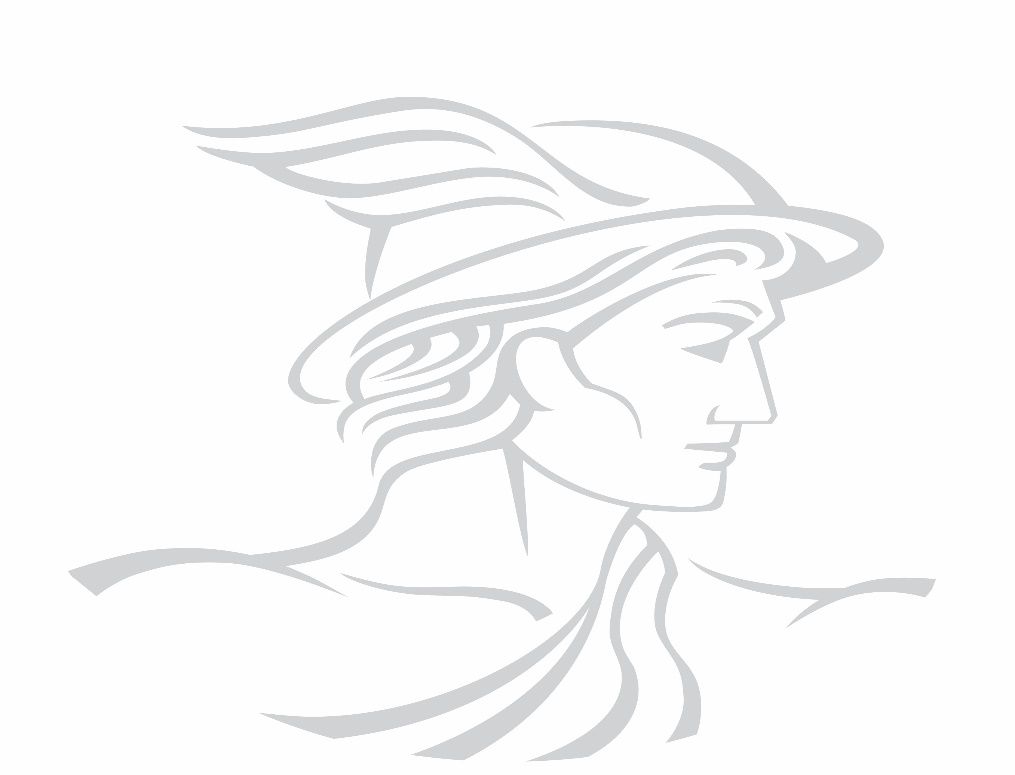 SOLICITUD DE PROPUESTASCódigo BCB: ANPE - P N° 064/2021-1CPRIMERA CONVOCATORIALa Paz,  septiembre de 2021CONTENIDO1	NORMATIVA APLICABLE AL PROCESO DE CONTRATACIÓN	12	PROPONENTES ELEGIBLES	13	ACTIVIDADES ADMINISTRATIVAS PREVIAS A LA PRESENTACIÓN DE PROPUESTAS	14	GARANTÍAS	25	RECHAZO Y DESCALIFICACIÓN DE PROPUESTAS	36	CRITERIOS DE SUBSANABILIDAD Y ERRORES NO SUBSANABLES	47	DECLARATORIA DESIERTA	58	CANCELACIÓN, SUSPENSIÓN Y ANULACIÓN DEL PROCESO DE CONTRATACIÓN	59	RESOLUCIONES RECURRIBLES	510	PREPARACIÓN DE PROPUESTAS	511	DOCUMENTOS QUE DEBE PRESENTAR EL PROPONENTE	512	PRESENTACIÓN DE PROPUESTAS	713	APERTURA DE PROPUESTAS	1014	EVALUACIÓN DE PROPUESTAS	1215	EVALUACIÓN PRELIMINAR	1216	MÉTODO DE SELECCIÓN Y ADJUDICACIÓN CALIDAD, PROPUESTA TÉCNICA Y COSTO	1217	MÉTODO DE SELECCIÓN Y ADJUDICACIÓN CALIDAD	1418	MÉTODO DE SELECCIÓN Y ADJUDICACIÓN PRESUPUESTO FIJO	1419	MÉTODO DE SELECCIÓN Y ADJUDICACIÓN MENOR COSTO	1420	CONTENIDO DEL INFORME DE EVALUACIÓN Y RECOMENDACIÓN	1421	ADJUDICACIÓN O DECLARATORIA DESIERTA	1422	SUSCRIPCIÓN DE CONTRATO	1523	MODIFICACIONES AL CONTRATO	1624	SUBCONTRATACIÓN	1625	PRESTACIÓN DEL SERVICIO	1626	CIERRE DEL CONTRATO Y PAGO	1727	CONVOCATORIA Y DATOS GENERALES DE LA CONTRATACIÓN	1928	TÉRMINOS DE REFERENCIA Y CONDICIONES TÉCNICAS REQUERIDAS PARA EL SERVICIO DE CONSULTORÍA	21PARTE IINFORMACIÓN GENERAL A LOS PROPONENTESSECCIÓN IGENERALIDADESNORMATIVA APLICABLE AL PROCESO DE CONTRATACIÓNEl proceso de contratación de Servicios de Consultoría para empresas consultoras, se rige por el Decreto Supremo N° 0181, de 28 de junio de 2009, de las Normas Básicas del Sistema de Administración de Bienes y Servicios (NB-SABS), sus modificaciones y el presente Documento Base de Contratación (DBC).PROPONENTES ELEGIBLES En esta convocatoria podrán participar únicamente los siguientes proponentes:Empresas consultoras, legalmente constituidas en Bolivia;Asociaciones Accidentales entre empresas consultoras legalmente constituidas en Bolivia;Organizaciones No Gubernamentales, constituidas como Asociaciones Civiles sin Fines de Lucro, que serán consideradas únicamente cuando no se presenten propuestas o cuando exista una sola propuesta de persona jurídica legalmente constituida.ACTIVIDADES ADMINISTRATIVAS PREVIAS A LA PRESENTACIÓN DE PROPUESTASInspección Previa El proponente deberá realizar la inspección previa en la fecha, hora y lugar, establecidos en el presente DBC; en caso de que el proponente no realice dicha inspección se da por entendido que el mismo acepta todas las condiciones del proceso de contratación y de las condiciones del contrato.Consultas escritas sobre el DBC Cualquier potencial proponente podrá formular consultas escritas dirigidas al RPA, vía el correo electrónico institucional que la entidad disponga en la convocatoria o mediante nota, hasta la fecha límite establecida en el presente DBC.Reunión Informativa de Aclaración La Reunión Informativa de Aclaración se realizará, en la fecha, hora y lugar señalados en el presente DBC, en la que los potenciales proponentes podrán expresar sus consultas sobre el proceso de contratación. La Reunión Informativa de Aclaración también se realizará mediante el uso de reuniones virtuales, conforme a la fecha, hora y enlace de conexión señalados en el cronograma de plazos.Las solicitudes de aclaración, las consultas escritas y sus respuestas, deberán ser tratadas en la Reunión Informativa de Aclaración.Al final de la reunión, la entidad convocante entregará a cada uno de los potenciales proponentes asistentes o aquellos que así lo soliciten, copia o fotocopia del Acta de la Reunión Informativa de Aclaración, suscrita por los representantes de la Unidad Administrativa, Unidad Solicitante y los asistentes que así lo deseen, no siendo obligatoria la firma de éstos últimos. El Acta de la Reunión Informativa de Aclaración, deberá ser publicada en el SICOES y remitida a los participantes al correo electrónico desde el cual efectuaron las consultas. GARANTÍAS De acuerdo con lo establecido en el Parágrafo II del Artículo 20 de las NB-SABS, el proponente decidirá el tipo de garantía a presentar entre: Boleta de Garantía, Garantía a Primer Requerimiento o Póliza de Seguro de Caución a Primer Requerimiento.La presentación de las garantías en sus diferentes tipos se realizará de manera física, conforme las condiciones establecidas en el presente DBC, independientemente de que la propuesta sea presentada electrónicamente o de manera física.  En el caso de propuestas electrónicas el proponente podrá optar por el depósito a la cuenta corriente fiscal de titularidad del Tesoro General de la Nación (TGN) dispuesta en el presente DBC, en remplazo de la Garantía de Seriedad de Propuesta o realizar la presentación de uno de los tipos de garantía establecidos en el presente numeral.Las garantías requeridas, de acuerdo con el objeto, son:Garantía de Seriedad de Propuesta. La entidad convocante, cuando lo requiera, podrá solicitar la presentación de la Garantía de Seriedad de Propuesta o depósito por este concepto, equivalente al cero punto cinco por ciento (0.5%) del precio referencial de la contratación, sólo para contrataciones con Precio Referencial mayor a Bs200.000.- (DOSCIENTOS MIL 00/100 BOLIVIANOS); Garantía de Cumplimiento de Contrato. La entidad convocante solicitará la Garantía de Cumplimiento de Contrato, equivalente al siete por ciento (7%) del monto del contrato. Cuando se tengan programados pagos parciales, en sustitución de la Garantía de Cumplimiento de Contrato, se podrá prever una retención del siete por ciento (7%) de cada pago;Garantía de Correcta Inversión de Anticipo. En caso de convenirse anticipo, el proponente deberá presentar una Garantía de Correcta Inversión de Anticipo, equivalente al cien por ciento (100%) del anticipo otorgado. El monto total del anticipo no deberá exceder el veinte por ciento (20%) del monto total del contrato.Ejecución de la Garantía de Seriedad de PropuestaEn caso de haberse solicitado la Garantía de Seriedad de Propuesta, ésta será ejecutada o el monto del depósito por este concepto se consolidará a favor de la entidad o del TGN, según corresponda, cuando:  El proponente decida retirar su propuesta, presentada de manera física, con posterioridad al plazo límite de presentación de propuestas;Se compruebe falsedad en la información declarada en el Formulario de Presentación de Propuesta (Formulario A-1);Para la suscripción de contrato, la documentación presentada por el proponente adjudicado, no respalde lo señalado en el Formulario de Presentación de Propuesta (Formulario A-1);El proponente adjudicado no presente para la suscripción de contrato, uno o más de los documentos señalados en el Formulario de Presentación de Propuesta (Formulario A-1), salvo que hubiese justificado oportunamente el retraso, por causas de fuerza mayor, caso fortuito u otras causas debidamente justificadas y aceptadas por la entidad;El proponente adjudicado desista, de manera expresa o tácita, de suscribir el   contrato en el plazo establecido, salvo por causas de fuerza mayor, caso fortuito u otras causas debidamente justificadas y aceptadas por la entidad.Devolución de la Garantía de Seriedad de PropuestaLa Garantía de Seriedad de Propuesta, en caso de haberse solicitado, será devuelta a los proponentes en un plazo no mayor a cinco (5) días hábiles, computables a partir del día siguiente hábil de la:Notificación con la Resolución de Declaratoria Desierta;Notificación de la Resolución que resuelve el Recurso Administrativo de Impugnación, si existiese Recurso Administrativo de Impugnación, en contrataciones con montos mayores a Bs200.000.- (DOSCIENTOS MIL 00/100 BOLIVIANOS);Comunicación del proponente rehusando aceptar la solicitud de la entidad convocante sobre la extensión del periodo de validez de propuestas;Notificación de la Resolución de Cancelación del Proceso de Contratación;Notificación de la Resolución de Anulación del Proceso de Contratación, cuando la anulación sea hasta antes de la publicación de la convocatoria,Suscripción del contrato con el proponente adjudicado.En caso del depósito por concepto de Garantía de Seriedad de Propuesta, éste será devuelto en las condiciones establecidas en el Artículo 18 del Reglamento de Contrataciones con Apoyo de Medios Electrónicos, a la cuenta que señale el proponente para el efecto. Dicha cuenta debe estar registrada en el RUPE.El tratamiento de ejecución y devolución de las Garantías de: Cumplimiento de Contrato y de Correcta Inversión de Anticipo, se establecerá en el Contrato.RECHAZO Y DESCALIFICACIÓN DE PROPUESTASProcederá el rechazo de la propuesta cuando ésta fuese presentada fuera del plazo (fecha y hora) y/o en lugar diferente al establecido en el presente DBC.Las causales de descalificación son:Incumplimiento a la Declaración Jurada del Formulario de Presentación de Propuesta (Formulario A-1);Cuando la propuesta técnica y/o económica no cumpla con las condiciones establecidas en el presente DBC;Cuando la propuesta económica exceda el Precio Referencial, excepto cuando la evaluación sea mediante el Método de Selección y Adjudicación Presupuesto Fijo, donde el proponente no presenta propuesta económica;Cuando producto de la revisión aritmética de la propuesta económica establecida en el Formulario B-1, existiera una diferencia absoluta superior al dos por ciento (2%), entre el monto expresado en numeral con el monto expresado en literal, excepto cuando la evaluación sea mediante el Método de Selección y Adjudicación Presupuesto Fijo, donde el proponente no presenta propuesta económica;Cuando el proponente no presente la Garantía de Seriedad de Propuesta, en contrataciones con Precio Referencial mayor a Bs200.000.- (DOSCIENTOS MIL 00/100 BOLIVIANOS), si ésta hubiese sido requerida;Cuando la Garantía de Seriedad de Propuesta o el depósito por este concepto, no cumpla con las condiciones establecidas en el presente DBC;Cuando el proponente presente dos o más alternativas en una misma propuesta;Cuando el proponente presente dos o más propuestas;Cuando la propuesta contenga textos entre líneas, borrones y tachaduras;Cuando la propuesta presente errores no subsanables;Si para la suscripción del contrato, la documentación presentada por el proponente adjudicado, no respalde lo señalado en el Formulario de Presentación de Propuesta (Formulario A-1);Si para la suscripción de contrato, la documentación solicitada no fuera presentada dentro del plazo establecido para su verificación; salvo ampliación de plazo solicitada por el proponente adjudicado y aceptada por la entidad de acuerdo a lo previsto en el sub numeral 22.1 del presente DBC;Cuando el proponente adjudicado desista, de forma expresa o tácita, de suscribir el contrato.La descalificación de propuestas deberá realizarse única y exclusivamente por las causales señaladas precedentemente.CRITERIOS DE SUBSANABILIDAD Y ERRORES NO SUBSANABLES  Se deberán considerar como criterios de subsanabilidad los siguientes:Cuando los requisitos, condiciones, documentos y formularios de la propuesta cumplan sustancialmente con lo solicitado en el presente DBC;Cuando los errores sean accidentales, accesorios o de forma y que no incidan en la validez y legalidad de la propuesta presentada;Cuando la propuesta no presente aquellas condiciones o requisitos que no estén claramente señalados en el presente DBC; Cuando el proponente oferte condiciones superiores a las requeridas en los Términos de Referencia, siempre que estas condiciones no afecten el fin para el que fueron requeridas y/o se consideren beneficiosas para la Entidad.Los criterios señalados precedentemente no son limitativos, pudiendo el Responsable de Evaluación o la Comisión de Calificación considerar otros criterios de subsanabilidad.Cuando la propuesta contenga errores subsanables, éstos serán señalados en el Informe de Evaluación y Recomendación de Adjudicación o Declaratoria Desierta.Estos criterios podrán aplicarse también en la etapa de verificación de documentos para la suscripción de contrato.Se deberán considerar errores no subsanables, siendo objeto de descalificación, los siguientes:Ausencia de cualquier Formulario solicitado en el presente DBC, salvo el Formulario de Propuesta Económica (Formulario B-1), cuando la evaluación sea mediante el Método de Selección y Adjudicación Presupuesto Fijo, donde el proponente no presenta propuesta económica;Falta de firma del Proponente en el Formulario de Presentación de Propuesta (Formulario A-1);Falta de firma del personal propuesto en el Formulario Hoja de Vida del Gerente (Formulario A-4) y en el Formulario Hoja de Vida del Personal Clave (Formulario A-5);Falta de la propuesta técnica o parte de ella;Falta de la propuesta económica o parte de ella, excepto cuando la evaluación sea mediante el Método de Selección y Adjudicación Presupuesto Fijo, donde el proponente no presenta propuesta económica;Falta de presentación de la Garantía de Seriedad de Propuesta, si esta hubiese sido solicitada;Cuando la Garantía de Seriedad de Propuesta fuese emitida en forma errónea o cuando el depósito por este concepto fuese realizado en forma errónea;Cuando la Garantía de Seriedad de Propuesta sea girada o el depósito por este concepto sea realizado, por un monto menor al solicitado en el presente DBC, admitiéndose un margen de error que no supere el cero punto uno por ciento (0.1%); Cuando la Garantía de Seriedad de Propuesta sea girada por un plazo menor al solicitado en el presente DBC, admitiéndose un margen de error que no supere los dos (2) días calendario; Cuando se presente en fotocopia simple, el Formulario de Presentación de Propuesta (Formulario A-1) y/o la Garantía de Seriedad de Propuesta, si ésta hubiese sido solicitada.DECLARATORIA DESIERTAEl RPA declarará desierta una convocatoria pública, de acuerdo con lo establecido en el Artículo 27 de las NB-SABS.CANCELACIÓN, SUSPENSIÓN Y ANULACIÓN DEL PROCESO DE CONTRATACIÓNEl proceso de contratación podrá ser cancelado, anulado o suspendido hasta antes de la suscripción de contrato, mediante Resolución expresa, técnica y legalmente motivada, de acuerdo con lo establecido en el Artículo 28 de las NB-SABS y el Reglamento de Contrataciones con Apoyo de Medios Electrónicos.RESOLUCIONES RECURRIBLESLos proponentes podrán interponer Recurso Administrativo de Impugnación, en procesos de contratación por montos mayores a Bs200.000.- (DOSCIENTOS MIL 00/100 BOLIVIANOS), únicamente contra las resoluciones establecidas en el inciso b) del parágrafo I del Artículo 90 de las NB-SABS; siempre que las mismas afecten, lesionen o puedan causar perjuicio a sus legítimos intereses, de acuerdo con lo regulado en el Capítulo VII del Título I de las NB-SABS.SECCIÓN IIPREPARACIÓN DE LAS PROPUESTASPREPARACIÓN DE PROPUESTASLas propuestas deben ser elaboradas conforme los requisitos y condiciones establecidos en el presente DBC, utilizando los formularios incluidos en Anexos y su envió será a través de medios físicos o por medio de la plataforma informática habilitada en el RUPE.DOCUMENTOS QUE DEBE PRESENTAR EL PROPONENTETodos los Formularios de la propuesta, solicitados en el presente DBC, se constituirán en Declaraciones Juradas.Los documentos que deben presentar los proponentes son:Formulario de Presentación de Propuesta (Formulario A-1), En el caso de presentación electrónica de propuestas este formulario deberá consignar la firma (documento escaneado o documento firmado digitalmente);Formulario de Identificación del Proponente (Formulario A-2a o Formulario A-2d, según corresponda);Formulario de Experiencia General y Específica del Proponente (Formulario A-3); Formulario Hoja de Vida del Gerente (Formulario A-4). En el caso de presentación electrónica de propuestas este formulario deberá consignar la firma del personal propuesto (documento escaneado o documento firmado digitalmente);Formulario Hoja de Vida del Personal Clave (Formulario A-5). En el caso de presentación electrónica de propuestas este formulario deberá consignar la firma del personal propuesto (documento escaneado o documento firmado digitalmente);Formulario de Propuesta Económica (Formulario B-1), excepto cuando la evaluación sea mediante el Método de Selección y Adjudicación Presupuesto Fijo, donde el proponente no presenta propuesta económica; Propuesta Técnica (Formulario C-1);Formulario de Condiciones Adicionales (Formulario C-2);En caso de requerirse la Garantía de Seriedad de Propuesta, esta deberá ser presentada en original, equivalente al cero punto cinco por ciento (0.5%) del precio referencial de la contratación. La vigencia de esta garantía deberá exceder en treinta (30) días calendario al plazo de validez de la propuesta establecida en el numeral 11.3 del presente DBC, desde la fecha fijada para la apertura de propuestas: y que cumpla con las características de renovable, irrevocable y de ejecución inmediata, emitida a nombre de la entidad convocante. En caso de la presentación electrónica de propuestas, se podrá hacer uso del depósito por concepto de Garantía de Seriedad de Propuesta.En caso de aplicarse el Método de Selección y Adjudicación de Presupuesto Fijo, la Garantía de Seriedad de Propuesta, será equivalente al cero punto cinco por ciento (0.5%) del presupuesto fijo determinado por la entidad.En el caso de Asociaciones Accidentales, los documentos deberán presentarse diferenciando los que corresponden a la Asociación y los que corresponden a cada asociado.La documentación conjunta a presentar, es la siguiente:Formulario de Presentación de Propuesta (Formulario A-1). En el caso de presentación electrónica de propuestas este formulario deberá consignar la firma (documento escaneado o documento firmado digitalmente);Formulario de Identificación del Proponente (Formulario A-2b); Formulario de Hoja de Vida del Gerente (Formulario A-4). En el caso de presentación electrónica de propuestas este formulario deberá consignar la firma del personal propuesto (documento escaneado o documento firmado digitalmente);Formulario de Hoja de Vida del Personal Clave (Formulario A-5). En el caso de presentación electrónica de propuestas este formulario deberá consignar la firma del personal propuesto (documento escaneado o documento firmado digitalmente);Formulario de Propuesta Económica (Formulario B-1), excepto cuando la evaluación sea mediante el Método de Selección y Adjudicación Presupuesto Fijo, donde el proponente no presenta propuesta económica;Formulario de Propuesta Técnica (Formulario C-1);Formulario de Condiciones Adicionales (Formulario C-2);En caso de requerirse la Garantía de Seriedad de Propuesta, esta deberá ser presentada en original, equivalente al cero punto cinco por ciento (0.5%) del precio referencial de la contratación. La vigencia de esta garantía deberá exceder en treinta (30) días calendario al plazo de validez de la propuesta establecida en el numeral 11.3 del presente DBC, desde la fecha fijada para la apertura de propuestas. Esta garantía podrá ser presentada por una o más empresas que conforman la Asociación Accidental.En caso de la presentación electrónica de propuestas, se podrá hacer uso del depósito por concepto de Garantía de Seriedad de Propuesta. El Depósito puede ser realizado por una o más empresas que conforman la Asociación Accidental.  En caso de aplicarse el Método de Selección y Adjudicación de Presupuesto Fijo, la Garantía de Seriedad de Propuesta, será equivalente al cero punto cinco por ciento (0.5%) del presupuesto fijo determinado por la entidad. Cada asociado, en forma independiente, deberá presentar la siguiente documentación, de cada empresa que conformará la Asociación Accidental:Formulario de Identificación de Integrantes de la Asociación Accidental (Formulario A-2c).Formulario de Experiencia General y Específica del Proponente (Formulario A-3). La experiencia para Asociaciones Accidentales, será la suma de las experiencias individualmente declaradas por las empresas que integran la Asociación.La propuesta tendrá una validez de treinta (30) días calendario, desde la fecha fijada para la apertura de propuestas.Cuando se envíe la propuesta con el uso de medios electrónicos, el proponente además de mandar su propuesta económica escaneada deberá registrar en la plataforma informática del RUPE el precio de total de su propuesta establecido en el Formulario B-1.Cuando exista diferencia entre el Precio Total registrado en la plataforma informática del RUPE y el precio total del Formulario B-1 escaneado, prevalecerá este último.SECCIÓN IIIPRESENTACIÓN Y APERTURA DE PROPUESTASPRESENTACIÓN DE PROPUESTASForma de presentación físicaLa propuesta deberá ser presentada en sobre cerrado y con cinta adhesiva transparente sobre las firmas y sellos, dirigido a la entidad convocante, citando el Número de Proceso, el Código Único de Contrataciones Estatales (CUCE) y el objeto de la Convocatoria, en cuyo caso podrá estar rotulado de la siguiente manera:La propuesta deberá ser presentada en un ejemplar original.La propuesta deberá tener sus páginas numeradas, selladas y rubricadas por el proponente, con excepción de la Garantía de Seriedad de Propuesta.La propuesta deberá incluir un índice, que permita la rápida ubicación de los Formularios y documentos presentados. Plazo y lugar de presentación física Las propuestas deberán ser presentadas dentro del plazo (fecha y hora) fijado y en el domicilio establecido en el presente DBC.Se considerará que el proponente ha presentado su propuesta dentro del plazo, si ésta ha ingresado al recinto en el que se registra la presentación de propuestas, hasta la fecha y hora límite establecidas para el efecto.Las propuestas podrán ser entregadas en persona o por correo certificado (Courier). En ambos casos, el proponente es el responsable de que su propuesta sea presentada dentro el plazo establecido.Modificaciones y retiro de propuestas físicasLas propuestas presentadas sólo podrán modificarse antes del plazo límite establecido para el cierre de presentación de propuestas.Para este propósito, el proponente deberá solicitar por escrito la devolución total de su propuesta, que será efectuada bajo constancia escrita y liberando de cualquier responsabilidad a la entidad convocante.Efectuadas las modificaciones, podrá proceder a su presentación.Las propuestas podrán ser retiradas mediante solicitud escrita firmada por el proponente, hasta antes de la conclusión del plazo de presentación de propuestas.La devolución de la propuesta cerrada se realizará bajo constancia escrita.Vencidos los plazos citados, las propuestas no podrán ser retiradas, modificadas o alteradas de manera alguna.Forma de presentación electrónica de propuestaEl Proponente debe autentificarse mediante sus credenciales de acceso al RUPE y seleccionar el proceso de contratación en el que desea participar según el CUCE.Una vez ingresado a la sección para la presentación de propuestas debe verificar los datos generales consignados y registrar la información establecida en el numeral 11 del presente DBC, salvo cuando la evaluación sea mediante el Método de Selección y Adjudicación Presupuesto Fijo, donde el proponente no presenta propuesta económica.Todos los documentos enviados y la información de precios registrados son encriptados por el sistema y no podrán ser visualizados hasta que se realice la apertura de propuestas en la fecha y hora establecida en el cronograma de plazos del DBC.El proponente deberá aceptar las condiciones del sistema para la presentación de propuestas electrónicas y enviar su propuesta.Cuando en la presentación de propuestas electrónicas se haya considerado utilizar la Garantía de Seriedad de Propuesta, ésta deberá ser presentada en sobre cerrado y con cinta adhesiva transparente sobre las firmas y sellos, dirigido a la entidad convocante, citando el Número de Proceso, el Código Único de Contrataciones Estatales (CUCE) y el objeto de la Convocatoria, en cuyo caso el sobre podrá estar rotulado de la siguiente manera:Cuando en la presentación de propuestas electrónicas se haya considerado utilizar el depósito por concepto de Garantía de Seriedad de Propuesta, el proponente estará habilitado a registrar la información del depósito en su propuesta después de las dos (2) horas de realizado el mismo, por lo que deberá tomar los recaudos necesarios en relación al plazo de cierre para presentación de propuestas.Plazo, lugar y medio de presentación Las propuestas electrónicas deberán ser registradas dentro del plazo (fecha y hora) fijado en el presente DBC. Se considerará que el proponente ha presentado su propuesta dentro del plazo, siempre y cuando:Esta haya sido enviada antes del vencimiento del cierre del plazo de presentación de propuestas y;La Garantía de Seriedad de Propuesta haya ingresado al recinto en el que se registra la presentación de propuestas, hasta la fecha y hora límite para la presentación de propuestas.Las garantías podrán ser entregadas en persona o por correo certificado (Courier). En ambos casos, el proponente es responsable de que su garantía sea presentada dentro el plazo establecido.La presentación electrónica de propuestas se realizará a través del RUPE.Modificaciones y retiro de propuestas electrónicasEn la presentación electrónica de propuestas, éstas sólo podrán modificarse antes del plazo límite establecido para el cierre de presentación de propuestas. Para este propósito, el proponente deberá ingresar a la plataforma informática para la presentación de propuestas y efectuar el retiro de su propuesta a efectos de modificarla, ampliarla y/o subsanarla.La devolución de la Garantía de Seriedad de Propuesta será solicitada por el proponente por escrito. La entidad procederá con la devolución bajo constancia escrita y liberándose de cualquier responsabilidad. En caso del depósito, su devolución se realizará de conformidad con lo previsto en el Reglamento de Contrataciones con Apoyo de Medios Electrónicos. El proponente que haya retirado su propuesta podrá realizar la presentación de una nueva propuesta, hasta antes del plazo límite para el cierre de presentación, establecido en el cronograma de plazos del DBC.Vencidos los plazos, las propuestas no podrán ser retiradas, modificadas o alteradas de manera alguna.APERTURA DE PROPUESTASInmediatamente después del cierre del plazo de presentación de propuestas, el Responsable de Evaluación o la Comisión de Calificación procederá a la apertura de las propuestas en acto público, en la fecha, hora y lugar señalados en el presente DBC. El Acto de Apertura será continuo y sin interrupción, donde se permitirá la presencia de los proponentes o sus representantes, así como los representantes de la sociedad que quieran participar, y se iniciará la reunión virtual programada según la dirección (link) establecido en la convocatoria y en el cronograma de plazos del presente DBC.El acto se efectuará así se hubiese recibido una sola propuesta. En caso de no existir propuestas, el Responsable de Evaluación o la Comisión de Calificación suspenderá el Acto de Apertura y recomendará al RPA que la convocatoria sea declarada desierta.	El Acto de Apertura comprenderá:Lectura de la información sobre el objeto de la contratación, las publicaciones realizadas y la nómina de las propuestas físicas presentadas y rechazadas, según el Acta de Recepción.Apertura de todas las propuestas físicas y/o electrónicas recibidas dentro del plazo, para su registro en el Acta de Apertura. En el caso de las propuestas electrónicas se deberá realizar la apertura física del sobre que contenga la Garantía de Seriedad de Propuesta, salvo se haya optado por el depósito por este concepto. Realizada la apertura electrónica, todas las propuestas presentadas serán automáticamente desencriptadas por el sistema, para permitir a la entidad pública conocer la identidad de los proponentes y realizar la descarga de los documentos enviados por el proponente y el reporte electrónico de precios.En relación a las propuestas electrónicas el sistema almacenará la fecha y hora de la apertura electrónica, así como la fecha y hora de la descarga de cada uno de los documentos enviados por el proponente.Dar a conocer públicamente el nombre de los proponentes y el precio total de sus propuestas económicas, excepto cuando se aplique el Método de Selección y Adjudicación de Presupuesto Fijo. Verificación de los documentos presentados por los proponentes, aplicando la metodología PRESENTÓ/NO PRESENTÓ, del Formulario V-1.El Responsable de Evaluación o la Comisión de Calificación procederá a rubricar todas las páginas de cada propuesta, excepto a la Garantía de Seriedad de Propuesta y a las propuestas electrónicas descargadas del sistema.Cuando no se ubique algún Formulario o documento requerido en el presente DBC, el Responsable de Evaluación o la Comisión de Calificación podrá solicitar al representante del proponente, señalar el lugar que dicho documento o información ocupa en la propuesta física o electrónica, o aceptar la falta del mismo, sin poder incluirlo. En ausencia del proponente o su representante, se registrará tal hecho en el Acta de Apertura.Registro, en el Formulario V–2, del nombre del proponente y del monto total de su propuesta económica, excepto cuando se aplique el Método de Selección y Adjudicación de Presupuesto Fijo. En las propuestas físicas, cuando existan diferencias entre el monto literal y numeral de la propuesta económica, prevalecerá el literal sobre el numeral.Elaboración del Acta de Apertura, consignando tanto las propuestas presentadas de forma física como aquellas presentadas de forma electrónica, la que deberá ser suscrita por el Responsable de Evaluación o por todos los integrantes de la Comisión de Calificación y por los representantes de los proponentes asistentes que deseen hacerlo, a quienes se les deberá entregar una copia o fotocopia del Acta.Los proponentes que tengan observaciones deberán hacer constar las mismas en el Acta.Durante el Acto de Apertura de propuestas no se descalificará a ningún proponente, siendo esta una atribución del el Responsable de Evaluación o la Comisión de Calificación en el proceso de evaluación. El Responsable de Evaluación o los integrantes de la Comisión de Calificación y los asistentes deberán abstenerse de emitir criterios o juicios de valor sobre el contenido de las propuestas.Concluido el Acto de Apertura, la nómina de proponentes será remitida, por el Responsable de Evaluación o la Comisión de Calificación al RPA en forma inmediata, para efectos de eventual excusa.SECCIÓN IVEVALUACIÓN Y ADJUDICACIÓNEVALUACIÓN DE PROPUESTASLa entidad convocante, para la evaluación de propuestas podrá aplicar uno de los siguientes Métodos de Selección y Adjudicación:Calidad, Propuesta Técnica y Costo;Calidad;Presupuesto Fijo;Menor Costo.EVALUACIÓN PRELIMINARConcluido el Acto de Apertura, en sesión reservada, el Responsable de Evaluación o la Comisión de Calificación determinará si las propuestas continúan o se descalifican, verificando el cumplimiento sustancial y la validez de los Formularios de la Propuesta y cuando corresponda  de la Garantía de Seriedad de Propuesta o depósito por este concepto, utilizando el Formulario V-1.En caso de las propuestas presentadas mediante el uso de medios electrónicos, adicionalmente se debe efectuar la validación de la Firma Digital de aquellas propuestas que no consignen la firma escaneada en los Formularios A-1, A-4 y A-5 a efectos de verificar que dichos documentos han sido firmados digitalmente. El Responsable de Evaluación o la Comisión de Calificación deberá utilizar las herramientas informáticas que disponga el sistema, la entidad pública o la disponible en el siguiente sitio web: validar.firmadigital.bo.MÉTODO DE SELECCIÓN Y ADJUDICACIÓN CALIDAD, PROPUESTA TÉCNICA Y COSTOLa evaluación de propuestas se realizará en dos (2) etapas con los siguientes puntajes: PRIMERA ETAPA:		Propuesta Económica (PE)	: 30 puntos SEGUNDA ETAPA:	Propuesta Técnica (PT)		: 70 puntosEvaluación Propuesta EconómicaErrores AritméticosEn el Formulario V-2 (Evaluación de la Propuesta Económica) se corregirán los errores aritméticos, verificando la propuesta económica en el Formulario B-1 de cada propuesta, considerando lo siguiente:Cuando exista discrepancia entre los montos indicados en numeral y literal, prevalecerá el literal; Si la diferencia entre el numeral y el literal es menor o igual al dos por ciento (2%), se ajustará la propuesta, caso contrario la propuesta será descalificada;Si el monto ajustado por revisión aritmética superara el Precio Referencial, la propuesta será descalificada.El monto ajustado por corrección de errores aritméticos deberá ser registrado en la cuarta columna Precio Ajustado (PA) del Formulario V-2.En caso de que producto de la revisión no se encuentre errores aritméticos el precio de la propuesta o valor leído de la propuesta  deberá ser trasladado a la cuarta columna Precio Ajustado (PA) del Formulario V-2.Para las propuestas electrónicas, el Responsable de Evaluación o la Comisión de Calificación podrá considerar los datos del Reporte Electrónico como un apoyo para la elaboración del Formulario V-2.Determinación del Puntaje de la Propuesta Económica De la cuarta columna Precio Ajustado (PA) del Formulario V-2 se seleccionará la propuesta con el menor valor a la cual le corresponde el Precio Ajustado de la Propuesta con el Menor Valor PAMV, a esta propuesta se le asignará treinta (30) puntos y al resto de las propuestas se les asignará un puntaje inversamente proporcional, aplicando la siguiente fórmula:Donde:		Puntaje de la Propuesta Económica Evaluada	Precio Ajustado de la Propuesta con el Menor Valor	Precio Ajustado de la Propuesta a ser evaluada	Las propuestas que no fueran descalificadas en esta etapa de la Evaluación Económica, pasarán a la Evaluación de la Propuesta Técnica.Evaluación Propuesta TécnicaLa propuesta técnica, contenida en los Formularios C-1, A-3, A-4 y A-5 será evaluada aplicando la metodología CUMPLE/NO CUMPLE, utilizando el Formulario V-3.A las propuestas que no hubieran sido descalificadas, como resultado de la metodología CUMPLE/NO CUMPLE, se les asignarán treinta y cinco (35) puntos. Posteriormente, se evaluará las condiciones adicionales establecidas en el Formulario C-2, asignando un puntaje de hasta treinta y cinco (35) puntos, utilizando el Formulario V-3.El puntaje de la Evaluación de la Propuesta Técnica (PTi), será el resultado de la suma de los puntajes obtenidos de la evaluación de los Formularios C-1, A-3, A-4, A-5 y C-2, utilizando el Formulario V-3.Las propuestas que en la Evaluación de la Propuesta Técnica (PTi) no alcancen el puntaje mínimo de cincuenta (50) puntos serán descalificadas.Determinación del Puntaje Total Una vez calificadas y puntuadas las propuestas económica y técnica de cada propuesta, se determinará el puntaje total (PTPi) de cada una de ellas, sumando sus puntajes, utilizando el Formulario V-4, de acuerdo con la siguiente fórmula:						PTPi = PEi   +   PTiDonde:  		PTPi   = Puntaje Total de la Propuesta EvaluadaPEi     = Puntaje de la Propuesta EconómicaPTi     = Puntaje de la Propuesta TécnicaEl Responsable de Evaluación o la Comisión de Calificación, recomendará la adjudicación de la propuesta que obtuvo el mayor puntaje total (PTPi), cuyo monto adjudicado corresponderá al Precio Ajustado (PA).En caso de existir empate entre dos o más propuestas, el Responsable de Evaluación o la Comisión de Calificación será responsable de definir el desempate, aspecto que será señalado en el Informe de Evaluación y Recomendación de Adjudicación o Declaratoria Desierta.MÉTODO DE SELECCIÓN Y ADJUDICACIÓN CALIDAD“No aplica este Método”.MÉTODO DE SELECCIÓN Y ADJUDICACIÓN PRESUPUESTO FIJO“No aplica este Método”.MÉTODO DE SELECCIÓN Y ADJUDICACIÓN MENOR COSTO“No aplica este Método”.CONTENIDO DEL INFORME DE EVALUACIÓN Y RECOMENDACIÓNEl Informe de Evaluación y Recomendación de Adjudicación o Declaratoria Desierta, deberá contener mínimamente lo siguiente:Nómina de los proponentes;Cuadros de evaluación;Detalle de errores subsanables, cuando corresponda;Causales para la descalificación de propuestas, cuando corresponda;Recomendación de Adjudicación o Declaratoria Desierta;Otros aspectos que el Responsable de Evaluación o la Comisión de Calificación considere pertinentes.ADJUDICACIÓN O DECLARATORIA DESIERTAEl RPA, recibido el Informe de Evaluación y Recomendación de Adjudicación o Declaratoria Desierta, dentro del plazo fijado en el cronograma de plazos, emitirá la Adjudicación o Declaratoria Desierta.En caso de que el RPA solicite al Responsable de Evaluación o a la Comisión de Calificación la complementación o sustentación del informe, podrá autorizar la modificación del cronograma de plazos a partir de la fecha establecida para la emisión de la Adjudicación o Declaratoria Desierta. El nuevo cronograma de plazos deberá ser publicado en el SICOES.Si el RPA, recibida la complementación o sustentación del Informe de Evaluación y Recomendación de Adjudicación o Declaratoria Desierta, decidiera bajo su exclusiva responsabilidad, apartarse de la recomendación, deberá elaborar un informe fundamentado dirigido a la MAE y a la Contraloría General del Estado.Para contrataciones mayores a Bs200.000.- (DOSCIENTOS MIL 00/100 BOLIVIANOS) el RPA deberá adjudicar o declarar desierta la contratación, mediante Resolución expresa, para contrataciones menores o iguales a dicho monto la entidad determinará el documento de adjudicación o declaratoria desierta.El Documento o Resolución de Adjudicación o Declaratoria Desierta será motivado y contendrá mínimamente la siguiente información:Nómina de los participantes y precios ofertados, cuando corresponda;Los resultados de la calificación;Identificación del proponente adjudicado, cuando corresponda;Causales de descalificación, cuando corresponda;Lista de propuestas rechazadas, cuando corresponda;Causales de Declaratoria Desierta, cuando corresponda.El Documento o Resolución de Adjudicación o Declaratoria Desierta será notificada a los proponentes de acuerdo con lo establecido en el Artículo 51 de las NB-SABS. La notificación, deberá incluir copia de la Resolución y del Informe de Evaluación y Recomendación de Adjudicación o Declaratoria Desierta. En contrataciones hasta Bs200.000.- (DOSCIENTOS MIL 00/100 BOLIVIANOS), el documento de adjudicación o declaratoria desierta, deberá ser publicado en el SICOES, para efectos de comunicación. SECCIÓN VSUSCRIPCIÓN, MODIFICACIONES AL CONTRATO Y SUBCONTRATACIÓNSUSCRIPCIÓN DE CONTRATO  La entidad convocante deberá establecer el plazo de entrega de documentos, que no deberá ser menor a cuatro (4) días hábiles, para contrataciones hasta Bs200.000.- (DOSCIENTOS MIL 00/100 BOLIVIANOS), computables a partir del día siguiente hábil de su notificación y para contrataciones mayores a Bs200.000.- (DOSCIENTOS MIL 00/100 BOLIVIANOS), el plazo de entrega de documentos será computable a partir del día siguiente hábil al vencimiento del plazo para la interposición de Recursos Administrativos de Impugnación.Si el proponente adjudicado presentase los documentos antes del plazo otorgado, el proceso deberá continuar.En caso que el proponente adjudicado justifique, oportunamente, el retraso en la presentación de uno o más documentos requeridos para la suscripción del contrato, por causas de fuerza mayor, caso fortuito u otras causas debidamente justificadas y aceptadas por la entidad, se deberá ampliar el plazo de presentación de documentos.El proponente adjudicado deberá presentar, para la suscripción de contrato, los originales o fotocopias legalizadas de los documentos señalados en el Formulario de Presentación de Propuesta (Formulario A-1), excepto aquella documentación cuya información se encuentre consignada en el Certificado del RUPE.En caso de convenirse anticipo, el proponente adjudicado deberá presentar la Garantía de Correcta Inversión de Anticipo, equivalente al cien por ciento (100%) del anticipo solicitado, dentro de los plazos previstos en el Contrato. Las Entidades Públicas deberán verificar la autenticidad del Certificado del RUPE presentado por el proponente adjudicado, ingresando el código de verificación del Certificado en el SICOES.Cuando el proponente adjudicado desista de forma expresa o tácita de suscribir el contrato, su propuesta será descalificada, procediéndose a la revisión de la siguiente propuesta mejor evaluada. En caso de que la justificación del desistimiento no sea por causas de fuerza mayor, caso fortuito u otras causas debidamente justificadas y aceptadas por la entidad, además se consolidará el depósito o se ejecutará la Garantía de Seriedad de Propuesta, si esta hubiese sido solicitada y se informará al SICOES, en cumplimiento al inciso c) del Artículo 49 de las NB-SABS.  El desistimiento expreso se efectivizará con la recepción de la carta de desistimiento remitida por el proponente adjudicado. El desistimiento tácito se efectivizará una vez concluido el plazo de presentación de documentos para la suscripción del contrato, sin que el proponente adjudicado haya justificado su retraso.Si la entidad notificara la adjudicación vencido el plazo de la validez de la propuesta, el proponente adjudicado podrá expresar su voluntad de continuar con el proceso de contratación; en caso de no pronunciarse o rechazar de manera expresa la adjudicación se efectivizará la descalificación de la propuesta por desistimiento, no correspondiendo su registro en el SICOES como impedido, ni la consolidación del depósito o la ejecución de la Garantía de Seriedad de Propuesta, si ésta fue solicitada.	Si producto de la revisión efectuada para la suscripción del contrato los documentos presentados por el adjudicado no cumplan con las condiciones requeridas, no se considerará desistimiento, por lo que no corresponde el registro en el SICOES como impedido; sin embargo, corresponderá la descalificación de la propuesta y la consolidación del depósito o la ejecución de la Garantía de Seriedad de Propuesta, si esta hubiese sido solicitada.En los casos que se necesite ampliar plazos, el RPA deberá autorizar la modificación del cronograma de plazos a partir de la fecha de emisión del documento de adjudicación.MODIFICACIONES AL CONTRATOEl contrato podrá ser modificado mediante Contrato Modificatorio cuando la modificación a ser introducida afecte el alcance, monto y/o plazo del contrato, conforme lo previsto en el inciso a) del Artículo 89 de las NB-SABS. Se podrán realizar uno o varios contratos modificatorios, que sumados no deberán exceder el diez por ciento (10%) del monto del contrato principal.SUBCONTRATACIÓNCuando la entidad haya definido la posibilidad de la subcontratación y el proponente lo haya previsto en su propuesta, el Consultor podrá realizar las subcontrataciones necesarias hasta el veinticinco por ciento (25%) del monto total del contrato, que le permitan dar cumplimiento a la ejecución del mismo, conforme lo establece el Artículo 87 Bis de las NB-SABS. PRESTACIÓN DEL SERVICIO La prestación del servicio deberá efectuarse cumpliendo con los Términos de Referencia, establecidos en el contrato suscrito y de sus partes integrantes, sujetas a la conformidad de la contraparte de la entidad contratante.CIERRE DEL CONTRATO Y PAGO El cierre del contrato procederá ante la terminación por cumplimiento o por Resolución de Contrato, conforme las previsiones establecidas en el contrato. En caso de terminación por cumplimiento, una vez concluida la liquidación del contrato, la entidad deberá emitir el Certificado de Cumplimiento de Contrato.Los pagos por el servicio se realizarán contra prestación total o parcial del servicio previa conformidad de la entidad convocante y entrega de factura por el consultor.GLOSARIO DE TÉRMINOSCertificado de Cumplimiento de Contrato: Se define, como el documento extendido por la entidad contratante en favor del Consultor, que oficializa el cumplimiento del contrato; detallando los aspectos más importantes del mismo.Concepto: Es la interpretación que hace el Proponente de la problemática que se pretende solucionar con el servicio (estudio, supervisión, asesoramiento, etc.), demostrando el conocimiento que tiene del proyecto en particular. Contiene una interpretación y análisis de los Términos de Referencia, estableciendo y justificando claramente las coincidencias y desacuerdos con los mismos.Consultor: Empresa especializada dotada de estructura organizada y conocimiento técnico, con capacidad de gerencia suficientes para realizar servicios multidisciplinarios, dentro de los Términos de Referencia, de plazo y costo acordados.Consultoría similar: Es aquella que está en la misma área de trabajo y tiene alcance similar. Por ejemplo, son similares con los estudios de micro riego, los de uso de agua y suelos, de hidrogeología, etc., con los proyectos de aeropuertos, los proyectos de obras de arquitectura, urbanismo, edificaciones, puentes, etc.  Consultoría: Es una actividad intelectual independiente dirigida a la organización del conocimiento aplicado en función de la solución a problemas específicos, relacionando sus posibilidades y modo de aplicación con la realidad socio económica, el medio ambiente físico y humano, desde puntos de vista técnico, económico y social.Contraparte: Apoyo técnico de acompañamiento permanente a lo largo del desarrollo de la consultoría.Contratante: Es la institución de derecho público que una vez realizada la convocatoria pública y adjudicado el servicio, se convierte en parte contractual del mismo.Convocante: Es la institución de derecho público que requiere la prestación de servicios de consultoría, mediante una convocatoria pública.Costo del servicio: Es el costo del servicio de consultoría que compromete todos los gastos financieros (directos e indirectos) de la consultora, producto de la ejecución del servicio.Desistimiento: Renuncia expresa o tácita por voluntad del proponente adjudicado, de suscribir el contrato. Cuando el desistimiento sea consecuencia de causas de fuerza mayor y/o caso fortuito, el proveedor no deberá ser impedido de participar en procesos de contratación.Empresa Nacional: Persona jurídica constituida en Bolivia y cuya mayoría de capital sea de titularidad de personas naturales bolivianas, reflejándose en la dirección y control de la persona jurídica.Enfoque: Es en términos amplios, la explicación de cómo el Proponente piensa llevar adelante la realización del servicio de consultoría bajo criterio de coherencia y lógica, resaltando los aspectos novedosos o aspectos especiales que el proponente ofrece para la realización del servicio.Metodología: Es la descripción de los métodos que empleará el proponente, para lograr el alcance del trabajo en la ejecución del servicio de consultoría ofrecido, incluyendo tanto una descripción amplia como detallada de cómo el proponente piensa llevar adelante la realización de cada tarea. Si el proponente así lo considera, será conveniente resaltar cuál de los métodos planteados son novedosos y diferenciadores de la metodología propuesta.Monto del contrato: Es el valor que las partes firmantes del contrato definen entre sí para la prestación de los servicios de consultoría. Se establece a través de un presupuesto presentado en la propuesta del contratista.Objetivo y Alcance: Objetivo es la descripción concreta y tangible del fin último que se persigue la entidad contratante, luego de realizado el trabajo de consultoría.Alcance es la descripción detallada y ordenada de las actividades que el Consultor desarrollará para lograr el objetivo del trabajo en directa relación al logro de los productos intermedios y finales a ser entregados.Se debe especificar los productos intermedios y finales objeto de la consultoría.Proponente: Es la persona natural o jurídica que muestra interés en participar en el proceso de contratación.  En una segunda instancia, es la persona jurídica que presenta una propuesta.PARTE IIINFORMACIÓN TÉCNICA DE LA CONTRATACIÓNCONVOCATORIA Y DATOS GENERALES DE LA CONTRATACIÓN(*) Los plazos del proceso de contratación se computarán a partir del día siguiente hábil de la publicación en el SICOES.TÉRMINOS DE REFERENCIA Y CONDICIONES TÉCNICAS REQUERIDAS PARA EL SERVICIO DE CONSULTORÍALos Términos de Referencia para la consultoría, son los siguientes:PARTE IIIANEXO 1FORMULARIO A-1PRESENTACIÓN DE PROPUESTA (Para Empresas, Asociaciones Accidentales u Organizaciones no Gubernamentales)A nombre de (Nombre del proponente) a la cual represento, remito la presente propuesta, declarando expresamente mi conformidad y compromiso de cumplimiento, conforme con los siguientes puntos:I.- De las Condiciones del ProcesoDeclaro cumplir estrictamente la normativa de la Ley N° 1178, de Administración y Control Gubernamentales, lo establecido en las NB-SABS y el presente DBC.Declaro no tener conflicto de intereses para el presente proceso de contratación.Declaro que, como proponente, no me encuentro en las causales de impedimento, establecidas en el Artículo 43 de las NB-SABS, para participar en el proceso de contratación.Declaro y garantizo haber examinado el DBC, así como los Formularios para la presentación de la propuesta, aceptando sin reservas todas las estipulaciones en dichos documentos y la adhesión al texto del contrato.Declaro respetar el desempeño de los servidores públicos asignados, por la entidad convocante, al proceso de contratación y no incurrir en relacionamiento que no sea a través de medio escrito, salvo en los actos de carácter público y exceptuando las consultas efectuadas al encargado de atender consultas, de manera previa a la presentación de propuestas. Declaro la veracidad de toda la información proporcionada y autorizo mediante la presente, para que, en caso de ser adjudicado, cualquier persona natural o jurídica, suministre a los representantes autorizados de la entidad convocante, toda la información que requieran para verificar la documentación que presento. En caso de comprobarse falsedad en la misma, la entidad convocante tiene el derecho a descalificar la presente propuesta y ejecutar la Garantía de Seriedad de Propuesta si esta fuese presentada o la consolidación del depósito por este concepto, sin perjuicio de lo dispuesto en normativa específica.Declaro la autenticidad de las garantías presentadas en el proceso de contratación, autorizando su verificación en las instancias correspondientes. Me comprometo a denunciar, posibles actos de corrupción en el presente proceso de contratación, en el marco de lo dispuesto por la Ley N° 974 de Unidades de Transparencia.Acepto a sola firma de este documento que todos los Formularios presentados se tienen por suscritos, excepto los Formularios A-4 y A-5 que deberán ser suscritos por el personal propuesto. Declaro que el Gerente y el Personal Clave propuesto se encuentra inscrito en los registros que prevé la normativa vigente (cuando corresponda) y que éste no está considerado como Personal Clave en otras propuestas. II.- De la Presentación de DocumentosEn caso de ser adjudicado, para la suscripción de contrato, me comprometo a presentar la siguiente documentación, en original o fotocopia legalizada, salvo aquella  documentación cuya información se  encuentre consignada en el Certificado RUPE, misma que no será presentada, aceptando que el incumplimiento es causal de descalificación de la propuesta. En caso de Asociaciones Accidentales, la documentación conjunta a presentar es la señalada en los incisos a), d), g) h) y j).  Certificado RUPE que respalde la información declarada en su propuesta. Documento de constitución de la empresa.Matricula de Comercio actualizada, excepto para proponentes cuya normativa legal inherente a su constitución así lo prevea.Poder General Amplio y Suficiente del Representante Legal del proponente con facultades para presentar propuestas y suscribir contratos, inscrito en el Registro de Comercio, esta inscripción podrá exceptuarse para otros proponentes cuya normativa legal inherente a su constitución así lo prevea. Aquellas empresas unipersonales que no acrediten a un Representante Legal, no deberán presentar este Poder.Certificado de Inscripción en el Padrón Nacional de Contribuyentes (NIT), valido y activo.Certificado de no Adeudo por Contribuciones al Seguro Social Obligatorio de Largo Plazo y al Sistema Integral de Pensiones. Garantía de Cumplimiento de Contrato equivalente al siete por ciento (7%) del monto del contrato. En el caso de Asociaciones Accidentales esta garantía podrá ser presentada por una o más empresas que conforman la Asociación, siempre y cuando cumpla con las características de renovable, irrevocable y de ejecución inmediata, emitida a nombre de la entidad convocante. Cuando se tengan programados pagos parciales, en sustitución de esta garantía, se podrá prever una retención del siete por ciento (7%) de cada pago.Testimonio de Contrato de Asociación Accidental. Documentación que respalde la Experiencia General y Específica del proponente (Formularios A-3 y C-2). Documentación que respalde la Experiencia General y Específica, y Formación del personal propuesto (Formularios A-4, A-5 y C-2).(Firma del proponente, propietario o representante legal del proponente) (Nombre completo)FORMULARIO A-2aIDENTIFICACIÓN DEL PROPONENTE(Para Empresas)FORMULARIO A-2bIDENTIFICACIÓN DEL PROPONENTE(Para Asociaciones Accidentales)FORMULARIO A-2cIDENTIFICACIÓN DE INTEGRANTES DE LA ASOCIACIÓN ACCIDENTALFORMULARIO A-2dIDENTIFICACIÓN DEL PROPONENTE (Para Organizaciones No Gubernamentales) FORMULARIO A-3EXPERIENCIA GENERAL Y ESPECÍFICA DEL PROPONENTEFORMULARIO A-4HOJA DE VIDA DEL GERENTEFORMULARIO A-5HOJA DE VIDA DEL PERSONAL CLAVEFORMULARIO B-1PROPUESTA ECONÓMICA(*) Incluye impuestos de Ley.FORMULARIO C-1PROPUESTA TÉCNICA(*) La propuesta deberá contener como mínimo: Objetivo, Alcance, Metodología, Plan de trabajo y Cronograma de Actividades (De acuerdo con lo establecido en el punto 4 de los Términos de Referencia, Numeral 28, Parte II del DBC).FORMULARIO C-2CONDICIONES ADICIONALES(*) El proponente podrá ofertar condiciones adicionales superiores a las solicitadas en el presente Formulario, que mejoren la calidad del servicio de consultoría ofertado, siempre que estas características fuesen beneficiosas para la entidad y/o no afecten para el fin que fue requerido el servicio.ANEXO 2FORMULARIOS REFERENCIALES DE APOYOFORMULARIO V-1aEVALUACIÓN PRELIMINAR (Para Empresas y Organizaciones no Gubernamentales)FORMULARIO V-1bEVALUACIÓN PRELIMINAR (Para Asociaciones Accidentales)FORMULARIO Nº V-2EVALUACIÓN DE LA PROPUESTA ECONÓMICA  (*) Si en el Formulario B-1 no existiera discrepancia entre el monto del servicio en numeral y el literal el valor de la PP debe trasladarse a la columna PAFORMULARIO V-3EVALUACIÓN DE LA PROPUESTA TÉCNICA FORMULARIO V-4 RESUMEN DE LA EVALUACIÓN TÉCNICA Y ECONÓMICALos factores de evaluación deberán determinarse de acuerdo con lo siguiente:ANEXO 3MODELO DE CONTRATO ADMINISTRATIVO PARA LA PRESTACIÓN DE SERVICIOS DE CONSULTORÍAMODELO DE CONTRATO Nº 77/2021CUCE: __________CONTRATO ADMINISTRATIVO PARA LA PRESTACIÓN DE SERVICIOS DE CONSULTORÍA PARA LA ELABORACIÓN DEL ESTUDIO DE DISEÑO TÉCNICO DE PREINVERSIÓN (EDTP) DEL PROYECTO NUEVOS ARCHIVOS DEL BCB EL ALTO, CUCE:_____________ ANPE N° _____Conste por el presente Contrato Administrativo para la prestación de servicios de consultoría, que celebran por una parte el BANCO CENTRAL DE BOLIVIA, con NIT Nº1016739022, con domicilio en en la calle Ayacucho esquina Mercado s/n de la zona central, en la Ciudad de La Paz – Bolivia, representada legalmente por el Lic. Pavel Alex Perez Armata en mérito de la Resolución PRES - GAL N° 12/2015 de 27 de agosto de 2015, en calidad de Gerente de Administración, con Cédula de identidad Nº 3336972 expedida en La Paz, que en adelante se denominará la ENTIDAD; y, por otra parte, ______________, legalmente constituida conforme a la legislación de Bolivia, inscrita en el Registro de Comercio Nº ____________ representada legalmente por ____________ en virtud  del testimonio de poder Nº____ otorgado ante __________, el _________ en la _______, que en adelante se denominará el CONSULTOR, quienes celebran y suscriben el presente Contrato Administrativo, al tenor de las siguientes cláusulas.PRIMERA.- (ANTECEDENTES) La ENTIDAD, mediante proceso de contratación con Código Único de Contratación Estatal (CUCE) _______________, convocó en fecha _____________ a proponentes interesados a que presenten sus propuestas de acuerdo con las condiciones establecidas en el Documento Base de Contratación (DBC), proceso realizado para la Contratación de Servicios de Consultoría, en la Modalidad de Apoyo Nacional a la Producción y Empleo (ANPE), en el marco del Decreto Supremo No. 0181, de 28 de junio de 2009, de las Normas Básicas del Sistema de Administración de Bienes y Servicios y sus modificaciones.Que la comisión de calificación de la ENTIDAD, luego de efectuada la apertura de propuestas presentadas, realizó el análisis y evaluación de las mismas, habiendo emitido el Informe de Evaluación y Recomendación al Responsable del Proceso de Contratación de Apoyo Nacional a la Producción y Empleo (RPA), quién resolvió adjudicar la prestación del servicio, a _______, al cumplir su propuesta con todos los requisitos y ser la más conveniente a los intereses de la ENTIDAD.SEGUNDA.- (LEGISLACIÓN APLICABLE) El presente Contrato se celebra al amparo de las siguientes disposiciones normativas:Constitución Política del Estado.Ley Nº 1178, de 20 de julio de 1990, de Administración y Control Gubernamentales.Decreto Supremo Nº 0181, de 28 de junio de 2009, de las Normas Básicas del Sistema de Administración de Bienes y Servicios (NB-SABS) y sus modificaciones.Ley del Presupuesto General del Estado, aprobado para la gestión y su reglamentación.Otras disposiciones relacionadas.TERCERA.- (OBJETO Y CAUSA) El objeto del presente contrato es la prestación del servicio de consultoría para la elaboración del Estudio de Diseño Técnico de Preinversión (EDTP) del proyecto Nuevos Archivos del BCB El Alto, hasta su conclusión, que en adelante se denominará la CONSULTORÍA, para proceder a la fase de construcción del mismo, prestado por el CONSULTOR de conformidad con el DBC y la Propuesta Adjudicada, con estricta y absoluta sujeción al presente Contrato y a los documentos que forman parte de él y dando cumplimiento a las normas, precio, regulaciones, obligaciones, especificaciones, tiempo de prestación del servicio y características técnicas establecidas en los documentos del contrato.PRODUCTOS ESPERADOS Se entiende como productos intermedios a los Informes Periódicos y como producto final al Informe Final de la CONSULTORÍAINFORME INICIALEn tres (3) ejemplares, a los 20 días calendario, computables desde el día siguiente de la recepción de la Orden de Inicio, serán presentados a la CONTRAPARTE. Dicho informe deberá contener el cronograma de ejecución de servicios ajustado a los plazos solicitados por la ENTIDAD, detallando las actividades a realizar e indicando como se ejecutará y concluirá la CONSULTORÍA. Este cronograma, una vez aprobado, solamente podrá ser modificado con la aprobación escrita de la CONTRAPARTE, en la instancia competente.INFORME PERIÓDICO N° 1En (3) ejemplares y conforme los plazos definidos en el cronograma de servicios, serán presentados a la CONTRAPARTE y contendrá el avance de la CONSULTORÍA, consignado en el Documento Base de Contratación y un detalle de: Actualización del diagnóstico, que identifique el problema a solucionar con el proyecto, incluyendo aspectos institucionales, legales, demográficos, económicos, y sociales (con base en los documentos elaborados en la consultoría previa):Población beneficiaria;Descripción de las condiciones actuales en los predios de los Archivos de Oficina, Central, Intermedio y otros;Identificación de las debilidades institucionales/sociales a través del relevamiento, análisis y evaluación de los procesos que son desarrollados en la gestión documental implementada en la ENTIDAD, tomando en cuenta su organización actual, los procedimientos vigentes, así como, la legislación relacionada.Objetivos, componentes y resultados del proyectoOrganización para la implementación del proyectoSe deberá definir la estructura del personal requerido para el correcto funcionamiento del proyecto Plan de trabajo y cronograma de ejecuciónAnálisis técnico de la ingeniería del proyecto que debe comprenderIngeniería de procesos de archivos y gestión documentalSe deberán diseñar los sistemas y procesos a ser implementados en la infraestructura del proyecto (recepción de documentos, limpieza, clasificación, almacenamiento, entre otros), de tal manera que estos sean compatibles con los objetivos de proveer servicios documentales oportunos que promuevan la investigación y el conocimiento, asegurando una adecuada interacción entre ambos.La ingeniería de procesos deberá desarrollar los procedimientos, protocolos y equipo necesario para su implementación, considerando la Norma NB ISO 11799 vigente, referente a Información y Documentación – Requisitos para el almacenamiento de documentos para materiales de archivo y bibliotecas y/o normativa internacional aplicable y/o recomendaciones técnicas.Se definirán los diagramas de flujo de procesos, las especificaciones de operaciones, los requerimientos de procesamiento y las especificaciones de los equipos requeridos, de los sistemas de almacenamiento de la documentación y otros (tipo de estanterías, montacargas, equipos de digitalización, entre otros). Una vez identificados los sistemas y procesos a ser implementados, se deberá dimensionar la infraestructura, proveniente del estudio técnico INFORME PERIÓDICO N° 2En (3) ejemplares y conforme los plazos definidos en el cronograma de servicios, serán presentados a la CONTRAPARTE y contendrá el avance de la CONSULTORÍA, consignado en el Documento Base de Contratación y un detalle de: Análisis técnico de la ingeniería del proyecto que debe comprenderEstudios técnicos y de ingenieríaEstudio topográficoEstudio de suelos - geología y geotecniaEstudio de área de intervenciónEstudio y diseño arquitectónicoEquipamientoEvaluación de sistemas de almacenamiento (considerando la utilización o no de la estantería existente)Metodología de almacenamiento de documentosTraslado de la documentación existente hacia la nueva infraestructuraJustificación de cantidadesEspecificaciones técnicas del equipamientoPresupuesto detallado con memorias de cálculoINFORME PERIÓDICO N° 3En (3) ejemplares y conforme los plazos definidos en el cronograma de servicios, serán presentados a la CONTRAPARTE y contendrá el avance de la CONSULTORÍA, consignado en el Documento Base de Contratación y un detalle de: Análisis técnico de la ingeniería del proyecto que debe comprenderEstudios técnicos y de ingenieríaEstudio y diseño estructuralEstudio y diseño hidro-sanitarioEstudio y diseño eléctricoDiseño del sistema de climatizaciónDiseño del centro de datosDiseño de cableado estructuradoDiseño de instalaciones especialesDiseño de ingenierías complementariasDiseño de componentes técnicos y de ingeniería a detalleMemorias de cálculoCómputos métricosAnálisis de precios unitariosPresupuesto de por ítemsEspecificaciones técnicasCronograma de ejecución INFORME PERIÓDICO N° 4En (3) ejemplares y conforme los plazos definidos en el cronograma de servicios, serán presentados a la CONTRAPARTE y contendrá el avance de la CONSULTORÍA, consignado en el Documento Base de Contratación y un detalle de: Estudio de evaluación de impacto ambientalDeterminación de costos de inversiónPresupuesto de inversión con memorias de cálculoPresupuesto de la obraPresupuesto de la supervisión técnicaPliego de especificaciones técnicasDeterminación de la sostenibilidad operativa del proyecto y especificaciones operativas y administrativas para la implementación del proyectoElaboración de especificaciones técnicas y términos de referencia para la contratación de la obra y la supervisión técnica.Las especificaciones técnicas y términos de referencia, deberán estar enmarcadas en los modelos de Documentos Base de Contratación (DBC) vigentes y contar con la información suficiente que permita iniciar los procesos de contratación de la obra y de la supervisión técnica.Conclusiones y recomendacionesTramites, visados, registrosMaqueta física y virtual del proyectoPRODUCTO FINAL - INFORME N° 5En (3) ejemplares y conforme los plazos definidos en el cronograma de servicios, serán presentados a la CONTRAPARTE y contendrá un resumen ejecutivo de los informes periódicos objeto del servicio de CONSULTORÍA, incluyendo todos los aspectos y elementos previstos en el alcance de Trabajo y Propuesta adjudicada.Este informe contendrá también las respectivas conclusiones y recomendaciones a efectos de que la ENTIDAD tome y asuma las acciones técnicas, económicas, legales u otras que correspondan.INFORMES ESPECIALESCuando se presenten asuntos o problemas que, por su importancia, incidan en el desarrollo normal del servicio de CONSULTORÍA, a requerimiento de la ENTIDAD a través de la CONTRAPARTE, el CONSULTOR emitirá informe especial sobre el tema específico requerido, en (3) ejemplares, en el plazo de 10 días calendario computable a partir del día hábil siguiente de la solicitud, conteniendo el detalle y las recomendaciones para que la ENTIDAD pueda adoptar las decisiones más adecuadas.CUARTA.- (DOCUMENTOS INTEGRANTES DEL CONTRATO) Forman parte del presente Contrato, los siguientes documentos: Documento Base de Contratación. Propuesta Adjudicada.Documento de Adjudicación.Garantía(s), cuando corresponda.Documento de constitución.Contrato de Asociación Accidental, cuando corresponda. Poder del Representante Legal de la Asociación Accidental, cuando corresponda.QUINTA.- (OBLIGACIONES DE LAS PARTES) Las partes contratantes se comprometen y obligan a dar cumplimiento a todas y cada una de las cláusulas del presente contrato. Por su parte, el CONSULTOR se compromete a cumplir con las siguientes obligaciones: Realizar la CONSULTORÍA objeto del presente contrato, de acuerdo con lo establecido en el DBC, así como las condiciones de su propuesta que forman parte del presente documento.Asumir directa e íntegramente el costo de todos los posibles daños o perjuicios que pudiera sufrir el personal a su cargo o terceros, durante la ejecución del presente Contrato, por acciones que se deriven en incumplimientos, accidentes, atentados, etc.Mantener vigentes las garantías presentadas.Actualizar la(s) Garantía(s) (vigencia y/o monto), a requerimiento de la Entidad.Cumplir cada una de las cláusulas del presente contrato.Proporcionar todos los equipos y herramientas a su personal, para el cumplimiento óptimo y adecuado de la CONSULTORÍA.Asumir la responsabilidad técnica absoluta, de los servicios profesionales prestados, conforme a lo establecido en los Términos de Referencia, por lo que deberá desarrollar su trabajo conforme a las normas nacionales de competencia profesional, conducta y ética. Realizar todas las complementaciones, correcciones, aclaraciones y/o enmiendas a los documentos requeridos en la presente consultoría, que hayan sido solicitados por la CONTRAPARTE y/o por las instancias donde se realice los tramites concernientes al registro y/o visado de planos y obtención del permiso de construcción, producto de las revisiones de las instancias que correspondan, durante la vigencia del contrato y hasta la obtención del permiso de construcción, sin que esto signifique ningún costo adicional.Ser responsable directa y exclusivamente del pago de sueldos, seguros, aportes, beneficios sociales y toda relación laboral con su personal. Proveer a su personal de ropa de trabajo, equipos de protección personal contra riesgos de seguridad ocupacional y herramientas adecuadas de acuerdo al trabajo a realizar.En los casos i) y j), la ENTIDAD queda liberada de cualquier obligación o responsabilidad, desde el inicio del contrato.Por su parte, la ENTIDAD se compromete a cumplir con las siguientes obligaciones:Dar conformidad a la CONSULTORÍA de acuerdo con las condiciones establecidas en el DBC, así como las condiciones generales de la propuesta adjudicada.Realizar la aprobación de los informes o documentos presentados en el desarrollo de los servicios de consultoría, cuando los mismos cumplan con las condiciones establecidas en el DBC, así como las condiciones de la propuesta adjudicada.Realizar el pago por la CONSULTORÍA, conforme los plazos previstos en el presente contrato.Cumplir cada una de las cláusulas del presente contrato.SEXTA.- (VIGENCIA) El presente CONTRATO entrará en vigencia desde el día siguiente hábil de su suscripción por ambas partes, hasta que las mismas hayan dado cumplimiento a todas las cláusulas contenidas en el presente CONTRATO y la Gerencia de Administración de la ENTIDAD emita el Certificado de Cumplimiento de Contrato.SÉPTIMA.- (GARANTÍA DE CUMPLIMIENTO DE CONTRATO) El CONSULTOR garantiza el correcto cumplimiento y fiel ejecución del presente Contrato en todas sus partes con la __________, Nº __________ emitida por __________, con vigencia hasta el __________, a la orden de ___________, por ____________, equivalente al siete por ciento (7%) del monto total del Contrato.El importe de dicha garantía, será pagado en favor de la ENTIDAD, sin necesidad de ningún trámite o acción judicial.Si se procediera a la recepción del producto objeto de la CONSULTORÍA dentro del plazo contractual y en forma satisfactoria, hecho que se hará constar mediante el Acta o Informe correspondiente, dicha garantía será devuelta después de la Liquidación del Contrato, juntamente con el Certificado de Cumplimiento de Contrato.EL CONSULTOR, tiene la obligación de mantener actualizada la Garantía de Cumplimiento de Contrato durante la vigencia de éste. La CONTRAPARTE llevará el control directo de la vigencia de la garantía en cuanto al monto y plazo, a efectos de requerir su ampliación al CONSULTOR, o solicitar a la ENTIDAD su ejecución.OCTAVA.- (ANTICIPO) Después de ser suscrito el Contrato la ENTIDAD, a solicitud expresa del CONSULTOR, podrá otorgarle un anticipo que no deberá exceder el veinte por ciento (20%) del monto total del contrato, contra entrega de una Garantía de Correcta Inversión de Anticipo por el cien por ciento (100%) del monto a ser desembolsado. La solicitud del anticipo debe realizarse en el plazo de siete (7) días calendario computable a partir del día siguiente de la suscripción del contrato, caso contrario se dará por Anticipo no solicitado.El CONSULTOR deberá solicitar el Anticipo adjuntando en su solicitud la correspondiente Garantía de Correcta Inversión de Anticipo por el 100% del monto solicitado en el plazo de siete (7) días calendario computable a partir del día siguiente de la suscripción del contrato, caso contrario se dará por Anticipo no solicitado.El importe del anticipo será descontado en los dos (2) siguientes certificados de pago, hasta cubrir el monto total del anticipo.El importe de la garantía podrá ser cobrado por la ENTIDAD en caso de que el CONSULTOR no haya iniciado la prestación del servicio dentro de los treinta (30) días calendario establecidos al efecto, o en caso de que no cuente con las condiciones necesarias para la realización del servicio estipulado en el contrato, una vez iniciado éste.Esta garantía original, podrá ser sustituida periódicamente deduciéndose el monto amortizado y ser emitida por el saldo que resta por amortizar. La CONTRAPARTE llevará el control directo de la vigencia y validez de la garantía, en cuanto al monto y plazo, a efectos de requerir su ampliación al CONSULTOR o solicitar a la ENTIDAD su ejecución.En caso de otorgarse anticipo, la Orden de Proceder no podrá ser emitida antes de que se haga efectivo el desembolso total del anticipo.NOVENA.- (PLAZO DE PRESTACIÓN DEL SERVICIO) El CONSULTOR desarrollará sus actividades de forma satisfactoria, en estricto acuerdo con el alcance del servicio, la propuesta adjudicada, los Términos de Referencia y el cronograma de servicios en el plazo máximo de 330 días calendario, plazo que será computado a partir de la fecha establecida en la Orden de Proceder.El plazo establecido precedentemente se distribuye de acuerdo al siguiente detalle:Movilización: siete (7) días calendario a partir de la fecha establecida en la emisión de Orden de Proceder.Informe Inicial: veinte (20) días calendario a partir de la fecha establecida en la emisión de Orden de Proceder.La presentación de informes deberá ser realizada en los plazos detallados a continuación:Treinta (30) días calendario a partir de la fecha establecida en la Orden de Proceder hasta la presentación del primer producto (informe 1)Cincuenta (50) días calendario a partir de la fecha de aprobación del primer producto (informe 1) hasta la presentación del segundo producto (informe 2)Cincuenta (50) días calendario a partir de la fecha de aprobación del segundo producto (informe 2) hasta la presentación del tercer producto (informe 3)Treinta (30) días calendario a partir de la fecha de aprobación del tercer producto (informe 3) hasta la presentación del cuarto producto (informe 4)Veinte (20) días calendario a partir de la fecha de aprobación del cuarto producto (informe 4) hasta la presentación del producto final (informe 5) que constituye el EDTP de los Nuevos ArchivosVeinte 20 días calendario para el período de aprobación del Informe Final por parte de la ENTIDAD.El plazo de prestación de la CONSULTORÍA, podrá ser ampliado en los siguientes casos:Por modificación del servicio, por parte de la ENTIDAD; Por otras causas previstas en el presente Contrato. La ENTIDAD está facultada para suspender temporalmente los servicios que presta el CONSULTOR, en cualquier momento, por motivos de fuerza mayor, caso fortuito, casos de urgencia por alguna emergencia imponderable o razones convenientes a los intereses del Estado; para lo cual notificará al CONSULTOR por escrito por intermedio de la contraparte, con una anticipación de cinco (5) días calendario, excepto en los casos de urgencia por alguna emergencia o imponderable. Esta suspensión puede ser total o parcial.Si el estudio se suspende parcial o totalmente por negligencia del CONSULTOR en cumplir correctamente las estipulaciones del CONTRATO y/o de los documentos que forman parte del mismo, el tiempo que los servicios permanezcan suspendidos, no merecerá pago alguno por el tiempo y el personal parado.DÉCIMA.- (LUGAR DE PRESTACIÓN DE SERVICIOS) El CONSULTOR realizará la CONSULTORÍA, objeto del presente contrato de la siguiente manera:Trabajo de Campo se realizará en predios de propiedad de la ENTIDAD ubicados en la Zona de Rosas Pampa de la ciudad de El Alto.Trabajo de laboratorio se realizara en los laboratorios especializados en suelos y geotecnia, estos deben ser aprobados por la CONTRAPARTE.El trabajo de Gabinete se lo realizara en oficinas propias del CONSULTOR.}Trámites, visados, registros y otros para la obtención de la licencia ambiental del proyecto. Donde sea solicitado por las instancias involucradas.Trámites, visados, registros y otros para la obtención del permiso de construcción. Donde sea solicitado por las instancias involucradas.Entrega de informes, productos u otra documentación a ser entregada a la ENTIDAD, a través de la Ventanilla Única de Correspondencia de su edificio principal ubicado en la calle Ayacucho, esquina calle Mercado.DÉCIMA PRIMERA.- (MONTO Y FORMA DE PAGO) MONTO.- El monto total para la ejecución de la CONSULTORÍA es de ______________. Queda establecido que el monto consignado en el presente contrato incluye todos los elementos sin excepción alguna, que sean necesarios para la realización y cumplimiento de la CONSULTORÍA y no se reconocerán ni procederán pagos por servicios que excedan dicho monto.FORMA DE PAGO.- El pago se realizará de acuerdo al avance de la CONSULTORÍA, conforme lo establecido en el presente contrato, según el siguiente detalle:Primer Pago: Diez por ciento (10%) del monto de contrato, a la aprobación del primer producto (Informe Periódico N°1, acompañado de su respectivo Certificado de Pago)Segundo Pago: veinticinco por ciento (25%) del monto de contrato, a la aprobación del segundo producto (Informe Periódico N°2, acompañado de su respectivo Certificado de Pago)Tercer Pago: veinticinco por ciento (25%) del monto de contrato, a la aprobación del tercer producto (Informe Periódico N°3, acompañado de su respectivo Certificado de Pago)Cuarto Pago: veinticinco por ciento (25%) del monto de contrato, a la aprobación del cuarto producto (Informe Periódico N°4, acompañado de su respectivo Certificado de Pago)Quinto Pago: Quince por ciento (15%) del monto de contrato, a la aprobación del quinto producto (Informe Final. acompañado de su respectivo Certificado de Pago)En caso de que se realicen modificaciones al monto del contrato, estas deberán ajustarse al porcentaje que corresponda en ese momento.El CONSULTOR presentará a la CONTRAPARTE, para su revisión en versión definitiva, el informe periódico y un certificado de pago debidamente llenado, con fecha y firmado, que consignará todas las actividades realizadas para la ejecución de la CONSULTORÍA.Los días de retraso en los que incurra el CONSULTOR por la entrega del informe periódico y el respectivo certificado de pago, serán contabilizados por la CONTRAPARTE, a efectos de deducir los mismos del plazo en que la ENTIDAD haya demorado en realizar el pago de los servicios prestados.La CONTRAPARTE, dentro del plazo previsto para la aprobación de documentos indicará por escrito la aprobación del informe periódico y del certificado de pago o los devolverá para que el CONSULTOR realice las correcciones necesarias para su nueva presentación con la nueva fecha.El informe periódico y el certificado de pago, aprobado por la CONTRAPARTE, (con la fecha de aprobación), será remitido a la dependencia que corresponda de la ENTIDAD, en el plazo máximo de tres (3) días hábiles computables desde su recepción, para que se procese el pago correspondiente.El pago de cada certificado, se realizará dentro de los treinta (30) días hábiles siguientes a la fecha del procesamiento de pago por la dependencia prevista por la ENTIDAD.En caso de que el CONSULTOR, no presente a la CONTRAPARTE el respectivo certificado de pago hasta treinta (30) días calendario posteriores al plazo previsto en el cronograma de servicios, la CONTRAPARTE deberá elaborar el certificado en base a los datos de control del servicio prestado que disponga y lo enviará para la firma del CONSULTOR, con la respectiva llamada de atención por este incumplimiento contractual, advirtiéndole de las implicancias posteriores de esta omisión.DÉCIMA SEGUNDA.- (DOMICILIO A EFECTOS DE NOTIFICACIÓN) Cualquier aviso o notificación entre las partes contratantes debe realizarse por escrito y será enviada:Al CONSULTOR:__________.A LA ENTIDAD: En la Calle Ayacucho esquina Mercado, zona Central de la ciudad de La Paz – Bolivia.DÉCIMA TERCERA.- (DERECHOS DEL CONSULTOR) El CONSULTOR, tiene derecho a plantear los reclamos que considere correctos, por cualquier omisión de la ENTIDAD, por falta de pago del servicio prestado, o por cualquier otro aspecto consignado en el presente Contrato.Tales reclamos deberán ser planteados por escrito con el respaldo correspondiente, a la CONTRAPARTE, hasta veinte (20) días hábiles posteriores al suceso.La CONTRAPARTE, dentro del lapso impostergable de cinco (5) días hábiles, tomará conocimiento, analizará el reclamo y emitirá su respuesta de forma sustentada al CONSULTOR aceptando o rechazando el reclamo. Dentro de este plazo, la CONTRAPARTE podrá solicitar las aclaraciones respectivas al CONSULTOR, para sustentar su decisión.En los casos que así corresponda por la complejidad del reclamo, la CONTRAPARTE, podrá solicitar en el plazo de cinco (5) días adicionales, la emisión de informe a las dependencias técnica, financiera y/o legal de la ENTIDAD, según corresponda, a objeto de fundamentar la respuesta que se deba emitir para responder al CONSULTOR.Todo proceso de respuesta a reclamos, no deberá exceder los diez (10) días hábiles, computables desde la recepción del reclamo documentado por la CONTRAPARTE.LA CONTRAPARTE y LA ENTIDAD, no atenderán reclamos presentados fuera del plazo establecido en esta cláusula.DÉCIMA CUARTA.- (ESTIPULACIÓN SOBRE IMPUESTOS) Correrá por cuenta del CONSULTOR el pago de todos los impuestos vigentes en el país, a la fecha de presentación de la propuesta.DÉCIMA QUINTA.- (FACTURACIÓN) El CONSULTOR emitirá la factura correspondiente a favor de la ENTIDAD una vez que cada informe periódico y el certificado de pago hayan sido aprobados por la CONTRAPARTE. En caso de que no sea emitida la factura respectiva, la ENTIDAD no hará efectivo el pago.DÉCIMA SEXTA.- (MODIFICACIONES AL CONTRATO) El presente contrato podrá ser modificado dentro de los alcance previsto en el inciso a) del Artículo 89 de las NB-SABS, siempre y cuando exista acuerdo entre las partes. Dichas modificaciones deberán, estar orientadas por la causa del contrato y estar destinadas al cumplimiento del objeto de la contratación. Las modificaciones al contrato serán consideradas sólo en caso extraordinario en que el servicio deba ser complementado y se determine una modificación significativa en la CONSULTORÍA que conlleve un decremento o incremento en los plazos o alcance. LA CONTRAPARTE deberá formular el documento de sustento técnico-financiero que establezca las causas y razones por las cuales debiera ser suscrito este documento. Esta(s) modificación(es) no deberá(n) exceder el diez por ciento (10%) del monto del contrato principal. Toda modificación que se pretenda realizar deberá ser concertada previamente, a efectos de evitar reclamos posteriores. El informe-recomendación y antecedentes serán cursados por la CONTRAPARTE a la ENTIDAD para realizar el procesamiento del análisis legal y formulación del Contrato modificatorio, antes de su suscripción.El Contrato Modificatorio debe ser emitido y suscrito por ambas partes de forma previa a la ejecución de las prestaciones efecto de la modificación y en ningún caso constituye un documento regularizador de procedimiento de prestación de los servicios, excepto en casos de emergencia probada y justificada, que incida en la prestación del servicio objeto de la CONSULTORÍA.La ENTIDAD a través de la CONTRAPARTE se reserva el derecho de emitir instrucciones para que el CONSULTOR efectúe los ajustes de rutina o especiales en el desarrollo cotidiano del Servicio de CONSULTORÍA, o ajustes en el cronograma de servicios, para la cual solo será necesaria la emisión de una instrucción expresa emitida por la CONTRAPARTE.DÉCIMA SÉPTIMA.- (SUBCONTRATOS) Las subcontrataciones deberán permitir dar cumplimiento a la ejecución del contrato, bajo la absoluta responsabilidad del CONSULTOR y riesgo, siendo directa y exclusivamente responsable por los subcontratos suscritos, así como también por los actos y/u omisiones de los subcontratistas.Ningún subcontrato o intervención de terceras personas relevará al CONSULTOR del cumplimiento de todas sus obligaciones y responsabilidades contraídas en el presente Contrato. Las subcontrataciones que realice el CONSULTOR de ninguna manera incidirán en el precio ofertado y aceptado por ambas partes en el presente contrato. La CONTRAPARTE realizara el control de ejecución de obra efectuada por los subcontratistas.El CONSULTOR según lo ofertado en su propuesta, podrá realizar las subcontrataciones de hasta el veinticinco por ciento (25%) del monto total del contrato, previa autorización de la CONTRAPARTE. En ningún caso el CONSULTOR podrá pretender realizar subcontrataciones que no hubiesen sido expresamente previstas en su propuesta.DÉCIMA SÉPTIMA.- (INTRANSFERIBILIDAD DEL CONTRATO) El CONSULTOR bajo ningún título podrá ceder, transferir, subrogar, total o parcialmente este Contrato.En caso excepcional, emergente de causa de Fuerza Mayor, Caso Fortuito o necesidad pública, procederá la cesión o subrogación del contrato total o parcialmente, previa aprobación de la MAE, bajo los mismos términos y condiciones del presente contrato.DÉCIMA OCTAVA.- (MULTAS) Queda convenido entre las partes contratantes, que salvo la existencia de hechos de fuerza mayor, caso fortuito u otras causas debidamente comprobados por la CONTRAPARTE, se aplicarán por cada día de retraso una multa equivalente al 3 por 1.000 del monto total del Contrato por cada día calendario de atraso:Las causales para la aplicación de multas son las siguientes:Cuando el CONSULTOR, no entregara los productos establecidos dentro de los plazos previstos en el cronograma de servicios de la CONSULTORÍA;Cuando el CONSULTOR dentro de los cinco (5) días hábiles, no responda a las consultas formuladas por escrito por la ENTIDAD o por la CONTRAPARTE, en asuntos relacionados con el objeto del presente contrato.En casos de resolución de contrato por causas atribuibles al CONSULTOR, la ENTIDAD no podrá cobrar multas que excedan el veinte por ciento (20%) del monto total del contrato.Las multas serán cobradas mediante descuentos establecidos expresamente por la CONTRAPARTE, con base a los informes que se emitan producto del desarrollo de la CONSULTORÍA, bajo su directa responsabilidad, de los Certificados de pago o en la Liquidación del contrato realizada por cumplimiento del contrato o por resolución del mismo.DÉCIMA NOVENA.- (PROPIEDAD DE LOS DOCUMENTOS EMERGENTES DE LA CONSULTORÍA) Los documentos, relevamientos, informes, libretas de campo y otros documentos físicos o digitales generados desde el inicio y/o como consecuencia de la prestación del presente servicio, será de propiedad exclusiva de la ENTIDAD y en consecuencia deberán ser entregados a éste en su totalidad y bajo inventario, quedando absolutamente prohibida la difusión de dicha documentación, total o parcialmente, sin su consentimiento.El presente Contrato otorga a la ENTIDAD el derecho de autor, derechos de patente y cualquier derecho de propiedad industrial o intelectual sobre los documentos emergentes de la CONSULTORÍA, en cumplimiento del Contrato.El CONSULTOR está prohibido de divulgar o revelar cualquier información reservada y confidencial a la que pueda tener acceso en la ejecución del Contrato, a menos que se le haya autorizado por escrito. Esta prohibición se extiende igualmente a los empleados y representantes del CONSULTOR.El CONSULTOR, se compromete a guardar absoluta confidencialidad sobre la información a la que tenga acceso durante y después de la ejecución del servicio.VIGÉSIMA.- (RESPONSABILIDAD Y OBLIGACIONES DEL CONSULTOR)Responsabilidad Técnica: EL CONSULTOR asume la responsabilidad técnica absoluta, de los servicios profesionales prestados bajo el presente contrato, conforme lo establecido en los Términos de Referencia y su propuesta. Responsabilidad Civil: El CONSULTOR será el único responsable por reclamos judiciales y/o extrajudiciales efectuados por terceras personas que resulten de actos u omisiones relacionadas exclusivamente con la prestación del servicio bajo este ContratoVIGÉSIMA PRIMERA.- (CUMPLIMIENTO DE LEYES LABORALES) El CONSULTOR deberá dar estricto cumplimiento a la legislación laboral y social vigente en el Estado Plurinacional de Bolivia, respecto a su personal.EL CONSULTOR será responsable y deberá mantener a la ENTIDAD exonerada contra cualquier multa o penalidad de cualquier tipo o naturaleza que fuera impuesta por causa de incumplimiento o infracción de dicha legislación laboral o social.VIGÉSIMA SEGUNDA.- (CAUSAS DE FUERZA MAYOR Y/O CASO FORTUITO). Con el fin de exceptuar al CONSULTOR de determinadas responsabilidades por mora o incumplimiento del presente contrato, la CONTRAPARTE tendrá la facultad de calificar las causas de fuerza mayor, caso fortuito u otras casusas debidamente justificadas, que pudieran tener efectiva consecuencia sobre el cumplimiento del presente Contrato.Se entenderá por hechos Fuerza Mayor, Caso Fortuito u otras causas debidamente justificas, como aquellos eventos imprevisibles o inevitables que se encuentren fuera del control y voluntad de las partes, haciendo imposible el cumplimiento de las obligaciones dentro de las condiciones inicialmente pactadas. Los hechos de Fuerza Mayor, Caso Fortuito u otras causas debidamente justificas, incluyen y no se limitan a: incendios, inundaciones, desastres naturales, conmociones civiles, huelgas, bloqueos y/o revoluciones o cualquier otro hecho que afecte el cumplimiento de las obligaciones inicialmente pactadas. Para que cualquiera de estos hechos puedan constituir justificación de impedimento o demora en el cumplimiento de la CONSULTORÍA o del Cronograma de Servicios, de manera obligatoria y justificada el CONSULTOR deberá solicitar a la CONTRAPARTE la emisión de un certificado de constancia de la existencia del hecho de fuerza mayor, caso fortuito u otras causas debidamente justificadas, dentro de los cinco (5) días hábiles de ocurrido el hecho, para lo cual deberá presentar todos los respaldos necesarios que acrediten su solicitud y la petición concreta en relación al impedimento de la prestación.La CONTRAPARTE en el plazo de dos (2) días hábiles deberá emitir el certificado de constancia de la existencia del hecho de fuerza mayor, caso fortuito u otras causas debidamente justificadas o rechazar la solicitud de su emisión de manera fundamentada. Si la CONTRAPARTE no da respuesta dentro del plazo referido precedentemente, se entenderá la aceptación tácita de la existencia del impedimento, considerando para el efecto el silencio administrativo positivo. En caso de aceptación expresa o tácita y según corresponda, se procederá a exonerar al CONSULTOR del pago de multas.El CONSULTOR, con la aceptación del impedimento emitida por la CONTRAPARTE o por aceptación tácita, podrá solicitar a la ENTIDAD, la ampliación del plazo del Contrato o la resolución del mismo. En caso de ampliación de plazo el mismo mínimamente deberá considerar un periodo igual al tiempo durante el cual no se haya podido realizar la ejecución del contrato como resultado del hecho de fuerza mayor o caso fortuito, salvo acuerdo en contrario entre las partes.La solicitud del CONSULTOR, para la calificación de los hechos de impedimento, como causas de fuerza mayor, caso fortuito u otras causas debidamente justificadas no serán consideradas como reclamos. VIGÉSIMA TERCERA (TERMINACIÓN DEL CONTRATO) El presente contrato concluirá por una de las siguientes causas: Por Cumplimiento del Contrato Forma ordinaria de cumplimiento, donde la ENTIDAD como el CONSULTOR dan por terminado el presente Contrato, una vez que ambas partes hayan dado cumplimiento a todas las condiciones y estipulaciones contenidas en el mismo, lo cual se hará constar en el Certificado de Cumplimiento de Contrato, emitido por la ENTIDAD.Por Resolución del Contrato Es la forma extraordinaria de terminación del contrato que procederá únicamente por las siguientes causales:Resolución a requerimiento de la ENTIDAD, por causales atribuibles al CONSULTOR:Por disolución del CONSULTOR.Por quiebra declarada del CONSULTOR. Por suspensión del servicio sin justificación, por __________ días calendario continuos, sin autorización escrita de la CONTRAPARTE.Por incumplimiento en la iniciación del servicio, si emitida la Orden de Proceder demora más de quince (15) días calendario en movilizarse.Por incumplimiento en la movilización al servicio, del personal y equipo ofertados, de acuerdo al Cronograma.Por incumplimiento injustificado del programa de prestación de servicios sin que EL CONSULTOR adopte medidas necesarias y oportunas para recuperar su demora y asegurar la conclusión del servicio dentro del plazo vigente.Por negligencia reiterada (3 veces) en el cumplimiento de los Términos de Referencia, u otras especificaciones, o instrucciones escritas de la CONTRAPARTE.Cuando el monto de la multa por atraso en la prestación del servicio alcance el diez por ciento (10%) del monto total del contrato, decisión optativa, o veinte por ciento (20%), de forma obligatoria.Resolución a requerimiento del CONSULTOR por causales atribuibles a la  ENTIDAD:Por instrucciones injustificadas emanadas de la ENTIDAD o emanadas de la CONTRAPARTE, con conocimiento de la ENTIDAD, para la suspensión de la prestación del servicio por más de treinta (30) días calendario.Si apartándose de los términos del contrato la ENTIDAD a través de la CONTRAPARTE, pretende efectuar aumento o disminución en el servicio sin emisión del necesario Contrato Modificatorio.Por incumplimiento injustificado en el pago de un certificado de pago aprobado por la CONTRAPARTE, por más de sesenta (60) días calendario computados a partir de su fecha de aprobación.  Reglas aplicables a la Resolución: De acuerdo a las causales de Resolución de Contrato señaladas precedentemente, y considerando la naturaleza del contrato que implica la realización de prestaciones periódicas y sujetas a cronograma de servicios, su terminación solo afectará a las prestaciones futuras, debiendo considerarse cumplidas las prestaciones ya realizadas por ambas partes.Para procesar la Resolución del Contrato por cualquiera de las causales señaladas, la ENTIDAD o el CONSULTOR, según corresponda, dará aviso escrito mediante carta notariada, a la otra parte, de su intención de resolver el Contrato, estableciendo claramente la causal que se aduce.Si dentro de los diez (10) días hábiles siguientes de la fecha de notificación, se enmendaran las fallas, se normalizara el desarrollo de las prestaciones del servicio, se tomaran las medidas necesarias para continuar normalmente con las estipulaciones del Contrato y el requirente de la resolución expresará por escrito su conformidad a la solución, el aviso de intensión de resolución será retirado.Caso contrario, si al vencimiento del término de los diez (10) días hábiles no existiese ninguna respuesta, el proceso de resolución continuará, a cuyo fin la ENTIDAD o el CONSULTOR, según quien haya requerido la resolución del contrato, notificará mediante carta notariada a la otra parte, que la resolución del contrato se ha hecho efectiva.Esta carta notariada dará lugar a que cuando la resolución sea por causales atribuibles al CONSULTOR, se consolide a favor de la ENTIDAD la Garantía de Cumplimiento de Contrato, manteniéndose pendiente de ejecución la Garantía de Correcta Inversión del Anticipo si se hubiese otorgado anticipo hasta que se efectúe la liquidación del contrato, si aún la vigencia de dicha garantía lo permite; caso contrario si la vigencia está a finalizar y no se amplía, será ejecutada con cargo a esa liquidación. Una vez efectivizada la Resolución del contrato, las partes procederán a realizar la liquidación del contrato donde establecerán los saldos en favor o en contra para su respectivo pago y/o cobro, según corresponda, en base a la planilla de cómputo de servicios prestados elaborada por la CONTRAPARTE.Cuando la resolución sea por causales atribuibles al CONSULTOR, no se reconocerán gastos de desmovilización de ninguna naturaleza. Sólo en caso que la resolución no sea originada por negligencia del CONSULTOR, éste tendrá derecho a una evaluación de los gastos proporcionales que demande la desmovilización y los compromisos adquiridos por el CONSULTOR para la prestación del servicio, contra la presentación de documentos probatorios y certificados. Resolución por causas de fuerza mayor o caso fortuito o en resguardo de los intereses del Estado: Considerando la naturaleza de las prestaciones del contrato que implica la realización de prestaciones periódicas o sujetas a cronograma, su terminación sólo afectará a las prestaciones futuras, debiendo considerarse cumplidas las prestaciones ya realizadas por ambas partes.Si en cualquier momento, antes de la terminación de la prestación del servicio objeto del Contrato, el CONSULTOR, se encontrase con situaciones no atribuibles a su voluntad, por causas de fuerza mayor, caso fortuito u otras causas debidamente justificadas, que imposibilite la prestación del servicio, comunicará por escrito su intención de resolver el contrato, justificando la causa.La ENTIDAD, previa evaluación y aceptación de la solicitud, mediante carta notariada dirigida al CONSULTOR, suspenderá la ejecución del servicio y resolverá el Contrato. A la entrega de dicha comunicación oficial de resolución, el CONSULTOR suspenderá la ejecución del servicio de acuerdo a las instrucciones escritas que al efecto emita la ENTIDAD.Asimismo, si la ENTIDAD se encontrase con situaciones no atribuibles a su voluntad, por causas de fuerza mayor, caso fortuito o considera que la continuidad de la relación contractual va en contra los intereses del Estado, comunicará por escrito la suspensión de la ejecución del servicio y resolverá el CONTRATO.Una vez efectivizada la Resolución del contrato, las partes procederán a realizar la liquidación del contrato donde establecerán los saldos en favor o en contra para su respectivo pago y/o cobro, según corresponda.El CONSULTOR conjuntamente con la CONTRAPARTE, procederán a la verificación del servicio de CONSULTORÍA prestado hasta la fecha de suspensión, evaluando los compromisos que el CONSULTOR tuviera pendientes por subcontratos u otros relativos al servicio, debidamente documentados con base a la planilla de cómputo de servicios prestados elaborada por la CONTRAPARTE. Asimismo, la CONTRAPARTE deberá considerar para efectos de la liquidación los costos proporcionales que demanden la desmovilización de personal y equipo y algunos otros gastos que a su juicio fueran considerados sujetos a reembolso.VIGÉSIMA CUARTA.- (SOLUCIÓN DE CONTROVERSIAS) En caso de surgir controversias sobre los derechos y obligaciones u otros aspectos propios de la ejecución del presente contrato, las partes acudirán a la jurisdicción prevista en el ordenamiento jurídico para los contratos administrativos.VIGÉSIMA QUINTA.- (SUPERVISIÓN DEL SERVICIO) Con el objeto de realizar el seguimiento y control de la consultoría a ser prestada por el CONSULTOR, la ENTIDAD desarrollará las funciones de CONTRAPARTE, a cuyo fin designará a un equipo multidisciplinario bajo la dirección de un Profesional Técnico especializado que ejercerá la Jefatura del equipo.La CONTRAPARTE, tendrá la autoridad necesaria para conocer, analizar, rechazar o aprobar los asuntos correspondientes al cumplimiento de la CONSULTORÍA, que entre sus funciones tendrá las siguientes:Realizar la supervisión y seguimiento del servicio en el marco de lo descrito en el contrato y los demás documentos contractuales hasta el cierre de estos servicios.Asegurar que se incluya en el estudio los requerimientos de las áreas demandantes de la ENTIDAD.Gestionar el ingreso del  CONSULTOR al inmueble cuando este lo requiera.Aprobar el estudio EDTPRevisar, notificar y/o aprobar los productos (informes) y pagos parcialesEmitir notificación para correcciones Efectuar el control y seguimiento de:Los plazos contractuales.La información solicitada sobre temas referidos al objeto de la presente contratación. Aplicación de las penalidades.Asegurar la vigencia de la Garantía de Cumplimiento de contratoEn caso que el CONSULTOR no presente el respectivo certificado de pago, hasta treinta (30) días calendarios posteriores al plazo previsto, deberá elaborar el mismo.Evaluar y en su caso sugerir modificaciones al contrato.Emitir Informes Parciales e Informe Final de Conformidad.Emitir el Informe Final de Conformidad.VIGÉSIMA SEXTA.- (INFORMES) El CONSULTOR, someterá a la consideración y aprobación de la ENTIDAD a través de la CONTRAPARTE, los informes señalados en la Cláusula Tercera del presente CONTRATO.VIGÉSIMA SÉPTIMA.- (APROBACIÓN DE DOCUMENTOS) El procedimiento de aprobación de los productos solicitados será el siguiente:Para los informes 1 y 4, una vez recibidos los informes periódicos, la CONTRAPARTE revisará cada uno de éstos de forma completa, así como otros documentos que emanen de la CONSULTORÍA y hará conocer al CONSULTOR la aprobación de los mismos o en su defecto comunicará sus observaciones en un plazo máximo de quince (15) días calendario computable a partir de la fecha de su presentación. Para los informes periódicos 2 y 3, una vez recibidos por la CONTRAPARTE revisará cada uno de éstos, así como cualquier documento producto de la CONSULTORÍA y hará conocer al CONSULTOR la aprobación de los mismos o en su defecto comunicará sus observaciones en un plazo máximo de veinte (20) días calendario, computable a partir de la fecha de recepción de los mismos. Este plazo no incluye las posibles observaciones, comentarios o solicitudes de información adicional.Si dentro del plazo señalado precedentemente, la CONTRAPARTE no se pronunciara respecto al informe, se aplicará el silencio administrativo positivo, considerándose a los informes como aprobados. No existen presentaciones parciales de informes, el incumplimiento de uno o mas componentes de cada informe se considerara como no presentación del mismo, y de darse el caso, se procederá a cobrar multas por mora de acuerdo al contrato suscrito.El documento final, deberá ser analizado por la ENTIDAD, en el nivel operativo correspondiente y dentro del plazo máximo de veinte (20) días calendario la CONTRAPARTE deberá comunicar su aprobación o rechazo del mismo. En caso de aprobación del informe, también deberá emitir la planilla de cómputo de servicios prestados.El CONSULTOR se obliga a satisfacer las observaciones dentro del plazo de 10 días hábiles de su recepción para los informes 2 y 3, y dentro del plazo de 7 días hábiles de su recepción para los informes 1 y 4 e informe final, cualquier pedido de aclaración efectuado por la CONTRAPARTE.Si dentro de los tres (3) días hábiles de la presentación de los documentos de aclaración, la CONTRAPARTE no envía sus observaciones al CONSULTOR, se aplicará el silencio administrativo positivo, o sea que las partes considerarán que dichos documentos cuentan con la aprobación de la CONTRAPARTE.A partir de la fecha de aprobación del producto precedente se computa el plazo para el siguiente producto y se repiten los incisos a), b), hasta la entrega de todos productos solicitados en el presente estudio. En el caso de que se evidencie que el informe en cuestión continua con observaciones, se iniciará el cobro de multas, hasta que se efectúen las correcciones a satisfacción de la CONTRAPARTE.La empresa consultora preparará y realizará presentaciones, del o de los productos a solicitud de la CONTRAPARTE durante el periodo que dure la consultoría, ante instancias de la ENTIDAD u otras, la presentación será agendada con un plazo mínimo de tres (3) días hábiles antes de la fecha requerida.VIGÉSIMA OCTAVA.- (CERTIFICADO DE LIQUIDACIÓN FINAL) Dentro de los diez (10) días calendario, siguientes a la fecha de entrega del producto final o a la terminación del contrato por resolución, el CONSULTOR con base a la planilla de cómputo de servicios prestados, elaborará y presentará el Certificado de Liquidación Final del servicio de CONSULTORÍA, con fecha y la firma del representante del consultor a la CONTRAPARTE para su aprobación. La ENTIDAD a través de la CONTRAPARTE se reserva el derecho de realizar los ajustes que considere pertinentes previa a la aprobación del certificado de liquidación final.  En caso de que el CONSULTOR, no presente a la CONTRAPARTE el Certificado de Liquidación Final dentro del plazo previsto, la CONTRAPARTE deberá elaborar y aprobar en base a la planilla de cómputo de servicios prestados el Certificado de Liquidación Final, el cual será notificado al CONSULTOR.En la liquidación del contrato se establecerán los saldos a favor o en contra, la devolución o ejecución de garantías, restitución de retenciones por concepto de garantía, el cobro de multas y penalidades, la recuperación del anticipo y todo otro aspecto que implique la liquidación de deudas y acrecencias entre las partes por terminación del contrato por cumplimiento o resolución del mismo.El cierre de contrato deberá ser acreditado con un Certificado de Cumplimiento de Contrato, otorgado por la autoridad competente de la ENTIDAD luego de concluido el trámite precedentemente especificado.El CONSULTOR deberá tener presente que deberá descontarse del importe del Certificado de Liquidación Final los siguientes conceptos:Sumas anteriores ya pagadas en los certificados.Reposición de daños, si hubieren.El porcentaje correspondiente a la recuperación del anticipo si hubiera saldos pendientes.Las multas y penalidades, si hubieren.Asimismo, el CONSULTOR podrá establecer el importe de los pagos a los cuales considere tener derecho.Preparado así el Certificado de Liquidación Final y debidamente aprobado por la CONTRAPARTE, ésta lo remitirá a la dependencia de la ENTIDAD que realiza el seguimiento del servicio, para su conocimiento, quien en su caso requerirá las aclaraciones que considere pertinentes; de no existir observación alguna para el procesamiento del pago, autorizará el mismo.VIGÉSIMA NOVENA.- (CONSENTIMIENTO)En señal de conformidad y para su fiel y estricto cumplimiento, firmamos el presente Contrato en cuatro ejemplares de un mismo tenor y validez el Lic. Pavel Alex Perez Armata en mérito de la Resolución PRES - GAL N° 12/2015 de 27 de agosto de 2015, en representación legal de la ENTIDAD, y el/la señor(a) _____________ en representación del CONSULTOR.Este documento, conforme a disposiciones legales de control fiscal vigentes, será registrado ante la Contraloría General del Estado en idioma español.La Paz, __ de ____ de 2021.TBPI/ICR/pmpvg/iahCódigo Único de Contratación Estatal21-0951-00-1164270-1-1CONTRATACIÓN DE CONSULTORÍA POR PRODUCTO PARA LA ELABORACIÓN DEL ESTUDIO DE DISEÑO TÉCNICO DE PREINVERSIÓN (EDTP) PARA EL PROYECTO CONSTRUCCIÓN NUEVOS ARCHIVOS DEL BCB EL ALTOBANCO CENTRAL DE BOLIVIAGERENCIA DE ADMINISTRACIÓNSubgerencia de Servicios GeneralesDepartamento de Compras y ContratacionesLUGAR DE ENTREGA DE LA PROPUESTA: Ventanilla Única de Correspondencia, ubicada en Planta Baja del Edificio Principal del BCB, calle Ayacucho esquina Mercado, La Paz – Bolivia.RAZÓN SOCIAL O NOMBRE DEL PROPONENTE:_______________________________(si es una empresa consultora o asociación accidental u otro tipo de proponente)APOYO NACIONAL A LA PRODUCCIÓN Y EMPLEO (POR SOLICITUD DE PROPUESTAS)CÓDIGO BCB: ANPE - P Nº 064/2021-1C“CONTRATACIÓN DE CONSULTORÍA POR PRODUCTO PARA LA ELABORACIÓN DEL ESTUDIO DE DISEÑO TÉCNICO DE PREINVERSIÓN (EDTP) PARA EL PROYECTO CONSTRUCCIÓN NUEVOS ARCHIVOS DEL BCB EL ALTO”PRIMERA CONVOCATORIAPresentación de Propuestas: Hasta horas 09:00 del día jueves 7 de octubre de 2021BANCO CENTRAL DE BOLIVIAGERENCIA DE ADMINISTRACIÓNSubgerencia de Servicios GeneralesDepartamento de Compras y ContratacionesLUGAR DE ENTREGA DE LA GARANTÍA DE SERIEDAD DE PROPUESTA (PARA PROPUESTAS ELECTRÓNICAS): Ventanilla Única de Correspondencia, ubicada en Planta Baja del Edificio Principal del BCB, calle Ayacucho esquina Mercado, La Paz – Bolivia.RAZÓN SOCIAL O NOMBRE DEL PROPONENTE:_______________________________(si es una empresa consultora o asociación accidental u otro tipo de proponente)APOYO NACIONAL A LA PRODUCCIÓN Y EMPLEO (POR SOLICITUD DE PROPUESTAS)CÓDIGO BCB: ANPE - P Nº 064/2021-1C“CONTRATACIÓN DE CONSULTORÍA POR PRODUCTO PARA LA ELABORACIÓN DEL ESTUDIO DE DISEÑO TÉCNICO DE PREINVERSIÓN (EDTP) PARA EL PROYECTO CONSTRUCCIÓN NUEVOS ARCHIVOS DEL BCB EL ALTO”PRIMERA CONVOCATORIAPresentación de la Garantía de Seriedad de Propuesta (para propuestas electrónicas): Hasta horas 09:00 del día jueves 7 de octubre de 2021.DATOS DEL PROCESOS DE CONTRATACIÓNDATOS DEL PROCESOS DE CONTRATACIÓNDATOS DEL PROCESOS DE CONTRATACIÓNDATOS DEL PROCESOS DE CONTRATACIÓNDATOS DEL PROCESOS DE CONTRATACIÓNDATOS DEL PROCESOS DE CONTRATACIÓNDATOS DEL PROCESOS DE CONTRATACIÓNDATOS DEL PROCESOS DE CONTRATACIÓNDATOS DEL PROCESOS DE CONTRATACIÓNDATOS DEL PROCESOS DE CONTRATACIÓNDATOS DEL PROCESOS DE CONTRATACIÓNDATOS DEL PROCESOS DE CONTRATACIÓNDATOS DEL PROCESOS DE CONTRATACIÓNDATOS DEL PROCESOS DE CONTRATACIÓNDATOS DEL PROCESOS DE CONTRATACIÓNDATOS DEL PROCESOS DE CONTRATACIÓNDATOS DEL PROCESOS DE CONTRATACIÓNDATOS DEL PROCESOS DE CONTRATACIÓNDATOS DEL PROCESOS DE CONTRATACIÓNDATOS DEL PROCESOS DE CONTRATACIÓNDATOS DEL PROCESOS DE CONTRATACIÓNDATOS DEL PROCESOS DE CONTRATACIÓNDATOS DEL PROCESOS DE CONTRATACIÓNDATOS DEL PROCESOS DE CONTRATACIÓNDATOS DEL PROCESOS DE CONTRATACIÓNDATOS DEL PROCESOS DE CONTRATACIÓNDATOS DEL PROCESOS DE CONTRATACIÓNDATOS DEL PROCESOS DE CONTRATACIÓNDATOS DEL PROCESOS DE CONTRATACIÓNDATOS DEL PROCESOS DE CONTRATACIÓNDATOS DEL PROCESOS DE CONTRATACIÓNDATOS DEL PROCESOS DE CONTRATACIÓNDATOS DEL PROCESOS DE CONTRATACIÓNDATOS DEL PROCESOS DE CONTRATACIÓNDATOS DEL PROCESOS DE CONTRATACIÓNDATOS DEL PROCESOS DE CONTRATACIÓNDATOS DEL PROCESOS DE CONTRATACIÓNDATOS DEL PROCESOS DE CONTRATACIÓNDATOS DEL PROCESOS DE CONTRATACIÓNDATOS DEL PROCESOS DE CONTRATACIÓNDATOS DEL PROCESOS DE CONTRATACIÓNDATOS DEL PROCESOS DE CONTRATACIÓNDATOS DEL PROCESOS DE CONTRATACIÓNDATOS DEL PROCESOS DE CONTRATACIÓNDATOS DEL PROCESOS DE CONTRATACIÓNDATOS DEL PROCESOS DE CONTRATACIÓNDATOS DEL PROCESOS DE CONTRATACIÓNDATOS DEL PROCESOS DE CONTRATACIÓNDATOS DEL PROCESOS DE CONTRATACIÓNDATOS DEL PROCESOS DE CONTRATACIÓNDATOS DEL PROCESOS DE CONTRATACIÓNDATOS DEL PROCESOS DE CONTRATACIÓNDATOS DEL PROCESOS DE CONTRATACIÓNDATOS DEL PROCESOS DE CONTRATACIÓNDATOS DEL PROCESOS DE CONTRATACIÓNDATOS DEL PROCESOS DE CONTRATACIÓNDATOS DEL PROCESOS DE CONTRATACIÓNDATOS DEL PROCESOS DE CONTRATACIÓNDATOS DEL PROCESOS DE CONTRATACIÓNDATOS DEL PROCESOS DE CONTRATACIÓNDATOS DEL PROCESOS DE CONTRATACIÓNDATOS DEL PROCESOS DE CONTRATACIÓNDATOS DEL PROCESOS DE CONTRATACIÓNDATOS DEL PROCESOS DE CONTRATACIÓNDATOS DEL PROCESOS DE CONTRATACIÓNDATOS DEL PROCESOS DE CONTRATACIÓNDATOS DEL PROCESOS DE CONTRATACIÓNDATOS DEL PROCESOS DE CONTRATACIÓNDATOS DEL PROCESOS DE CONTRATACIÓNDATOS DEL PROCESOS DE CONTRATACIÓNDATOS DEL PROCESOS DE CONTRATACIÓNDATOS DEL PROCESOS DE CONTRATACIÓNDATOS DEL PROCESOS DE CONTRATACIÓNDATOS DEL PROCESOS DE CONTRATACIÓNDATOS DEL PROCESOS DE CONTRATACIÓNDATOS DEL PROCESOS DE CONTRATACIÓNDATOS DEL PROCESOS DE CONTRATACIÓNDATOS DEL PROCESOS DE CONTRATACIÓNDATOS DEL PROCESOS DE CONTRATACIÓNDATOS DEL PROCESOS DE CONTRATACIÓNDATOS DEL PROCESOS DE CONTRATACIÓNDATOS DEL PROCESOS DE CONTRATACIÓNDATOS DEL PROCESOS DE CONTRATACIÓNDATOS DEL PROCESOS DE CONTRATACIÓNDATOS DEL PROCESOS DE CONTRATACIÓNDATOS DEL PROCESOS DE CONTRATACIÓNDATOS DEL PROCESOS DE CONTRATACIÓNDATOS DEL PROCESOS DE CONTRATACIÓNDATOS DEL PROCESOS DE CONTRATACIÓNDATOS DEL PROCESOS DE CONTRATACIÓNDATOS DEL PROCESOS DE CONTRATACIÓNDATOS DEL PROCESOS DE CONTRATACIÓNDATOS DEL PROCESOS DE CONTRATACIÓNDATOS DEL PROCESOS DE CONTRATACIÓNDATOS DEL PROCESOS DE CONTRATACIÓNDATOS DEL PROCESOS DE CONTRATACIÓNDATOS DEL PROCESOS DE CONTRATACIÓNDATOS DEL PROCESOS DE CONTRATACIÓNDATOS DEL PROCESOS DE CONTRATACIÓNDATOS DEL PROCESOS DE CONTRATACIÓNDATOS DEL PROCESOS DE CONTRATACIÓNDATOS DEL PROCESOS DE CONTRATACIÓNDATOS DEL PROCESOS DE CONTRATACIÓNDATOS DEL PROCESOS DE CONTRATACIÓNDATOS DEL PROCESOS DE CONTRATACIÓNDATOS DEL PROCESOS DE CONTRATACIÓNDATOS DEL PROCESOS DE CONTRATACIÓNDATOS DEL PROCESOS DE CONTRATACIÓNDATOS DEL PROCESOS DE CONTRATACIÓNEntidad ConvocanteBanco Central de BoliviaBanco Central de BoliviaBanco Central de BoliviaBanco Central de BoliviaBanco Central de BoliviaBanco Central de BoliviaBanco Central de BoliviaBanco Central de BoliviaBanco Central de BoliviaBanco Central de BoliviaBanco Central de BoliviaBanco Central de BoliviaBanco Central de BoliviaBanco Central de BoliviaBanco Central de BoliviaBanco Central de BoliviaBanco Central de BoliviaBanco Central de BoliviaBanco Central de BoliviaBanco Central de BoliviaBanco Central de BoliviaBanco Central de BoliviaBanco Central de BoliviaBanco Central de BoliviaBanco Central de BoliviaBanco Central de BoliviaBanco Central de BoliviaBanco Central de BoliviaBanco Central de BoliviaBanco Central de BoliviaBanco Central de BoliviaBanco Central de BoliviaBanco Central de BoliviaBanco Central de BoliviaBanco Central de BoliviaBanco Central de BoliviaBanco Central de BoliviaBanco Central de BoliviaBanco Central de BoliviaBanco Central de BoliviaBanco Central de BoliviaBanco Central de BoliviaBanco Central de BoliviaBanco Central de BoliviaBanco Central de BoliviaBanco Central de BoliviaBanco Central de BoliviaBanco Central de BoliviaBanco Central de BoliviaBanco Central de BoliviaBanco Central de BoliviaBanco Central de BoliviaBanco Central de BoliviaBanco Central de BoliviaBanco Central de BoliviaBanco Central de BoliviaBanco Central de BoliviaBanco Central de BoliviaBanco Central de BoliviaBanco Central de BoliviaBanco Central de BoliviaBanco Central de BoliviaBanco Central de BoliviaBanco Central de BoliviaBanco Central de BoliviaBanco Central de BoliviaBanco Central de BoliviaBanco Central de BoliviaBanco Central de BoliviaBanco Central de BoliviaBanco Central de BoliviaBanco Central de BoliviaBanco Central de BoliviaBanco Central de BoliviaBanco Central de BoliviaBanco Central de BoliviaBanco Central de BoliviaBanco Central de BoliviaBanco Central de BoliviaBanco Central de BoliviaBanco Central de BoliviaBanco Central de BoliviaBanco Central de BoliviaBanco Central de BoliviaBanco Central de BoliviaBanco Central de BoliviaBanco Central de BoliviaBanco Central de BoliviaBanco Central de BoliviaBanco Central de BoliviaBanco Central de BoliviaBanco Central de BoliviaBanco Central de BoliviaBanco Central de BoliviaBanco Central de BoliviaBanco Central de BoliviaBanco Central de BoliviaBanco Central de BoliviaBanco Central de BoliviaBanco Central de BoliviaBanco Central de BoliviaBanco Central de BoliviaBanco Central de BoliviaBanco Central de BoliviaBanco Central de BoliviaBanco Central de BoliviaModalidad de contrataciónApoyo Nacional a la Producción y Empleo - ANPEApoyo Nacional a la Producción y Empleo - ANPEApoyo Nacional a la Producción y Empleo - ANPEApoyo Nacional a la Producción y Empleo - ANPEApoyo Nacional a la Producción y Empleo - ANPEApoyo Nacional a la Producción y Empleo - ANPEApoyo Nacional a la Producción y Empleo - ANPEApoyo Nacional a la Producción y Empleo - ANPEApoyo Nacional a la Producción y Empleo - ANPEApoyo Nacional a la Producción y Empleo - ANPEApoyo Nacional a la Producción y Empleo - ANPEApoyo Nacional a la Producción y Empleo - ANPEApoyo Nacional a la Producción y Empleo - ANPEApoyo Nacional a la Producción y Empleo - ANPEApoyo Nacional a la Producción y Empleo - ANPEApoyo Nacional a la Producción y Empleo - ANPEApoyo Nacional a la Producción y Empleo - ANPEApoyo Nacional a la Producción y Empleo - ANPEApoyo Nacional a la Producción y Empleo - ANPEApoyo Nacional a la Producción y Empleo - ANPEApoyo Nacional a la Producción y Empleo - ANPEApoyo Nacional a la Producción y Empleo - ANPEApoyo Nacional a la Producción y Empleo - ANPEApoyo Nacional a la Producción y Empleo - ANPEApoyo Nacional a la Producción y Empleo - ANPEApoyo Nacional a la Producción y Empleo - ANPEApoyo Nacional a la Producción y Empleo - ANPEApoyo Nacional a la Producción y Empleo - ANPECódigo Interno que la Entidad utiliza para identificar el procesoCódigo Interno que la Entidad utiliza para identificar el procesoCódigo Interno que la Entidad utiliza para identificar el procesoCódigo Interno que la Entidad utiliza para identificar el procesoCódigo Interno que la Entidad utiliza para identificar el procesoCódigo Interno que la Entidad utiliza para identificar el procesoCódigo Interno que la Entidad utiliza para identificar el procesoCódigo Interno que la Entidad utiliza para identificar el procesoCódigo Interno que la Entidad utiliza para identificar el procesoCódigo Interno que la Entidad utiliza para identificar el procesoCódigo Interno que la Entidad utiliza para identificar el procesoCódigo Interno que la Entidad utiliza para identificar el procesoCódigo Interno que la Entidad utiliza para identificar el procesoCódigo Interno que la Entidad utiliza para identificar el procesoCódigo Interno que la Entidad utiliza para identificar el procesoCódigo Interno que la Entidad utiliza para identificar el procesoCódigo Interno que la Entidad utiliza para identificar el procesoCódigo Interno que la Entidad utiliza para identificar el procesoCódigo Interno que la Entidad utiliza para identificar el procesoCódigo Interno que la Entidad utiliza para identificar el procesoCódigo Interno que la Entidad utiliza para identificar el procesoCódigo Interno que la Entidad utiliza para identificar el procesoCódigo Interno que la Entidad utiliza para identificar el procesoCódigo Interno que la Entidad utiliza para identificar el procesoCódigo Interno que la Entidad utiliza para identificar el procesoCódigo Interno que la Entidad utiliza para identificar el procesoCódigo Interno que la Entidad utiliza para identificar el procesoCódigo Interno que la Entidad utiliza para identificar el procesoCódigo Interno que la Entidad utiliza para identificar el procesoCódigo Interno que la Entidad utiliza para identificar el procesoCódigo Interno que la Entidad utiliza para identificar el procesoCódigo Interno que la Entidad utiliza para identificar el procesoCódigo Interno que la Entidad utiliza para identificar el procesoCódigo Interno que la Entidad utiliza para identificar el procesoCódigo Interno que la Entidad utiliza para identificar el procesoCódigo Interno que la Entidad utiliza para identificar el procesoCódigo Interno que la Entidad utiliza para identificar el procesoCódigo Interno que la Entidad utiliza para identificar el procesoCódigo Interno que la Entidad utiliza para identificar el procesoCódigo Interno que la Entidad utiliza para identificar el procesoCódigo Interno que la Entidad utiliza para identificar el procesoCódigo Interno que la Entidad utiliza para identificar el procesoCódigo Interno que la Entidad utiliza para identificar el procesoCódigo Interno que la Entidad utiliza para identificar el procesoCódigo Interno que la Entidad utiliza para identificar el procesoANPE – P Nº 064/2021-1CANPE – P Nº 064/2021-1CANPE – P Nº 064/2021-1CANPE – P Nº 064/2021-1CANPE – P Nº 064/2021-1CANPE – P Nº 064/2021-1CANPE – P Nº 064/2021-1CANPE – P Nº 064/2021-1CANPE – P Nº 064/2021-1CANPE – P Nº 064/2021-1CANPE – P Nº 064/2021-1CANPE – P Nº 064/2021-1CANPE – P Nº 064/2021-1CANPE – P Nº 064/2021-1CANPE – P Nº 064/2021-1CANPE – P Nº 064/2021-1CANPE – P Nº 064/2021-1CANPE – P Nº 064/2021-1CANPE – P Nº 064/2021-1CANPE – P Nº 064/2021-1CANPE – P Nº 064/2021-1CANPE – P Nº 064/2021-1CANPE – P Nº 064/2021-1CANPE – P Nº 064/2021-1CANPE – P Nº 064/2021-1CANPE – P Nº 064/2021-1CANPE – P Nº 064/2021-1CANPE – P Nº 064/2021-1CANPE – P Nº 064/2021-1CANPE – P Nº 064/2021-1CANPE – P Nº 064/2021-1CANPE – P Nº 064/2021-1CANPE – P Nº 064/2021-1CModalidad de contrataciónApoyo Nacional a la Producción y Empleo - ANPEApoyo Nacional a la Producción y Empleo - ANPEApoyo Nacional a la Producción y Empleo - ANPEApoyo Nacional a la Producción y Empleo - ANPEApoyo Nacional a la Producción y Empleo - ANPEApoyo Nacional a la Producción y Empleo - ANPEApoyo Nacional a la Producción y Empleo - ANPEApoyo Nacional a la Producción y Empleo - ANPEApoyo Nacional a la Producción y Empleo - ANPEApoyo Nacional a la Producción y Empleo - ANPEApoyo Nacional a la Producción y Empleo - ANPEApoyo Nacional a la Producción y Empleo - ANPEApoyo Nacional a la Producción y Empleo - ANPEApoyo Nacional a la Producción y Empleo - ANPEApoyo Nacional a la Producción y Empleo - ANPEApoyo Nacional a la Producción y Empleo - ANPEApoyo Nacional a la Producción y Empleo - ANPEApoyo Nacional a la Producción y Empleo - ANPEApoyo Nacional a la Producción y Empleo - ANPEApoyo Nacional a la Producción y Empleo - ANPEApoyo Nacional a la Producción y Empleo - ANPEApoyo Nacional a la Producción y Empleo - ANPEApoyo Nacional a la Producción y Empleo - ANPEApoyo Nacional a la Producción y Empleo - ANPEApoyo Nacional a la Producción y Empleo - ANPEApoyo Nacional a la Producción y Empleo - ANPEApoyo Nacional a la Producción y Empleo - ANPEApoyo Nacional a la Producción y Empleo - ANPECódigo Interno que la Entidad utiliza para identificar el procesoCódigo Interno que la Entidad utiliza para identificar el procesoCódigo Interno que la Entidad utiliza para identificar el procesoCódigo Interno que la Entidad utiliza para identificar el procesoCódigo Interno que la Entidad utiliza para identificar el procesoCódigo Interno que la Entidad utiliza para identificar el procesoCódigo Interno que la Entidad utiliza para identificar el procesoCódigo Interno que la Entidad utiliza para identificar el procesoCódigo Interno que la Entidad utiliza para identificar el procesoCódigo Interno que la Entidad utiliza para identificar el procesoCódigo Interno que la Entidad utiliza para identificar el procesoCódigo Interno que la Entidad utiliza para identificar el procesoCódigo Interno que la Entidad utiliza para identificar el procesoCódigo Interno que la Entidad utiliza para identificar el procesoCódigo Interno que la Entidad utiliza para identificar el procesoCódigo Interno que la Entidad utiliza para identificar el procesoCódigo Interno que la Entidad utiliza para identificar el procesoCódigo Interno que la Entidad utiliza para identificar el procesoCódigo Interno que la Entidad utiliza para identificar el procesoCódigo Interno que la Entidad utiliza para identificar el procesoCódigo Interno que la Entidad utiliza para identificar el procesoCódigo Interno que la Entidad utiliza para identificar el procesoCódigo Interno que la Entidad utiliza para identificar el procesoCódigo Interno que la Entidad utiliza para identificar el procesoCódigo Interno que la Entidad utiliza para identificar el procesoCódigo Interno que la Entidad utiliza para identificar el procesoCódigo Interno que la Entidad utiliza para identificar el procesoCódigo Interno que la Entidad utiliza para identificar el procesoCódigo Interno que la Entidad utiliza para identificar el procesoCódigo Interno que la Entidad utiliza para identificar el procesoCódigo Interno que la Entidad utiliza para identificar el procesoCódigo Interno que la Entidad utiliza para identificar el procesoCódigo Interno que la Entidad utiliza para identificar el procesoCódigo Interno que la Entidad utiliza para identificar el procesoCódigo Interno que la Entidad utiliza para identificar el procesoCódigo Interno que la Entidad utiliza para identificar el procesoCódigo Interno que la Entidad utiliza para identificar el procesoCódigo Interno que la Entidad utiliza para identificar el procesoCódigo Interno que la Entidad utiliza para identificar el procesoCódigo Interno que la Entidad utiliza para identificar el procesoCódigo Interno que la Entidad utiliza para identificar el procesoCódigo Interno que la Entidad utiliza para identificar el procesoCódigo Interno que la Entidad utiliza para identificar el procesoCódigo Interno que la Entidad utiliza para identificar el procesoCódigo Interno que la Entidad utiliza para identificar el procesoANPE – P Nº 064/2021-1CANPE – P Nº 064/2021-1CANPE – P Nº 064/2021-1CANPE – P Nº 064/2021-1CANPE – P Nº 064/2021-1CANPE – P Nº 064/2021-1CANPE – P Nº 064/2021-1CANPE – P Nº 064/2021-1CANPE – P Nº 064/2021-1CANPE – P Nº 064/2021-1CANPE – P Nº 064/2021-1CANPE – P Nº 064/2021-1CANPE – P Nº 064/2021-1CANPE – P Nº 064/2021-1CANPE – P Nº 064/2021-1CANPE – P Nº 064/2021-1CANPE – P Nº 064/2021-1CANPE – P Nº 064/2021-1CANPE – P Nº 064/2021-1CANPE – P Nº 064/2021-1CANPE – P Nº 064/2021-1CANPE – P Nº 064/2021-1CANPE – P Nº 064/2021-1CANPE – P Nº 064/2021-1CANPE – P Nº 064/2021-1CANPE – P Nº 064/2021-1CANPE – P Nº 064/2021-1CANPE – P Nº 064/2021-1CANPE – P Nº 064/2021-1CANPE – P Nº 064/2021-1CANPE – P Nº 064/2021-1CANPE – P Nº 064/2021-1CANPE – P Nº 064/2021-1CCUCE222111---000999555111---0000000000----111111111166664444222277777000000----111111----11111GestiónGestiónGestiónGestiónGestiónGestiónGestiónGestión20212021202120212021202120212021Objeto de la contratación“CONTRATACIÓN DE CONSULTORÍA POR PRODUCTO PARA LA ELABORACIÓN DEL ESTUDIO DE DISEÑO TÉCNICO DE PREINVERSIÓN (EDTP) PARA EL PROYECTO CONSTRUCCIÓN NUEVOS ARCHIVOS DEL BCB EL ALTO”“CONTRATACIÓN DE CONSULTORÍA POR PRODUCTO PARA LA ELABORACIÓN DEL ESTUDIO DE DISEÑO TÉCNICO DE PREINVERSIÓN (EDTP) PARA EL PROYECTO CONSTRUCCIÓN NUEVOS ARCHIVOS DEL BCB EL ALTO”“CONTRATACIÓN DE CONSULTORÍA POR PRODUCTO PARA LA ELABORACIÓN DEL ESTUDIO DE DISEÑO TÉCNICO DE PREINVERSIÓN (EDTP) PARA EL PROYECTO CONSTRUCCIÓN NUEVOS ARCHIVOS DEL BCB EL ALTO”“CONTRATACIÓN DE CONSULTORÍA POR PRODUCTO PARA LA ELABORACIÓN DEL ESTUDIO DE DISEÑO TÉCNICO DE PREINVERSIÓN (EDTP) PARA EL PROYECTO CONSTRUCCIÓN NUEVOS ARCHIVOS DEL BCB EL ALTO”“CONTRATACIÓN DE CONSULTORÍA POR PRODUCTO PARA LA ELABORACIÓN DEL ESTUDIO DE DISEÑO TÉCNICO DE PREINVERSIÓN (EDTP) PARA EL PROYECTO CONSTRUCCIÓN NUEVOS ARCHIVOS DEL BCB EL ALTO”“CONTRATACIÓN DE CONSULTORÍA POR PRODUCTO PARA LA ELABORACIÓN DEL ESTUDIO DE DISEÑO TÉCNICO DE PREINVERSIÓN (EDTP) PARA EL PROYECTO CONSTRUCCIÓN NUEVOS ARCHIVOS DEL BCB EL ALTO”“CONTRATACIÓN DE CONSULTORÍA POR PRODUCTO PARA LA ELABORACIÓN DEL ESTUDIO DE DISEÑO TÉCNICO DE PREINVERSIÓN (EDTP) PARA EL PROYECTO CONSTRUCCIÓN NUEVOS ARCHIVOS DEL BCB EL ALTO”“CONTRATACIÓN DE CONSULTORÍA POR PRODUCTO PARA LA ELABORACIÓN DEL ESTUDIO DE DISEÑO TÉCNICO DE PREINVERSIÓN (EDTP) PARA EL PROYECTO CONSTRUCCIÓN NUEVOS ARCHIVOS DEL BCB EL ALTO”“CONTRATACIÓN DE CONSULTORÍA POR PRODUCTO PARA LA ELABORACIÓN DEL ESTUDIO DE DISEÑO TÉCNICO DE PREINVERSIÓN (EDTP) PARA EL PROYECTO CONSTRUCCIÓN NUEVOS ARCHIVOS DEL BCB EL ALTO”“CONTRATACIÓN DE CONSULTORÍA POR PRODUCTO PARA LA ELABORACIÓN DEL ESTUDIO DE DISEÑO TÉCNICO DE PREINVERSIÓN (EDTP) PARA EL PROYECTO CONSTRUCCIÓN NUEVOS ARCHIVOS DEL BCB EL ALTO”“CONTRATACIÓN DE CONSULTORÍA POR PRODUCTO PARA LA ELABORACIÓN DEL ESTUDIO DE DISEÑO TÉCNICO DE PREINVERSIÓN (EDTP) PARA EL PROYECTO CONSTRUCCIÓN NUEVOS ARCHIVOS DEL BCB EL ALTO”“CONTRATACIÓN DE CONSULTORÍA POR PRODUCTO PARA LA ELABORACIÓN DEL ESTUDIO DE DISEÑO TÉCNICO DE PREINVERSIÓN (EDTP) PARA EL PROYECTO CONSTRUCCIÓN NUEVOS ARCHIVOS DEL BCB EL ALTO”“CONTRATACIÓN DE CONSULTORÍA POR PRODUCTO PARA LA ELABORACIÓN DEL ESTUDIO DE DISEÑO TÉCNICO DE PREINVERSIÓN (EDTP) PARA EL PROYECTO CONSTRUCCIÓN NUEVOS ARCHIVOS DEL BCB EL ALTO”“CONTRATACIÓN DE CONSULTORÍA POR PRODUCTO PARA LA ELABORACIÓN DEL ESTUDIO DE DISEÑO TÉCNICO DE PREINVERSIÓN (EDTP) PARA EL PROYECTO CONSTRUCCIÓN NUEVOS ARCHIVOS DEL BCB EL ALTO”“CONTRATACIÓN DE CONSULTORÍA POR PRODUCTO PARA LA ELABORACIÓN DEL ESTUDIO DE DISEÑO TÉCNICO DE PREINVERSIÓN (EDTP) PARA EL PROYECTO CONSTRUCCIÓN NUEVOS ARCHIVOS DEL BCB EL ALTO”“CONTRATACIÓN DE CONSULTORÍA POR PRODUCTO PARA LA ELABORACIÓN DEL ESTUDIO DE DISEÑO TÉCNICO DE PREINVERSIÓN (EDTP) PARA EL PROYECTO CONSTRUCCIÓN NUEVOS ARCHIVOS DEL BCB EL ALTO”“CONTRATACIÓN DE CONSULTORÍA POR PRODUCTO PARA LA ELABORACIÓN DEL ESTUDIO DE DISEÑO TÉCNICO DE PREINVERSIÓN (EDTP) PARA EL PROYECTO CONSTRUCCIÓN NUEVOS ARCHIVOS DEL BCB EL ALTO”“CONTRATACIÓN DE CONSULTORÍA POR PRODUCTO PARA LA ELABORACIÓN DEL ESTUDIO DE DISEÑO TÉCNICO DE PREINVERSIÓN (EDTP) PARA EL PROYECTO CONSTRUCCIÓN NUEVOS ARCHIVOS DEL BCB EL ALTO”“CONTRATACIÓN DE CONSULTORÍA POR PRODUCTO PARA LA ELABORACIÓN DEL ESTUDIO DE DISEÑO TÉCNICO DE PREINVERSIÓN (EDTP) PARA EL PROYECTO CONSTRUCCIÓN NUEVOS ARCHIVOS DEL BCB EL ALTO”“CONTRATACIÓN DE CONSULTORÍA POR PRODUCTO PARA LA ELABORACIÓN DEL ESTUDIO DE DISEÑO TÉCNICO DE PREINVERSIÓN (EDTP) PARA EL PROYECTO CONSTRUCCIÓN NUEVOS ARCHIVOS DEL BCB EL ALTO”“CONTRATACIÓN DE CONSULTORÍA POR PRODUCTO PARA LA ELABORACIÓN DEL ESTUDIO DE DISEÑO TÉCNICO DE PREINVERSIÓN (EDTP) PARA EL PROYECTO CONSTRUCCIÓN NUEVOS ARCHIVOS DEL BCB EL ALTO”“CONTRATACIÓN DE CONSULTORÍA POR PRODUCTO PARA LA ELABORACIÓN DEL ESTUDIO DE DISEÑO TÉCNICO DE PREINVERSIÓN (EDTP) PARA EL PROYECTO CONSTRUCCIÓN NUEVOS ARCHIVOS DEL BCB EL ALTO”“CONTRATACIÓN DE CONSULTORÍA POR PRODUCTO PARA LA ELABORACIÓN DEL ESTUDIO DE DISEÑO TÉCNICO DE PREINVERSIÓN (EDTP) PARA EL PROYECTO CONSTRUCCIÓN NUEVOS ARCHIVOS DEL BCB EL ALTO”“CONTRATACIÓN DE CONSULTORÍA POR PRODUCTO PARA LA ELABORACIÓN DEL ESTUDIO DE DISEÑO TÉCNICO DE PREINVERSIÓN (EDTP) PARA EL PROYECTO CONSTRUCCIÓN NUEVOS ARCHIVOS DEL BCB EL ALTO”“CONTRATACIÓN DE CONSULTORÍA POR PRODUCTO PARA LA ELABORACIÓN DEL ESTUDIO DE DISEÑO TÉCNICO DE PREINVERSIÓN (EDTP) PARA EL PROYECTO CONSTRUCCIÓN NUEVOS ARCHIVOS DEL BCB EL ALTO”“CONTRATACIÓN DE CONSULTORÍA POR PRODUCTO PARA LA ELABORACIÓN DEL ESTUDIO DE DISEÑO TÉCNICO DE PREINVERSIÓN (EDTP) PARA EL PROYECTO CONSTRUCCIÓN NUEVOS ARCHIVOS DEL BCB EL ALTO”“CONTRATACIÓN DE CONSULTORÍA POR PRODUCTO PARA LA ELABORACIÓN DEL ESTUDIO DE DISEÑO TÉCNICO DE PREINVERSIÓN (EDTP) PARA EL PROYECTO CONSTRUCCIÓN NUEVOS ARCHIVOS DEL BCB EL ALTO”“CONTRATACIÓN DE CONSULTORÍA POR PRODUCTO PARA LA ELABORACIÓN DEL ESTUDIO DE DISEÑO TÉCNICO DE PREINVERSIÓN (EDTP) PARA EL PROYECTO CONSTRUCCIÓN NUEVOS ARCHIVOS DEL BCB EL ALTO”“CONTRATACIÓN DE CONSULTORÍA POR PRODUCTO PARA LA ELABORACIÓN DEL ESTUDIO DE DISEÑO TÉCNICO DE PREINVERSIÓN (EDTP) PARA EL PROYECTO CONSTRUCCIÓN NUEVOS ARCHIVOS DEL BCB EL ALTO”“CONTRATACIÓN DE CONSULTORÍA POR PRODUCTO PARA LA ELABORACIÓN DEL ESTUDIO DE DISEÑO TÉCNICO DE PREINVERSIÓN (EDTP) PARA EL PROYECTO CONSTRUCCIÓN NUEVOS ARCHIVOS DEL BCB EL ALTO”“CONTRATACIÓN DE CONSULTORÍA POR PRODUCTO PARA LA ELABORACIÓN DEL ESTUDIO DE DISEÑO TÉCNICO DE PREINVERSIÓN (EDTP) PARA EL PROYECTO CONSTRUCCIÓN NUEVOS ARCHIVOS DEL BCB EL ALTO”“CONTRATACIÓN DE CONSULTORÍA POR PRODUCTO PARA LA ELABORACIÓN DEL ESTUDIO DE DISEÑO TÉCNICO DE PREINVERSIÓN (EDTP) PARA EL PROYECTO CONSTRUCCIÓN NUEVOS ARCHIVOS DEL BCB EL ALTO”“CONTRATACIÓN DE CONSULTORÍA POR PRODUCTO PARA LA ELABORACIÓN DEL ESTUDIO DE DISEÑO TÉCNICO DE PREINVERSIÓN (EDTP) PARA EL PROYECTO CONSTRUCCIÓN NUEVOS ARCHIVOS DEL BCB EL ALTO”“CONTRATACIÓN DE CONSULTORÍA POR PRODUCTO PARA LA ELABORACIÓN DEL ESTUDIO DE DISEÑO TÉCNICO DE PREINVERSIÓN (EDTP) PARA EL PROYECTO CONSTRUCCIÓN NUEVOS ARCHIVOS DEL BCB EL ALTO”“CONTRATACIÓN DE CONSULTORÍA POR PRODUCTO PARA LA ELABORACIÓN DEL ESTUDIO DE DISEÑO TÉCNICO DE PREINVERSIÓN (EDTP) PARA EL PROYECTO CONSTRUCCIÓN NUEVOS ARCHIVOS DEL BCB EL ALTO”“CONTRATACIÓN DE CONSULTORÍA POR PRODUCTO PARA LA ELABORACIÓN DEL ESTUDIO DE DISEÑO TÉCNICO DE PREINVERSIÓN (EDTP) PARA EL PROYECTO CONSTRUCCIÓN NUEVOS ARCHIVOS DEL BCB EL ALTO”“CONTRATACIÓN DE CONSULTORÍA POR PRODUCTO PARA LA ELABORACIÓN DEL ESTUDIO DE DISEÑO TÉCNICO DE PREINVERSIÓN (EDTP) PARA EL PROYECTO CONSTRUCCIÓN NUEVOS ARCHIVOS DEL BCB EL ALTO”“CONTRATACIÓN DE CONSULTORÍA POR PRODUCTO PARA LA ELABORACIÓN DEL ESTUDIO DE DISEÑO TÉCNICO DE PREINVERSIÓN (EDTP) PARA EL PROYECTO CONSTRUCCIÓN NUEVOS ARCHIVOS DEL BCB EL ALTO”“CONTRATACIÓN DE CONSULTORÍA POR PRODUCTO PARA LA ELABORACIÓN DEL ESTUDIO DE DISEÑO TÉCNICO DE PREINVERSIÓN (EDTP) PARA EL PROYECTO CONSTRUCCIÓN NUEVOS ARCHIVOS DEL BCB EL ALTO”“CONTRATACIÓN DE CONSULTORÍA POR PRODUCTO PARA LA ELABORACIÓN DEL ESTUDIO DE DISEÑO TÉCNICO DE PREINVERSIÓN (EDTP) PARA EL PROYECTO CONSTRUCCIÓN NUEVOS ARCHIVOS DEL BCB EL ALTO”“CONTRATACIÓN DE CONSULTORÍA POR PRODUCTO PARA LA ELABORACIÓN DEL ESTUDIO DE DISEÑO TÉCNICO DE PREINVERSIÓN (EDTP) PARA EL PROYECTO CONSTRUCCIÓN NUEVOS ARCHIVOS DEL BCB EL ALTO”“CONTRATACIÓN DE CONSULTORÍA POR PRODUCTO PARA LA ELABORACIÓN DEL ESTUDIO DE DISEÑO TÉCNICO DE PREINVERSIÓN (EDTP) PARA EL PROYECTO CONSTRUCCIÓN NUEVOS ARCHIVOS DEL BCB EL ALTO”“CONTRATACIÓN DE CONSULTORÍA POR PRODUCTO PARA LA ELABORACIÓN DEL ESTUDIO DE DISEÑO TÉCNICO DE PREINVERSIÓN (EDTP) PARA EL PROYECTO CONSTRUCCIÓN NUEVOS ARCHIVOS DEL BCB EL ALTO”“CONTRATACIÓN DE CONSULTORÍA POR PRODUCTO PARA LA ELABORACIÓN DEL ESTUDIO DE DISEÑO TÉCNICO DE PREINVERSIÓN (EDTP) PARA EL PROYECTO CONSTRUCCIÓN NUEVOS ARCHIVOS DEL BCB EL ALTO”“CONTRATACIÓN DE CONSULTORÍA POR PRODUCTO PARA LA ELABORACIÓN DEL ESTUDIO DE DISEÑO TÉCNICO DE PREINVERSIÓN (EDTP) PARA EL PROYECTO CONSTRUCCIÓN NUEVOS ARCHIVOS DEL BCB EL ALTO”“CONTRATACIÓN DE CONSULTORÍA POR PRODUCTO PARA LA ELABORACIÓN DEL ESTUDIO DE DISEÑO TÉCNICO DE PREINVERSIÓN (EDTP) PARA EL PROYECTO CONSTRUCCIÓN NUEVOS ARCHIVOS DEL BCB EL ALTO”“CONTRATACIÓN DE CONSULTORÍA POR PRODUCTO PARA LA ELABORACIÓN DEL ESTUDIO DE DISEÑO TÉCNICO DE PREINVERSIÓN (EDTP) PARA EL PROYECTO CONSTRUCCIÓN NUEVOS ARCHIVOS DEL BCB EL ALTO”“CONTRATACIÓN DE CONSULTORÍA POR PRODUCTO PARA LA ELABORACIÓN DEL ESTUDIO DE DISEÑO TÉCNICO DE PREINVERSIÓN (EDTP) PARA EL PROYECTO CONSTRUCCIÓN NUEVOS ARCHIVOS DEL BCB EL ALTO”“CONTRATACIÓN DE CONSULTORÍA POR PRODUCTO PARA LA ELABORACIÓN DEL ESTUDIO DE DISEÑO TÉCNICO DE PREINVERSIÓN (EDTP) PARA EL PROYECTO CONSTRUCCIÓN NUEVOS ARCHIVOS DEL BCB EL ALTO”“CONTRATACIÓN DE CONSULTORÍA POR PRODUCTO PARA LA ELABORACIÓN DEL ESTUDIO DE DISEÑO TÉCNICO DE PREINVERSIÓN (EDTP) PARA EL PROYECTO CONSTRUCCIÓN NUEVOS ARCHIVOS DEL BCB EL ALTO”“CONTRATACIÓN DE CONSULTORÍA POR PRODUCTO PARA LA ELABORACIÓN DEL ESTUDIO DE DISEÑO TÉCNICO DE PREINVERSIÓN (EDTP) PARA EL PROYECTO CONSTRUCCIÓN NUEVOS ARCHIVOS DEL BCB EL ALTO”“CONTRATACIÓN DE CONSULTORÍA POR PRODUCTO PARA LA ELABORACIÓN DEL ESTUDIO DE DISEÑO TÉCNICO DE PREINVERSIÓN (EDTP) PARA EL PROYECTO CONSTRUCCIÓN NUEVOS ARCHIVOS DEL BCB EL ALTO”“CONTRATACIÓN DE CONSULTORÍA POR PRODUCTO PARA LA ELABORACIÓN DEL ESTUDIO DE DISEÑO TÉCNICO DE PREINVERSIÓN (EDTP) PARA EL PROYECTO CONSTRUCCIÓN NUEVOS ARCHIVOS DEL BCB EL ALTO”“CONTRATACIÓN DE CONSULTORÍA POR PRODUCTO PARA LA ELABORACIÓN DEL ESTUDIO DE DISEÑO TÉCNICO DE PREINVERSIÓN (EDTP) PARA EL PROYECTO CONSTRUCCIÓN NUEVOS ARCHIVOS DEL BCB EL ALTO”“CONTRATACIÓN DE CONSULTORÍA POR PRODUCTO PARA LA ELABORACIÓN DEL ESTUDIO DE DISEÑO TÉCNICO DE PREINVERSIÓN (EDTP) PARA EL PROYECTO CONSTRUCCIÓN NUEVOS ARCHIVOS DEL BCB EL ALTO”“CONTRATACIÓN DE CONSULTORÍA POR PRODUCTO PARA LA ELABORACIÓN DEL ESTUDIO DE DISEÑO TÉCNICO DE PREINVERSIÓN (EDTP) PARA EL PROYECTO CONSTRUCCIÓN NUEVOS ARCHIVOS DEL BCB EL ALTO”“CONTRATACIÓN DE CONSULTORÍA POR PRODUCTO PARA LA ELABORACIÓN DEL ESTUDIO DE DISEÑO TÉCNICO DE PREINVERSIÓN (EDTP) PARA EL PROYECTO CONSTRUCCIÓN NUEVOS ARCHIVOS DEL BCB EL ALTO”“CONTRATACIÓN DE CONSULTORÍA POR PRODUCTO PARA LA ELABORACIÓN DEL ESTUDIO DE DISEÑO TÉCNICO DE PREINVERSIÓN (EDTP) PARA EL PROYECTO CONSTRUCCIÓN NUEVOS ARCHIVOS DEL BCB EL ALTO”“CONTRATACIÓN DE CONSULTORÍA POR PRODUCTO PARA LA ELABORACIÓN DEL ESTUDIO DE DISEÑO TÉCNICO DE PREINVERSIÓN (EDTP) PARA EL PROYECTO CONSTRUCCIÓN NUEVOS ARCHIVOS DEL BCB EL ALTO”“CONTRATACIÓN DE CONSULTORÍA POR PRODUCTO PARA LA ELABORACIÓN DEL ESTUDIO DE DISEÑO TÉCNICO DE PREINVERSIÓN (EDTP) PARA EL PROYECTO CONSTRUCCIÓN NUEVOS ARCHIVOS DEL BCB EL ALTO”“CONTRATACIÓN DE CONSULTORÍA POR PRODUCTO PARA LA ELABORACIÓN DEL ESTUDIO DE DISEÑO TÉCNICO DE PREINVERSIÓN (EDTP) PARA EL PROYECTO CONSTRUCCIÓN NUEVOS ARCHIVOS DEL BCB EL ALTO”“CONTRATACIÓN DE CONSULTORÍA POR PRODUCTO PARA LA ELABORACIÓN DEL ESTUDIO DE DISEÑO TÉCNICO DE PREINVERSIÓN (EDTP) PARA EL PROYECTO CONSTRUCCIÓN NUEVOS ARCHIVOS DEL BCB EL ALTO”“CONTRATACIÓN DE CONSULTORÍA POR PRODUCTO PARA LA ELABORACIÓN DEL ESTUDIO DE DISEÑO TÉCNICO DE PREINVERSIÓN (EDTP) PARA EL PROYECTO CONSTRUCCIÓN NUEVOS ARCHIVOS DEL BCB EL ALTO”“CONTRATACIÓN DE CONSULTORÍA POR PRODUCTO PARA LA ELABORACIÓN DEL ESTUDIO DE DISEÑO TÉCNICO DE PREINVERSIÓN (EDTP) PARA EL PROYECTO CONSTRUCCIÓN NUEVOS ARCHIVOS DEL BCB EL ALTO”“CONTRATACIÓN DE CONSULTORÍA POR PRODUCTO PARA LA ELABORACIÓN DEL ESTUDIO DE DISEÑO TÉCNICO DE PREINVERSIÓN (EDTP) PARA EL PROYECTO CONSTRUCCIÓN NUEVOS ARCHIVOS DEL BCB EL ALTO”“CONTRATACIÓN DE CONSULTORÍA POR PRODUCTO PARA LA ELABORACIÓN DEL ESTUDIO DE DISEÑO TÉCNICO DE PREINVERSIÓN (EDTP) PARA EL PROYECTO CONSTRUCCIÓN NUEVOS ARCHIVOS DEL BCB EL ALTO”“CONTRATACIÓN DE CONSULTORÍA POR PRODUCTO PARA LA ELABORACIÓN DEL ESTUDIO DE DISEÑO TÉCNICO DE PREINVERSIÓN (EDTP) PARA EL PROYECTO CONSTRUCCIÓN NUEVOS ARCHIVOS DEL BCB EL ALTO”“CONTRATACIÓN DE CONSULTORÍA POR PRODUCTO PARA LA ELABORACIÓN DEL ESTUDIO DE DISEÑO TÉCNICO DE PREINVERSIÓN (EDTP) PARA EL PROYECTO CONSTRUCCIÓN NUEVOS ARCHIVOS DEL BCB EL ALTO”“CONTRATACIÓN DE CONSULTORÍA POR PRODUCTO PARA LA ELABORACIÓN DEL ESTUDIO DE DISEÑO TÉCNICO DE PREINVERSIÓN (EDTP) PARA EL PROYECTO CONSTRUCCIÓN NUEVOS ARCHIVOS DEL BCB EL ALTO”“CONTRATACIÓN DE CONSULTORÍA POR PRODUCTO PARA LA ELABORACIÓN DEL ESTUDIO DE DISEÑO TÉCNICO DE PREINVERSIÓN (EDTP) PARA EL PROYECTO CONSTRUCCIÓN NUEVOS ARCHIVOS DEL BCB EL ALTO”“CONTRATACIÓN DE CONSULTORÍA POR PRODUCTO PARA LA ELABORACIÓN DEL ESTUDIO DE DISEÑO TÉCNICO DE PREINVERSIÓN (EDTP) PARA EL PROYECTO CONSTRUCCIÓN NUEVOS ARCHIVOS DEL BCB EL ALTO”“CONTRATACIÓN DE CONSULTORÍA POR PRODUCTO PARA LA ELABORACIÓN DEL ESTUDIO DE DISEÑO TÉCNICO DE PREINVERSIÓN (EDTP) PARA EL PROYECTO CONSTRUCCIÓN NUEVOS ARCHIVOS DEL BCB EL ALTO”“CONTRATACIÓN DE CONSULTORÍA POR PRODUCTO PARA LA ELABORACIÓN DEL ESTUDIO DE DISEÑO TÉCNICO DE PREINVERSIÓN (EDTP) PARA EL PROYECTO CONSTRUCCIÓN NUEVOS ARCHIVOS DEL BCB EL ALTO”“CONTRATACIÓN DE CONSULTORÍA POR PRODUCTO PARA LA ELABORACIÓN DEL ESTUDIO DE DISEÑO TÉCNICO DE PREINVERSIÓN (EDTP) PARA EL PROYECTO CONSTRUCCIÓN NUEVOS ARCHIVOS DEL BCB EL ALTO”“CONTRATACIÓN DE CONSULTORÍA POR PRODUCTO PARA LA ELABORACIÓN DEL ESTUDIO DE DISEÑO TÉCNICO DE PREINVERSIÓN (EDTP) PARA EL PROYECTO CONSTRUCCIÓN NUEVOS ARCHIVOS DEL BCB EL ALTO”“CONTRATACIÓN DE CONSULTORÍA POR PRODUCTO PARA LA ELABORACIÓN DEL ESTUDIO DE DISEÑO TÉCNICO DE PREINVERSIÓN (EDTP) PARA EL PROYECTO CONSTRUCCIÓN NUEVOS ARCHIVOS DEL BCB EL ALTO”“CONTRATACIÓN DE CONSULTORÍA POR PRODUCTO PARA LA ELABORACIÓN DEL ESTUDIO DE DISEÑO TÉCNICO DE PREINVERSIÓN (EDTP) PARA EL PROYECTO CONSTRUCCIÓN NUEVOS ARCHIVOS DEL BCB EL ALTO”“CONTRATACIÓN DE CONSULTORÍA POR PRODUCTO PARA LA ELABORACIÓN DEL ESTUDIO DE DISEÑO TÉCNICO DE PREINVERSIÓN (EDTP) PARA EL PROYECTO CONSTRUCCIÓN NUEVOS ARCHIVOS DEL BCB EL ALTO”“CONTRATACIÓN DE CONSULTORÍA POR PRODUCTO PARA LA ELABORACIÓN DEL ESTUDIO DE DISEÑO TÉCNICO DE PREINVERSIÓN (EDTP) PARA EL PROYECTO CONSTRUCCIÓN NUEVOS ARCHIVOS DEL BCB EL ALTO”“CONTRATACIÓN DE CONSULTORÍA POR PRODUCTO PARA LA ELABORACIÓN DEL ESTUDIO DE DISEÑO TÉCNICO DE PREINVERSIÓN (EDTP) PARA EL PROYECTO CONSTRUCCIÓN NUEVOS ARCHIVOS DEL BCB EL ALTO”“CONTRATACIÓN DE CONSULTORÍA POR PRODUCTO PARA LA ELABORACIÓN DEL ESTUDIO DE DISEÑO TÉCNICO DE PREINVERSIÓN (EDTP) PARA EL PROYECTO CONSTRUCCIÓN NUEVOS ARCHIVOS DEL BCB EL ALTO”“CONTRATACIÓN DE CONSULTORÍA POR PRODUCTO PARA LA ELABORACIÓN DEL ESTUDIO DE DISEÑO TÉCNICO DE PREINVERSIÓN (EDTP) PARA EL PROYECTO CONSTRUCCIÓN NUEVOS ARCHIVOS DEL BCB EL ALTO”“CONTRATACIÓN DE CONSULTORÍA POR PRODUCTO PARA LA ELABORACIÓN DEL ESTUDIO DE DISEÑO TÉCNICO DE PREINVERSIÓN (EDTP) PARA EL PROYECTO CONSTRUCCIÓN NUEVOS ARCHIVOS DEL BCB EL ALTO”“CONTRATACIÓN DE CONSULTORÍA POR PRODUCTO PARA LA ELABORACIÓN DEL ESTUDIO DE DISEÑO TÉCNICO DE PREINVERSIÓN (EDTP) PARA EL PROYECTO CONSTRUCCIÓN NUEVOS ARCHIVOS DEL BCB EL ALTO”“CONTRATACIÓN DE CONSULTORÍA POR PRODUCTO PARA LA ELABORACIÓN DEL ESTUDIO DE DISEÑO TÉCNICO DE PREINVERSIÓN (EDTP) PARA EL PROYECTO CONSTRUCCIÓN NUEVOS ARCHIVOS DEL BCB EL ALTO”“CONTRATACIÓN DE CONSULTORÍA POR PRODUCTO PARA LA ELABORACIÓN DEL ESTUDIO DE DISEÑO TÉCNICO DE PREINVERSIÓN (EDTP) PARA EL PROYECTO CONSTRUCCIÓN NUEVOS ARCHIVOS DEL BCB EL ALTO”“CONTRATACIÓN DE CONSULTORÍA POR PRODUCTO PARA LA ELABORACIÓN DEL ESTUDIO DE DISEÑO TÉCNICO DE PREINVERSIÓN (EDTP) PARA EL PROYECTO CONSTRUCCIÓN NUEVOS ARCHIVOS DEL BCB EL ALTO”“CONTRATACIÓN DE CONSULTORÍA POR PRODUCTO PARA LA ELABORACIÓN DEL ESTUDIO DE DISEÑO TÉCNICO DE PREINVERSIÓN (EDTP) PARA EL PROYECTO CONSTRUCCIÓN NUEVOS ARCHIVOS DEL BCB EL ALTO”“CONTRATACIÓN DE CONSULTORÍA POR PRODUCTO PARA LA ELABORACIÓN DEL ESTUDIO DE DISEÑO TÉCNICO DE PREINVERSIÓN (EDTP) PARA EL PROYECTO CONSTRUCCIÓN NUEVOS ARCHIVOS DEL BCB EL ALTO”“CONTRATACIÓN DE CONSULTORÍA POR PRODUCTO PARA LA ELABORACIÓN DEL ESTUDIO DE DISEÑO TÉCNICO DE PREINVERSIÓN (EDTP) PARA EL PROYECTO CONSTRUCCIÓN NUEVOS ARCHIVOS DEL BCB EL ALTO”“CONTRATACIÓN DE CONSULTORÍA POR PRODUCTO PARA LA ELABORACIÓN DEL ESTUDIO DE DISEÑO TÉCNICO DE PREINVERSIÓN (EDTP) PARA EL PROYECTO CONSTRUCCIÓN NUEVOS ARCHIVOS DEL BCB EL ALTO”“CONTRATACIÓN DE CONSULTORÍA POR PRODUCTO PARA LA ELABORACIÓN DEL ESTUDIO DE DISEÑO TÉCNICO DE PREINVERSIÓN (EDTP) PARA EL PROYECTO CONSTRUCCIÓN NUEVOS ARCHIVOS DEL BCB EL ALTO”“CONTRATACIÓN DE CONSULTORÍA POR PRODUCTO PARA LA ELABORACIÓN DEL ESTUDIO DE DISEÑO TÉCNICO DE PREINVERSIÓN (EDTP) PARA EL PROYECTO CONSTRUCCIÓN NUEVOS ARCHIVOS DEL BCB EL ALTO”“CONTRATACIÓN DE CONSULTORÍA POR PRODUCTO PARA LA ELABORACIÓN DEL ESTUDIO DE DISEÑO TÉCNICO DE PREINVERSIÓN (EDTP) PARA EL PROYECTO CONSTRUCCIÓN NUEVOS ARCHIVOS DEL BCB EL ALTO”“CONTRATACIÓN DE CONSULTORÍA POR PRODUCTO PARA LA ELABORACIÓN DEL ESTUDIO DE DISEÑO TÉCNICO DE PREINVERSIÓN (EDTP) PARA EL PROYECTO CONSTRUCCIÓN NUEVOS ARCHIVOS DEL BCB EL ALTO”“CONTRATACIÓN DE CONSULTORÍA POR PRODUCTO PARA LA ELABORACIÓN DEL ESTUDIO DE DISEÑO TÉCNICO DE PREINVERSIÓN (EDTP) PARA EL PROYECTO CONSTRUCCIÓN NUEVOS ARCHIVOS DEL BCB EL ALTO”“CONTRATACIÓN DE CONSULTORÍA POR PRODUCTO PARA LA ELABORACIÓN DEL ESTUDIO DE DISEÑO TÉCNICO DE PREINVERSIÓN (EDTP) PARA EL PROYECTO CONSTRUCCIÓN NUEVOS ARCHIVOS DEL BCB EL ALTO”“CONTRATACIÓN DE CONSULTORÍA POR PRODUCTO PARA LA ELABORACIÓN DEL ESTUDIO DE DISEÑO TÉCNICO DE PREINVERSIÓN (EDTP) PARA EL PROYECTO CONSTRUCCIÓN NUEVOS ARCHIVOS DEL BCB EL ALTO”“CONTRATACIÓN DE CONSULTORÍA POR PRODUCTO PARA LA ELABORACIÓN DEL ESTUDIO DE DISEÑO TÉCNICO DE PREINVERSIÓN (EDTP) PARA EL PROYECTO CONSTRUCCIÓN NUEVOS ARCHIVOS DEL BCB EL ALTO”“CONTRATACIÓN DE CONSULTORÍA POR PRODUCTO PARA LA ELABORACIÓN DEL ESTUDIO DE DISEÑO TÉCNICO DE PREINVERSIÓN (EDTP) PARA EL PROYECTO CONSTRUCCIÓN NUEVOS ARCHIVOS DEL BCB EL ALTO”“CONTRATACIÓN DE CONSULTORÍA POR PRODUCTO PARA LA ELABORACIÓN DEL ESTUDIO DE DISEÑO TÉCNICO DE PREINVERSIÓN (EDTP) PARA EL PROYECTO CONSTRUCCIÓN NUEVOS ARCHIVOS DEL BCB EL ALTO”“CONTRATACIÓN DE CONSULTORÍA POR PRODUCTO PARA LA ELABORACIÓN DEL ESTUDIO DE DISEÑO TÉCNICO DE PREINVERSIÓN (EDTP) PARA EL PROYECTO CONSTRUCCIÓN NUEVOS ARCHIVOS DEL BCB EL ALTO”“CONTRATACIÓN DE CONSULTORÍA POR PRODUCTO PARA LA ELABORACIÓN DEL ESTUDIO DE DISEÑO TÉCNICO DE PREINVERSIÓN (EDTP) PARA EL PROYECTO CONSTRUCCIÓN NUEVOS ARCHIVOS DEL BCB EL ALTO”“CONTRATACIÓN DE CONSULTORÍA POR PRODUCTO PARA LA ELABORACIÓN DEL ESTUDIO DE DISEÑO TÉCNICO DE PREINVERSIÓN (EDTP) PARA EL PROYECTO CONSTRUCCIÓN NUEVOS ARCHIVOS DEL BCB EL ALTO”“CONTRATACIÓN DE CONSULTORÍA POR PRODUCTO PARA LA ELABORACIÓN DEL ESTUDIO DE DISEÑO TÉCNICO DE PREINVERSIÓN (EDTP) PARA EL PROYECTO CONSTRUCCIÓN NUEVOS ARCHIVOS DEL BCB EL ALTO”“CONTRATACIÓN DE CONSULTORÍA POR PRODUCTO PARA LA ELABORACIÓN DEL ESTUDIO DE DISEÑO TÉCNICO DE PREINVERSIÓN (EDTP) PARA EL PROYECTO CONSTRUCCIÓN NUEVOS ARCHIVOS DEL BCB EL ALTO”Método de Selección y AdjudicaciónCalidadCalidadCalidadCalidadCalidadCalidadCalidadCalidadCalidadCalidadCalidadCalidadCalidadCalidadCalidadCalidadCalidadCalidadCalidadCalidadCalidadCalidadCalidadCalidadCalidadXXXXXXCalidad Propuesta Técnica y CostoCalidad Propuesta Técnica y CostoCalidad Propuesta Técnica y CostoCalidad Propuesta Técnica y CostoCalidad Propuesta Técnica y CostoCalidad Propuesta Técnica y CostoCalidad Propuesta Técnica y CostoCalidad Propuesta Técnica y CostoCalidad Propuesta Técnica y CostoCalidad Propuesta Técnica y CostoCalidad Propuesta Técnica y CostoCalidad Propuesta Técnica y CostoCalidad Propuesta Técnica y CostoCalidad Propuesta Técnica y CostoCalidad Propuesta Técnica y CostoCalidad Propuesta Técnica y CostoCalidad Propuesta Técnica y CostoCalidad Propuesta Técnica y CostoCalidad Propuesta Técnica y CostoCalidad Propuesta Técnica y CostoCalidad Propuesta Técnica y CostoCalidad Propuesta Técnica y CostoCalidad Propuesta Técnica y CostoCalidad Propuesta Técnica y CostoCalidad Propuesta Técnica y CostoCalidad Propuesta Técnica y CostoCalidad Propuesta Técnica y CostoCalidad Propuesta Técnica y CostoCalidad Propuesta Técnica y CostoCalidad Propuesta Técnica y CostoCalidad Propuesta Técnica y CostoCalidad Propuesta Técnica y CostoCalidad Propuesta Técnica y CostoCalidad Propuesta Técnica y CostoCalidad Propuesta Técnica y CostoCalidad Propuesta Técnica y CostoCalidad Propuesta Técnica y CostoCalidad Propuesta Técnica y CostoCalidad Propuesta Técnica y CostoCalidad Propuesta Técnica y CostoCalidad Propuesta Técnica y CostoCalidad Propuesta Técnica y CostoCalidad Propuesta Técnica y CostoCalidad Propuesta Técnica y CostoCalidad Propuesta Técnica y CostoCalidad Propuesta Técnica y CostoCalidad Propuesta Técnica y CostoCalidad Propuesta Técnica y CostoCalidad Propuesta Técnica y CostoCalidad Propuesta Técnica y CostoCalidad Propuesta Técnica y CostoCalidad Propuesta Técnica y CostoCalidad Propuesta Técnica y CostoCalidad Propuesta Técnica y CostoCalidad Propuesta Técnica y CostoCalidad Propuesta Técnica y CostoCalidad Propuesta Técnica y CostoCalidad Propuesta Técnica y CostoCalidad Propuesta Técnica y CostoCalidad Propuesta Técnica y CostoCalidad Propuesta Técnica y CostoCalidad Propuesta Técnica y CostoCalidad Propuesta Técnica y CostoCalidad Propuesta Técnica y CostoCalidad Propuesta Técnica y CostoCalidad Propuesta Técnica y CostoCalidad Propuesta Técnica y CostoCalidad Propuesta Técnica y CostoCalidad Propuesta Técnica y CostoCalidad Propuesta Técnica y CostoCalidad Propuesta Técnica y CostoCalidad Propuesta Técnica y CostoCalidad Propuesta Técnica y CostoMétodo de Selección y AdjudicaciónMétodo de Selección y AdjudicaciónPresupuesto FijoPresupuesto FijoPresupuesto FijoPresupuesto FijoPresupuesto FijoPresupuesto FijoPresupuesto FijoPresupuesto FijoPresupuesto FijoPresupuesto FijoPresupuesto FijoPresupuesto FijoPresupuesto FijoPresupuesto FijoPresupuesto FijoPresupuesto FijoPresupuesto FijoPresupuesto FijoPresupuesto FijoPresupuesto FijoPresupuesto FijoPresupuesto FijoPresupuesto FijoPresupuesto FijoPresupuesto FijoMenor CostoMenor CostoMenor CostoMenor CostoMenor CostoMenor CostoMenor CostoMenor CostoMenor CostoMenor CostoMenor CostoMenor CostoMenor CostoMenor CostoMenor CostoMenor CostoMenor CostoMenor CostoMenor CostoMenor CostoMenor CostoMenor CostoMenor CostoMenor CostoMenor CostoMenor CostoMenor CostoMenor CostoMenor CostoMenor CostoMenor CostoMenor CostoMenor CostoMenor CostoMenor CostoMenor CostoMenor CostoForma de AdjudicaciónPor el TotalPor el TotalPor el TotalPor el TotalPor el TotalPor el TotalPor el TotalPor el TotalPor el TotalPor el TotalPor el TotalPor el TotalPor el TotalPor el TotalPor el TotalPor el TotalPor el TotalPrecio ReferencialBs998.800,00 (Novecientos Noventa y Ocho Mil Ochocientos 00/100 Bolivianos)Bs998.800,00 (Novecientos Noventa y Ocho Mil Ochocientos 00/100 Bolivianos)Bs998.800,00 (Novecientos Noventa y Ocho Mil Ochocientos 00/100 Bolivianos)Bs998.800,00 (Novecientos Noventa y Ocho Mil Ochocientos 00/100 Bolivianos)Bs998.800,00 (Novecientos Noventa y Ocho Mil Ochocientos 00/100 Bolivianos)Bs998.800,00 (Novecientos Noventa y Ocho Mil Ochocientos 00/100 Bolivianos)Bs998.800,00 (Novecientos Noventa y Ocho Mil Ochocientos 00/100 Bolivianos)Bs998.800,00 (Novecientos Noventa y Ocho Mil Ochocientos 00/100 Bolivianos)Bs998.800,00 (Novecientos Noventa y Ocho Mil Ochocientos 00/100 Bolivianos)Bs998.800,00 (Novecientos Noventa y Ocho Mil Ochocientos 00/100 Bolivianos)Bs998.800,00 (Novecientos Noventa y Ocho Mil Ochocientos 00/100 Bolivianos)Bs998.800,00 (Novecientos Noventa y Ocho Mil Ochocientos 00/100 Bolivianos)Bs998.800,00 (Novecientos Noventa y Ocho Mil Ochocientos 00/100 Bolivianos)Bs998.800,00 (Novecientos Noventa y Ocho Mil Ochocientos 00/100 Bolivianos)Bs998.800,00 (Novecientos Noventa y Ocho Mil Ochocientos 00/100 Bolivianos)Bs998.800,00 (Novecientos Noventa y Ocho Mil Ochocientos 00/100 Bolivianos)Bs998.800,00 (Novecientos Noventa y Ocho Mil Ochocientos 00/100 Bolivianos)Bs998.800,00 (Novecientos Noventa y Ocho Mil Ochocientos 00/100 Bolivianos)Bs998.800,00 (Novecientos Noventa y Ocho Mil Ochocientos 00/100 Bolivianos)Bs998.800,00 (Novecientos Noventa y Ocho Mil Ochocientos 00/100 Bolivianos)Bs998.800,00 (Novecientos Noventa y Ocho Mil Ochocientos 00/100 Bolivianos)Bs998.800,00 (Novecientos Noventa y Ocho Mil Ochocientos 00/100 Bolivianos)Bs998.800,00 (Novecientos Noventa y Ocho Mil Ochocientos 00/100 Bolivianos)Bs998.800,00 (Novecientos Noventa y Ocho Mil Ochocientos 00/100 Bolivianos)Bs998.800,00 (Novecientos Noventa y Ocho Mil Ochocientos 00/100 Bolivianos)Bs998.800,00 (Novecientos Noventa y Ocho Mil Ochocientos 00/100 Bolivianos)Bs998.800,00 (Novecientos Noventa y Ocho Mil Ochocientos 00/100 Bolivianos)Bs998.800,00 (Novecientos Noventa y Ocho Mil Ochocientos 00/100 Bolivianos)Bs998.800,00 (Novecientos Noventa y Ocho Mil Ochocientos 00/100 Bolivianos)Bs998.800,00 (Novecientos Noventa y Ocho Mil Ochocientos 00/100 Bolivianos)Bs998.800,00 (Novecientos Noventa y Ocho Mil Ochocientos 00/100 Bolivianos)Bs998.800,00 (Novecientos Noventa y Ocho Mil Ochocientos 00/100 Bolivianos)Bs998.800,00 (Novecientos Noventa y Ocho Mil Ochocientos 00/100 Bolivianos)Bs998.800,00 (Novecientos Noventa y Ocho Mil Ochocientos 00/100 Bolivianos)Bs998.800,00 (Novecientos Noventa y Ocho Mil Ochocientos 00/100 Bolivianos)Bs998.800,00 (Novecientos Noventa y Ocho Mil Ochocientos 00/100 Bolivianos)Bs998.800,00 (Novecientos Noventa y Ocho Mil Ochocientos 00/100 Bolivianos)Bs998.800,00 (Novecientos Noventa y Ocho Mil Ochocientos 00/100 Bolivianos)Bs998.800,00 (Novecientos Noventa y Ocho Mil Ochocientos 00/100 Bolivianos)Bs998.800,00 (Novecientos Noventa y Ocho Mil Ochocientos 00/100 Bolivianos)Bs998.800,00 (Novecientos Noventa y Ocho Mil Ochocientos 00/100 Bolivianos)Bs998.800,00 (Novecientos Noventa y Ocho Mil Ochocientos 00/100 Bolivianos)Bs998.800,00 (Novecientos Noventa y Ocho Mil Ochocientos 00/100 Bolivianos)Bs998.800,00 (Novecientos Noventa y Ocho Mil Ochocientos 00/100 Bolivianos)Bs998.800,00 (Novecientos Noventa y Ocho Mil Ochocientos 00/100 Bolivianos)Bs998.800,00 (Novecientos Noventa y Ocho Mil Ochocientos 00/100 Bolivianos)Bs998.800,00 (Novecientos Noventa y Ocho Mil Ochocientos 00/100 Bolivianos)Bs998.800,00 (Novecientos Noventa y Ocho Mil Ochocientos 00/100 Bolivianos)Bs998.800,00 (Novecientos Noventa y Ocho Mil Ochocientos 00/100 Bolivianos)Bs998.800,00 (Novecientos Noventa y Ocho Mil Ochocientos 00/100 Bolivianos)Bs998.800,00 (Novecientos Noventa y Ocho Mil Ochocientos 00/100 Bolivianos)Bs998.800,00 (Novecientos Noventa y Ocho Mil Ochocientos 00/100 Bolivianos)Bs998.800,00 (Novecientos Noventa y Ocho Mil Ochocientos 00/100 Bolivianos)Bs998.800,00 (Novecientos Noventa y Ocho Mil Ochocientos 00/100 Bolivianos)Bs998.800,00 (Novecientos Noventa y Ocho Mil Ochocientos 00/100 Bolivianos)Bs998.800,00 (Novecientos Noventa y Ocho Mil Ochocientos 00/100 Bolivianos)Bs998.800,00 (Novecientos Noventa y Ocho Mil Ochocientos 00/100 Bolivianos)Bs998.800,00 (Novecientos Noventa y Ocho Mil Ochocientos 00/100 Bolivianos)Bs998.800,00 (Novecientos Noventa y Ocho Mil Ochocientos 00/100 Bolivianos)Bs998.800,00 (Novecientos Noventa y Ocho Mil Ochocientos 00/100 Bolivianos)Bs998.800,00 (Novecientos Noventa y Ocho Mil Ochocientos 00/100 Bolivianos)Bs998.800,00 (Novecientos Noventa y Ocho Mil Ochocientos 00/100 Bolivianos)Bs998.800,00 (Novecientos Noventa y Ocho Mil Ochocientos 00/100 Bolivianos)Bs998.800,00 (Novecientos Noventa y Ocho Mil Ochocientos 00/100 Bolivianos)Bs998.800,00 (Novecientos Noventa y Ocho Mil Ochocientos 00/100 Bolivianos)Bs998.800,00 (Novecientos Noventa y Ocho Mil Ochocientos 00/100 Bolivianos)Bs998.800,00 (Novecientos Noventa y Ocho Mil Ochocientos 00/100 Bolivianos)Bs998.800,00 (Novecientos Noventa y Ocho Mil Ochocientos 00/100 Bolivianos)Bs998.800,00 (Novecientos Noventa y Ocho Mil Ochocientos 00/100 Bolivianos)Bs998.800,00 (Novecientos Noventa y Ocho Mil Ochocientos 00/100 Bolivianos)Bs998.800,00 (Novecientos Noventa y Ocho Mil Ochocientos 00/100 Bolivianos)Bs998.800,00 (Novecientos Noventa y Ocho Mil Ochocientos 00/100 Bolivianos)Bs998.800,00 (Novecientos Noventa y Ocho Mil Ochocientos 00/100 Bolivianos)Bs998.800,00 (Novecientos Noventa y Ocho Mil Ochocientos 00/100 Bolivianos)Bs998.800,00 (Novecientos Noventa y Ocho Mil Ochocientos 00/100 Bolivianos)Bs998.800,00 (Novecientos Noventa y Ocho Mil Ochocientos 00/100 Bolivianos)Bs998.800,00 (Novecientos Noventa y Ocho Mil Ochocientos 00/100 Bolivianos)Bs998.800,00 (Novecientos Noventa y Ocho Mil Ochocientos 00/100 Bolivianos)Bs998.800,00 (Novecientos Noventa y Ocho Mil Ochocientos 00/100 Bolivianos)Bs998.800,00 (Novecientos Noventa y Ocho Mil Ochocientos 00/100 Bolivianos)Bs998.800,00 (Novecientos Noventa y Ocho Mil Ochocientos 00/100 Bolivianos)Bs998.800,00 (Novecientos Noventa y Ocho Mil Ochocientos 00/100 Bolivianos)Bs998.800,00 (Novecientos Noventa y Ocho Mil Ochocientos 00/100 Bolivianos)Bs998.800,00 (Novecientos Noventa y Ocho Mil Ochocientos 00/100 Bolivianos)Bs998.800,00 (Novecientos Noventa y Ocho Mil Ochocientos 00/100 Bolivianos)Bs998.800,00 (Novecientos Noventa y Ocho Mil Ochocientos 00/100 Bolivianos)Bs998.800,00 (Novecientos Noventa y Ocho Mil Ochocientos 00/100 Bolivianos)Bs998.800,00 (Novecientos Noventa y Ocho Mil Ochocientos 00/100 Bolivianos)Bs998.800,00 (Novecientos Noventa y Ocho Mil Ochocientos 00/100 Bolivianos)Bs998.800,00 (Novecientos Noventa y Ocho Mil Ochocientos 00/100 Bolivianos)Bs998.800,00 (Novecientos Noventa y Ocho Mil Ochocientos 00/100 Bolivianos)Bs998.800,00 (Novecientos Noventa y Ocho Mil Ochocientos 00/100 Bolivianos)Bs998.800,00 (Novecientos Noventa y Ocho Mil Ochocientos 00/100 Bolivianos)Bs998.800,00 (Novecientos Noventa y Ocho Mil Ochocientos 00/100 Bolivianos)Bs998.800,00 (Novecientos Noventa y Ocho Mil Ochocientos 00/100 Bolivianos)Bs998.800,00 (Novecientos Noventa y Ocho Mil Ochocientos 00/100 Bolivianos)Bs998.800,00 (Novecientos Noventa y Ocho Mil Ochocientos 00/100 Bolivianos)Bs998.800,00 (Novecientos Noventa y Ocho Mil Ochocientos 00/100 Bolivianos)Bs998.800,00 (Novecientos Noventa y Ocho Mil Ochocientos 00/100 Bolivianos)Bs998.800,00 (Novecientos Noventa y Ocho Mil Ochocientos 00/100 Bolivianos)Bs998.800,00 (Novecientos Noventa y Ocho Mil Ochocientos 00/100 Bolivianos)Bs998.800,00 (Novecientos Noventa y Ocho Mil Ochocientos 00/100 Bolivianos)Bs998.800,00 (Novecientos Noventa y Ocho Mil Ochocientos 00/100 Bolivianos)Bs998.800,00 (Novecientos Noventa y Ocho Mil Ochocientos 00/100 Bolivianos)Bs998.800,00 (Novecientos Noventa y Ocho Mil Ochocientos 00/100 Bolivianos)Precio ReferencialBs998.800,00 (Novecientos Noventa y Ocho Mil Ochocientos 00/100 Bolivianos)Bs998.800,00 (Novecientos Noventa y Ocho Mil Ochocientos 00/100 Bolivianos)Bs998.800,00 (Novecientos Noventa y Ocho Mil Ochocientos 00/100 Bolivianos)Bs998.800,00 (Novecientos Noventa y Ocho Mil Ochocientos 00/100 Bolivianos)Bs998.800,00 (Novecientos Noventa y Ocho Mil Ochocientos 00/100 Bolivianos)Bs998.800,00 (Novecientos Noventa y Ocho Mil Ochocientos 00/100 Bolivianos)Bs998.800,00 (Novecientos Noventa y Ocho Mil Ochocientos 00/100 Bolivianos)Bs998.800,00 (Novecientos Noventa y Ocho Mil Ochocientos 00/100 Bolivianos)Bs998.800,00 (Novecientos Noventa y Ocho Mil Ochocientos 00/100 Bolivianos)Bs998.800,00 (Novecientos Noventa y Ocho Mil Ochocientos 00/100 Bolivianos)Bs998.800,00 (Novecientos Noventa y Ocho Mil Ochocientos 00/100 Bolivianos)Bs998.800,00 (Novecientos Noventa y Ocho Mil Ochocientos 00/100 Bolivianos)Bs998.800,00 (Novecientos Noventa y Ocho Mil Ochocientos 00/100 Bolivianos)Bs998.800,00 (Novecientos Noventa y Ocho Mil Ochocientos 00/100 Bolivianos)Bs998.800,00 (Novecientos Noventa y Ocho Mil Ochocientos 00/100 Bolivianos)Bs998.800,00 (Novecientos Noventa y Ocho Mil Ochocientos 00/100 Bolivianos)Bs998.800,00 (Novecientos Noventa y Ocho Mil Ochocientos 00/100 Bolivianos)Bs998.800,00 (Novecientos Noventa y Ocho Mil Ochocientos 00/100 Bolivianos)Bs998.800,00 (Novecientos Noventa y Ocho Mil Ochocientos 00/100 Bolivianos)Bs998.800,00 (Novecientos Noventa y Ocho Mil Ochocientos 00/100 Bolivianos)Bs998.800,00 (Novecientos Noventa y Ocho Mil Ochocientos 00/100 Bolivianos)Bs998.800,00 (Novecientos Noventa y Ocho Mil Ochocientos 00/100 Bolivianos)Bs998.800,00 (Novecientos Noventa y Ocho Mil Ochocientos 00/100 Bolivianos)Bs998.800,00 (Novecientos Noventa y Ocho Mil Ochocientos 00/100 Bolivianos)Bs998.800,00 (Novecientos Noventa y Ocho Mil Ochocientos 00/100 Bolivianos)Bs998.800,00 (Novecientos Noventa y Ocho Mil Ochocientos 00/100 Bolivianos)Bs998.800,00 (Novecientos Noventa y Ocho Mil Ochocientos 00/100 Bolivianos)Bs998.800,00 (Novecientos Noventa y Ocho Mil Ochocientos 00/100 Bolivianos)Bs998.800,00 (Novecientos Noventa y Ocho Mil Ochocientos 00/100 Bolivianos)Bs998.800,00 (Novecientos Noventa y Ocho Mil Ochocientos 00/100 Bolivianos)Bs998.800,00 (Novecientos Noventa y Ocho Mil Ochocientos 00/100 Bolivianos)Bs998.800,00 (Novecientos Noventa y Ocho Mil Ochocientos 00/100 Bolivianos)Bs998.800,00 (Novecientos Noventa y Ocho Mil Ochocientos 00/100 Bolivianos)Bs998.800,00 (Novecientos Noventa y Ocho Mil Ochocientos 00/100 Bolivianos)Bs998.800,00 (Novecientos Noventa y Ocho Mil Ochocientos 00/100 Bolivianos)Bs998.800,00 (Novecientos Noventa y Ocho Mil Ochocientos 00/100 Bolivianos)Bs998.800,00 (Novecientos Noventa y Ocho Mil Ochocientos 00/100 Bolivianos)Bs998.800,00 (Novecientos Noventa y Ocho Mil Ochocientos 00/100 Bolivianos)Bs998.800,00 (Novecientos Noventa y Ocho Mil Ochocientos 00/100 Bolivianos)Bs998.800,00 (Novecientos Noventa y Ocho Mil Ochocientos 00/100 Bolivianos)Bs998.800,00 (Novecientos Noventa y Ocho Mil Ochocientos 00/100 Bolivianos)Bs998.800,00 (Novecientos Noventa y Ocho Mil Ochocientos 00/100 Bolivianos)Bs998.800,00 (Novecientos Noventa y Ocho Mil Ochocientos 00/100 Bolivianos)Bs998.800,00 (Novecientos Noventa y Ocho Mil Ochocientos 00/100 Bolivianos)Bs998.800,00 (Novecientos Noventa y Ocho Mil Ochocientos 00/100 Bolivianos)Bs998.800,00 (Novecientos Noventa y Ocho Mil Ochocientos 00/100 Bolivianos)Bs998.800,00 (Novecientos Noventa y Ocho Mil Ochocientos 00/100 Bolivianos)Bs998.800,00 (Novecientos Noventa y Ocho Mil Ochocientos 00/100 Bolivianos)Bs998.800,00 (Novecientos Noventa y Ocho Mil Ochocientos 00/100 Bolivianos)Bs998.800,00 (Novecientos Noventa y Ocho Mil Ochocientos 00/100 Bolivianos)Bs998.800,00 (Novecientos Noventa y Ocho Mil Ochocientos 00/100 Bolivianos)Bs998.800,00 (Novecientos Noventa y Ocho Mil Ochocientos 00/100 Bolivianos)Bs998.800,00 (Novecientos Noventa y Ocho Mil Ochocientos 00/100 Bolivianos)Bs998.800,00 (Novecientos Noventa y Ocho Mil Ochocientos 00/100 Bolivianos)Bs998.800,00 (Novecientos Noventa y Ocho Mil Ochocientos 00/100 Bolivianos)Bs998.800,00 (Novecientos Noventa y Ocho Mil Ochocientos 00/100 Bolivianos)Bs998.800,00 (Novecientos Noventa y Ocho Mil Ochocientos 00/100 Bolivianos)Bs998.800,00 (Novecientos Noventa y Ocho Mil Ochocientos 00/100 Bolivianos)Bs998.800,00 (Novecientos Noventa y Ocho Mil Ochocientos 00/100 Bolivianos)Bs998.800,00 (Novecientos Noventa y Ocho Mil Ochocientos 00/100 Bolivianos)Bs998.800,00 (Novecientos Noventa y Ocho Mil Ochocientos 00/100 Bolivianos)Bs998.800,00 (Novecientos Noventa y Ocho Mil Ochocientos 00/100 Bolivianos)Bs998.800,00 (Novecientos Noventa y Ocho Mil Ochocientos 00/100 Bolivianos)Bs998.800,00 (Novecientos Noventa y Ocho Mil Ochocientos 00/100 Bolivianos)Bs998.800,00 (Novecientos Noventa y Ocho Mil Ochocientos 00/100 Bolivianos)Bs998.800,00 (Novecientos Noventa y Ocho Mil Ochocientos 00/100 Bolivianos)Bs998.800,00 (Novecientos Noventa y Ocho Mil Ochocientos 00/100 Bolivianos)Bs998.800,00 (Novecientos Noventa y Ocho Mil Ochocientos 00/100 Bolivianos)Bs998.800,00 (Novecientos Noventa y Ocho Mil Ochocientos 00/100 Bolivianos)Bs998.800,00 (Novecientos Noventa y Ocho Mil Ochocientos 00/100 Bolivianos)Bs998.800,00 (Novecientos Noventa y Ocho Mil Ochocientos 00/100 Bolivianos)Bs998.800,00 (Novecientos Noventa y Ocho Mil Ochocientos 00/100 Bolivianos)Bs998.800,00 (Novecientos Noventa y Ocho Mil Ochocientos 00/100 Bolivianos)Bs998.800,00 (Novecientos Noventa y Ocho Mil Ochocientos 00/100 Bolivianos)Bs998.800,00 (Novecientos Noventa y Ocho Mil Ochocientos 00/100 Bolivianos)Bs998.800,00 (Novecientos Noventa y Ocho Mil Ochocientos 00/100 Bolivianos)Bs998.800,00 (Novecientos Noventa y Ocho Mil Ochocientos 00/100 Bolivianos)Bs998.800,00 (Novecientos Noventa y Ocho Mil Ochocientos 00/100 Bolivianos)Bs998.800,00 (Novecientos Noventa y Ocho Mil Ochocientos 00/100 Bolivianos)Bs998.800,00 (Novecientos Noventa y Ocho Mil Ochocientos 00/100 Bolivianos)Bs998.800,00 (Novecientos Noventa y Ocho Mil Ochocientos 00/100 Bolivianos)Bs998.800,00 (Novecientos Noventa y Ocho Mil Ochocientos 00/100 Bolivianos)Bs998.800,00 (Novecientos Noventa y Ocho Mil Ochocientos 00/100 Bolivianos)Bs998.800,00 (Novecientos Noventa y Ocho Mil Ochocientos 00/100 Bolivianos)Bs998.800,00 (Novecientos Noventa y Ocho Mil Ochocientos 00/100 Bolivianos)Bs998.800,00 (Novecientos Noventa y Ocho Mil Ochocientos 00/100 Bolivianos)Bs998.800,00 (Novecientos Noventa y Ocho Mil Ochocientos 00/100 Bolivianos)Bs998.800,00 (Novecientos Noventa y Ocho Mil Ochocientos 00/100 Bolivianos)Bs998.800,00 (Novecientos Noventa y Ocho Mil Ochocientos 00/100 Bolivianos)Bs998.800,00 (Novecientos Noventa y Ocho Mil Ochocientos 00/100 Bolivianos)Bs998.800,00 (Novecientos Noventa y Ocho Mil Ochocientos 00/100 Bolivianos)Bs998.800,00 (Novecientos Noventa y Ocho Mil Ochocientos 00/100 Bolivianos)Bs998.800,00 (Novecientos Noventa y Ocho Mil Ochocientos 00/100 Bolivianos)Bs998.800,00 (Novecientos Noventa y Ocho Mil Ochocientos 00/100 Bolivianos)Bs998.800,00 (Novecientos Noventa y Ocho Mil Ochocientos 00/100 Bolivianos)Bs998.800,00 (Novecientos Noventa y Ocho Mil Ochocientos 00/100 Bolivianos)Bs998.800,00 (Novecientos Noventa y Ocho Mil Ochocientos 00/100 Bolivianos)Bs998.800,00 (Novecientos Noventa y Ocho Mil Ochocientos 00/100 Bolivianos)Bs998.800,00 (Novecientos Noventa y Ocho Mil Ochocientos 00/100 Bolivianos)Bs998.800,00 (Novecientos Noventa y Ocho Mil Ochocientos 00/100 Bolivianos)Bs998.800,00 (Novecientos Noventa y Ocho Mil Ochocientos 00/100 Bolivianos)Bs998.800,00 (Novecientos Noventa y Ocho Mil Ochocientos 00/100 Bolivianos)Bs998.800,00 (Novecientos Noventa y Ocho Mil Ochocientos 00/100 Bolivianos)Bs998.800,00 (Novecientos Noventa y Ocho Mil Ochocientos 00/100 Bolivianos)Bs998.800,00 (Novecientos Noventa y Ocho Mil Ochocientos 00/100 Bolivianos)La contratación se formalizará medianteContratoContratoContratoContratoContratoContratoContratoContratoContratoContratoContratoContratoContratoContratoContratoContratoContratoPlazo para la ejecución de la Consultoría Plazo Máximo de 330 días calendario, de acuerdo con lo establecido en el numeral 7 de los Términos de Referencia.Plazo Máximo de 330 días calendario, de acuerdo con lo establecido en el numeral 7 de los Términos de Referencia.Plazo Máximo de 330 días calendario, de acuerdo con lo establecido en el numeral 7 de los Términos de Referencia.Plazo Máximo de 330 días calendario, de acuerdo con lo establecido en el numeral 7 de los Términos de Referencia.Plazo Máximo de 330 días calendario, de acuerdo con lo establecido en el numeral 7 de los Términos de Referencia.Plazo Máximo de 330 días calendario, de acuerdo con lo establecido en el numeral 7 de los Términos de Referencia.Plazo Máximo de 330 días calendario, de acuerdo con lo establecido en el numeral 7 de los Términos de Referencia.Plazo Máximo de 330 días calendario, de acuerdo con lo establecido en el numeral 7 de los Términos de Referencia.Plazo Máximo de 330 días calendario, de acuerdo con lo establecido en el numeral 7 de los Términos de Referencia.Plazo Máximo de 330 días calendario, de acuerdo con lo establecido en el numeral 7 de los Términos de Referencia.Plazo Máximo de 330 días calendario, de acuerdo con lo establecido en el numeral 7 de los Términos de Referencia.Plazo Máximo de 330 días calendario, de acuerdo con lo establecido en el numeral 7 de los Términos de Referencia.Plazo Máximo de 330 días calendario, de acuerdo con lo establecido en el numeral 7 de los Términos de Referencia.Plazo Máximo de 330 días calendario, de acuerdo con lo establecido en el numeral 7 de los Términos de Referencia.Plazo Máximo de 330 días calendario, de acuerdo con lo establecido en el numeral 7 de los Términos de Referencia.Plazo Máximo de 330 días calendario, de acuerdo con lo establecido en el numeral 7 de los Términos de Referencia.Plazo Máximo de 330 días calendario, de acuerdo con lo establecido en el numeral 7 de los Términos de Referencia.Plazo Máximo de 330 días calendario, de acuerdo con lo establecido en el numeral 7 de los Términos de Referencia.Plazo Máximo de 330 días calendario, de acuerdo con lo establecido en el numeral 7 de los Términos de Referencia.Plazo Máximo de 330 días calendario, de acuerdo con lo establecido en el numeral 7 de los Términos de Referencia.Plazo Máximo de 330 días calendario, de acuerdo con lo establecido en el numeral 7 de los Términos de Referencia.Plazo Máximo de 330 días calendario, de acuerdo con lo establecido en el numeral 7 de los Términos de Referencia.Plazo Máximo de 330 días calendario, de acuerdo con lo establecido en el numeral 7 de los Términos de Referencia.Plazo Máximo de 330 días calendario, de acuerdo con lo establecido en el numeral 7 de los Términos de Referencia.Plazo Máximo de 330 días calendario, de acuerdo con lo establecido en el numeral 7 de los Términos de Referencia.Plazo Máximo de 330 días calendario, de acuerdo con lo establecido en el numeral 7 de los Términos de Referencia.Plazo Máximo de 330 días calendario, de acuerdo con lo establecido en el numeral 7 de los Términos de Referencia.Plazo Máximo de 330 días calendario, de acuerdo con lo establecido en el numeral 7 de los Términos de Referencia.Plazo Máximo de 330 días calendario, de acuerdo con lo establecido en el numeral 7 de los Términos de Referencia.Plazo Máximo de 330 días calendario, de acuerdo con lo establecido en el numeral 7 de los Términos de Referencia.Plazo Máximo de 330 días calendario, de acuerdo con lo establecido en el numeral 7 de los Términos de Referencia.Plazo Máximo de 330 días calendario, de acuerdo con lo establecido en el numeral 7 de los Términos de Referencia.Plazo Máximo de 330 días calendario, de acuerdo con lo establecido en el numeral 7 de los Términos de Referencia.Plazo Máximo de 330 días calendario, de acuerdo con lo establecido en el numeral 7 de los Términos de Referencia.Plazo Máximo de 330 días calendario, de acuerdo con lo establecido en el numeral 7 de los Términos de Referencia.Plazo Máximo de 330 días calendario, de acuerdo con lo establecido en el numeral 7 de los Términos de Referencia.Plazo Máximo de 330 días calendario, de acuerdo con lo establecido en el numeral 7 de los Términos de Referencia.Plazo Máximo de 330 días calendario, de acuerdo con lo establecido en el numeral 7 de los Términos de Referencia.Plazo Máximo de 330 días calendario, de acuerdo con lo establecido en el numeral 7 de los Términos de Referencia.Plazo Máximo de 330 días calendario, de acuerdo con lo establecido en el numeral 7 de los Términos de Referencia.Plazo Máximo de 330 días calendario, de acuerdo con lo establecido en el numeral 7 de los Términos de Referencia.Plazo Máximo de 330 días calendario, de acuerdo con lo establecido en el numeral 7 de los Términos de Referencia.Plazo Máximo de 330 días calendario, de acuerdo con lo establecido en el numeral 7 de los Términos de Referencia.Plazo Máximo de 330 días calendario, de acuerdo con lo establecido en el numeral 7 de los Términos de Referencia.Plazo Máximo de 330 días calendario, de acuerdo con lo establecido en el numeral 7 de los Términos de Referencia.Plazo Máximo de 330 días calendario, de acuerdo con lo establecido en el numeral 7 de los Términos de Referencia.Plazo Máximo de 330 días calendario, de acuerdo con lo establecido en el numeral 7 de los Términos de Referencia.Plazo Máximo de 330 días calendario, de acuerdo con lo establecido en el numeral 7 de los Términos de Referencia.Plazo Máximo de 330 días calendario, de acuerdo con lo establecido en el numeral 7 de los Términos de Referencia.Plazo Máximo de 330 días calendario, de acuerdo con lo establecido en el numeral 7 de los Términos de Referencia.Plazo Máximo de 330 días calendario, de acuerdo con lo establecido en el numeral 7 de los Términos de Referencia.Plazo Máximo de 330 días calendario, de acuerdo con lo establecido en el numeral 7 de los Términos de Referencia.Plazo Máximo de 330 días calendario, de acuerdo con lo establecido en el numeral 7 de los Términos de Referencia.Plazo Máximo de 330 días calendario, de acuerdo con lo establecido en el numeral 7 de los Términos de Referencia.Plazo Máximo de 330 días calendario, de acuerdo con lo establecido en el numeral 7 de los Términos de Referencia.Plazo Máximo de 330 días calendario, de acuerdo con lo establecido en el numeral 7 de los Términos de Referencia.Plazo Máximo de 330 días calendario, de acuerdo con lo establecido en el numeral 7 de los Términos de Referencia.Plazo Máximo de 330 días calendario, de acuerdo con lo establecido en el numeral 7 de los Términos de Referencia.Plazo Máximo de 330 días calendario, de acuerdo con lo establecido en el numeral 7 de los Términos de Referencia.Plazo Máximo de 330 días calendario, de acuerdo con lo establecido en el numeral 7 de los Términos de Referencia.Plazo Máximo de 330 días calendario, de acuerdo con lo establecido en el numeral 7 de los Términos de Referencia.Plazo Máximo de 330 días calendario, de acuerdo con lo establecido en el numeral 7 de los Términos de Referencia.Plazo Máximo de 330 días calendario, de acuerdo con lo establecido en el numeral 7 de los Términos de Referencia.Plazo Máximo de 330 días calendario, de acuerdo con lo establecido en el numeral 7 de los Términos de Referencia.Plazo Máximo de 330 días calendario, de acuerdo con lo establecido en el numeral 7 de los Términos de Referencia.Plazo Máximo de 330 días calendario, de acuerdo con lo establecido en el numeral 7 de los Términos de Referencia.Plazo Máximo de 330 días calendario, de acuerdo con lo establecido en el numeral 7 de los Términos de Referencia.Plazo Máximo de 330 días calendario, de acuerdo con lo establecido en el numeral 7 de los Términos de Referencia.Plazo Máximo de 330 días calendario, de acuerdo con lo establecido en el numeral 7 de los Términos de Referencia.Plazo Máximo de 330 días calendario, de acuerdo con lo establecido en el numeral 7 de los Términos de Referencia.Plazo Máximo de 330 días calendario, de acuerdo con lo establecido en el numeral 7 de los Términos de Referencia.Plazo Máximo de 330 días calendario, de acuerdo con lo establecido en el numeral 7 de los Términos de Referencia.Plazo Máximo de 330 días calendario, de acuerdo con lo establecido en el numeral 7 de los Términos de Referencia.Plazo Máximo de 330 días calendario, de acuerdo con lo establecido en el numeral 7 de los Términos de Referencia.Plazo Máximo de 330 días calendario, de acuerdo con lo establecido en el numeral 7 de los Términos de Referencia.Plazo Máximo de 330 días calendario, de acuerdo con lo establecido en el numeral 7 de los Términos de Referencia.Plazo Máximo de 330 días calendario, de acuerdo con lo establecido en el numeral 7 de los Términos de Referencia.Plazo Máximo de 330 días calendario, de acuerdo con lo establecido en el numeral 7 de los Términos de Referencia.Plazo Máximo de 330 días calendario, de acuerdo con lo establecido en el numeral 7 de los Términos de Referencia.Plazo Máximo de 330 días calendario, de acuerdo con lo establecido en el numeral 7 de los Términos de Referencia.Plazo Máximo de 330 días calendario, de acuerdo con lo establecido en el numeral 7 de los Términos de Referencia.Plazo Máximo de 330 días calendario, de acuerdo con lo establecido en el numeral 7 de los Términos de Referencia.Plazo Máximo de 330 días calendario, de acuerdo con lo establecido en el numeral 7 de los Términos de Referencia.Plazo Máximo de 330 días calendario, de acuerdo con lo establecido en el numeral 7 de los Términos de Referencia.Plazo Máximo de 330 días calendario, de acuerdo con lo establecido en el numeral 7 de los Términos de Referencia.Plazo Máximo de 330 días calendario, de acuerdo con lo establecido en el numeral 7 de los Términos de Referencia.Plazo Máximo de 330 días calendario, de acuerdo con lo establecido en el numeral 7 de los Términos de Referencia.Plazo Máximo de 330 días calendario, de acuerdo con lo establecido en el numeral 7 de los Términos de Referencia.Plazo Máximo de 330 días calendario, de acuerdo con lo establecido en el numeral 7 de los Términos de Referencia.Plazo Máximo de 330 días calendario, de acuerdo con lo establecido en el numeral 7 de los Términos de Referencia.Plazo Máximo de 330 días calendario, de acuerdo con lo establecido en el numeral 7 de los Términos de Referencia.Plazo Máximo de 330 días calendario, de acuerdo con lo establecido en el numeral 7 de los Términos de Referencia.Plazo Máximo de 330 días calendario, de acuerdo con lo establecido en el numeral 7 de los Términos de Referencia.Plazo Máximo de 330 días calendario, de acuerdo con lo establecido en el numeral 7 de los Términos de Referencia.Plazo Máximo de 330 días calendario, de acuerdo con lo establecido en el numeral 7 de los Términos de Referencia.Plazo Máximo de 330 días calendario, de acuerdo con lo establecido en el numeral 7 de los Términos de Referencia.Plazo Máximo de 330 días calendario, de acuerdo con lo establecido en el numeral 7 de los Términos de Referencia.Plazo Máximo de 330 días calendario, de acuerdo con lo establecido en el numeral 7 de los Términos de Referencia.Plazo Máximo de 330 días calendario, de acuerdo con lo establecido en el numeral 7 de los Términos de Referencia.Plazo Máximo de 330 días calendario, de acuerdo con lo establecido en el numeral 7 de los Términos de Referencia.Plazo Máximo de 330 días calendario, de acuerdo con lo establecido en el numeral 7 de los Términos de Referencia.Plazo Máximo de 330 días calendario, de acuerdo con lo establecido en el numeral 7 de los Términos de Referencia.Plazo Máximo de 330 días calendario, de acuerdo con lo establecido en el numeral 7 de los Términos de Referencia.Plazo Máximo de 330 días calendario, de acuerdo con lo establecido en el numeral 7 de los Términos de Referencia.Plazo Máximo de 330 días calendario, de acuerdo con lo establecido en el numeral 7 de los Términos de Referencia.Plazo para la ejecución de la Consultoría Plazo Máximo de 330 días calendario, de acuerdo con lo establecido en el numeral 7 de los Términos de Referencia.Plazo Máximo de 330 días calendario, de acuerdo con lo establecido en el numeral 7 de los Términos de Referencia.Plazo Máximo de 330 días calendario, de acuerdo con lo establecido en el numeral 7 de los Términos de Referencia.Plazo Máximo de 330 días calendario, de acuerdo con lo establecido en el numeral 7 de los Términos de Referencia.Plazo Máximo de 330 días calendario, de acuerdo con lo establecido en el numeral 7 de los Términos de Referencia.Plazo Máximo de 330 días calendario, de acuerdo con lo establecido en el numeral 7 de los Términos de Referencia.Plazo Máximo de 330 días calendario, de acuerdo con lo establecido en el numeral 7 de los Términos de Referencia.Plazo Máximo de 330 días calendario, de acuerdo con lo establecido en el numeral 7 de los Términos de Referencia.Plazo Máximo de 330 días calendario, de acuerdo con lo establecido en el numeral 7 de los Términos de Referencia.Plazo Máximo de 330 días calendario, de acuerdo con lo establecido en el numeral 7 de los Términos de Referencia.Plazo Máximo de 330 días calendario, de acuerdo con lo establecido en el numeral 7 de los Términos de Referencia.Plazo Máximo de 330 días calendario, de acuerdo con lo establecido en el numeral 7 de los Términos de Referencia.Plazo Máximo de 330 días calendario, de acuerdo con lo establecido en el numeral 7 de los Términos de Referencia.Plazo Máximo de 330 días calendario, de acuerdo con lo establecido en el numeral 7 de los Términos de Referencia.Plazo Máximo de 330 días calendario, de acuerdo con lo establecido en el numeral 7 de los Términos de Referencia.Plazo Máximo de 330 días calendario, de acuerdo con lo establecido en el numeral 7 de los Términos de Referencia.Plazo Máximo de 330 días calendario, de acuerdo con lo establecido en el numeral 7 de los Términos de Referencia.Plazo Máximo de 330 días calendario, de acuerdo con lo establecido en el numeral 7 de los Términos de Referencia.Plazo Máximo de 330 días calendario, de acuerdo con lo establecido en el numeral 7 de los Términos de Referencia.Plazo Máximo de 330 días calendario, de acuerdo con lo establecido en el numeral 7 de los Términos de Referencia.Plazo Máximo de 330 días calendario, de acuerdo con lo establecido en el numeral 7 de los Términos de Referencia.Plazo Máximo de 330 días calendario, de acuerdo con lo establecido en el numeral 7 de los Términos de Referencia.Plazo Máximo de 330 días calendario, de acuerdo con lo establecido en el numeral 7 de los Términos de Referencia.Plazo Máximo de 330 días calendario, de acuerdo con lo establecido en el numeral 7 de los Términos de Referencia.Plazo Máximo de 330 días calendario, de acuerdo con lo establecido en el numeral 7 de los Términos de Referencia.Plazo Máximo de 330 días calendario, de acuerdo con lo establecido en el numeral 7 de los Términos de Referencia.Plazo Máximo de 330 días calendario, de acuerdo con lo establecido en el numeral 7 de los Términos de Referencia.Plazo Máximo de 330 días calendario, de acuerdo con lo establecido en el numeral 7 de los Términos de Referencia.Plazo Máximo de 330 días calendario, de acuerdo con lo establecido en el numeral 7 de los Términos de Referencia.Plazo Máximo de 330 días calendario, de acuerdo con lo establecido en el numeral 7 de los Términos de Referencia.Plazo Máximo de 330 días calendario, de acuerdo con lo establecido en el numeral 7 de los Términos de Referencia.Plazo Máximo de 330 días calendario, de acuerdo con lo establecido en el numeral 7 de los Términos de Referencia.Plazo Máximo de 330 días calendario, de acuerdo con lo establecido en el numeral 7 de los Términos de Referencia.Plazo Máximo de 330 días calendario, de acuerdo con lo establecido en el numeral 7 de los Términos de Referencia.Plazo Máximo de 330 días calendario, de acuerdo con lo establecido en el numeral 7 de los Términos de Referencia.Plazo Máximo de 330 días calendario, de acuerdo con lo establecido en el numeral 7 de los Términos de Referencia.Plazo Máximo de 330 días calendario, de acuerdo con lo establecido en el numeral 7 de los Términos de Referencia.Plazo Máximo de 330 días calendario, de acuerdo con lo establecido en el numeral 7 de los Términos de Referencia.Plazo Máximo de 330 días calendario, de acuerdo con lo establecido en el numeral 7 de los Términos de Referencia.Plazo Máximo de 330 días calendario, de acuerdo con lo establecido en el numeral 7 de los Términos de Referencia.Plazo Máximo de 330 días calendario, de acuerdo con lo establecido en el numeral 7 de los Términos de Referencia.Plazo Máximo de 330 días calendario, de acuerdo con lo establecido en el numeral 7 de los Términos de Referencia.Plazo Máximo de 330 días calendario, de acuerdo con lo establecido en el numeral 7 de los Términos de Referencia.Plazo Máximo de 330 días calendario, de acuerdo con lo establecido en el numeral 7 de los Términos de Referencia.Plazo Máximo de 330 días calendario, de acuerdo con lo establecido en el numeral 7 de los Términos de Referencia.Plazo Máximo de 330 días calendario, de acuerdo con lo establecido en el numeral 7 de los Términos de Referencia.Plazo Máximo de 330 días calendario, de acuerdo con lo establecido en el numeral 7 de los Términos de Referencia.Plazo Máximo de 330 días calendario, de acuerdo con lo establecido en el numeral 7 de los Términos de Referencia.Plazo Máximo de 330 días calendario, de acuerdo con lo establecido en el numeral 7 de los Términos de Referencia.Plazo Máximo de 330 días calendario, de acuerdo con lo establecido en el numeral 7 de los Términos de Referencia.Plazo Máximo de 330 días calendario, de acuerdo con lo establecido en el numeral 7 de los Términos de Referencia.Plazo Máximo de 330 días calendario, de acuerdo con lo establecido en el numeral 7 de los Términos de Referencia.Plazo Máximo de 330 días calendario, de acuerdo con lo establecido en el numeral 7 de los Términos de Referencia.Plazo Máximo de 330 días calendario, de acuerdo con lo establecido en el numeral 7 de los Términos de Referencia.Plazo Máximo de 330 días calendario, de acuerdo con lo establecido en el numeral 7 de los Términos de Referencia.Plazo Máximo de 330 días calendario, de acuerdo con lo establecido en el numeral 7 de los Términos de Referencia.Plazo Máximo de 330 días calendario, de acuerdo con lo establecido en el numeral 7 de los Términos de Referencia.Plazo Máximo de 330 días calendario, de acuerdo con lo establecido en el numeral 7 de los Términos de Referencia.Plazo Máximo de 330 días calendario, de acuerdo con lo establecido en el numeral 7 de los Términos de Referencia.Plazo Máximo de 330 días calendario, de acuerdo con lo establecido en el numeral 7 de los Términos de Referencia.Plazo Máximo de 330 días calendario, de acuerdo con lo establecido en el numeral 7 de los Términos de Referencia.Plazo Máximo de 330 días calendario, de acuerdo con lo establecido en el numeral 7 de los Términos de Referencia.Plazo Máximo de 330 días calendario, de acuerdo con lo establecido en el numeral 7 de los Términos de Referencia.Plazo Máximo de 330 días calendario, de acuerdo con lo establecido en el numeral 7 de los Términos de Referencia.Plazo Máximo de 330 días calendario, de acuerdo con lo establecido en el numeral 7 de los Términos de Referencia.Plazo Máximo de 330 días calendario, de acuerdo con lo establecido en el numeral 7 de los Términos de Referencia.Plazo Máximo de 330 días calendario, de acuerdo con lo establecido en el numeral 7 de los Términos de Referencia.Plazo Máximo de 330 días calendario, de acuerdo con lo establecido en el numeral 7 de los Términos de Referencia.Plazo Máximo de 330 días calendario, de acuerdo con lo establecido en el numeral 7 de los Términos de Referencia.Plazo Máximo de 330 días calendario, de acuerdo con lo establecido en el numeral 7 de los Términos de Referencia.Plazo Máximo de 330 días calendario, de acuerdo con lo establecido en el numeral 7 de los Términos de Referencia.Plazo Máximo de 330 días calendario, de acuerdo con lo establecido en el numeral 7 de los Términos de Referencia.Plazo Máximo de 330 días calendario, de acuerdo con lo establecido en el numeral 7 de los Términos de Referencia.Plazo Máximo de 330 días calendario, de acuerdo con lo establecido en el numeral 7 de los Términos de Referencia.Plazo Máximo de 330 días calendario, de acuerdo con lo establecido en el numeral 7 de los Términos de Referencia.Plazo Máximo de 330 días calendario, de acuerdo con lo establecido en el numeral 7 de los Términos de Referencia.Plazo Máximo de 330 días calendario, de acuerdo con lo establecido en el numeral 7 de los Términos de Referencia.Plazo Máximo de 330 días calendario, de acuerdo con lo establecido en el numeral 7 de los Términos de Referencia.Plazo Máximo de 330 días calendario, de acuerdo con lo establecido en el numeral 7 de los Términos de Referencia.Plazo Máximo de 330 días calendario, de acuerdo con lo establecido en el numeral 7 de los Términos de Referencia.Plazo Máximo de 330 días calendario, de acuerdo con lo establecido en el numeral 7 de los Términos de Referencia.Plazo Máximo de 330 días calendario, de acuerdo con lo establecido en el numeral 7 de los Términos de Referencia.Plazo Máximo de 330 días calendario, de acuerdo con lo establecido en el numeral 7 de los Términos de Referencia.Plazo Máximo de 330 días calendario, de acuerdo con lo establecido en el numeral 7 de los Términos de Referencia.Plazo Máximo de 330 días calendario, de acuerdo con lo establecido en el numeral 7 de los Términos de Referencia.Plazo Máximo de 330 días calendario, de acuerdo con lo establecido en el numeral 7 de los Términos de Referencia.Plazo Máximo de 330 días calendario, de acuerdo con lo establecido en el numeral 7 de los Términos de Referencia.Plazo Máximo de 330 días calendario, de acuerdo con lo establecido en el numeral 7 de los Términos de Referencia.Plazo Máximo de 330 días calendario, de acuerdo con lo establecido en el numeral 7 de los Términos de Referencia.Plazo Máximo de 330 días calendario, de acuerdo con lo establecido en el numeral 7 de los Términos de Referencia.Plazo Máximo de 330 días calendario, de acuerdo con lo establecido en el numeral 7 de los Términos de Referencia.Plazo Máximo de 330 días calendario, de acuerdo con lo establecido en el numeral 7 de los Términos de Referencia.Plazo Máximo de 330 días calendario, de acuerdo con lo establecido en el numeral 7 de los Términos de Referencia.Plazo Máximo de 330 días calendario, de acuerdo con lo establecido en el numeral 7 de los Términos de Referencia.Plazo Máximo de 330 días calendario, de acuerdo con lo establecido en el numeral 7 de los Términos de Referencia.Plazo Máximo de 330 días calendario, de acuerdo con lo establecido en el numeral 7 de los Términos de Referencia.Plazo Máximo de 330 días calendario, de acuerdo con lo establecido en el numeral 7 de los Términos de Referencia.Plazo Máximo de 330 días calendario, de acuerdo con lo establecido en el numeral 7 de los Términos de Referencia.Plazo Máximo de 330 días calendario, de acuerdo con lo establecido en el numeral 7 de los Términos de Referencia.Plazo Máximo de 330 días calendario, de acuerdo con lo establecido en el numeral 7 de los Términos de Referencia.Plazo Máximo de 330 días calendario, de acuerdo con lo establecido en el numeral 7 de los Términos de Referencia.Plazo Máximo de 330 días calendario, de acuerdo con lo establecido en el numeral 7 de los Términos de Referencia.Plazo Máximo de 330 días calendario, de acuerdo con lo establecido en el numeral 7 de los Términos de Referencia.Plazo Máximo de 330 días calendario, de acuerdo con lo establecido en el numeral 7 de los Términos de Referencia.Plazo Máximo de 330 días calendario, de acuerdo con lo establecido en el numeral 7 de los Términos de Referencia.Lugar de Prestación del Servicio El Trabajo de Campo se realizará en predios de propiedad del BCB ubicado en la Zona de Rosas Pampa de la ciudad de El Alto.El Trabajo de Campo se realizará en predios de propiedad del BCB ubicado en la Zona de Rosas Pampa de la ciudad de El Alto.El Trabajo de Campo se realizará en predios de propiedad del BCB ubicado en la Zona de Rosas Pampa de la ciudad de El Alto.El Trabajo de Campo se realizará en predios de propiedad del BCB ubicado en la Zona de Rosas Pampa de la ciudad de El Alto.El Trabajo de Campo se realizará en predios de propiedad del BCB ubicado en la Zona de Rosas Pampa de la ciudad de El Alto.El Trabajo de Campo se realizará en predios de propiedad del BCB ubicado en la Zona de Rosas Pampa de la ciudad de El Alto.El Trabajo de Campo se realizará en predios de propiedad del BCB ubicado en la Zona de Rosas Pampa de la ciudad de El Alto.El Trabajo de Campo se realizará en predios de propiedad del BCB ubicado en la Zona de Rosas Pampa de la ciudad de El Alto.El Trabajo de Campo se realizará en predios de propiedad del BCB ubicado en la Zona de Rosas Pampa de la ciudad de El Alto.El Trabajo de Campo se realizará en predios de propiedad del BCB ubicado en la Zona de Rosas Pampa de la ciudad de El Alto.El Trabajo de Campo se realizará en predios de propiedad del BCB ubicado en la Zona de Rosas Pampa de la ciudad de El Alto.El Trabajo de Campo se realizará en predios de propiedad del BCB ubicado en la Zona de Rosas Pampa de la ciudad de El Alto.El Trabajo de Campo se realizará en predios de propiedad del BCB ubicado en la Zona de Rosas Pampa de la ciudad de El Alto.El Trabajo de Campo se realizará en predios de propiedad del BCB ubicado en la Zona de Rosas Pampa de la ciudad de El Alto.El Trabajo de Campo se realizará en predios de propiedad del BCB ubicado en la Zona de Rosas Pampa de la ciudad de El Alto.El Trabajo de Campo se realizará en predios de propiedad del BCB ubicado en la Zona de Rosas Pampa de la ciudad de El Alto.El Trabajo de Campo se realizará en predios de propiedad del BCB ubicado en la Zona de Rosas Pampa de la ciudad de El Alto.El Trabajo de Campo se realizará en predios de propiedad del BCB ubicado en la Zona de Rosas Pampa de la ciudad de El Alto.El Trabajo de Campo se realizará en predios de propiedad del BCB ubicado en la Zona de Rosas Pampa de la ciudad de El Alto.El Trabajo de Campo se realizará en predios de propiedad del BCB ubicado en la Zona de Rosas Pampa de la ciudad de El Alto.El Trabajo de Campo se realizará en predios de propiedad del BCB ubicado en la Zona de Rosas Pampa de la ciudad de El Alto.El Trabajo de Campo se realizará en predios de propiedad del BCB ubicado en la Zona de Rosas Pampa de la ciudad de El Alto.El Trabajo de Campo se realizará en predios de propiedad del BCB ubicado en la Zona de Rosas Pampa de la ciudad de El Alto.El Trabajo de Campo se realizará en predios de propiedad del BCB ubicado en la Zona de Rosas Pampa de la ciudad de El Alto.El Trabajo de Campo se realizará en predios de propiedad del BCB ubicado en la Zona de Rosas Pampa de la ciudad de El Alto.El Trabajo de Campo se realizará en predios de propiedad del BCB ubicado en la Zona de Rosas Pampa de la ciudad de El Alto.El Trabajo de Campo se realizará en predios de propiedad del BCB ubicado en la Zona de Rosas Pampa de la ciudad de El Alto.El Trabajo de Campo se realizará en predios de propiedad del BCB ubicado en la Zona de Rosas Pampa de la ciudad de El Alto.El Trabajo de Campo se realizará en predios de propiedad del BCB ubicado en la Zona de Rosas Pampa de la ciudad de El Alto.El Trabajo de Campo se realizará en predios de propiedad del BCB ubicado en la Zona de Rosas Pampa de la ciudad de El Alto.El Trabajo de Campo se realizará en predios de propiedad del BCB ubicado en la Zona de Rosas Pampa de la ciudad de El Alto.El Trabajo de Campo se realizará en predios de propiedad del BCB ubicado en la Zona de Rosas Pampa de la ciudad de El Alto.El Trabajo de Campo se realizará en predios de propiedad del BCB ubicado en la Zona de Rosas Pampa de la ciudad de El Alto.El Trabajo de Campo se realizará en predios de propiedad del BCB ubicado en la Zona de Rosas Pampa de la ciudad de El Alto.El Trabajo de Campo se realizará en predios de propiedad del BCB ubicado en la Zona de Rosas Pampa de la ciudad de El Alto.El Trabajo de Campo se realizará en predios de propiedad del BCB ubicado en la Zona de Rosas Pampa de la ciudad de El Alto.El Trabajo de Campo se realizará en predios de propiedad del BCB ubicado en la Zona de Rosas Pampa de la ciudad de El Alto.El Trabajo de Campo se realizará en predios de propiedad del BCB ubicado en la Zona de Rosas Pampa de la ciudad de El Alto.El Trabajo de Campo se realizará en predios de propiedad del BCB ubicado en la Zona de Rosas Pampa de la ciudad de El Alto.El Trabajo de Campo se realizará en predios de propiedad del BCB ubicado en la Zona de Rosas Pampa de la ciudad de El Alto.El Trabajo de Campo se realizará en predios de propiedad del BCB ubicado en la Zona de Rosas Pampa de la ciudad de El Alto.El Trabajo de Campo se realizará en predios de propiedad del BCB ubicado en la Zona de Rosas Pampa de la ciudad de El Alto.El Trabajo de Campo se realizará en predios de propiedad del BCB ubicado en la Zona de Rosas Pampa de la ciudad de El Alto.El Trabajo de Campo se realizará en predios de propiedad del BCB ubicado en la Zona de Rosas Pampa de la ciudad de El Alto.El Trabajo de Campo se realizará en predios de propiedad del BCB ubicado en la Zona de Rosas Pampa de la ciudad de El Alto.El Trabajo de Campo se realizará en predios de propiedad del BCB ubicado en la Zona de Rosas Pampa de la ciudad de El Alto.El Trabajo de Campo se realizará en predios de propiedad del BCB ubicado en la Zona de Rosas Pampa de la ciudad de El Alto.El Trabajo de Campo se realizará en predios de propiedad del BCB ubicado en la Zona de Rosas Pampa de la ciudad de El Alto.El Trabajo de Campo se realizará en predios de propiedad del BCB ubicado en la Zona de Rosas Pampa de la ciudad de El Alto.El Trabajo de Campo se realizará en predios de propiedad del BCB ubicado en la Zona de Rosas Pampa de la ciudad de El Alto.El Trabajo de Campo se realizará en predios de propiedad del BCB ubicado en la Zona de Rosas Pampa de la ciudad de El Alto.El Trabajo de Campo se realizará en predios de propiedad del BCB ubicado en la Zona de Rosas Pampa de la ciudad de El Alto.El Trabajo de Campo se realizará en predios de propiedad del BCB ubicado en la Zona de Rosas Pampa de la ciudad de El Alto.El Trabajo de Campo se realizará en predios de propiedad del BCB ubicado en la Zona de Rosas Pampa de la ciudad de El Alto.El Trabajo de Campo se realizará en predios de propiedad del BCB ubicado en la Zona de Rosas Pampa de la ciudad de El Alto.El Trabajo de Campo se realizará en predios de propiedad del BCB ubicado en la Zona de Rosas Pampa de la ciudad de El Alto.El Trabajo de Campo se realizará en predios de propiedad del BCB ubicado en la Zona de Rosas Pampa de la ciudad de El Alto.El Trabajo de Campo se realizará en predios de propiedad del BCB ubicado en la Zona de Rosas Pampa de la ciudad de El Alto.El Trabajo de Campo se realizará en predios de propiedad del BCB ubicado en la Zona de Rosas Pampa de la ciudad de El Alto.El Trabajo de Campo se realizará en predios de propiedad del BCB ubicado en la Zona de Rosas Pampa de la ciudad de El Alto.El Trabajo de Campo se realizará en predios de propiedad del BCB ubicado en la Zona de Rosas Pampa de la ciudad de El Alto.El Trabajo de Campo se realizará en predios de propiedad del BCB ubicado en la Zona de Rosas Pampa de la ciudad de El Alto.El Trabajo de Campo se realizará en predios de propiedad del BCB ubicado en la Zona de Rosas Pampa de la ciudad de El Alto.El Trabajo de Campo se realizará en predios de propiedad del BCB ubicado en la Zona de Rosas Pampa de la ciudad de El Alto.El Trabajo de Campo se realizará en predios de propiedad del BCB ubicado en la Zona de Rosas Pampa de la ciudad de El Alto.El Trabajo de Campo se realizará en predios de propiedad del BCB ubicado en la Zona de Rosas Pampa de la ciudad de El Alto.El Trabajo de Campo se realizará en predios de propiedad del BCB ubicado en la Zona de Rosas Pampa de la ciudad de El Alto.El Trabajo de Campo se realizará en predios de propiedad del BCB ubicado en la Zona de Rosas Pampa de la ciudad de El Alto.El Trabajo de Campo se realizará en predios de propiedad del BCB ubicado en la Zona de Rosas Pampa de la ciudad de El Alto.El Trabajo de Campo se realizará en predios de propiedad del BCB ubicado en la Zona de Rosas Pampa de la ciudad de El Alto.El Trabajo de Campo se realizará en predios de propiedad del BCB ubicado en la Zona de Rosas Pampa de la ciudad de El Alto.El Trabajo de Campo se realizará en predios de propiedad del BCB ubicado en la Zona de Rosas Pampa de la ciudad de El Alto.El Trabajo de Campo se realizará en predios de propiedad del BCB ubicado en la Zona de Rosas Pampa de la ciudad de El Alto.El Trabajo de Campo se realizará en predios de propiedad del BCB ubicado en la Zona de Rosas Pampa de la ciudad de El Alto.El Trabajo de Campo se realizará en predios de propiedad del BCB ubicado en la Zona de Rosas Pampa de la ciudad de El Alto.El Trabajo de Campo se realizará en predios de propiedad del BCB ubicado en la Zona de Rosas Pampa de la ciudad de El Alto.El Trabajo de Campo se realizará en predios de propiedad del BCB ubicado en la Zona de Rosas Pampa de la ciudad de El Alto.El Trabajo de Campo se realizará en predios de propiedad del BCB ubicado en la Zona de Rosas Pampa de la ciudad de El Alto.El Trabajo de Campo se realizará en predios de propiedad del BCB ubicado en la Zona de Rosas Pampa de la ciudad de El Alto.El Trabajo de Campo se realizará en predios de propiedad del BCB ubicado en la Zona de Rosas Pampa de la ciudad de El Alto.El Trabajo de Campo se realizará en predios de propiedad del BCB ubicado en la Zona de Rosas Pampa de la ciudad de El Alto.El Trabajo de Campo se realizará en predios de propiedad del BCB ubicado en la Zona de Rosas Pampa de la ciudad de El Alto.El Trabajo de Campo se realizará en predios de propiedad del BCB ubicado en la Zona de Rosas Pampa de la ciudad de El Alto.El Trabajo de Campo se realizará en predios de propiedad del BCB ubicado en la Zona de Rosas Pampa de la ciudad de El Alto.El Trabajo de Campo se realizará en predios de propiedad del BCB ubicado en la Zona de Rosas Pampa de la ciudad de El Alto.El Trabajo de Campo se realizará en predios de propiedad del BCB ubicado en la Zona de Rosas Pampa de la ciudad de El Alto.El Trabajo de Campo se realizará en predios de propiedad del BCB ubicado en la Zona de Rosas Pampa de la ciudad de El Alto.El Trabajo de Campo se realizará en predios de propiedad del BCB ubicado en la Zona de Rosas Pampa de la ciudad de El Alto.El Trabajo de Campo se realizará en predios de propiedad del BCB ubicado en la Zona de Rosas Pampa de la ciudad de El Alto.El Trabajo de Campo se realizará en predios de propiedad del BCB ubicado en la Zona de Rosas Pampa de la ciudad de El Alto.El Trabajo de Campo se realizará en predios de propiedad del BCB ubicado en la Zona de Rosas Pampa de la ciudad de El Alto.El Trabajo de Campo se realizará en predios de propiedad del BCB ubicado en la Zona de Rosas Pampa de la ciudad de El Alto.El Trabajo de Campo se realizará en predios de propiedad del BCB ubicado en la Zona de Rosas Pampa de la ciudad de El Alto.El Trabajo de Campo se realizará en predios de propiedad del BCB ubicado en la Zona de Rosas Pampa de la ciudad de El Alto.El Trabajo de Campo se realizará en predios de propiedad del BCB ubicado en la Zona de Rosas Pampa de la ciudad de El Alto.El Trabajo de Campo se realizará en predios de propiedad del BCB ubicado en la Zona de Rosas Pampa de la ciudad de El Alto.El Trabajo de Campo se realizará en predios de propiedad del BCB ubicado en la Zona de Rosas Pampa de la ciudad de El Alto.El Trabajo de Campo se realizará en predios de propiedad del BCB ubicado en la Zona de Rosas Pampa de la ciudad de El Alto.El Trabajo de Campo se realizará en predios de propiedad del BCB ubicado en la Zona de Rosas Pampa de la ciudad de El Alto.El Trabajo de Campo se realizará en predios de propiedad del BCB ubicado en la Zona de Rosas Pampa de la ciudad de El Alto.El Trabajo de Campo se realizará en predios de propiedad del BCB ubicado en la Zona de Rosas Pampa de la ciudad de El Alto.El Trabajo de Campo se realizará en predios de propiedad del BCB ubicado en la Zona de Rosas Pampa de la ciudad de El Alto.El Trabajo de Campo se realizará en predios de propiedad del BCB ubicado en la Zona de Rosas Pampa de la ciudad de El Alto.El Trabajo de Campo se realizará en predios de propiedad del BCB ubicado en la Zona de Rosas Pampa de la ciudad de El Alto.El Trabajo de Campo se realizará en predios de propiedad del BCB ubicado en la Zona de Rosas Pampa de la ciudad de El Alto.Lugar de Prestación del Servicio El Trabajo de Campo se realizará en predios de propiedad del BCB ubicado en la Zona de Rosas Pampa de la ciudad de El Alto.El Trabajo de Campo se realizará en predios de propiedad del BCB ubicado en la Zona de Rosas Pampa de la ciudad de El Alto.El Trabajo de Campo se realizará en predios de propiedad del BCB ubicado en la Zona de Rosas Pampa de la ciudad de El Alto.El Trabajo de Campo se realizará en predios de propiedad del BCB ubicado en la Zona de Rosas Pampa de la ciudad de El Alto.El Trabajo de Campo se realizará en predios de propiedad del BCB ubicado en la Zona de Rosas Pampa de la ciudad de El Alto.El Trabajo de Campo se realizará en predios de propiedad del BCB ubicado en la Zona de Rosas Pampa de la ciudad de El Alto.El Trabajo de Campo se realizará en predios de propiedad del BCB ubicado en la Zona de Rosas Pampa de la ciudad de El Alto.El Trabajo de Campo se realizará en predios de propiedad del BCB ubicado en la Zona de Rosas Pampa de la ciudad de El Alto.El Trabajo de Campo se realizará en predios de propiedad del BCB ubicado en la Zona de Rosas Pampa de la ciudad de El Alto.El Trabajo de Campo se realizará en predios de propiedad del BCB ubicado en la Zona de Rosas Pampa de la ciudad de El Alto.El Trabajo de Campo se realizará en predios de propiedad del BCB ubicado en la Zona de Rosas Pampa de la ciudad de El Alto.El Trabajo de Campo se realizará en predios de propiedad del BCB ubicado en la Zona de Rosas Pampa de la ciudad de El Alto.El Trabajo de Campo se realizará en predios de propiedad del BCB ubicado en la Zona de Rosas Pampa de la ciudad de El Alto.El Trabajo de Campo se realizará en predios de propiedad del BCB ubicado en la Zona de Rosas Pampa de la ciudad de El Alto.El Trabajo de Campo se realizará en predios de propiedad del BCB ubicado en la Zona de Rosas Pampa de la ciudad de El Alto.El Trabajo de Campo se realizará en predios de propiedad del BCB ubicado en la Zona de Rosas Pampa de la ciudad de El Alto.El Trabajo de Campo se realizará en predios de propiedad del BCB ubicado en la Zona de Rosas Pampa de la ciudad de El Alto.El Trabajo de Campo se realizará en predios de propiedad del BCB ubicado en la Zona de Rosas Pampa de la ciudad de El Alto.El Trabajo de Campo se realizará en predios de propiedad del BCB ubicado en la Zona de Rosas Pampa de la ciudad de El Alto.El Trabajo de Campo se realizará en predios de propiedad del BCB ubicado en la Zona de Rosas Pampa de la ciudad de El Alto.El Trabajo de Campo se realizará en predios de propiedad del BCB ubicado en la Zona de Rosas Pampa de la ciudad de El Alto.El Trabajo de Campo se realizará en predios de propiedad del BCB ubicado en la Zona de Rosas Pampa de la ciudad de El Alto.El Trabajo de Campo se realizará en predios de propiedad del BCB ubicado en la Zona de Rosas Pampa de la ciudad de El Alto.El Trabajo de Campo se realizará en predios de propiedad del BCB ubicado en la Zona de Rosas Pampa de la ciudad de El Alto.El Trabajo de Campo se realizará en predios de propiedad del BCB ubicado en la Zona de Rosas Pampa de la ciudad de El Alto.El Trabajo de Campo se realizará en predios de propiedad del BCB ubicado en la Zona de Rosas Pampa de la ciudad de El Alto.El Trabajo de Campo se realizará en predios de propiedad del BCB ubicado en la Zona de Rosas Pampa de la ciudad de El Alto.El Trabajo de Campo se realizará en predios de propiedad del BCB ubicado en la Zona de Rosas Pampa de la ciudad de El Alto.El Trabajo de Campo se realizará en predios de propiedad del BCB ubicado en la Zona de Rosas Pampa de la ciudad de El Alto.El Trabajo de Campo se realizará en predios de propiedad del BCB ubicado en la Zona de Rosas Pampa de la ciudad de El Alto.El Trabajo de Campo se realizará en predios de propiedad del BCB ubicado en la Zona de Rosas Pampa de la ciudad de El Alto.El Trabajo de Campo se realizará en predios de propiedad del BCB ubicado en la Zona de Rosas Pampa de la ciudad de El Alto.El Trabajo de Campo se realizará en predios de propiedad del BCB ubicado en la Zona de Rosas Pampa de la ciudad de El Alto.El Trabajo de Campo se realizará en predios de propiedad del BCB ubicado en la Zona de Rosas Pampa de la ciudad de El Alto.El Trabajo de Campo se realizará en predios de propiedad del BCB ubicado en la Zona de Rosas Pampa de la ciudad de El Alto.El Trabajo de Campo se realizará en predios de propiedad del BCB ubicado en la Zona de Rosas Pampa de la ciudad de El Alto.El Trabajo de Campo se realizará en predios de propiedad del BCB ubicado en la Zona de Rosas Pampa de la ciudad de El Alto.El Trabajo de Campo se realizará en predios de propiedad del BCB ubicado en la Zona de Rosas Pampa de la ciudad de El Alto.El Trabajo de Campo se realizará en predios de propiedad del BCB ubicado en la Zona de Rosas Pampa de la ciudad de El Alto.El Trabajo de Campo se realizará en predios de propiedad del BCB ubicado en la Zona de Rosas Pampa de la ciudad de El Alto.El Trabajo de Campo se realizará en predios de propiedad del BCB ubicado en la Zona de Rosas Pampa de la ciudad de El Alto.El Trabajo de Campo se realizará en predios de propiedad del BCB ubicado en la Zona de Rosas Pampa de la ciudad de El Alto.El Trabajo de Campo se realizará en predios de propiedad del BCB ubicado en la Zona de Rosas Pampa de la ciudad de El Alto.El Trabajo de Campo se realizará en predios de propiedad del BCB ubicado en la Zona de Rosas Pampa de la ciudad de El Alto.El Trabajo de Campo se realizará en predios de propiedad del BCB ubicado en la Zona de Rosas Pampa de la ciudad de El Alto.El Trabajo de Campo se realizará en predios de propiedad del BCB ubicado en la Zona de Rosas Pampa de la ciudad de El Alto.El Trabajo de Campo se realizará en predios de propiedad del BCB ubicado en la Zona de Rosas Pampa de la ciudad de El Alto.El Trabajo de Campo se realizará en predios de propiedad del BCB ubicado en la Zona de Rosas Pampa de la ciudad de El Alto.El Trabajo de Campo se realizará en predios de propiedad del BCB ubicado en la Zona de Rosas Pampa de la ciudad de El Alto.El Trabajo de Campo se realizará en predios de propiedad del BCB ubicado en la Zona de Rosas Pampa de la ciudad de El Alto.El Trabajo de Campo se realizará en predios de propiedad del BCB ubicado en la Zona de Rosas Pampa de la ciudad de El Alto.El Trabajo de Campo se realizará en predios de propiedad del BCB ubicado en la Zona de Rosas Pampa de la ciudad de El Alto.El Trabajo de Campo se realizará en predios de propiedad del BCB ubicado en la Zona de Rosas Pampa de la ciudad de El Alto.El Trabajo de Campo se realizará en predios de propiedad del BCB ubicado en la Zona de Rosas Pampa de la ciudad de El Alto.El Trabajo de Campo se realizará en predios de propiedad del BCB ubicado en la Zona de Rosas Pampa de la ciudad de El Alto.El Trabajo de Campo se realizará en predios de propiedad del BCB ubicado en la Zona de Rosas Pampa de la ciudad de El Alto.El Trabajo de Campo se realizará en predios de propiedad del BCB ubicado en la Zona de Rosas Pampa de la ciudad de El Alto.El Trabajo de Campo se realizará en predios de propiedad del BCB ubicado en la Zona de Rosas Pampa de la ciudad de El Alto.El Trabajo de Campo se realizará en predios de propiedad del BCB ubicado en la Zona de Rosas Pampa de la ciudad de El Alto.El Trabajo de Campo se realizará en predios de propiedad del BCB ubicado en la Zona de Rosas Pampa de la ciudad de El Alto.El Trabajo de Campo se realizará en predios de propiedad del BCB ubicado en la Zona de Rosas Pampa de la ciudad de El Alto.El Trabajo de Campo se realizará en predios de propiedad del BCB ubicado en la Zona de Rosas Pampa de la ciudad de El Alto.El Trabajo de Campo se realizará en predios de propiedad del BCB ubicado en la Zona de Rosas Pampa de la ciudad de El Alto.El Trabajo de Campo se realizará en predios de propiedad del BCB ubicado en la Zona de Rosas Pampa de la ciudad de El Alto.El Trabajo de Campo se realizará en predios de propiedad del BCB ubicado en la Zona de Rosas Pampa de la ciudad de El Alto.El Trabajo de Campo se realizará en predios de propiedad del BCB ubicado en la Zona de Rosas Pampa de la ciudad de El Alto.El Trabajo de Campo se realizará en predios de propiedad del BCB ubicado en la Zona de Rosas Pampa de la ciudad de El Alto.El Trabajo de Campo se realizará en predios de propiedad del BCB ubicado en la Zona de Rosas Pampa de la ciudad de El Alto.El Trabajo de Campo se realizará en predios de propiedad del BCB ubicado en la Zona de Rosas Pampa de la ciudad de El Alto.El Trabajo de Campo se realizará en predios de propiedad del BCB ubicado en la Zona de Rosas Pampa de la ciudad de El Alto.El Trabajo de Campo se realizará en predios de propiedad del BCB ubicado en la Zona de Rosas Pampa de la ciudad de El Alto.El Trabajo de Campo se realizará en predios de propiedad del BCB ubicado en la Zona de Rosas Pampa de la ciudad de El Alto.El Trabajo de Campo se realizará en predios de propiedad del BCB ubicado en la Zona de Rosas Pampa de la ciudad de El Alto.El Trabajo de Campo se realizará en predios de propiedad del BCB ubicado en la Zona de Rosas Pampa de la ciudad de El Alto.El Trabajo de Campo se realizará en predios de propiedad del BCB ubicado en la Zona de Rosas Pampa de la ciudad de El Alto.El Trabajo de Campo se realizará en predios de propiedad del BCB ubicado en la Zona de Rosas Pampa de la ciudad de El Alto.El Trabajo de Campo se realizará en predios de propiedad del BCB ubicado en la Zona de Rosas Pampa de la ciudad de El Alto.El Trabajo de Campo se realizará en predios de propiedad del BCB ubicado en la Zona de Rosas Pampa de la ciudad de El Alto.El Trabajo de Campo se realizará en predios de propiedad del BCB ubicado en la Zona de Rosas Pampa de la ciudad de El Alto.El Trabajo de Campo se realizará en predios de propiedad del BCB ubicado en la Zona de Rosas Pampa de la ciudad de El Alto.El Trabajo de Campo se realizará en predios de propiedad del BCB ubicado en la Zona de Rosas Pampa de la ciudad de El Alto.El Trabajo de Campo se realizará en predios de propiedad del BCB ubicado en la Zona de Rosas Pampa de la ciudad de El Alto.El Trabajo de Campo se realizará en predios de propiedad del BCB ubicado en la Zona de Rosas Pampa de la ciudad de El Alto.El Trabajo de Campo se realizará en predios de propiedad del BCB ubicado en la Zona de Rosas Pampa de la ciudad de El Alto.El Trabajo de Campo se realizará en predios de propiedad del BCB ubicado en la Zona de Rosas Pampa de la ciudad de El Alto.El Trabajo de Campo se realizará en predios de propiedad del BCB ubicado en la Zona de Rosas Pampa de la ciudad de El Alto.El Trabajo de Campo se realizará en predios de propiedad del BCB ubicado en la Zona de Rosas Pampa de la ciudad de El Alto.El Trabajo de Campo se realizará en predios de propiedad del BCB ubicado en la Zona de Rosas Pampa de la ciudad de El Alto.El Trabajo de Campo se realizará en predios de propiedad del BCB ubicado en la Zona de Rosas Pampa de la ciudad de El Alto.El Trabajo de Campo se realizará en predios de propiedad del BCB ubicado en la Zona de Rosas Pampa de la ciudad de El Alto.El Trabajo de Campo se realizará en predios de propiedad del BCB ubicado en la Zona de Rosas Pampa de la ciudad de El Alto.El Trabajo de Campo se realizará en predios de propiedad del BCB ubicado en la Zona de Rosas Pampa de la ciudad de El Alto.El Trabajo de Campo se realizará en predios de propiedad del BCB ubicado en la Zona de Rosas Pampa de la ciudad de El Alto.El Trabajo de Campo se realizará en predios de propiedad del BCB ubicado en la Zona de Rosas Pampa de la ciudad de El Alto.El Trabajo de Campo se realizará en predios de propiedad del BCB ubicado en la Zona de Rosas Pampa de la ciudad de El Alto.El Trabajo de Campo se realizará en predios de propiedad del BCB ubicado en la Zona de Rosas Pampa de la ciudad de El Alto.El Trabajo de Campo se realizará en predios de propiedad del BCB ubicado en la Zona de Rosas Pampa de la ciudad de El Alto.El Trabajo de Campo se realizará en predios de propiedad del BCB ubicado en la Zona de Rosas Pampa de la ciudad de El Alto.El Trabajo de Campo se realizará en predios de propiedad del BCB ubicado en la Zona de Rosas Pampa de la ciudad de El Alto.El Trabajo de Campo se realizará en predios de propiedad del BCB ubicado en la Zona de Rosas Pampa de la ciudad de El Alto.El Trabajo de Campo se realizará en predios de propiedad del BCB ubicado en la Zona de Rosas Pampa de la ciudad de El Alto.El Trabajo de Campo se realizará en predios de propiedad del BCB ubicado en la Zona de Rosas Pampa de la ciudad de El Alto.El Trabajo de Campo se realizará en predios de propiedad del BCB ubicado en la Zona de Rosas Pampa de la ciudad de El Alto.El Trabajo de Campo se realizará en predios de propiedad del BCB ubicado en la Zona de Rosas Pampa de la ciudad de El Alto.El Trabajo de Campo se realizará en predios de propiedad del BCB ubicado en la Zona de Rosas Pampa de la ciudad de El Alto.Garantía de Seriedad de  PropuestaEl proponente deberá presentar una Garantía equivalente al 0.5% del Precio Referencial de la contratación.El proponente deberá presentar una Garantía equivalente al 0.5% del Precio Referencial de la contratación.El proponente deberá presentar una Garantía equivalente al 0.5% del Precio Referencial de la contratación.El proponente deberá presentar una Garantía equivalente al 0.5% del Precio Referencial de la contratación.El proponente deberá presentar una Garantía equivalente al 0.5% del Precio Referencial de la contratación.El proponente deberá presentar una Garantía equivalente al 0.5% del Precio Referencial de la contratación.El proponente deberá presentar una Garantía equivalente al 0.5% del Precio Referencial de la contratación.El proponente deberá presentar una Garantía equivalente al 0.5% del Precio Referencial de la contratación.El proponente deberá presentar una Garantía equivalente al 0.5% del Precio Referencial de la contratación.El proponente deberá presentar una Garantía equivalente al 0.5% del Precio Referencial de la contratación.El proponente deberá presentar una Garantía equivalente al 0.5% del Precio Referencial de la contratación.El proponente deberá presentar una Garantía equivalente al 0.5% del Precio Referencial de la contratación.El proponente deberá presentar una Garantía equivalente al 0.5% del Precio Referencial de la contratación.El proponente deberá presentar una Garantía equivalente al 0.5% del Precio Referencial de la contratación.El proponente deberá presentar una Garantía equivalente al 0.5% del Precio Referencial de la contratación.El proponente deberá presentar una Garantía equivalente al 0.5% del Precio Referencial de la contratación.El proponente deberá presentar una Garantía equivalente al 0.5% del Precio Referencial de la contratación.El proponente deberá presentar una Garantía equivalente al 0.5% del Precio Referencial de la contratación.El proponente deberá presentar una Garantía equivalente al 0.5% del Precio Referencial de la contratación.El proponente deberá presentar una Garantía equivalente al 0.5% del Precio Referencial de la contratación.El proponente deberá presentar una Garantía equivalente al 0.5% del Precio Referencial de la contratación.El proponente deberá presentar una Garantía equivalente al 0.5% del Precio Referencial de la contratación.El proponente deberá presentar una Garantía equivalente al 0.5% del Precio Referencial de la contratación.El proponente deberá presentar una Garantía equivalente al 0.5% del Precio Referencial de la contratación.El proponente deberá presentar una Garantía equivalente al 0.5% del Precio Referencial de la contratación.El proponente deberá presentar una Garantía equivalente al 0.5% del Precio Referencial de la contratación.El proponente deberá presentar una Garantía equivalente al 0.5% del Precio Referencial de la contratación.El proponente deberá presentar una Garantía equivalente al 0.5% del Precio Referencial de la contratación.El proponente deberá presentar una Garantía equivalente al 0.5% del Precio Referencial de la contratación.El proponente deberá presentar una Garantía equivalente al 0.5% del Precio Referencial de la contratación.El proponente deberá presentar una Garantía equivalente al 0.5% del Precio Referencial de la contratación.El proponente deberá presentar una Garantía equivalente al 0.5% del Precio Referencial de la contratación.El proponente deberá presentar una Garantía equivalente al 0.5% del Precio Referencial de la contratación.El proponente deberá presentar una Garantía equivalente al 0.5% del Precio Referencial de la contratación.El proponente deberá presentar una Garantía equivalente al 0.5% del Precio Referencial de la contratación.El proponente deberá presentar una Garantía equivalente al 0.5% del Precio Referencial de la contratación.El proponente deberá presentar una Garantía equivalente al 0.5% del Precio Referencial de la contratación.El proponente deberá presentar una Garantía equivalente al 0.5% del Precio Referencial de la contratación.El proponente deberá presentar una Garantía equivalente al 0.5% del Precio Referencial de la contratación.El proponente deberá presentar una Garantía equivalente al 0.5% del Precio Referencial de la contratación.El proponente deberá presentar una Garantía equivalente al 0.5% del Precio Referencial de la contratación.El proponente deberá presentar una Garantía equivalente al 0.5% del Precio Referencial de la contratación.El proponente deberá presentar una Garantía equivalente al 0.5% del Precio Referencial de la contratación.El proponente deberá presentar una Garantía equivalente al 0.5% del Precio Referencial de la contratación.El proponente deberá presentar una Garantía equivalente al 0.5% del Precio Referencial de la contratación.El proponente deberá presentar una Garantía equivalente al 0.5% del Precio Referencial de la contratación.El proponente deberá presentar una Garantía equivalente al 0.5% del Precio Referencial de la contratación.El proponente deberá presentar una Garantía equivalente al 0.5% del Precio Referencial de la contratación.El proponente deberá presentar una Garantía equivalente al 0.5% del Precio Referencial de la contratación.El proponente deberá presentar una Garantía equivalente al 0.5% del Precio Referencial de la contratación.El proponente deberá presentar una Garantía equivalente al 0.5% del Precio Referencial de la contratación.El proponente deberá presentar una Garantía equivalente al 0.5% del Precio Referencial de la contratación.El proponente deberá presentar una Garantía equivalente al 0.5% del Precio Referencial de la contratación.El proponente deberá presentar una Garantía equivalente al 0.5% del Precio Referencial de la contratación.El proponente deberá presentar una Garantía equivalente al 0.5% del Precio Referencial de la contratación.El proponente deberá presentar una Garantía equivalente al 0.5% del Precio Referencial de la contratación.El proponente deberá presentar una Garantía equivalente al 0.5% del Precio Referencial de la contratación.El proponente deberá presentar una Garantía equivalente al 0.5% del Precio Referencial de la contratación.El proponente deberá presentar una Garantía equivalente al 0.5% del Precio Referencial de la contratación.El proponente deberá presentar una Garantía equivalente al 0.5% del Precio Referencial de la contratación.El proponente deberá presentar una Garantía equivalente al 0.5% del Precio Referencial de la contratación.El proponente deberá presentar una Garantía equivalente al 0.5% del Precio Referencial de la contratación.El proponente deberá presentar una Garantía equivalente al 0.5% del Precio Referencial de la contratación.El proponente deberá presentar una Garantía equivalente al 0.5% del Precio Referencial de la contratación.El proponente deberá presentar una Garantía equivalente al 0.5% del Precio Referencial de la contratación.El proponente deberá presentar una Garantía equivalente al 0.5% del Precio Referencial de la contratación.El proponente deberá presentar una Garantía equivalente al 0.5% del Precio Referencial de la contratación.El proponente deberá presentar una Garantía equivalente al 0.5% del Precio Referencial de la contratación.El proponente deberá presentar una Garantía equivalente al 0.5% del Precio Referencial de la contratación.El proponente deberá presentar una Garantía equivalente al 0.5% del Precio Referencial de la contratación.El proponente deberá presentar una Garantía equivalente al 0.5% del Precio Referencial de la contratación.El proponente deberá presentar una Garantía equivalente al 0.5% del Precio Referencial de la contratación.El proponente deberá presentar una Garantía equivalente al 0.5% del Precio Referencial de la contratación.El proponente deberá presentar una Garantía equivalente al 0.5% del Precio Referencial de la contratación.El proponente deberá presentar una Garantía equivalente al 0.5% del Precio Referencial de la contratación.El proponente deberá presentar una Garantía equivalente al 0.5% del Precio Referencial de la contratación.El proponente deberá presentar una Garantía equivalente al 0.5% del Precio Referencial de la contratación.El proponente deberá presentar una Garantía equivalente al 0.5% del Precio Referencial de la contratación.El proponente deberá presentar una Garantía equivalente al 0.5% del Precio Referencial de la contratación.El proponente deberá presentar una Garantía equivalente al 0.5% del Precio Referencial de la contratación.El proponente deberá presentar una Garantía equivalente al 0.5% del Precio Referencial de la contratación.El proponente deberá presentar una Garantía equivalente al 0.5% del Precio Referencial de la contratación.El proponente deberá presentar una Garantía equivalente al 0.5% del Precio Referencial de la contratación.El proponente deberá presentar una Garantía equivalente al 0.5% del Precio Referencial de la contratación.El proponente deberá presentar una Garantía equivalente al 0.5% del Precio Referencial de la contratación.El proponente deberá presentar una Garantía equivalente al 0.5% del Precio Referencial de la contratación.El proponente deberá presentar una Garantía equivalente al 0.5% del Precio Referencial de la contratación.El proponente deberá presentar una Garantía equivalente al 0.5% del Precio Referencial de la contratación.El proponente deberá presentar una Garantía equivalente al 0.5% del Precio Referencial de la contratación.El proponente deberá presentar una Garantía equivalente al 0.5% del Precio Referencial de la contratación.El proponente deberá presentar una Garantía equivalente al 0.5% del Precio Referencial de la contratación.El proponente deberá presentar una Garantía equivalente al 0.5% del Precio Referencial de la contratación.El proponente deberá presentar una Garantía equivalente al 0.5% del Precio Referencial de la contratación.El proponente deberá presentar una Garantía equivalente al 0.5% del Precio Referencial de la contratación.El proponente deberá presentar una Garantía equivalente al 0.5% del Precio Referencial de la contratación.El proponente deberá presentar una Garantía equivalente al 0.5% del Precio Referencial de la contratación.El proponente deberá presentar una Garantía equivalente al 0.5% del Precio Referencial de la contratación.El proponente deberá presentar una Garantía equivalente al 0.5% del Precio Referencial de la contratación.El proponente deberá presentar una Garantía equivalente al 0.5% del Precio Referencial de la contratación.El proponente deberá presentar una Garantía equivalente al 0.5% del Precio Referencial de la contratación.El proponente deberá presentar una Garantía equivalente al 0.5% del Precio Referencial de la contratación.El proponente deberá presentar una Garantía equivalente al 0.5% del Precio Referencial de la contratación.El proponente deberá presentar una Garantía equivalente al 0.5% del Precio Referencial de la contratación.El proponente deberá presentar una Garantía equivalente al 0.5% del Precio Referencial de la contratación.El proponente deberá presentar una Garantía equivalente al 0.5% del Precio Referencial de la contratación.Garantía de Seriedad de  PropuestaEl proponente deberá presentar una Garantía equivalente al 0.5% del Precio Referencial de la contratación.El proponente deberá presentar una Garantía equivalente al 0.5% del Precio Referencial de la contratación.El proponente deberá presentar una Garantía equivalente al 0.5% del Precio Referencial de la contratación.El proponente deberá presentar una Garantía equivalente al 0.5% del Precio Referencial de la contratación.El proponente deberá presentar una Garantía equivalente al 0.5% del Precio Referencial de la contratación.El proponente deberá presentar una Garantía equivalente al 0.5% del Precio Referencial de la contratación.El proponente deberá presentar una Garantía equivalente al 0.5% del Precio Referencial de la contratación.El proponente deberá presentar una Garantía equivalente al 0.5% del Precio Referencial de la contratación.El proponente deberá presentar una Garantía equivalente al 0.5% del Precio Referencial de la contratación.El proponente deberá presentar una Garantía equivalente al 0.5% del Precio Referencial de la contratación.El proponente deberá presentar una Garantía equivalente al 0.5% del Precio Referencial de la contratación.El proponente deberá presentar una Garantía equivalente al 0.5% del Precio Referencial de la contratación.El proponente deberá presentar una Garantía equivalente al 0.5% del Precio Referencial de la contratación.El proponente deberá presentar una Garantía equivalente al 0.5% del Precio Referencial de la contratación.El proponente deberá presentar una Garantía equivalente al 0.5% del Precio Referencial de la contratación.El proponente deberá presentar una Garantía equivalente al 0.5% del Precio Referencial de la contratación.El proponente deberá presentar una Garantía equivalente al 0.5% del Precio Referencial de la contratación.El proponente deberá presentar una Garantía equivalente al 0.5% del Precio Referencial de la contratación.El proponente deberá presentar una Garantía equivalente al 0.5% del Precio Referencial de la contratación.El proponente deberá presentar una Garantía equivalente al 0.5% del Precio Referencial de la contratación.El proponente deberá presentar una Garantía equivalente al 0.5% del Precio Referencial de la contratación.El proponente deberá presentar una Garantía equivalente al 0.5% del Precio Referencial de la contratación.El proponente deberá presentar una Garantía equivalente al 0.5% del Precio Referencial de la contratación.El proponente deberá presentar una Garantía equivalente al 0.5% del Precio Referencial de la contratación.El proponente deberá presentar una Garantía equivalente al 0.5% del Precio Referencial de la contratación.El proponente deberá presentar una Garantía equivalente al 0.5% del Precio Referencial de la contratación.El proponente deberá presentar una Garantía equivalente al 0.5% del Precio Referencial de la contratación.El proponente deberá presentar una Garantía equivalente al 0.5% del Precio Referencial de la contratación.El proponente deberá presentar una Garantía equivalente al 0.5% del Precio Referencial de la contratación.El proponente deberá presentar una Garantía equivalente al 0.5% del Precio Referencial de la contratación.El proponente deberá presentar una Garantía equivalente al 0.5% del Precio Referencial de la contratación.El proponente deberá presentar una Garantía equivalente al 0.5% del Precio Referencial de la contratación.El proponente deberá presentar una Garantía equivalente al 0.5% del Precio Referencial de la contratación.El proponente deberá presentar una Garantía equivalente al 0.5% del Precio Referencial de la contratación.El proponente deberá presentar una Garantía equivalente al 0.5% del Precio Referencial de la contratación.El proponente deberá presentar una Garantía equivalente al 0.5% del Precio Referencial de la contratación.El proponente deberá presentar una Garantía equivalente al 0.5% del Precio Referencial de la contratación.El proponente deberá presentar una Garantía equivalente al 0.5% del Precio Referencial de la contratación.El proponente deberá presentar una Garantía equivalente al 0.5% del Precio Referencial de la contratación.El proponente deberá presentar una Garantía equivalente al 0.5% del Precio Referencial de la contratación.El proponente deberá presentar una Garantía equivalente al 0.5% del Precio Referencial de la contratación.El proponente deberá presentar una Garantía equivalente al 0.5% del Precio Referencial de la contratación.El proponente deberá presentar una Garantía equivalente al 0.5% del Precio Referencial de la contratación.El proponente deberá presentar una Garantía equivalente al 0.5% del Precio Referencial de la contratación.El proponente deberá presentar una Garantía equivalente al 0.5% del Precio Referencial de la contratación.El proponente deberá presentar una Garantía equivalente al 0.5% del Precio Referencial de la contratación.El proponente deberá presentar una Garantía equivalente al 0.5% del Precio Referencial de la contratación.El proponente deberá presentar una Garantía equivalente al 0.5% del Precio Referencial de la contratación.El proponente deberá presentar una Garantía equivalente al 0.5% del Precio Referencial de la contratación.El proponente deberá presentar una Garantía equivalente al 0.5% del Precio Referencial de la contratación.El proponente deberá presentar una Garantía equivalente al 0.5% del Precio Referencial de la contratación.El proponente deberá presentar una Garantía equivalente al 0.5% del Precio Referencial de la contratación.El proponente deberá presentar una Garantía equivalente al 0.5% del Precio Referencial de la contratación.El proponente deberá presentar una Garantía equivalente al 0.5% del Precio Referencial de la contratación.El proponente deberá presentar una Garantía equivalente al 0.5% del Precio Referencial de la contratación.El proponente deberá presentar una Garantía equivalente al 0.5% del Precio Referencial de la contratación.El proponente deberá presentar una Garantía equivalente al 0.5% del Precio Referencial de la contratación.El proponente deberá presentar una Garantía equivalente al 0.5% del Precio Referencial de la contratación.El proponente deberá presentar una Garantía equivalente al 0.5% del Precio Referencial de la contratación.El proponente deberá presentar una Garantía equivalente al 0.5% del Precio Referencial de la contratación.El proponente deberá presentar una Garantía equivalente al 0.5% del Precio Referencial de la contratación.El proponente deberá presentar una Garantía equivalente al 0.5% del Precio Referencial de la contratación.El proponente deberá presentar una Garantía equivalente al 0.5% del Precio Referencial de la contratación.El proponente deberá presentar una Garantía equivalente al 0.5% del Precio Referencial de la contratación.El proponente deberá presentar una Garantía equivalente al 0.5% del Precio Referencial de la contratación.El proponente deberá presentar una Garantía equivalente al 0.5% del Precio Referencial de la contratación.El proponente deberá presentar una Garantía equivalente al 0.5% del Precio Referencial de la contratación.El proponente deberá presentar una Garantía equivalente al 0.5% del Precio Referencial de la contratación.El proponente deberá presentar una Garantía equivalente al 0.5% del Precio Referencial de la contratación.El proponente deberá presentar una Garantía equivalente al 0.5% del Precio Referencial de la contratación.El proponente deberá presentar una Garantía equivalente al 0.5% del Precio Referencial de la contratación.El proponente deberá presentar una Garantía equivalente al 0.5% del Precio Referencial de la contratación.El proponente deberá presentar una Garantía equivalente al 0.5% del Precio Referencial de la contratación.El proponente deberá presentar una Garantía equivalente al 0.5% del Precio Referencial de la contratación.El proponente deberá presentar una Garantía equivalente al 0.5% del Precio Referencial de la contratación.El proponente deberá presentar una Garantía equivalente al 0.5% del Precio Referencial de la contratación.El proponente deberá presentar una Garantía equivalente al 0.5% del Precio Referencial de la contratación.El proponente deberá presentar una Garantía equivalente al 0.5% del Precio Referencial de la contratación.El proponente deberá presentar una Garantía equivalente al 0.5% del Precio Referencial de la contratación.El proponente deberá presentar una Garantía equivalente al 0.5% del Precio Referencial de la contratación.El proponente deberá presentar una Garantía equivalente al 0.5% del Precio Referencial de la contratación.El proponente deberá presentar una Garantía equivalente al 0.5% del Precio Referencial de la contratación.El proponente deberá presentar una Garantía equivalente al 0.5% del Precio Referencial de la contratación.El proponente deberá presentar una Garantía equivalente al 0.5% del Precio Referencial de la contratación.El proponente deberá presentar una Garantía equivalente al 0.5% del Precio Referencial de la contratación.El proponente deberá presentar una Garantía equivalente al 0.5% del Precio Referencial de la contratación.El proponente deberá presentar una Garantía equivalente al 0.5% del Precio Referencial de la contratación.El proponente deberá presentar una Garantía equivalente al 0.5% del Precio Referencial de la contratación.El proponente deberá presentar una Garantía equivalente al 0.5% del Precio Referencial de la contratación.El proponente deberá presentar una Garantía equivalente al 0.5% del Precio Referencial de la contratación.El proponente deberá presentar una Garantía equivalente al 0.5% del Precio Referencial de la contratación.El proponente deberá presentar una Garantía equivalente al 0.5% del Precio Referencial de la contratación.El proponente deberá presentar una Garantía equivalente al 0.5% del Precio Referencial de la contratación.El proponente deberá presentar una Garantía equivalente al 0.5% del Precio Referencial de la contratación.El proponente deberá presentar una Garantía equivalente al 0.5% del Precio Referencial de la contratación.El proponente deberá presentar una Garantía equivalente al 0.5% del Precio Referencial de la contratación.El proponente deberá presentar una Garantía equivalente al 0.5% del Precio Referencial de la contratación.El proponente deberá presentar una Garantía equivalente al 0.5% del Precio Referencial de la contratación.El proponente deberá presentar una Garantía equivalente al 0.5% del Precio Referencial de la contratación.El proponente deberá presentar una Garantía equivalente al 0.5% del Precio Referencial de la contratación.El proponente deberá presentar una Garantía equivalente al 0.5% del Precio Referencial de la contratación.El proponente deberá presentar una Garantía equivalente al 0.5% del Precio Referencial de la contratación.El proponente deberá presentar una Garantía equivalente al 0.5% del Precio Referencial de la contratación.El proponente deberá presentar una Garantía equivalente al 0.5% del Precio Referencial de la contratación.El proponente deberá presentar una Garantía equivalente al 0.5% del Precio Referencial de la contratación.Garantía de Cumplimiento de ContratoEl proponente adjudicado deberá constituir la garantía del cumplimiento de contrato o solicitar la retención del 7% en caso de pagos parcialesEl proponente adjudicado deberá constituir la garantía del cumplimiento de contrato o solicitar la retención del 7% en caso de pagos parcialesEl proponente adjudicado deberá constituir la garantía del cumplimiento de contrato o solicitar la retención del 7% en caso de pagos parcialesEl proponente adjudicado deberá constituir la garantía del cumplimiento de contrato o solicitar la retención del 7% en caso de pagos parcialesEl proponente adjudicado deberá constituir la garantía del cumplimiento de contrato o solicitar la retención del 7% en caso de pagos parcialesEl proponente adjudicado deberá constituir la garantía del cumplimiento de contrato o solicitar la retención del 7% en caso de pagos parcialesEl proponente adjudicado deberá constituir la garantía del cumplimiento de contrato o solicitar la retención del 7% en caso de pagos parcialesEl proponente adjudicado deberá constituir la garantía del cumplimiento de contrato o solicitar la retención del 7% en caso de pagos parcialesEl proponente adjudicado deberá constituir la garantía del cumplimiento de contrato o solicitar la retención del 7% en caso de pagos parcialesEl proponente adjudicado deberá constituir la garantía del cumplimiento de contrato o solicitar la retención del 7% en caso de pagos parcialesEl proponente adjudicado deberá constituir la garantía del cumplimiento de contrato o solicitar la retención del 7% en caso de pagos parcialesEl proponente adjudicado deberá constituir la garantía del cumplimiento de contrato o solicitar la retención del 7% en caso de pagos parcialesEl proponente adjudicado deberá constituir la garantía del cumplimiento de contrato o solicitar la retención del 7% en caso de pagos parcialesEl proponente adjudicado deberá constituir la garantía del cumplimiento de contrato o solicitar la retención del 7% en caso de pagos parcialesEl proponente adjudicado deberá constituir la garantía del cumplimiento de contrato o solicitar la retención del 7% en caso de pagos parcialesEl proponente adjudicado deberá constituir la garantía del cumplimiento de contrato o solicitar la retención del 7% en caso de pagos parcialesEl proponente adjudicado deberá constituir la garantía del cumplimiento de contrato o solicitar la retención del 7% en caso de pagos parcialesEl proponente adjudicado deberá constituir la garantía del cumplimiento de contrato o solicitar la retención del 7% en caso de pagos parcialesEl proponente adjudicado deberá constituir la garantía del cumplimiento de contrato o solicitar la retención del 7% en caso de pagos parcialesEl proponente adjudicado deberá constituir la garantía del cumplimiento de contrato o solicitar la retención del 7% en caso de pagos parcialesEl proponente adjudicado deberá constituir la garantía del cumplimiento de contrato o solicitar la retención del 7% en caso de pagos parcialesEl proponente adjudicado deberá constituir la garantía del cumplimiento de contrato o solicitar la retención del 7% en caso de pagos parcialesEl proponente adjudicado deberá constituir la garantía del cumplimiento de contrato o solicitar la retención del 7% en caso de pagos parcialesEl proponente adjudicado deberá constituir la garantía del cumplimiento de contrato o solicitar la retención del 7% en caso de pagos parcialesEl proponente adjudicado deberá constituir la garantía del cumplimiento de contrato o solicitar la retención del 7% en caso de pagos parcialesEl proponente adjudicado deberá constituir la garantía del cumplimiento de contrato o solicitar la retención del 7% en caso de pagos parcialesEl proponente adjudicado deberá constituir la garantía del cumplimiento de contrato o solicitar la retención del 7% en caso de pagos parcialesEl proponente adjudicado deberá constituir la garantía del cumplimiento de contrato o solicitar la retención del 7% en caso de pagos parcialesEl proponente adjudicado deberá constituir la garantía del cumplimiento de contrato o solicitar la retención del 7% en caso de pagos parcialesEl proponente adjudicado deberá constituir la garantía del cumplimiento de contrato o solicitar la retención del 7% en caso de pagos parcialesEl proponente adjudicado deberá constituir la garantía del cumplimiento de contrato o solicitar la retención del 7% en caso de pagos parcialesEl proponente adjudicado deberá constituir la garantía del cumplimiento de contrato o solicitar la retención del 7% en caso de pagos parcialesEl proponente adjudicado deberá constituir la garantía del cumplimiento de contrato o solicitar la retención del 7% en caso de pagos parcialesEl proponente adjudicado deberá constituir la garantía del cumplimiento de contrato o solicitar la retención del 7% en caso de pagos parcialesEl proponente adjudicado deberá constituir la garantía del cumplimiento de contrato o solicitar la retención del 7% en caso de pagos parcialesEl proponente adjudicado deberá constituir la garantía del cumplimiento de contrato o solicitar la retención del 7% en caso de pagos parcialesEl proponente adjudicado deberá constituir la garantía del cumplimiento de contrato o solicitar la retención del 7% en caso de pagos parcialesEl proponente adjudicado deberá constituir la garantía del cumplimiento de contrato o solicitar la retención del 7% en caso de pagos parcialesEl proponente adjudicado deberá constituir la garantía del cumplimiento de contrato o solicitar la retención del 7% en caso de pagos parcialesEl proponente adjudicado deberá constituir la garantía del cumplimiento de contrato o solicitar la retención del 7% en caso de pagos parcialesEl proponente adjudicado deberá constituir la garantía del cumplimiento de contrato o solicitar la retención del 7% en caso de pagos parcialesEl proponente adjudicado deberá constituir la garantía del cumplimiento de contrato o solicitar la retención del 7% en caso de pagos parcialesEl proponente adjudicado deberá constituir la garantía del cumplimiento de contrato o solicitar la retención del 7% en caso de pagos parcialesEl proponente adjudicado deberá constituir la garantía del cumplimiento de contrato o solicitar la retención del 7% en caso de pagos parcialesEl proponente adjudicado deberá constituir la garantía del cumplimiento de contrato o solicitar la retención del 7% en caso de pagos parcialesEl proponente adjudicado deberá constituir la garantía del cumplimiento de contrato o solicitar la retención del 7% en caso de pagos parcialesEl proponente adjudicado deberá constituir la garantía del cumplimiento de contrato o solicitar la retención del 7% en caso de pagos parcialesEl proponente adjudicado deberá constituir la garantía del cumplimiento de contrato o solicitar la retención del 7% en caso de pagos parcialesEl proponente adjudicado deberá constituir la garantía del cumplimiento de contrato o solicitar la retención del 7% en caso de pagos parcialesEl proponente adjudicado deberá constituir la garantía del cumplimiento de contrato o solicitar la retención del 7% en caso de pagos parcialesEl proponente adjudicado deberá constituir la garantía del cumplimiento de contrato o solicitar la retención del 7% en caso de pagos parcialesEl proponente adjudicado deberá constituir la garantía del cumplimiento de contrato o solicitar la retención del 7% en caso de pagos parcialesEl proponente adjudicado deberá constituir la garantía del cumplimiento de contrato o solicitar la retención del 7% en caso de pagos parcialesEl proponente adjudicado deberá constituir la garantía del cumplimiento de contrato o solicitar la retención del 7% en caso de pagos parcialesEl proponente adjudicado deberá constituir la garantía del cumplimiento de contrato o solicitar la retención del 7% en caso de pagos parcialesEl proponente adjudicado deberá constituir la garantía del cumplimiento de contrato o solicitar la retención del 7% en caso de pagos parcialesEl proponente adjudicado deberá constituir la garantía del cumplimiento de contrato o solicitar la retención del 7% en caso de pagos parcialesEl proponente adjudicado deberá constituir la garantía del cumplimiento de contrato o solicitar la retención del 7% en caso de pagos parcialesEl proponente adjudicado deberá constituir la garantía del cumplimiento de contrato o solicitar la retención del 7% en caso de pagos parcialesEl proponente adjudicado deberá constituir la garantía del cumplimiento de contrato o solicitar la retención del 7% en caso de pagos parcialesEl proponente adjudicado deberá constituir la garantía del cumplimiento de contrato o solicitar la retención del 7% en caso de pagos parcialesEl proponente adjudicado deberá constituir la garantía del cumplimiento de contrato o solicitar la retención del 7% en caso de pagos parcialesEl proponente adjudicado deberá constituir la garantía del cumplimiento de contrato o solicitar la retención del 7% en caso de pagos parcialesEl proponente adjudicado deberá constituir la garantía del cumplimiento de contrato o solicitar la retención del 7% en caso de pagos parcialesEl proponente adjudicado deberá constituir la garantía del cumplimiento de contrato o solicitar la retención del 7% en caso de pagos parcialesEl proponente adjudicado deberá constituir la garantía del cumplimiento de contrato o solicitar la retención del 7% en caso de pagos parcialesEl proponente adjudicado deberá constituir la garantía del cumplimiento de contrato o solicitar la retención del 7% en caso de pagos parcialesEl proponente adjudicado deberá constituir la garantía del cumplimiento de contrato o solicitar la retención del 7% en caso de pagos parcialesEl proponente adjudicado deberá constituir la garantía del cumplimiento de contrato o solicitar la retención del 7% en caso de pagos parcialesEl proponente adjudicado deberá constituir la garantía del cumplimiento de contrato o solicitar la retención del 7% en caso de pagos parcialesEl proponente adjudicado deberá constituir la garantía del cumplimiento de contrato o solicitar la retención del 7% en caso de pagos parcialesEl proponente adjudicado deberá constituir la garantía del cumplimiento de contrato o solicitar la retención del 7% en caso de pagos parcialesEl proponente adjudicado deberá constituir la garantía del cumplimiento de contrato o solicitar la retención del 7% en caso de pagos parcialesEl proponente adjudicado deberá constituir la garantía del cumplimiento de contrato o solicitar la retención del 7% en caso de pagos parcialesEl proponente adjudicado deberá constituir la garantía del cumplimiento de contrato o solicitar la retención del 7% en caso de pagos parcialesEl proponente adjudicado deberá constituir la garantía del cumplimiento de contrato o solicitar la retención del 7% en caso de pagos parcialesEl proponente adjudicado deberá constituir la garantía del cumplimiento de contrato o solicitar la retención del 7% en caso de pagos parcialesEl proponente adjudicado deberá constituir la garantía del cumplimiento de contrato o solicitar la retención del 7% en caso de pagos parcialesEl proponente adjudicado deberá constituir la garantía del cumplimiento de contrato o solicitar la retención del 7% en caso de pagos parcialesEl proponente adjudicado deberá constituir la garantía del cumplimiento de contrato o solicitar la retención del 7% en caso de pagos parcialesEl proponente adjudicado deberá constituir la garantía del cumplimiento de contrato o solicitar la retención del 7% en caso de pagos parcialesEl proponente adjudicado deberá constituir la garantía del cumplimiento de contrato o solicitar la retención del 7% en caso de pagos parcialesEl proponente adjudicado deberá constituir la garantía del cumplimiento de contrato o solicitar la retención del 7% en caso de pagos parcialesEl proponente adjudicado deberá constituir la garantía del cumplimiento de contrato o solicitar la retención del 7% en caso de pagos parcialesEl proponente adjudicado deberá constituir la garantía del cumplimiento de contrato o solicitar la retención del 7% en caso de pagos parcialesEl proponente adjudicado deberá constituir la garantía del cumplimiento de contrato o solicitar la retención del 7% en caso de pagos parcialesEl proponente adjudicado deberá constituir la garantía del cumplimiento de contrato o solicitar la retención del 7% en caso de pagos parcialesEl proponente adjudicado deberá constituir la garantía del cumplimiento de contrato o solicitar la retención del 7% en caso de pagos parcialesEl proponente adjudicado deberá constituir la garantía del cumplimiento de contrato o solicitar la retención del 7% en caso de pagos parcialesEl proponente adjudicado deberá constituir la garantía del cumplimiento de contrato o solicitar la retención del 7% en caso de pagos parcialesEl proponente adjudicado deberá constituir la garantía del cumplimiento de contrato o solicitar la retención del 7% en caso de pagos parcialesEl proponente adjudicado deberá constituir la garantía del cumplimiento de contrato o solicitar la retención del 7% en caso de pagos parcialesEl proponente adjudicado deberá constituir la garantía del cumplimiento de contrato o solicitar la retención del 7% en caso de pagos parcialesEl proponente adjudicado deberá constituir la garantía del cumplimiento de contrato o solicitar la retención del 7% en caso de pagos parcialesEl proponente adjudicado deberá constituir la garantía del cumplimiento de contrato o solicitar la retención del 7% en caso de pagos parcialesEl proponente adjudicado deberá constituir la garantía del cumplimiento de contrato o solicitar la retención del 7% en caso de pagos parcialesEl proponente adjudicado deberá constituir la garantía del cumplimiento de contrato o solicitar la retención del 7% en caso de pagos parcialesEl proponente adjudicado deberá constituir la garantía del cumplimiento de contrato o solicitar la retención del 7% en caso de pagos parcialesEl proponente adjudicado deberá constituir la garantía del cumplimiento de contrato o solicitar la retención del 7% en caso de pagos parcialesEl proponente adjudicado deberá constituir la garantía del cumplimiento de contrato o solicitar la retención del 7% en caso de pagos parcialesEl proponente adjudicado deberá constituir la garantía del cumplimiento de contrato o solicitar la retención del 7% en caso de pagos parcialesEl proponente adjudicado deberá constituir la garantía del cumplimiento de contrato o solicitar la retención del 7% en caso de pagos parcialesEl proponente adjudicado deberá constituir la garantía del cumplimiento de contrato o solicitar la retención del 7% en caso de pagos parcialesEl proponente adjudicado deberá constituir la garantía del cumplimiento de contrato o solicitar la retención del 7% en caso de pagos parcialesEl proponente adjudicado deberá constituir la garantía del cumplimiento de contrato o solicitar la retención del 7% en caso de pagos parcialesSeñalar con qué Presupuesto se inicia el proceso de contrataciónXPresupuesto de la gestión en cursoSeñalar con qué Presupuesto se inicia el proceso de contrataciónSeñalar con qué Presupuesto se inicia el proceso de contrataciónPresupuesto de la próxima gestión (el proceso se iniciará una vez promulgada la Ley del Presupuesto General del Estado de la siguiente gestión)Presupuesto de la próxima gestión (el proceso se iniciará una vez promulgada la Ley del Presupuesto General del Estado de la siguiente gestión)Organismos Financiadores##Nombre del Organismo Financiador(de acuerdo al clasificador vigente)Nombre del Organismo Financiador(de acuerdo al clasificador vigente)Nombre del Organismo Financiador(de acuerdo al clasificador vigente)Nombre del Organismo Financiador(de acuerdo al clasificador vigente)Nombre del Organismo Financiador(de acuerdo al clasificador vigente)Nombre del Organismo Financiador(de acuerdo al clasificador vigente)Nombre del Organismo Financiador(de acuerdo al clasificador vigente)Nombre del Organismo Financiador(de acuerdo al clasificador vigente)Nombre del Organismo Financiador(de acuerdo al clasificador vigente)Nombre del Organismo Financiador(de acuerdo al clasificador vigente)Nombre del Organismo Financiador(de acuerdo al clasificador vigente)Nombre del Organismo Financiador(de acuerdo al clasificador vigente)Nombre del Organismo Financiador(de acuerdo al clasificador vigente)Nombre del Organismo Financiador(de acuerdo al clasificador vigente)Nombre del Organismo Financiador(de acuerdo al clasificador vigente)Nombre del Organismo Financiador(de acuerdo al clasificador vigente)Nombre del Organismo Financiador(de acuerdo al clasificador vigente)Nombre del Organismo Financiador(de acuerdo al clasificador vigente)Nombre del Organismo Financiador(de acuerdo al clasificador vigente)Nombre del Organismo Financiador(de acuerdo al clasificador vigente)Nombre del Organismo Financiador(de acuerdo al clasificador vigente)Nombre del Organismo Financiador(de acuerdo al clasificador vigente)Nombre del Organismo Financiador(de acuerdo al clasificador vigente)Nombre del Organismo Financiador(de acuerdo al clasificador vigente)Nombre del Organismo Financiador(de acuerdo al clasificador vigente)% de Financiamiento% de Financiamiento% de Financiamiento% de Financiamiento% de Financiamiento% de Financiamiento% de Financiamiento% de FinanciamientoOrganismos Financiadores##Nombre del Organismo Financiador(de acuerdo al clasificador vigente)Nombre del Organismo Financiador(de acuerdo al clasificador vigente)Nombre del Organismo Financiador(de acuerdo al clasificador vigente)Nombre del Organismo Financiador(de acuerdo al clasificador vigente)Nombre del Organismo Financiador(de acuerdo al clasificador vigente)Nombre del Organismo Financiador(de acuerdo al clasificador vigente)Nombre del Organismo Financiador(de acuerdo al clasificador vigente)Nombre del Organismo Financiador(de acuerdo al clasificador vigente)Nombre del Organismo Financiador(de acuerdo al clasificador vigente)Nombre del Organismo Financiador(de acuerdo al clasificador vigente)Nombre del Organismo Financiador(de acuerdo al clasificador vigente)Nombre del Organismo Financiador(de acuerdo al clasificador vigente)Nombre del Organismo Financiador(de acuerdo al clasificador vigente)Nombre del Organismo Financiador(de acuerdo al clasificador vigente)Nombre del Organismo Financiador(de acuerdo al clasificador vigente)Nombre del Organismo Financiador(de acuerdo al clasificador vigente)Nombre del Organismo Financiador(de acuerdo al clasificador vigente)Nombre del Organismo Financiador(de acuerdo al clasificador vigente)Nombre del Organismo Financiador(de acuerdo al clasificador vigente)Nombre del Organismo Financiador(de acuerdo al clasificador vigente)Nombre del Organismo Financiador(de acuerdo al clasificador vigente)Nombre del Organismo Financiador(de acuerdo al clasificador vigente)Nombre del Organismo Financiador(de acuerdo al clasificador vigente)Nombre del Organismo Financiador(de acuerdo al clasificador vigente)Nombre del Organismo Financiador(de acuerdo al clasificador vigente)% de Financiamiento% de Financiamiento% de Financiamiento% de Financiamiento% de Financiamiento% de Financiamiento% de Financiamiento% de FinanciamientoOrganismos Financiadores11Recursos Propios del BCBRecursos Propios del BCBRecursos Propios del BCBRecursos Propios del BCBRecursos Propios del BCBRecursos Propios del BCBRecursos Propios del BCBRecursos Propios del BCBRecursos Propios del BCBRecursos Propios del BCBRecursos Propios del BCBRecursos Propios del BCBRecursos Propios del BCBRecursos Propios del BCBRecursos Propios del BCBRecursos Propios del BCBRecursos Propios del BCBRecursos Propios del BCBRecursos Propios del BCBRecursos Propios del BCBRecursos Propios del BCBRecursos Propios del BCBRecursos Propios del BCBRecursos Propios del BCBRecursos Propios del BCB100100100100100100100100INFORMACIÓN DEL DOCUMENTO BASE DE CONTRATACIÓN (DBC) Los interesados podrán recabar el Documento Base de Contratación (DBC) en el sitio Web del SICOES y obtener información de la entidad de acuerdo con los siguientes datos:INFORMACIÓN DEL DOCUMENTO BASE DE CONTRATACIÓN (DBC) Los interesados podrán recabar el Documento Base de Contratación (DBC) en el sitio Web del SICOES y obtener información de la entidad de acuerdo con los siguientes datos:INFORMACIÓN DEL DOCUMENTO BASE DE CONTRATACIÓN (DBC) Los interesados podrán recabar el Documento Base de Contratación (DBC) en el sitio Web del SICOES y obtener información de la entidad de acuerdo con los siguientes datos:INFORMACIÓN DEL DOCUMENTO BASE DE CONTRATACIÓN (DBC) Los interesados podrán recabar el Documento Base de Contratación (DBC) en el sitio Web del SICOES y obtener información de la entidad de acuerdo con los siguientes datos:INFORMACIÓN DEL DOCUMENTO BASE DE CONTRATACIÓN (DBC) Los interesados podrán recabar el Documento Base de Contratación (DBC) en el sitio Web del SICOES y obtener información de la entidad de acuerdo con los siguientes datos:INFORMACIÓN DEL DOCUMENTO BASE DE CONTRATACIÓN (DBC) Los interesados podrán recabar el Documento Base de Contratación (DBC) en el sitio Web del SICOES y obtener información de la entidad de acuerdo con los siguientes datos:INFORMACIÓN DEL DOCUMENTO BASE DE CONTRATACIÓN (DBC) Los interesados podrán recabar el Documento Base de Contratación (DBC) en el sitio Web del SICOES y obtener información de la entidad de acuerdo con los siguientes datos:INFORMACIÓN DEL DOCUMENTO BASE DE CONTRATACIÓN (DBC) Los interesados podrán recabar el Documento Base de Contratación (DBC) en el sitio Web del SICOES y obtener información de la entidad de acuerdo con los siguientes datos:INFORMACIÓN DEL DOCUMENTO BASE DE CONTRATACIÓN (DBC) Los interesados podrán recabar el Documento Base de Contratación (DBC) en el sitio Web del SICOES y obtener información de la entidad de acuerdo con los siguientes datos:INFORMACIÓN DEL DOCUMENTO BASE DE CONTRATACIÓN (DBC) Los interesados podrán recabar el Documento Base de Contratación (DBC) en el sitio Web del SICOES y obtener información de la entidad de acuerdo con los siguientes datos:INFORMACIÓN DEL DOCUMENTO BASE DE CONTRATACIÓN (DBC) Los interesados podrán recabar el Documento Base de Contratación (DBC) en el sitio Web del SICOES y obtener información de la entidad de acuerdo con los siguientes datos:INFORMACIÓN DEL DOCUMENTO BASE DE CONTRATACIÓN (DBC) Los interesados podrán recabar el Documento Base de Contratación (DBC) en el sitio Web del SICOES y obtener información de la entidad de acuerdo con los siguientes datos:INFORMACIÓN DEL DOCUMENTO BASE DE CONTRATACIÓN (DBC) Los interesados podrán recabar el Documento Base de Contratación (DBC) en el sitio Web del SICOES y obtener información de la entidad de acuerdo con los siguientes datos:INFORMACIÓN DEL DOCUMENTO BASE DE CONTRATACIÓN (DBC) Los interesados podrán recabar el Documento Base de Contratación (DBC) en el sitio Web del SICOES y obtener información de la entidad de acuerdo con los siguientes datos:INFORMACIÓN DEL DOCUMENTO BASE DE CONTRATACIÓN (DBC) Los interesados podrán recabar el Documento Base de Contratación (DBC) en el sitio Web del SICOES y obtener información de la entidad de acuerdo con los siguientes datos:INFORMACIÓN DEL DOCUMENTO BASE DE CONTRATACIÓN (DBC) Los interesados podrán recabar el Documento Base de Contratación (DBC) en el sitio Web del SICOES y obtener información de la entidad de acuerdo con los siguientes datos:INFORMACIÓN DEL DOCUMENTO BASE DE CONTRATACIÓN (DBC) Los interesados podrán recabar el Documento Base de Contratación (DBC) en el sitio Web del SICOES y obtener información de la entidad de acuerdo con los siguientes datos:INFORMACIÓN DEL DOCUMENTO BASE DE CONTRATACIÓN (DBC) Los interesados podrán recabar el Documento Base de Contratación (DBC) en el sitio Web del SICOES y obtener información de la entidad de acuerdo con los siguientes datos:INFORMACIÓN DEL DOCUMENTO BASE DE CONTRATACIÓN (DBC) Los interesados podrán recabar el Documento Base de Contratación (DBC) en el sitio Web del SICOES y obtener información de la entidad de acuerdo con los siguientes datos:INFORMACIÓN DEL DOCUMENTO BASE DE CONTRATACIÓN (DBC) Los interesados podrán recabar el Documento Base de Contratación (DBC) en el sitio Web del SICOES y obtener información de la entidad de acuerdo con los siguientes datos:INFORMACIÓN DEL DOCUMENTO BASE DE CONTRATACIÓN (DBC) Los interesados podrán recabar el Documento Base de Contratación (DBC) en el sitio Web del SICOES y obtener información de la entidad de acuerdo con los siguientes datos:INFORMACIÓN DEL DOCUMENTO BASE DE CONTRATACIÓN (DBC) Los interesados podrán recabar el Documento Base de Contratación (DBC) en el sitio Web del SICOES y obtener información de la entidad de acuerdo con los siguientes datos:INFORMACIÓN DEL DOCUMENTO BASE DE CONTRATACIÓN (DBC) Los interesados podrán recabar el Documento Base de Contratación (DBC) en el sitio Web del SICOES y obtener información de la entidad de acuerdo con los siguientes datos:INFORMACIÓN DEL DOCUMENTO BASE DE CONTRATACIÓN (DBC) Los interesados podrán recabar el Documento Base de Contratación (DBC) en el sitio Web del SICOES y obtener información de la entidad de acuerdo con los siguientes datos:INFORMACIÓN DEL DOCUMENTO BASE DE CONTRATACIÓN (DBC) Los interesados podrán recabar el Documento Base de Contratación (DBC) en el sitio Web del SICOES y obtener información de la entidad de acuerdo con los siguientes datos:INFORMACIÓN DEL DOCUMENTO BASE DE CONTRATACIÓN (DBC) Los interesados podrán recabar el Documento Base de Contratación (DBC) en el sitio Web del SICOES y obtener información de la entidad de acuerdo con los siguientes datos:INFORMACIÓN DEL DOCUMENTO BASE DE CONTRATACIÓN (DBC) Los interesados podrán recabar el Documento Base de Contratación (DBC) en el sitio Web del SICOES y obtener información de la entidad de acuerdo con los siguientes datos:INFORMACIÓN DEL DOCUMENTO BASE DE CONTRATACIÓN (DBC) Los interesados podrán recabar el Documento Base de Contratación (DBC) en el sitio Web del SICOES y obtener información de la entidad de acuerdo con los siguientes datos:INFORMACIÓN DEL DOCUMENTO BASE DE CONTRATACIÓN (DBC) Los interesados podrán recabar el Documento Base de Contratación (DBC) en el sitio Web del SICOES y obtener información de la entidad de acuerdo con los siguientes datos:INFORMACIÓN DEL DOCUMENTO BASE DE CONTRATACIÓN (DBC) Los interesados podrán recabar el Documento Base de Contratación (DBC) en el sitio Web del SICOES y obtener información de la entidad de acuerdo con los siguientes datos:INFORMACIÓN DEL DOCUMENTO BASE DE CONTRATACIÓN (DBC) Los interesados podrán recabar el Documento Base de Contratación (DBC) en el sitio Web del SICOES y obtener información de la entidad de acuerdo con los siguientes datos:INFORMACIÓN DEL DOCUMENTO BASE DE CONTRATACIÓN (DBC) Los interesados podrán recabar el Documento Base de Contratación (DBC) en el sitio Web del SICOES y obtener información de la entidad de acuerdo con los siguientes datos:INFORMACIÓN DEL DOCUMENTO BASE DE CONTRATACIÓN (DBC) Los interesados podrán recabar el Documento Base de Contratación (DBC) en el sitio Web del SICOES y obtener información de la entidad de acuerdo con los siguientes datos:INFORMACIÓN DEL DOCUMENTO BASE DE CONTRATACIÓN (DBC) Los interesados podrán recabar el Documento Base de Contratación (DBC) en el sitio Web del SICOES y obtener información de la entidad de acuerdo con los siguientes datos:INFORMACIÓN DEL DOCUMENTO BASE DE CONTRATACIÓN (DBC) Los interesados podrán recabar el Documento Base de Contratación (DBC) en el sitio Web del SICOES y obtener información de la entidad de acuerdo con los siguientes datos:INFORMACIÓN DEL DOCUMENTO BASE DE CONTRATACIÓN (DBC) Los interesados podrán recabar el Documento Base de Contratación (DBC) en el sitio Web del SICOES y obtener información de la entidad de acuerdo con los siguientes datos:INFORMACIÓN DEL DOCUMENTO BASE DE CONTRATACIÓN (DBC) Los interesados podrán recabar el Documento Base de Contratación (DBC) en el sitio Web del SICOES y obtener información de la entidad de acuerdo con los siguientes datos:INFORMACIÓN DEL DOCUMENTO BASE DE CONTRATACIÓN (DBC) Los interesados podrán recabar el Documento Base de Contratación (DBC) en el sitio Web del SICOES y obtener información de la entidad de acuerdo con los siguientes datos:Domicilio de la Entidad ConvocanteDomicilio de la Entidad ConvocanteEdificio Principal del Banco Central de Bolivia, calle Ayacucho esquina Mercado. La Paz - BoliviaEdificio Principal del Banco Central de Bolivia, calle Ayacucho esquina Mercado. La Paz - BoliviaEdificio Principal del Banco Central de Bolivia, calle Ayacucho esquina Mercado. La Paz - BoliviaEdificio Principal del Banco Central de Bolivia, calle Ayacucho esquina Mercado. La Paz - BoliviaEdificio Principal del Banco Central de Bolivia, calle Ayacucho esquina Mercado. La Paz - BoliviaEdificio Principal del Banco Central de Bolivia, calle Ayacucho esquina Mercado. La Paz - BoliviaEdificio Principal del Banco Central de Bolivia, calle Ayacucho esquina Mercado. La Paz - BoliviaEdificio Principal del Banco Central de Bolivia, calle Ayacucho esquina Mercado. La Paz - BoliviaEdificio Principal del Banco Central de Bolivia, calle Ayacucho esquina Mercado. La Paz - BoliviaEdificio Principal del Banco Central de Bolivia, calle Ayacucho esquina Mercado. La Paz - BoliviaEdificio Principal del Banco Central de Bolivia, calle Ayacucho esquina Mercado. La Paz - BoliviaEdificio Principal del Banco Central de Bolivia, calle Ayacucho esquina Mercado. La Paz - BoliviaEdificio Principal del Banco Central de Bolivia, calle Ayacucho esquina Mercado. La Paz - BoliviaEdificio Principal del Banco Central de Bolivia, calle Ayacucho esquina Mercado. La Paz - BoliviaEdificio Principal del Banco Central de Bolivia, calle Ayacucho esquina Mercado. La Paz - BoliviaEdificio Principal del Banco Central de Bolivia, calle Ayacucho esquina Mercado. La Paz - BoliviaEdificio Principal del Banco Central de Bolivia, calle Ayacucho esquina Mercado. La Paz - BoliviaEdificio Principal del Banco Central de Bolivia, calle Ayacucho esquina Mercado. La Paz - BoliviaEdificio Principal del Banco Central de Bolivia, calle Ayacucho esquina Mercado. La Paz - BoliviaEdificio Principal del Banco Central de Bolivia, calle Ayacucho esquina Mercado. La Paz - BoliviaEdificio Principal del Banco Central de Bolivia, calle Ayacucho esquina Mercado. La Paz - BoliviaHorario de Atención de la EntidadHorario de Atención de la EntidadHorario de Atención de la EntidadHorario de Atención de la EntidadHorario de Atención de la EntidadHorario de Atención de la EntidadHorario de Atención de la EntidadHorario de Atención de la EntidadHorario de Atención de la EntidadHorario de Atención de la Entidad07:30 a 17:0007:30 a 17:0007:30 a 17:0007:30 a 17:00Nombre CompletoNombre CompletoNombre CompletoNombre CompletoNombre CompletoNombre CompletoNombre CompletoNombre CompletoNombre CompletoCargoCargoCargoCargoCargoCargoCargoCargoCargoCargoCargoCargoDependenciaDependenciaDependenciaDependenciaDependenciaDependenciaDependenciaDependenciaDependenciaDependenciaEncargado de atender consultasAdministrativas:Encargado de atender consultasAdministrativas:Olga Flores VillcaOlga Flores VillcaOlga Flores VillcaOlga Flores VillcaOlga Flores VillcaOlga Flores VillcaOlga Flores VillcaOlga Flores VillcaOlga Flores VillcaProfesional en Compras y ContratacionesProfesional en Compras y ContratacionesProfesional en Compras y ContratacionesProfesional en Compras y ContratacionesProfesional en Compras y ContratacionesProfesional en Compras y ContratacionesProfesional en Compras y ContratacionesProfesional en Compras y ContratacionesProfesional en Compras y ContratacionesProfesional en Compras y ContratacionesProfesional en Compras y ContratacionesProfesional en Compras y ContratacionesDpto. de Compras y ContratacionesDpto. de Compras y ContratacionesDpto. de Compras y ContratacionesDpto. de Compras y ContratacionesDpto. de Compras y ContratacionesDpto. de Compras y ContratacionesDpto. de Compras y ContratacionesDpto. de Compras y ContratacionesDpto. de Compras y ContratacionesDpto. de Compras y ContratacionesTécnicas:Técnicas:Victor T. Vaca AguilarVictor T. Vaca AguilarVictor T. Vaca AguilarVictor T. Vaca AguilarVictor T. Vaca AguilarVictor T. Vaca AguilarVictor T. Vaca AguilarVictor T. Vaca AguilarVictor T. Vaca AguilarProfesional en EstudiosProfesional en EstudiosProfesional en EstudiosProfesional en EstudiosProfesional en EstudiosProfesional en EstudiosProfesional en EstudiosProfesional en EstudiosProfesional en EstudiosProfesional en EstudiosProfesional en EstudiosProfesional en EstudiosSubgerencia de Proyectos de InfraestructuraSubgerencia de Proyectos de InfraestructuraSubgerencia de Proyectos de InfraestructuraSubgerencia de Proyectos de InfraestructuraSubgerencia de Proyectos de InfraestructuraSubgerencia de Proyectos de InfraestructuraSubgerencia de Proyectos de InfraestructuraSubgerencia de Proyectos de InfraestructuraSubgerencia de Proyectos de InfraestructuraSubgerencia de Proyectos de InfraestructuraTeléfonoTeléfono2409090 Internos:4709 (Consultas Administrativas)1550 (Consultas Técnicas)2409090 Internos:4709 (Consultas Administrativas)1550 (Consultas Técnicas)2409090 Internos:4709 (Consultas Administrativas)1550 (Consultas Técnicas)2409090 Internos:4709 (Consultas Administrativas)1550 (Consultas Técnicas)2409090 Internos:4709 (Consultas Administrativas)1550 (Consultas Técnicas)2409090 Internos:4709 (Consultas Administrativas)1550 (Consultas Técnicas)2409090 Internos:4709 (Consultas Administrativas)1550 (Consultas Técnicas)2409090 Internos:4709 (Consultas Administrativas)1550 (Consultas Técnicas)2409090 Internos:4709 (Consultas Administrativas)1550 (Consultas Técnicas)2409090 Internos:4709 (Consultas Administrativas)1550 (Consultas Técnicas)FaxFaxFaxFax2664790266479026647902664790Correo ElectrónicoCorreo ElectrónicoCorreo ElectrónicoCorreo ElectrónicoCorreo ElectrónicoCorreo ElectrónicoCorreo Electrónicooflores@bcb.gob.bo(Consultas Administrativas)vvaca@bcb.gob.bo(Consultas Técnicas)oflores@bcb.gob.bo(Consultas Administrativas)vvaca@bcb.gob.bo(Consultas Técnicas)oflores@bcb.gob.bo(Consultas Administrativas)vvaca@bcb.gob.bo(Consultas Técnicas)oflores@bcb.gob.bo(Consultas Administrativas)vvaca@bcb.gob.bo(Consultas Técnicas)oflores@bcb.gob.bo(Consultas Administrativas)vvaca@bcb.gob.bo(Consultas Técnicas)oflores@bcb.gob.bo(Consultas Administrativas)vvaca@bcb.gob.bo(Consultas Técnicas)oflores@bcb.gob.bo(Consultas Administrativas)vvaca@bcb.gob.bo(Consultas Técnicas)oflores@bcb.gob.bo(Consultas Administrativas)vvaca@bcb.gob.bo(Consultas Técnicas)oflores@bcb.gob.bo(Consultas Administrativas)vvaca@bcb.gob.bo(Consultas Técnicas)oflores@bcb.gob.bo(Consultas Administrativas)vvaca@bcb.gob.bo(Consultas Técnicas)Cuenta Corriente Fiscal para depósito por concepto de Garantía de Seriedad de Propuesta (Fondos en Custodia)Cuenta Corriente Fiscal para depósito por concepto de Garantía de Seriedad de Propuesta (Fondos en Custodia)Cuenta Corriente Fiscal para depósito por concepto de Garantía de Seriedad de Propuesta (Fondos en Custodia)Cuenta Corriente Fiscal para depósito por concepto de Garantía de Seriedad de Propuesta (Fondos en Custodia)Cuenta Corriente Fiscal para depósito por concepto de Garantía de Seriedad de Propuesta (Fondos en Custodia)Cuenta Corriente Fiscal para depósito por concepto de Garantía de Seriedad de Propuesta (Fondos en Custodia)Cuenta Corriente Fiscal para depósito por concepto de Garantía de Seriedad de Propuesta (Fondos en Custodia)Cuenta Corriente Fiscal para depósito por concepto de Garantía de Seriedad de Propuesta (Fondos en Custodia)Cuenta Corriente Fiscal para depósito por concepto de Garantía de Seriedad de Propuesta (Fondos en Custodia)Cuenta Corriente Fiscal para depósito por concepto de Garantía de Seriedad de Propuesta (Fondos en Custodia)Cuenta Corriente Fiscal para depósito por concepto de Garantía de Seriedad de Propuesta (Fondos en Custodia)Cuenta Corriente Fiscal para depósito por concepto de Garantía de Seriedad de Propuesta (Fondos en Custodia)Cuenta Corriente Fiscal para depósito por concepto de Garantía de Seriedad de Propuesta (Fondos en Custodia)Número de Cuenta: 10000041173216Banco: Banco Unión S.A.Titular: Tesoro General de la NaciónMoneda: Bolivianos.Número de Cuenta: 10000041173216Banco: Banco Unión S.A.Titular: Tesoro General de la NaciónMoneda: Bolivianos.Número de Cuenta: 10000041173216Banco: Banco Unión S.A.Titular: Tesoro General de la NaciónMoneda: Bolivianos.Número de Cuenta: 10000041173216Banco: Banco Unión S.A.Titular: Tesoro General de la NaciónMoneda: Bolivianos.Número de Cuenta: 10000041173216Banco: Banco Unión S.A.Titular: Tesoro General de la NaciónMoneda: Bolivianos.Número de Cuenta: 10000041173216Banco: Banco Unión S.A.Titular: Tesoro General de la NaciónMoneda: Bolivianos.Número de Cuenta: 10000041173216Banco: Banco Unión S.A.Titular: Tesoro General de la NaciónMoneda: Bolivianos.Número de Cuenta: 10000041173216Banco: Banco Unión S.A.Titular: Tesoro General de la NaciónMoneda: Bolivianos.Número de Cuenta: 10000041173216Banco: Banco Unión S.A.Titular: Tesoro General de la NaciónMoneda: Bolivianos.Número de Cuenta: 10000041173216Banco: Banco Unión S.A.Titular: Tesoro General de la NaciónMoneda: Bolivianos.Número de Cuenta: 10000041173216Banco: Banco Unión S.A.Titular: Tesoro General de la NaciónMoneda: Bolivianos.Número de Cuenta: 10000041173216Banco: Banco Unión S.A.Titular: Tesoro General de la NaciónMoneda: Bolivianos.Número de Cuenta: 10000041173216Banco: Banco Unión S.A.Titular: Tesoro General de la NaciónMoneda: Bolivianos.Número de Cuenta: 10000041173216Banco: Banco Unión S.A.Titular: Tesoro General de la NaciónMoneda: Bolivianos.Número de Cuenta: 10000041173216Banco: Banco Unión S.A.Titular: Tesoro General de la NaciónMoneda: Bolivianos.Número de Cuenta: 10000041173216Banco: Banco Unión S.A.Titular: Tesoro General de la NaciónMoneda: Bolivianos.Número de Cuenta: 10000041173216Banco: Banco Unión S.A.Titular: Tesoro General de la NaciónMoneda: Bolivianos.Número de Cuenta: 10000041173216Banco: Banco Unión S.A.Titular: Tesoro General de la NaciónMoneda: Bolivianos.Número de Cuenta: 10000041173216Banco: Banco Unión S.A.Titular: Tesoro General de la NaciónMoneda: Bolivianos.Número de Cuenta: 10000041173216Banco: Banco Unión S.A.Titular: Tesoro General de la NaciónMoneda: Bolivianos.Número de Cuenta: 10000041173216Banco: Banco Unión S.A.Titular: Tesoro General de la NaciónMoneda: Bolivianos.Número de Cuenta: 10000041173216Banco: Banco Unión S.A.Titular: Tesoro General de la NaciónMoneda: Bolivianos.Número de Cuenta: 10000041173216Banco: Banco Unión S.A.Titular: Tesoro General de la NaciónMoneda: Bolivianos.Número de Cuenta: 10000041173216Banco: Banco Unión S.A.Titular: Tesoro General de la NaciónMoneda: Bolivianos.3.    CRONOGRAMA DE PLAZOSDe acuerdo con lo establecido en el Artículo 47 de las NB-SABS, los siguientes plazos son de cumplimiento obligatorio: Presentación de propuestas:Para contrataciones hasta Bs.200.000.- (DOSCIENTOS MIL 00/100 BOLIVIANOS), plazo mínimo cuatro (4) días hábiles. Para contrataciones mayores a Bs.200.000.- (DOSCIENTOS MIL 00/100 BOLIVIANOS) hasta Bs1.000.000.- (UN MILLÓN 00/100 BOLIVIANOS), plazo mínimo ocho (8) días hábiles, ambos computables a partir del día siguiente hábil de la publicación de la convocatoria;Presentación de documentos para la suscripción de contrato, plazo de entrega de documentos no menor a cuatro (4) días hábiles;Plazo para la presentación del Recurso Administrativo de Impugnación a la Resolución de Adjudicación o de Declaratoria Desierta, en contrataciones mayores a Bs200.000.- (DOSCIENTOS MIL 00/100 BOLIVIANOS) hasta Bs1.000.000.- (UN MILLÓN 00/100 BOLIVIANOS) en cuyo caso el cronograma deberá considerar tres (3) días hábiles computables a partir del día siguiente hábil de la notificación de la Resolución Impugnable.El incumplimiento a los plazos señalados será considerado como inobservancia a la normativa.El cronograma de plazos previsto para el proceso de contratación, es el siguiente:ACTIVIDADACTIVIDADFECHAFECHAFECHAFECHAFECHAFECHAFECHAHORAHORAHORAHORAHORALUGAR Y DIRECCIÓNLUGAR Y DIRECCIÓN1Publicación del DBC en el SICOES (*) y la Convocatoria en la Mesa de PartesDíaMesAño1Publicación del DBC en el SICOES (*) y la Convocatoria en la Mesa de Partes230920212Inspección previa (No es obligatoria)DíaMesAñoHoraMin.2Inspección previa (No es obligatoria)280920211000Inmueble Archivo Intermedio (Senkata), de propiedad del BCB ubicado en la Zona de Rosas Pampa, Calle sin nombre entre Avenida 6 de Marzo y Avenida Antofagasta frente a la Estación de Servicio ZOFRI El Alto – Bolivia, carretera a Oruro. Coordinar con Victor T. Vaca Aguilar - Tel. 2409090 - Interno 1550 o celular 70111214.3Consultas Escritas (No es obligatoria)DíaMesAñoHoraMin.3Consultas Escritas (No es obligatoria)290920211700Nota dirigida al Gerente de Administración del BCB – RPA:En forma física: Planta Baja, Ventanilla Única de Correspondencia del Edif. Principal del BCB. oEn forma electrónica: Al correo electrónico oflores@bcb.gob.bo4Reunión Informativa de aclaración (No es obligatoria) DíaMesAñoHoraMin.4Reunión Informativa de aclaración (No es obligatoria) 011020210900Piso 7 (Dpto. de Compras y Contrataciones), edificio principal del BCB – Calle Ayacucho esq. Mercado, La Paz – Bolivia o conectarse al siguiente enlace a través de webex: https://bcbbolivia.webex.com/bcbbolivia/onstage/g.php?MTID=e11a5614043cfa6279f577ca546290780 5Fecha límite de Presentación de PropuestasFecha límite de Apertura de PropuestasDíaMesAñoHoraMin.5Fecha límite de Presentación de PropuestasFecha límite de Apertura de Propuestas070710102021202109090015PRESENTACIÓN DE PROPUESTAS:En forma física:Ventanilla Única de Correspondencia – PB del Edificio del BCB, ubicado en el Calle Ayacucho esq. Mercado, La Paz- Bolivia, oEn forma electrónica: A través del RUPE de conformidad al procedimiento establecido en el presente DBC.APERTURA DE PROPUESTAS:Piso 7, Dpto. de Compras y Contrataciones del edificio principal del BCB o ingresar al siguiente enlace a través de webex:https://bcbbolivia.webex.com/bcbbolivia/onstage/g.php?MTID=ea65c960c5979fe5c798cae8bcfa5491f 6Presentación del Informe de Evaluación y Recomendación al RPADíaMesAño6Presentación del Informe de Evaluación y Recomendación al RPA211020217Adjudicación o Declaratoria Desierta DíaMesAño7Adjudicación o Declaratoria Desierta 281020218Notificación de la adjudicación o Declaratoria Desierta (fecha límite)DíaMesAño8Notificación de la adjudicación o Declaratoria Desierta (fecha límite)011120218Notificación de la adjudicación o Declaratoria Desierta (fecha límite)9Presentación de documentos para la suscripción de contrato.DíaMesAño9Presentación de documentos para la suscripción de contrato.1511202110Suscripción de contrato.DíaMesAño10Suscripción de contrato.30112021REQUISITOS MÍNIMOS DEL SERVICIO SOLICITADOANTECEDENTESEl Banco Central de Bolivia (BCB), en el cumplimiento a sus atribuciones establecidas en la Constitución Política del Estado y sus funciones definidas en la ley N°1670, conserva documentos de archivo en el Archivo Central ubicado en la intersección de las calles Ingavi y Yanacocha de la ciudad de La Paz y en el Archivo Intermedio ubicado en la zona de Rosas Pampa de la ciudad de El Alto.En la gestión 2015, el BCB a través de una empresa consultora efectuó el diagnóstico y análisis de necesidades sobre el estado actual de la infraestructura existente relacionada a la gestión documental del BCB, así como la ingeniería de los procesos a ser implementados en la nueva infraestructura, recomendándose lo siguiente: “[…] Se recomienda la construcción de un edificio que cumpla con la norma ISO 11799, lo antes posible […]”. Asimismo, en el estudio, se determinó que la demanda de documentos de archivo soporte papel a conservar, con una proyección a 50 años, es de 61.026 metros lineales. Los resultados obtenidos en la consultoría referida se constituyen en insumos necesarios para continuar con la elaboración del Estudio de Diseño Técnico de Preinversión.De acuerdo a lo establecido en el Informe Técnico de Condiciones Previas de fecha 20.07.2017, existe un total aproximado de 16.515 metros lineales de documentación en archivos del BCB, asimismo, según al reporte sobre la cantidad de documentos conservados al 31 de octubre de 2019, los Archivos Central e Intermedio del BCB cuentan con un total aproximado de 18.509 metros lineales de documentación, sin embargo, por la producción anual estimada de documentos de archivo1,  los espacios  asignados de los archivos referidos son insuficientes para los requerimientos actuales y futuros.Asimismo, según el informe BCB-GADM-SGDB-DGD-INF-2020-449 de fecha 03.12.2020 correspondiente al ANÁLISIS PARA LA DETERMINACIÓN DEL TAMAÑO ÓPTIMO DEL EDIFICIO A CONSTRUIR EN LA REALIZACIÓN DEL PROYECTO NUEVOS ARCHIVOS DEL BCB - EL ALTO, elaborado por el Departamento de Gestión Documental, al 31 de diciembre de 2019 los archivos del BCB reportaron un total de 19.380 metros lineales de documentación.1 DOCUMENTO DE ARCHIVO. Documento, que independientemente de su soporte (papel, magnético, electrónico, digital, registros informáticos, película, microfilm y otros), contiene información creada, producida o recibida y conservada como evidencia y memoria de la gestión del BCB, debiendo cumplir las características para ser considerado fidedigno. Fuente: Proyecto de Reglamento de Gestión Documental del Banco Central de Bolivia.OBJETO Y CAUSAEl BCB requiere contratar (1) una empresa consultora para la elaboración del Estudio de Diseño Técnico de Preinversión (EDTP) del proyecto Nuevos Archivos del BCB El Alto, con el propósito de proceder a la fase de construcción del mismo.ALCANCE DE LA CONSULTORÍALa empresa consultora elaborará el EDTP del proyecto, alcanzando en todos sus aspectos la funcionalidad necesaria y requerimientos para una administración y custodia idónea, segura y moderna para los documentos de archivo del BCB, brindando las condiciones suficientes y necesarias para desarrollar los procesos de gestión documental requeridos por el BCB, cumpliendo con la legislación nacional aplicable y las normas internacionales vigentes relacionadas a Archivos Centrales y Archivos Históricos y otros repositorios documentales. En cumplimiento a la disposición final segunda establecida en la Ley N°1103 de Modificaciones al Presupuesto General Del Estado - Gestión 2018 vigente en la presente gestión según la Ley 1356, esta infraestructura será proyectada en el terreno de propiedad del BCB; ubicado en la zona de Rosas Pampa de la ciudad de El Alto e inscrito en el Registro de Derechos Reales bajo la Partida N° 2.01.4.01.0051857, con Código Catastral N° 22-066-001.El estudio deberá identificar los medios de equipamiento técnico – tecnológico y de instalaciones, adecuados y apropiados a ser implementados en la infraestructura del proyecto citado, para el procesamiento técnico archivístico, la conservación, la preservación y difusión – servicio, de los documentos de archivo del BCB.El alcance de la presente consultoría será entregada por productos intermedios detallados como Informes Periódicos y un Producto Final establecido en el numeral 10 de los presentes términos de referencia.CONTENIDO DEL EDTPEl contenido del EDTP será el siguiente:Actualización del diagnóstico de la situación actual, que identifique el problema a solucionar con el proyecto, incluyendo aspectos institucionales, legales, demográficos, económicos, y sociales (con base en los documentos elaborados de manera previa):Población beneficiaria;Descripción de las condiciones actuales en los predios de los Archivos de Oficina, Archivo Central, Archivo Intermedio y otros;Identificación de las debilidades y necesidades institucionales a través del relevamiento, análisis y evaluación de los procesos que son desarrollados en la gestión documental implementada en el BCB, tomando en cuenta su organización actual, los procedimientos vigentes, así como, la legislación relacionadaObjetivos, componentes y resultados del proyectoOrganización para la implementación del proyectoSe deberá definir la estructura del personal requerido para el correcto desarrollo del proyecto de PreinversiónPlan de trabajo y cronograma de ejecución.Análisis técnico de la ingeniería del proyecto que debe comprender:Ingeniería de procesos de archivos y gestión documentalSe deberán diseñar los sistemas y procesos a ser implementados en la infraestructura del proyecto (recepción de documentos, limpieza, clasificación, almacenamiento, entre otros), de tal manera que estos sean compatibles con los objetivos de proveer servicios documentales oportunos que promuevan la investigación y el conocimiento, asegurando una adecuada interacción entre ambos.La ingeniería de procesos deberá desarrollar los procedimientos, protocolos y equipo necesario para su implementación, considerando la Norma NB ISO 11799 vigente, referente a Información y Documentación – Requisitos para el almacenamiento de documentos para materiales de archivo y bibliotecas y/o normativa internacional aplicable y/o recomendaciones técnicas.Se definirán los diagramas de flujo de procesos, las especificaciones de operaciones, los requerimientos de procesamiento y las especificaciones de los equipos requeridos, de los sistemas de almacenamiento de la documentación y otros (tipo de estanterías, montacargas, equipos de digitalización y almacenamiento de información digital , entre otros). Una vez identificados los sistemas y procesos a ser implementados, se deberá dimensionar la infraestructura, proveniente del estudio técnico Estudios técnicos y de ingenieríaEstudio topográficoEstudio de suelos - geología y geotecniaEstudio de área de intervenciónEstudio y diseño arquitectónicoEstudio y diseño estructuralEstudio y diseño hidro-sanitarioEstudio y diseño eléctricoDiseño del sistema de climatizaciónDiseño del centro de datosDiseño de cableado estructuradoDiseño de instalaciones especialesDiseño de ingenierías complementariasDiseño de componentes técnicos y de ingeniería a detalleMemorias de cálculo y planosCómputos métricosAnálisis de precios unitariosPresupuesto de proyecto por rubros, actividades e ítemsEspecificaciones técnicasCronograma de ejecución EquipamientoEvaluación de sistemas de almacenamiento (considerando la utilización o no de la estantería existente)Metodología de almacenamiento de documentosTraslado de la documentación existente hacia la nueva infraestructuraJustificación de cantidadesEspecificaciones técnicas del equipamientoPresupuesto detallado con memorias de cálculoEstudio de evaluación de impacto ambientalDeterminación de costos de inversiónPresupuesto de inversión con memorias de cálculoPresupuesto de la obraPresupuesto de la supervisión técnicaDeterminación de la sostenibilidad operativa del proyecto y especificaciones operativas y administrativas para la implementación del proyectoElaboración de especificaciones técnicas de todas las especialidades y términos de referencia para la contratación de la obra y la supervisión técnica.Las especificaciones técnicas y términos de referencia, deberán estar enmarcadas en los modelos de Documentos Base de Contratación (DBC) vigentes y contar con la información suficiente que permita iniciar los procesos de contratación de la obra y de la supervisión técnica.Conclusiones y recomendacionesTramites, visados, registros y obtención del permiso de construcciónMaqueta física y virtual del proyectoCONTENIDO DE LOS ESTUDIOS TÉCNICOS Y DE INGENIERÍAEstudio TopográficoDebe establecer la ubicación del proyecto, identificando de manera precisa el lote.El estudio deberá estar visado por el Colegio de Topógrafos correspondiente.El estudio topográfico sin ser limitativo está conformado por los siguientes documentos:Informe Debe precisar:Ubicación de predio.Tipo del instrumento con la que se realizó el levantamiento (marca y modelo)Software del Instrumento.Red geodésica. (Puntos de referencia)Puntos Base (denominación, norte, este y cota de referencia), deberán estar correctamente señalizados en terreno con un mojón que describa el proyecto.Parámetros de la Proyección Cartográfica.Software utilizado para el procesamiento de datos topográficos.Planos Que incluye:Datos referenciales del proyecto (nombre del proyecto, ubicación, escala, etc.)La forma y dimensiones del perímetro del predio cuyos puntos deben ser geo-referenciados.Curvas de nivel y las referencias físicas (naturales y/o artificiales) más destacadasPerfiles longitudinales y transversales a fin de determinar Cortes y Rellenos.Estudio GeotécnicoEste estudio debe suministrar datos suficientes de la mecánica de suelos, a lo largo y ancho del emplazamiento del proyecto, el cual debe ser presentado en un Informe Geotécnico ordenado en capítulos con planos, figuras, croquis y planillas que respalden los resultados y recomendaciones.Debe contener la siguiente información:Informe IntroducciónAntecedentes.ObjetivosAlcancesLegislación aplicableMemoria de cálculo para determinar el número de pozosEnsayos de laboratorio Ensayo de penetración estándar SPTEnsayo de corte (si corresponde para muros de contención  o taludes)Ensayo de Placa para Coeficiente de Balasto (en caso de proyectar fundaciones flexibles)Perfil estratigráfico del suelo Determinación de la cota de fundación recomendableDeterminación del tipo de fundación recomendableCalculo de la capacidad portante a nivel de fundaciónConclusionesRecomendaciones Otras que correspondan.Estudio de Área de IntervenciónEste debe contemplar en su contenido:Memoria de Estudio del Área de IntervenciónIntroducciónAntecedentes.ObjetivosAlcancesLegislación aplicableAnálisis de planimetríaLínea municipal.Afectaciones.ColindanciasAnálisis de entornoImpacto vial.Accesibilidad.EquipamientosPaisajismo y vegetación.El análisis de entorno debe hacer referencia si responde a un Plan Maestro Regulador (si corresponde)Orientación y asoleamientoIdentificación de Servicios generales.Red energía eléctricaRed agua potable.Red de alcantarillado.Red de distribución de gasOtros servicios.En caso de requerirse se solicitara de la empresa distribuidora de servicios la certificación de existencia del servicio en el sector donde se emplaza el proyecto.Parámetros de construcción.- (uso de suelo) establecidos por el Gobierno Autónomo Municipal de El Alto (GAMEA). En caso de ser requerido, la empresa consultora deberá gestionar la obtención de los parámetros de construcción del terreno.Anexo fotográfico.Estudio de Evaluación de Impacto Ambiental (EEIA)Licencia Ambiental del proyecto, emitida por la autoridad ambiental competente departamental, para lo cual la empresa consultora realizará todas las actividades desde la obtención de los requisitos, los trámites relacionados, las correcciones solicitadas hasta la entrega de la licencia ambiental para la construcción al BCB.Estudio y Diseño ArquitectónicoCriterios de Diseño ArquitectónicoEl Diseño Arquitectónico debe responder al objetivo y justificación de la implementación del proyecto, además de criterios de eficiencia energética (ahorro y bajo consumo y otros), funcionalidad y sostenibilidad.Debe plantear tecnología apropiada, buscando su eficiencia, permitiendo la accesibilidad de todos los segmentos sociales.Entre los aspectos que se deben tomar en cuenta para el diseño arquitectónico, están la creatividad, la organización, el entorno físico, condiciones del clima, viabilidad financiera, viabilidad normativa, supresión de barreras arquitectónicas, etc.Programa ArquitectónicoÁrea de Proyecto:Debe efectuarse un estudio y análisis de la adecuada ubicación de la infraestructura propuesta en el terreno destinado a esta inversión en función a las características y necesidades específicas de los documentos de archivo que son conservados en el Archivo Central y en el Archivo Histórico.Se debe establecer el ordenamiento adecuado de los elementos de diseño de forma lógica y funcional para la buena ejecución del proyecto, determinando los tipos y cantidad de ambientes, la superficie a ocupar, los sistemas de instalaciones (eléctrico, sanitario, agua, seguridad electrónica, etc.) y el sistema constructivo a emplearse en función a las características específicas de los 2 tipos de archivos (Central e Histórico) y las etapas que demande la obra proyectada.Definir el dimensionamiento en función al proyecto mediante tablas, esquemas, diagramas y otros que vea por conveniente implementar el proyectista.Se tomará como base el programa arquitectónico elaborado por el BCB.El estudio incluirá mínimamente las siguientes áreas:Área de Conservación:Ambientes para repositorio para la conservación – almacenamiento de documentos soporte papel (con disposición de mobiliario, equipamiento, equipo y tecnología de acuerdo a las Fases de Archivo Central e Histórico).Ambientes para la conservación – almacenamiento especifico de documentos soporte microfilm, magnético, óptico, electrónico, digitales, etc.Área de Tratamiento ArchivísticoAmbiente de ingreso y salida de documentos de archivo (muelle de carga y descarga de documentos);Ambiente de almacenamiento temporal para verificación y recepción de documentos de archivo;Ambientes para cuarentena de documentos de archivo;Ambientes de limpieza de documentos (fumigado, desinfección y desinsectación).Ambientes para el tratamiento técnico – procesamiento técnico archivístico de los documentos. Ambientes para la restauración de documentos de archivo (taller de Encuadernación y otros);Ambientes para laboratorio de análisis de patologías del papel;Ambientes para la valoración, expurgo y disposición final.Área de Medios de PreservaciónAmbientes para la producción y procesamiento de documentos digitales;Ambientes para la producción y procesamiento de la microfilmación de documentos;Sala de otros medios Reprográficos Ambientes Centro de Datos (para administración y procesamiento de metadatos, objetos digitales y registros electrónicos);Sala de conservación de medios magnéticos, ópticos y digitales.Área AdministrativaOficinas y/o Despachos;Salas de reunión.Áreas de serviciosÁrea de instalaciones;Área de maquinaria;Área de mantenimiento;Área de monitoreo y seguridad;Depósito de material y equipamiento;Cocina y comedor para los servidores públicos;Servicios sanitarios y vestuarios;Primeros auxilios;Shafts requeridos.Área PúblicaRecepción e informaciónAmbientes para la investigación, consulta y préstamo de documentosSala de capacitación multiusoControl y vigilanciaServicios sanitariosÁreas de parqueoÁreas verdes y exterioresÁreas de circulación vehicularPlanos ArquitectónicosLos planos se presentarán con el siguiente orden:Plano de Ubicación, sitio y techosDebe contener la siguiente información gráfica:Ubicación del lote con referencia al manzano, vías y otras referenciasLa disposición del proyecto arquitectónico respecto al lote.Colindancias e ingresos.Dirección y pendiente de las cubiertas.Plano de cimientosDebe contener la siguiente información gráfica:La proyección ortogonal y a escala de la disposición de cimientos y zapatas.Ejes de referencia, debidamente nominados y acotados.PlantasDebe contener la siguiente información gráfica:La proyección ortogonal y a escala de muros y vanos.Los ejes de referencia de los elementos estructurales deben tener coincidencia con los ejes del plano de cimientos.Nombre de los ambientes.Niveles, correspondiente a la planta graficada indicando la altura del piso terminado respecto al Nivel ± 0,00.Dirección y porcentaje de pendientes.Acotamientos interiores y exteriores, parciales y totales.Numeración de peldaños de un acceso vertical (grada o escalera) en relación con el Nivel ± 0,00 así como indicación de dirección de la misma.Textura en áreas húmedas.Líneas de corte con su nominación y señalización de la vista de corte.Disposición de artefactos hidro-sanitarios.Disposición de muebles empotrados.Señalización de ingresos.Identificación del tipo y dimensión de las puertas y ventanas.Señalización de norte.Dirección de apertura de puertas.Proyección de niveles o cubierta.Graficación de espacios de aire y luz.Señalización de áreas de estacionamientos.Líneas de circulación y giro de vehículos.Colindancias.Línea municipal.VegetaciónElevacionesDebe contener la siguiente información gráfica:Proyección ortogonal de las vistas exteriores verticales del proyecto (según su orientación).Acotamiento vertical (parciales y totales), de las alturas de los elementos respecto a la línea de tierra, o el Nivel ± 0,00Niveles correspondiente a cada planta indicando la altura del piso terminado respecto al Nivel ± 0,00.CortesDebe contener la siguiente información gráfica:Proyección ortogonal de los elementos interiores verticales de una edificación.Se deberá nombrar los ambientes por donde se realiza el corte.Acotamiento vertical (parciales y totales), de las alturas de los elementos respecto a la línea de tierra, o el Nivel ± 0,00Niveles correspondiente a cada planta indicando la altura del piso terminado respecto al Nivel ± 0,00.Anotar el número de peldaños en relación con el Nivel ± 0,00 y la altura de la contrahuella.Perspectivas y visuales de recorridoExteriores o Interiores, debe contener perspectivas axonométricas o cónicas más importantes del proyecto ejecutado, así como de visuales de recorrido, que muestren y complementen los detalles que se plantean en el proyecto para su correcta construcción y terminado.Detalles constructivosDebe especificar la forma constructiva y el o los materiales utilizados, las dimensiones o secciones y otras especificaciones que se requieran.Entre los detalles más importantes tenemos:Cortes.Gradas o escaleras.Puertas.Ventanas.Cubierta.Otros.Planillas técnicasDebe especificar los datos de codificación, su ubicación y las cantidades a ejecutar de cerramientos u otros ítems para su correcto desarrollo y posterior control, como ser:Planilla de PuertasPlanilla de VentanasPlanilla de GabinetesPlanilla de MesonesOtros según el tipo de proyecto.Plan de mantenimiento de ArquitecturaDebe especificar las áreas y/o elementos arquitectónicos sujetos a mantenimiento y de acuerdo a prioridad elaborar un cronograma de intervención.Memoria descriptiva del proyecto arquitectónicoEn este se realiza la descripción de cada uno de los componentes funcionales y formales del proyecto arquitectónico, haciendo referencia al lenguaje de su concepción, su distribución funcional, forma, color, iluminación, textura y otras características que el proyectista plantea en el proyecto.Obtención del permiso de construcciónSe realizará una descripción detallada de aquellos requisitos y procedimientos técnico-administrativos necesarios para la fase de construcción ante las instancias correspondientes. El diseño arquitectónico se elaborará en entorno Autodesk Revit (ver 2020)Estudio y Diseño Estructural Sismo ResistenteDiseño estructuralEl diseño establece la solución estructural requerida por el proyecto mismo que debe responder a la concepción arquitectónica y a los criterios de su emplazamiento y eficiencia tecnológica (ahorro y bajo consumo y otros).El Diseño estructural deberá contener los siguientes documentos:Memoria de cálculo estructural Memoria de cálculo estructuralSistema estructural adoptado Normas de diseñoMétodos de diseño.Análisis de cargas.Propiedades de los materiales.Tipo de control y factores de mayoración de carga y minoración de resistencia de materiales.Casos y estados de carga.Geometría estructural.Modelo Estructural Se debe emplear el Software Autodesk Robot (ver 2020)Análisis de resultados.Reacciones de apoyosDeflexiones o desplazamientos de los nudos.Esfuerzos de los elementosDiseño de elementos FundacionesColumnas y vigasLosasEscalerasTanques de almacenamiento Cerchas Anclajes Deflexiones, deformaciones y desplazamientos  admisibles debido a cargas verticales y horizontales (sismo) Planos estructuralesLos planos estructurales describirán:Diseño del sistema de cimentación del proyecto (cimientos, zapatas, pilotes, etc.).Diseño del sistema estructural del proyecto (losas, vigas, columnas, etc.).Diseño del sistema de cubierta (cerchas, anclajes, etc.).Detalles constructivos.Cuadros y planillas de aceros.Plan de mantenimiento de Ingeniería CivilDebe especificar las áreas y/o elementos estructurales y cubierta, sujetos a mantenimiento a través de ítems de trabajos específicos, materiales que deben ser empleados y especialidad del personal Esto deberá estar plasmado en un diagrama de Gantt que establezca el cronograma de intervención.Estudio y Diseño Hidro-sanitarioEl diseño de ingeniería establece la solución de los sistemas hidro-sanitarios requeridos por el proyecto mismo que debe responder a criterios de eficiencia energética (ahorro y bajo consumo y otros) y diseño sostenible.En este sentido, también debe cumplir la normativa emitida por el GAMEA en el ámbito de sus atribuciones, la Norma Boliviana NB 688, NB 689, Reglamento Nacional de Instalaciones Sanitarias Domiciliarias y otras normas referidas al área de especialidad.Sistema HidráulicoReferido al dimensionamiento del tendido de las redes de agua potable, sus accesorios y complementos.Sistema SanitarioReferido a los sistemas de evacuación de residuos líquidos producto de la actividad que se proyecta desarrollar en la infraestructura.Sistema PluvialReferido a la evacuación de agua de lluvia.Cada uno de estos sistemas, sin ser limitativo deberá presentar con los siguientes documentos:Memoria de cálculoNormativaDeterminación de la demanda Determinación de la presión y caudal público en el sectorDeterminación del tipo de sistema adoptadoDiseño de tuberías y accesorios de distribución de agua fríaDiseño de tuberías y accesorios de distribución de agua caliente Determinación del tipo de equipos (bombas de impulsión, hidrocel, etc)Diseño de tanques de almacenamiento (si corresponde)Diseño del Sistema de evacuación de aguas servidasDiseño del Sistema de evacuación de aguas pluvialesDescarga al alcantarillado sanitarioDescarga al alcantarillado pluvialPlanos de Instalación Hidro-sanitaria.- Que estarán compuestos por:Plano Hidráulico.Disposición de red de agua potable en plantaDisposición de red de agua potable en cortesDisposición de red de agua potable en isometríaPlano Sanitario.Disposición red sanitaria, cámaras y artefactos en plantaDisposición red sanitaria, cámaras y artefactos en CortesPlano Pluvial.Plano de cubiertas (dirección y pendientes)Disposición red pluvial y cámaras en plantaDisposición red pluvial y cámaras en cortesDetalles constructivos.Tanques de almacenamientoBombas.Descarga a la red publicaOtrosSimbologíaModelo tridimensionalSe debe adicionar un modelo tridimensional en entorno Autodesk Revit (ver 2020)Plan de Mantenimiento de Ingeniería Hidro SanitariaDebe especificar las áreas y/o elementos de los sistemas hidro sanitarios, sujetos a mantenimiento y de acuerdo a prioridad elaborar un cronograma de intervención. Estudio y Diseño EléctricoEl diseño de la parte de ingeniería eléctrica para el proyecto deberá satisfacer todos los requerimientos que demanda la infraestructura, deberá responder a los criterios de seguridad (garantizar la continuidad de suministro eléctrico, minimizar los riesgos que tiene el ambiente por uso de papel “Acopio de documentos”), garantizar la potencia demanda, emplear sistemas de respaldo distribuidos de manera alterna y según el requerimiento, hacer uso de la eficiencia energética (ahorro y bajo consumo, uso de energías alternativas y otros), de conformidad a la tendencia internacional de un proyecto sostenible.Para ello el diseño deberá estar sujeto al cumplimiento de las normativas como ser la Norma Boliviana NB 777, el Reglamento de Baja Tensión (RBT) ó la IEC ó DELAPAZ.Asimismo, el cumplimiento de la Norma ISO 11799 que refiere a la Información y Documentación – Requisitos para el almacenamiento de documentos para materiales de archivo y bibliotecas.La parte eléctrica deberá contemplar los siguientes acápites de carácter mínimo:Desarrollo:ObjetoDescripción General de la Instalación Descripción Especifica de la InstalaciónInstalaciones EspecialesLímites de funcionamientoCondiciones de Utilización Condiciones de SeguridadCaracterísticas de los mantenimientos (Sistemas de iluminación, equipos y tableros eléctricos entre los principales)Listado General de MaterialesNormativa UtilizadaRequisitos del perfil del profesional responsable de la ejecución de los trabajos.Especificaciones Técnicas:Se deberá describir ítem por ítem las características de los materiales requeridos para la buena ejecución de la obra debiendo considerar mínimamente de lo siguiente: 2.1Nombre del material o bien a emplear2.2Definicion2.3Materiales, Maquinaria ó Equipo2.4Procedimiento para la Ejecución2.5Medicion 2.6Forma de PagoAnálisis de Precios Unitarios:Ítem por ítem con incidencias, realizado en plataformas Quark o PRESCOM y planillas Excel.Presupuesto (impreso – digital)Cronograma de AvanceEn software Project (impreso – digital) Diseño eléctricoSegún:Planos del diseño del sistema eléctrico (impreso – digital)Diseño del sistema eléctrico (tres tipos de energía manejables normal, emergencia y regulado) – alimentados por DELAPAZ, Grupo de Emergencia – UPS – Sistema Fotovoltaico)-Circuitos de alimentación principal (Acometida, Transformador, Tableros Principales)-Circuitos de Iluminación, normal ó especiales via sensores de movimiento a lo largo de los depósitos de resguardo de documentación.-Circuitos de Tomacorrientes-Circuitos de Fuerza-Plano circuitos de energía regulada.-Plano sistema de energía de emergencia.-Plano sistema altavoces.-Plano sistema portero eléctrico y timbre.-Plano sistemas de seguridad alarma y monitoreo.-Plano sistema telefónico.-Diagrama Unifilar: El Diagrama debe indicar calibre de conductores y el diámetro de los ductos de los alimentadores, protecciones, datos del puesto de transformación, grupo electrógeno, tablero de medición, sistemas norma, emergencia y regulado, etc.-Detalles constructivos: De manera regular son los tableros generales, puestos de transformación, grupo electrógeno y otros los que deben ser graficados a detalle.-Sistemas especiales Diagramas de cargaCuadros de carga (carga, potencia instalada, potencia demandada, factores de demanda, equilibrio de fases, conductor (fases-neutro-tierra), ducto – bandeja. Esta debe representar el número de circuito, la descripción, la potencia instalada, la corriente nominal, el número de conductor, el diámetro del ducto y la protección del circuito. La planilla de carga debe estar ordenada en conjuntos de circuitos centralizados en tableros secundarios, y estos a su vez en tableros generales.La Planilla de carga debe definir: la potencia total instalada, la potencia demandada, los factores de potencia, demanda y simultaneidad utilizados, la corriente nominal total, calibre de conductores y el diámetro de los ductos para los alimentadores secundarios principal y acometida, niveles de tensión, frecuencia nominal, protecciones secundarias y principal, datos del puesto de transformación, grupo electrógeno y tablero de medición. También definirá el o los sistemas de protección a tierra.Para un sistema trifásico, la planilla de carga deberá definir el equilibrio de cargas.Análisis de LuminotecniaRealizado mediante un software especializado, ambiente por ambiente con aplicación de los niveles de lux establecidos por la NB – 777.Plan de Mantenimiento de Ingeniería EléctricaDebe especificar las áreas y/o elementos de los sistemas eléctricos, sujetos a mantenimiento y de acuerdo a prioridad elaborar un cronograma de intervención.Memoria de Cálculo EléctricoDonde se justifica el diseño eléctrico propuesto, mediante la exposición de los criterios, normas asumidas y el cálculo correspondiente.El diseño se elaborará en entorno Autodesk Revit (ver 2020)Condiciones Adicionales  7.1. Todos los productos generados para su entrega final deberán ser aprobados y visados por el Colegio de Ingenieros Eléctricos Electricistas de La Paz (CIEE), documentos que servirán para los trámites posteriores ante DELAPAZ y el GAMEA.  Diseño del Sistema de ClimatizaciónEl diseño de sistemas de climatización deberá ajustarse al estudio arquitectónico y ser compatible con los otros estudios de ingeniería de manera que permita la adecuada ejecución de la obra en todas las etapas de construcción.En este sentido, también debe cumplir la Norma ISO 11799 referente a Información y Documentación – Requisitos para el almacenamiento de documentos para materiales de archivo y bibliotecas y otras normas referidas al área de especialidad.El diseño deberá evaluar las condiciones climatológicas de la zona y el uso de materiales con características de aislamiento térmico y control de humedad de tal forma de reducir en lo posible el uso de sistemas electromecánicos.Memoria de cálculo Debe tener, sin ser limitativo, el siguiente contenido base:Normas de diseñoMétodos de diseño.Dimensionamiento de los componentes.Cargas térmicas.Filtros de aire.Planos de Instalación Los cuales deberán incluirán:Planos de instalaciones por plantas.Planos de ubicación de equipos.Planos de circuitos.Detalles ConstructivosPlan de Mantenimiento de InstalacionesDebe especificar las áreas y/o elementos de los sistemas, sujetos a mantenimiento y de acuerdo a prioridad elaborar un cronograma de intervención.El diseño se elaborará en entorno Autodesk Revit (ver 2020)Diseño del Centro de DatosEl diseño del centro de datos en caso de ser requerido y justificado según el estudio deberá ajustarse al estudio y diseño arquitectónico y ser compatible con los otros estudios de ingeniería de manera que permita la adecuada ejecución de la obra en todas las etapas de construcción, en caso de no ser requerido, el estudio lo deberá justificar.En este sentido, también debe cumplir las normas referidas al área de especialidad.Memoria de cálculo Debe tener sin, ser limitativo, el siguiente contenido base:Normas de diseñoMétodos de diseño.Dimensionamiento.Piso técnico.Gabinetes de servidores.Cableado.TablerosPlanos de Instalación Los cuales deberán incluirán:Planos de ubicación de equipos.Planos de circuitos.Detalles ConstructivosPlan de Mantenimiento de InstalacionesDebe especificar las áreas y/o elementos de los sistemas, sujetos a mantenimiento y de acuerdo a prioridad elaborar un cronograma de intervención.El diseño se elaborará en entorno Autodesk Revit (ver 2020)Diseño del Cableado EstructuradoEl diseño del cableado estructurado deberá ajustarse al estudio arquitectónico y ser compatible con los otros estudios de ingeniería de manera que permita la adecuada ejecución de la obra en todas las etapas de construcción.En este sentido, también debe cumplir las normas referidas al área de especialidad.Memoria de cálculo Debe tener sin, ser limitativo, el siguiente contenido base:Normas de diseñoMétodos de diseño.Dimensionamiento.Puntos de red.Tableros.Planos de Instalación Los cuales deberán incluirán:Planos de ubicación de equipos.Planos de circuitos.Detalles ConstructivosPlan de Mantenimiento de InstalacionesDebe especificar las áreas y/o elementos de los sistemas, sujetos a mantenimiento y de acuerdo a prioridad elaborar un cronograma de intervención.El diseño se elaborará en entorno Autodesk Revit (ver 2020)Diseño de Instalaciones EspecialesEl diseño de ingeniería en general complementará con la solución de los sistemas y especialidades requeridas por el proyecto. Así mismo deben responder a criterios de eficiencia energética (ahorro y bajo consumo y otros), conforme a la tendencia internacional de diseño sostenible así como contemplar soluciones ecológicas en el diseño. Dentro de las instalaciones especiales se encuentran: el estudio de Monitoreo y Seguridad, protección y extinción contra incendios, contra inundación, instalaciones de gas, y otros a requerimiento de la Entidad que no afecten el alcance del proyecto.Para el caso de instalación de gas, la consultora deberá cumplir todos los requisitos de acuerdo a normativa vigente.El diseño se elaborará en entorno Autodesk Revit (ver 2020)ESPECIFICACIONES TÉCNICAS Y PRESUPUESTO DE OBRA.Cumplido el proceso de diseño, se procederá a elaborar el presupuesto bajo el siguiente orden:Listado de Actividades. (Ítems de obra)Especificaciones Técnicas.Cómputos Métricos.Análisis de Precios Unitarios.Presupuesto por Ítems y General de Obra.Cronograma de ObraListado de ActividadesLos profesionales proyectistas generarán la lista de actividades (Ítems) necesarias para la ejecución física del proyecto, teniendo cuidado de no omitir ninguna actividad y siguiendo un orden lógico de implementación de las actividades, las que deberán ser agrupadas y ordenadas por rubros siguiendo la siguiente disposición:Trabajos preliminares.Cimentación y estructuraObra gruesa.Obra fina.Instalaciones eléctricas.Instalaciones hidro-sanitarias.Instalaciones del sistema de climatizaciónInstalaciones del centro de datosInstalaciones del cableado estructuradoinstalaciones especialesInstalaciones complementarias.EquipamientoTrabajos finales.Este orden es referencial y no es limitativo, pudiéndose adicionar o modificar en función a la magnitud del proyecto, y al criterio del o los profesionales proyectistas.Especificaciones TécnicasLas especificaciones técnicas se las elaborará en función al orden de los Ítems anotados en el listado de actividades, estarán diferenciados por:Especificaciones Técnicas GeneralesDeben describir y desarrollar las características de materiales que son aplicados a la ejecución de distintos ítems referidos a una misma temática, por ejemplo los desarrollados para: hormigón, tubos de PVC, áridos, etc.Especificaciones Técnicas por ítemDeberán contener la siguiente información:Datos del ítemDonde se consigna el número y código de Ítem, nombre de la actividad y unidad de medida.DefiniciónEs la descripción particular del ítem, donde se menciona la función que cumple en la ejecución de la obra y expone las características y otros detalles importantes que el proyectista vea necesario expresar.Materiales, Herramientas y EquipoEs la descripción del tipo y características técnicas de los materiales, herramientas y equipo que son necesarios en la ejecución del ítem.Procedimiento para la ejecuciónEs la descripción detallada del proceso de ejecución del ítem, desde el inicio hasta la conclusión.MediciónEs la descripción de la unidad de medida a ser utilizada en la determinación de un ítem.Forma de PagoDonde se determina la moneda y la forma de pago para la cancelación por la ejecución del ítem.Cómputos MétricosPara el vaciado de los cómputos métricos, es necesario elaborar una planilla de cómputos métricos, que contendrá los siguientes conceptos:Número del ítemLugar donde se coloca el número asignado para cada actividad a desarrollar.Nombre del ÍtemEs la designación del nombre de la actividad a ejecutar en el proyecto.UnidadEs la unidad de medida en la que se mensura cada una de las actividades.CómputoEs el conjunto de datos y cálculos que arrojan el valor parcial del cálculo de dimensiones, áreas, volúmenes y cantidades.Croquis referencial del ítemEs el gráfico referencial que ubica la actividad a realizarse (cuando corresponda), así como sus dimensiones.Análisis de Precios UnitariosSe realizarán de acuerdo al Formulario establecido en el Documento Base de Contratación de Obras.Presupuesto por Ítems y General de ObraSe realizarán de acuerdo al Formulario establecido en el Documento Base de Contratación de Obras.Cronograma de ObraSerá elaborado en el programa Microsoft Project.El mismo deberá permitir efectuar el seguimiento al desarrollo de la obra, contemplando la ruta crítica de la obra, así como la planificación de la adquisición de materiales, insumos y equipamiento en tiempo oportuno. Del mismo modo debe contemplar la incorporación de personal de acuerdo al cronograma y especialidad. Será importante contar con una planificación de desembolsos acorde al ritmo y avance de obra.Debe contemplar la planificación de la incorporación del equipamiento de todas las especialidades, tanto el correspondiente a partes fijas o embebidas como el que requiera instalación.   PROPUESTA TÉCNICALa empresa consultora debe presentar una propuesta técnica bajo el siguiente detalle:Objetivo, debe describir el objetivo de la propuesta.Alcance, debe ser preparado en base a lo solicitado en el numeral 3 de los Términos de Referencia.Metodología, describiendo de forma detallada cada actividad a realizar (en campo, laboratorio, gabinete y los trámites correspondientes para la obtención del permiso de construcción), que incluya las tareas y resultados de cada una de ellas.Plan de trabajo y cronograma de actividades, la propuesta debe presentar un plan de trabajo acorde con el alcance de la consultoría (numeral 3), el plazo determinado (numeral 7) y los productos esperados (numeral 10), adjuntando para ser considerado necesariamente lo siguiente:Enfoque para la elaboración de estudios, normativas para el diseño y contenidoOrganización del personal incluyendo organigramaCronograma detallado de actividadesLa propuesta debe tomar en cuenta que los tiempos requeridos para la compatibilización de los diseños de las distintas especialidades, mediante la coordinación del Gerente de Proyecto. EXPERIENCIA GENERAL Y ESPECIFICA DE LA EMPRESA Y EL PERSONAL CLAVEEXPERIENCIA DE LA EMPRESA PROPONENTEEXPERIENCIA GENERAL DE LA EMPRESA (Formulario A-3) La experiencia general del proponente será computada considerando los servicios de consultoría y/o estudios ejecutados durante los últimos diez (10) años, cuyo monto percibido acumulado deberá ser mayor o igual a Bs1.000.000,00 (Un millón 00/100 bolivianos).La duración mínima de los estudios y/o consultorías concluidas, para ser tomados en cuenta, deberá ser igual o mayor a 6 meses.EXPERIENCIA ESPECIFICA DE LA EMPRESA (Formulario A-3)La experiencia específica del proponente será computada considerando Estudios de Preinversión y/o Estudios a Diseño Final y/o Servicios de Consultoría ejecutados durante los últimos diez (10) años, cuyo monto percibido acumulado deberá ser mayor o igual a Bs700.000,00 (Setecientos mil 00/100 bolivianos).La duración mínima y el área específica de los estudios y/o consultorías concluidas, deben cumplir con el detalle de la siguiente tabla:Instructivo para la presentación del Formulario A-3 en la propuesta:El Proponente debe llenar el Formulario A-3 señalando toda la información requerida sobre la experiencia general y específica. Toda la información contenida en este formulario, es una declaración jurada. El proponente no debe presentar documentación de respaldo en su propuesta, la misma que será requerida al proponente adjudicado, en caso de presentación no será considerada para la evaluación. Documentación que el proponente adjudicado debe presentar para la firma de contrato en original o fotocopia legalizada:El proponente adjudicado deberá acreditar la experiencia general y específica declarada en el Formulario A-3 con la presentación de: Certificados de Cumplimiento de Contrato y/o Certificados de Trabajo y/o Certificados de Conformidad y/o Informes de Conformidad y/o Informes Finales de Conformidad y/o Actas de Conformidad y/o Actas de Recepción y/o documentación equivalente que acrediten la conclusión del servicio contratado, emitido por la institución o empresa contratante, que señale el objeto de la contratación, el monto y tiempo de ejecución. (El proponente podrá adjuntar adicionalmente al documento requerido para acreditar la experiencia, como ser: Contratos, especificaciones técnicas, términos de referencia u otra documentación que respalde la experiencia)GERENTE DEL PROYECTO (Formulario A-4)Formación AcadémicaLicenciatura en Arquitectura o Ingeniería Civil con Titulo en Provisión Nacional o Título Profesional registrado en el Colegio de Arquitectos de Bolivia o la Sociedad de Ingenieros de Bolivia (Número de Registro Profesional).Experiencia  en consultorías en generalExperiencia general en al menos seis (6) Estudios de Preinversión y/o Estudios a Diseño Final y/o Servicios de Consultoría relacionados con la gestión y/o diseño y/o construcción de Infraestructura, a partir de la fecha de obtención del Título en Provisión Nacional o Título Profesional.Experiencia en el cargo en consultorías específicasExperiencia específica como director y/o gerente y/o coordinador y/o responsable de al menos tres (3) Estudios de Preinversión y/o Estudios a Diseño Final y/o Servicios de Consultoría de acuerdo a lo especificado en la Tabla I, a partir de la fecha de obtención del Título en Provisión Nacional o Título Profesional.Instructivo para la presentación del Formulario A-4 en la propuesta:El Proponente debe llenar el Formulario A-4 señalando toda la información requerida sobre la formación y experiencia. Toda la información contenida en este formulario, es una declaración jurada. El proponente no debe presentar documentación de respaldo en su propuesta, la misma que será requerida al proponente adjudicado, en caso de presentación no será considerada para la evaluación. La fecha de emisión del Título en Provisión Nacional o Título Profesional debe estar consignada en el punto 2. FORMACIÓN ACADÉMICA del Formulario A-4 en la casilla del mismo nombre.Documentación que el proponente adjudicado debe presentar para la firma de contrato en original o fotocopia legalizada:El proponente adjudicado deberá acreditar la Formación y la experiencia declara en el Formulario A-4, con la presentación de títulos para la Formación Académica y para la experiencia con la presentación de Certificados de Cumplimiento de Contrato y/o Certificados de Trabajo y/o Certificados de Conformidad y/o Informes de Conformidad y/o Informes Finales de Conformidad y/o Actas de Conformidad y/o Actas de Recepción y/o documentación equivalente  que acrediten la conclusión del servicio contratado, emitido por la institución o empresa contratante, que señale el objeto de la contratación para la experiencia general y específica, además del cargo y tiempo de ejecución para la experiencia específica. (El proponente podrá adjuntar adicionalmente al documento requerido para acreditar la experiencia, como ser: Contratos, especificaciones técnicas, términos de referencia u otra documentación que respalde la experiencia)PERSONAL CLAVE (Formulario A-5)La Empresa Consultora deberá contar con el siguiente Personal Clave Requerido:Experiencia en Consultorías en General del Personal Clave Requerido, debe considerar lo siguiente:Experiencia en Consultorías Especificas del Personal Clave, debe considerar lo siguiente:Adicional al personal clave requerido, la empresa consultora dispondrá del personal técnico de apoyo necesario para el desarrollo del estudio de Preinversión.Instructivo para la presentación del Formulario A-5 en la propuesta:El Proponente debe llenar el Formulario A-5 señalando toda la información requerida sobre la formación y experiencia. Toda la información contenida en este formulario, es una declaración jurada. El proponente no debe presentar documentación de respaldo en su propuesta, la misma que será requerida al proponente adjudicado, en caso de presentación no será considerada para la evaluación. La información declarada  para la Formación/Especialidad del personal clave puede establecer nombres genéricos o similares a la denominación establecida, como ser: consultor y/o profesional y/o supervisor y/o gerente y/o subgerente y/o encargado y/o responsable y/o técnico.La fecha de emisión del Título en Provisión Nacional o Título Profesional debe estar consignada en el punto 2. FORMACIÓN ACADÉMICA del Formulario A-5 en la casilla del mismo nombre.Documentación que el proponente adjudicado debe presentar para la firma de contrato en original o fotocopia legalizada:El proponente adjudicado deberá acreditar la Formación y la experiencia declara en el Formulario A-5, con la presentación de títulos para la Formación y para la experiencia con la presentación de Certificados de Cumplimiento de Contrato y/o Certificados de Trabajo y/o Certificados de Conformidad y/o Informes de Conformidad y/o Informes Finales de Conformidad y/o Actas de Conformidad y/o Actas de Recepción y/o documentación equivalente  que acrediten la conclusión del servicio contratado, emitido por la institución o empresa contratante, que señale el objeto de la contratación y Formación/ Especialidad para la experiencia general y específica, además el tiempo de ejecución para la experiencia específica. (El proponente podrá adjuntar adicionalmente al documento requerido para acreditar la experiencia, como ser: Contratos, especificaciones técnicas, términos de referencia u otra documentación que respalde la experiencia)METODOLOGÍA Y PLANIFICACIÓN DE TRABAJO QUE DEBE DESARROLLAR LA EMPRESA CONSULTORA CONTRATADALa empresa consultora contratada presentará la Metodología de Trabajo para el desarrollo de sus actividades, contemplando el personal clave comprometido, la logística y el manejo de insumos adecuados y coherentes con el alcance de la consultoría, y en cumplimiento a los presentes términos de referencia y de los documentos contractuales.Metodología:Es la descripción de los métodos que empleará el proponente, para lograr el alcance del trabajo en la ejecución del servicio ofrecido, incluyendo tanto una descripción amplia como detallada de cómo el proponente piensa llevar adelante la realización de cada tarea. Planificará la secuencia lógica de actividades, asignación de personal y el equipo a utilizar, además del tiempo programado, considerando lo siguiente:Laboratorio de ensayos:Los ensayos requeridos deben ser realizados en laboratorios acreditados especializados como los de las universidades públicas, previa aprobación por la contraparte del BCB. Los laboratorios deben cumplir con normativa nacional y/o internacional vigentes y aplicables.Personal, Maquinaria, equipo y herramientas:La empresa consultora contratada debe realizar los trabajos necesarios para la exploración de pozos, levantamiento topográfico y otros requeridos, para lo cual, deberá contar con el personal, maquinaria, equipo y herramientas necesarios, aspecto que no constituirá bajo ningún motivo en el incremento del costo de la consultoría.Tramite de visado y/o registro de planos y obtención del permiso de construcción:La empresa realizará el registro del estudio geológico-geotécnico, los trámites necesarios para el visado y/o registro de los diseños y planos de construcción, arquitectónicos y de todas las especialidades de ingeniería requeridos y finalmente la obtención del permiso de construcción ante el Gobierno Autónomo Municipal de El Alto; todos los costos inherentes a los trámites serán cubiertos por la Empresa Consultora, no debiendo incrementar el costo del contrato por el trabajo de Consultoría.PLAZO DE REALIZACIÓN DE LA CONSULTORÍALa empresa consultora desarrollará sus actividades de forma satisfactoria, en estricto acuerdo con el alcance del servicio, la propuesta adjudicada, los Términos de Referencia y el cronograma de servicios en un plazo máximo de 330 días calendario, que serán computados a partir de la fecha establecida en la Orden de Proceder.  El plazo establecido precedentemente se distribuye de acuerdo al siguiente detalle:Movilización: siete (7) días calendario a partir de la fecha establecida en la Orden de Proceder.Informe Inicial: veinte (20) días calendario a partir de la fecha establecida en la Orden de Proceder.La presentación de informes deberá ser realizada en los plazos detallados a continuación:30 días calendario a partir de la fecha establecida en la Orden de Proceder hasta la presentación del primer producto (informe 1)50 días calendario a partir de la fecha de aprobación del primer producto (informe 1) hasta la presentación del segundo producto (informe 2)50 días calendario a partir de la fecha de aprobación del segundo producto (informe 2) hasta la presentación del tercer producto (informe 3)30 días calendario a partir de la fecha de aprobación del tercer producto (informe 3) hasta la presentación del cuarto producto (informe 4)20 días calendario a partir de la fecha de aprobación del cuarto producto (informe 4) hasta la presentación del producto final (informe 5) que constituye el EDTP de los Nuevos Archivos20 días calendario para el período de aprobación del Informe Final por parte del BCB.REVISIÓN Y APROBACIÓN DE LOS INFORMESEl procedimiento de aprobación de los productos solicitados para la presente consultoría será el siguiente:Para los informes 1 y 4, una vez recibidos los informes periódicos, la CONTRAPARTE revisará cada uno de éstos de forma completa, así como otros documentos que emanen de la CONSULTORÍA y hará conocer al CONSULTOR la aprobación de los mismos o en su defecto comunicará sus observaciones en un plazo máximo de cinco (5) días calendario para el Informe 1 y  diez (10) días calendario para el Informe 4, computables a partir de la fecha de su presentación. Para los informes periódicos 2 y 3, una vez recibidos por la CONTRAPARTE revisará cada uno de éstos, así como cualquier documento producto de la CONSULTORÍA y hará conocer a la EMPRESA CONSULTORA la aprobación de los mismos o en su defecto comunicará sus observaciones en un plazo máximo de quince (15) días calendario para cada informe, computables a partir de la fecha de recepción de los mismos. Este plazo no incluye las posibles observaciones, comentarios o solicitudes de información adicional.Si dentro del plazo señalado precedentemente, la CONTRAPARTE no se pronunciara respecto al informe, se aplicará el silencio administrativo positivo, considerándose a los informes como aprobados. NO EXISTEN PRESENTACIONES PARCIALES DE INFORMES, EL INCUMPLIMIENTO DE UNO O MAS COMPONENTES DE CADA INFORME SE CONSIDERARA COMO NO PRESENTACION DEL MISMO, Y DE DARSE EL CASO, SE PROCEDERA A COBRAR MULTAS POR MORA DE ACUERDO AL CONTRATO SUSCRITO.El Producto Final, deberá ser analizado por la ENTIDAD, en el nivel operativo correspondiente y dentro del plazo máximo de diez (10) días calendario, computables a partir de la fecha de recepción del mismo. La CONTRAPARTE deberá comunicar su aprobación o rechazo del mismo. En caso de aprobación del informe, también deberá emitir la planilla de cómputo de servicios prestados.La EMPRESA CONSULTORA se obliga a satisfacer las observaciones dentro del plazo de 10 días calendario de su recepción para los informes 2 y 3, y dentro del plazo de 5 días calendario de su recepción para los informes 1 y 4, y diez (10) días calendario para el Informe del Producto Final.A partir de la fecha de aprobación del producto precedente se computa el plazo (descrito en el numeral 7) para el siguiente producto y se repiten los incisos a), b), hasta la entrega de todos productos solicitados en el presente estudio. En el caso de que se evidencie que el informe en cuestión continua con observaciones, se iniciará el cobro de multas de acuerdo a lo establecido en el numeral 20 del presente documento, hasta que  se efectúen las correcciones a satisfacción de la contraparte del BCB.La empresa consultora preparará y realizará presentaciones, del o de los productos a solicitud de la contraparte del BCB durante el periodo que dure la consultoría, ante instancias del BCB u otras, la presentación será agendada con un plazo mínimo de tres (3) días hábiles antes de la fecha requerida.SUSPENSIÓN DE ACTIVIDADESEl contratante está facultado para suspender temporalmente los servicios que presta la empresa consultora, en cualquier momento, por motivos de fuerza mayor, caso fortuito, casos de urgencia por alguna emergencia imponderable o razones convenientes a los intereses del Estado; para lo cual notificará a la empresa consultora por escrito por intermedio de la contraparte, con una anticipación de cinco (5) días calendario, excepto en los casos de urgencia por alguna emergencia o imponderable. Esta suspensión puede ser total o parcial.Si el estudio se suspende parcial o totalmente por negligencia de la empresa consultora en cumplir correctamente las estipulaciones del contrato y/o de los documentos que forman parte del mismo, el tiempo que los servicios permanezcan suspendidos, no merecerá pago alguno por el tiempo y el personal parado.COMUNICACIÓN E INFORMACIÓNToda comunicación e información referente a la elaboración del estudio que efectúe la empresa consultora al Contratante, deberá necesariamente ser canalizada a través de la CONTRAPARTE en el Edificio Principal del BCB.INFORMES (PRODUCTOS ESPERADOS)Se entiende como productos intermedios a los Informes Periódicos y como producto final al Informe Final de la consultoría.Informe InicialEn tres (3) ejemplares, a los 20 días calendario, computables a partir de la fecha establecida en la Orden de Proceder, serán presentados a la CONTRAPARTE. Dicho informe deberá contener el cronograma de ejecución de servicios ajustado a los plazos solicitados por la ENTIDAD, detallando las actividades a realizar e indicando como se ejecutará y concluirá la CONSULTORÍA. Este cronograma, una vez aprobado, solamente podrá ser modificado con la aprobación escrita de la CONTRAPARTE.Informe Periódico N° 1En (3) ejemplares y conforme los plazos definidos en el cronograma de servicios, serán presentados a la CONTRAPARTE y contendrá el avance de la CONSULTORÍA, según el siguiente detalle: Actualización del diagnóstico, que identifique el problema a solucionar con el proyecto, incluyendo aspectos institucionales, legales, demográficos, económicos, y sociales (con base en los documentos elaborados en la consultoría previa):Población beneficiaria;Descripción de las condiciones actuales en los predios de los Archivos de Oficina, Central, Intermedio y otros;Identificación de las debilidades institucionales/sociales a través del relevamiento, análisis y evaluación de los procesos que son desarrollados en la gestión documental implementada en el BCB, tomando en cuenta su organización actual, los procedimientos vigentes, así como, la legislación relacionadaObjetivos, componentes y resultados del proyectoOrganización para la implementación del proyectoSe deberá definir la estructura del personal requerido para el correcto funcionamiento del proyecto Plan de trabajo y cronograma de ejecuciónAnálisis técnico de la ingeniería del proyecto que debe comprenderIngeniería de procesos de archivos y gestión documentalSe deberán diseñar los sistemas y procesos a ser implementados en la infraestructura del proyecto (recepción de documentos, limpieza, clasificación, almacenamiento, entre otros), de tal manera que estos sean compatibles con los objetivos de proveer servicios documentales oportunos que promuevan la investigación y el conocimiento, asegurando una adecuada interacción entre ambos.La ingeniería de procesos deberá desarrollar los procedimientos, protocolos y equipo necesario para su implementación, considerando la Norma NB ISO 11799 vigente, referente a Información y Documentación – Requisitos para el almacenamiento de documentos para materiales de archivo y bibliotecas y/o normativa internacional aplicable y/o recomendaciones técnicas.Se definirán los diagramas de flujo de procesos, las especificaciones de operaciones, los requerimientos de procesamiento y las especificaciones de los equipos requeridos, de los sistemas de almacenamiento de la documentación y otros (tipo de estanterías, montacargas, equipos de digitalización, entre otros). Una vez identificados los sistemas y procesos a ser implementados, se deberá dimensionar la infraestructura, proveniente del estudio técnico Informe Periódico N° 2En (3) ejemplares y conforme los plazos definidos en el cronograma de servicios, serán presentados a la CONTRAPARTE y contendrá el avance de la CONSULTORÍA, según el siguiente detalle: Análisis técnico de la ingeniería del proyecto que debe comprenderEstudios técnicos y de ingenieríaEstudio topográficoEstudio de suelos - geología y geotecniaEstudio de área de intervenciónEstudio y diseño arquitectónicoEquipamientoEvaluación de sistemas de almacenamiento (considerando la utilización o no de la estantería existente)Metodología de almacenamiento de documentosTraslado de la documentación existente hacia la nueva infraestructuraJustificación de cantidadesEspecificaciones técnicas del equipamientoPresupuesto detallado con memorias de cálculoInforme Periódico N° 3En (3) ejemplares y conforme los plazos definidos en el cronograma de servicios, serán presentados a la CONTRAPARTE y contendrá el avance de la CONSULTORÍA, según el siguiente detalle: Análisis técnico de la ingeniería del proyecto que debe comprenderEstudios técnicos y de ingenieríaEstudio y diseño estructuralEstudio y diseño hidro-sanitarioEstudio y diseño eléctricoDiseño del sistema de climatizaciónDiseño del centro de datosDiseño de cableado estructuradoDiseño de instalaciones especialesDiseño de ingenierías complementariasDiseño de componentes técnicos y de ingeniería a detalleMemorias de cálculoCómputos métricosAnálisis de precios unitariosPresupuesto de por ítemsEspecificaciones técnicasCronograma de ejecución Informe Periódico N° 4En (3) ejemplares y conforme los plazos definidos en el cronograma de servicios, serán presentados a la CONTRAPARTE y contendrá el avance de la CONSULTORÍA, según el siguiente detalle: Estudio de evaluación de impacto ambientalDeterminación de costos de inversiónPresupuesto de inversión con memorias de cálculoPresupuesto de la obraPresupuesto de la supervisión técnicaPliego de especificaciones técnicasDeterminación de la sostenibilidad operativa del proyecto y especificaciones operativas y administrativas para la implementación del proyectoElaboración de especificaciones técnicas y términos de referencia para la contratación de la obra y la supervisión técnica.Las especificaciones técnicas y términos de referencia, deberán estar enmarcadas en los modelos de Documentos Base de Contratación (DBC) vigentes y contar con la información suficiente que permita iniciar los procesos de contratación de la obra y de la supervisión técnica.Conclusiones y recomendacionesTramites, visados, registrosMaqueta física y virtual del proyectoProducto Final - Informe N° 5En (3) ejemplares y conforme los plazos definidos en el cronograma de servicios, serán presentados a la CONTRAPARTE y contendrá un resumen ejecutivo de los informes periódicos objeto del servicio de CONSULTORÍA, incluyendo todos los aspectos y elementos previstos en el alcance del Servicio de Consultoría y Propuesta adjudicada.Este informe contendrá también las respectivas conclusiones y recomendaciones a efectos de que la ENTIDAD tome y asuma las acciones técnicas, económicas, legales u otras que correspondan.Informes EspecialesCuando se presenten asuntos o problemas que, por su importancia, incidan en el desarrollo normal del servicio de CONSULTORÍA, a requerimiento de la ENTIDAD a través de la CONTRAPARTE, el CONSULTOR emitirá informe especial sobre el tema específico requerido, en (3) ejemplares, en el plazo de 10 días calendario computable a partir del día hábil siguiente de la solicitud, conteniendo el detalle y las recomendaciones para que la ENTIDAD pueda adoptar las decisiones más adecuadas.Consultas EscritasA requerimiento de la ENTIDAD a través de la CONTRAPARTE, el CONSULTOR emitirá la respuesta a consultas escritas, en el plazo de 5 días hábiles computable a partir del día hábil siguiente de la solicitud.FORMATO DE PRESENTACIÓNEl Producto Final debe ser entregado en tres (3) ejemplares empastados y en formato digital editable.La presentación de láminas que contienen los diseños arquitectónicos y los de cada uno de los estudios de ingeniería, así como, los  documentos y memorias que acompañan al proyecto, deben ser presentados de acuerdo a los siguientes formatos:LÁMINAS DE PROYECTOTodos los diseños deben ser presentados en hojas del mismo tamaño según los siguientes formatos (Norma DIN 476 serie A, lámina recortada):A0 = 841 x 1189 mmA1 = 594 x 841 mmA2 = 420 x 594 mmA3 = 297 x 420 mmA4 = 210 x 297 mmEl tamaño y complejidad de los proyectos determinará la escala a utilizar para que la lectura de los diseños sea cómoda y de correcta interpretación, sin embargo, el tamaño de las láminas deberá ser también adecuado para un fácil manipuleo tanto en gabinete como en obra.Las escalas recomendables para el dibujo son:Localización y ubicación 1:5000 - 1:1000Sitio y techos 1:100 - 1:200 o 1:500Plantas y cortes 1:50 - 1:75 o 1:100Detalles 1:10, 1:20, 1:25Detalles especiales o menores 1:2 o escala naturalProyecciones isométricas 1:100 o 1:50En el caso de los estudios de instalaciones deberá presentarse un juego de planos por cada una de las redes de instalación (ej.: un juego para agua y otro para alcantarillado), independientemente de la escala a la que sean trabajados.Todos los diseños deberán ser acotados, indicando escalas y contener nombres y títulos que hagan fácil su interpretación.MONTO TOTAL PARA LA EJECUCIÓN DE LA CONSULTORÍAEl monto ofertado para la realización de la consultoría incluye todos los elementos sin excepción alguna, que sean necesarios para la realización y cumplimiento de la CONSULTORÍA y no se reconocerán ni procederán pagos por servicios que excedan dicho monto.Este monto también comprende todos los costos referidos a salarios, incidencia en ellos por leyes sociales, impuestos, tasas, aranceles, daños a terceros, gastos de seguro de equipo y de accidentes personales, gastos de transporte y viáticos; es decir, todo otro costo directo o indirecto incluyendo utilidades que pueda tener incidencia en el monto total de la consultoría, hasta su conclusión.ANTICIPODespués de ser suscrito el Contrato la ENTIDAD, a solicitud expresa de EMPRESA CONSULTORA, podrá otorgarle un anticipo que no deberá exceder el veinte por ciento (20%) del monto total del contrato, el cual será desembolsado contra entrega de una Garantía de Correcta Inversión de Anticipo por el cien por ciento (100%) del monto a ser desembolsado.El CONTRATISTA deberá solicitar el Anticipo adjuntando en su solicitud la correspondiente Garantía de Correcta Inversión de Anticipo por el 100% del monto solicitado en el plazo de siete (7) días calendario computable a partir del día siguiente de la suscripción del contrato, caso contrario se dará por Anticipo no solicitado.El importe del anticipo será descontado en los dos (2) siguientes certificados de pago, hasta cubrir el monto total del anticipo.El importe de la garantía podrá ser cobrado por la ENTIDAD en caso de que el CONSULTOR no haya iniciado la prestación del servicio dentro de los treinta (30) días calendario establecidos al efecto, o en caso de que no cuente con las condiciones necesarias para la realización del servicio estipulado en el contrato, una vez iniciado éste.La CONTRAPARTE llevará el control directo de la vigencia y validez de la garantía, en cuanto al monto y plazo, a efectos de requerir su ampliación al CONSULTOR o solicitar a la ENTIDAD su ejecución.En caso de otorgarse anticipo, la Orden de Proceder no podrá ser emitida antes de que se haga efectivo el desembolso total del anticipo.FORMA DE PAGOEl monto total de la consultoría será pagado en cinco pagos:Primer Pago: 10% del monto de contrato, a la aprobación del primer producto (Informe Periódico N°1, acompañado de su respectivo Certificado de Pago)Segundo Pago: 25% del monto de contrato, a la aprobación del segundo producto (Informe Periódico N°2, acompañado de su respectivo Certificado de Pago)Tercer Pago: 25% del monto de contrato, a la aprobación del tercer producto (Informe Periódico N°3, acompañado de su respectivo Certificado de Pago)Cuarto Pago: 25% del monto de contrato, a la aprobación del cuarto producto (Informe Periódico N°4, acompañado de su respectivo Certificado de Pago)Quinto Pago: 15% del monto de contrato, a la aprobación del quinto producto (Informe Final. acompañado de su respectivo Certificado de Pago)GARANTÍA DE CUMPLIMIENTO DE CONTRATOTiene por objeto garantizar la conclusión y entrega del objeto del contrato, la empresa adjudicada decidirá el tipo de garantía a presentar entre: Boleta de Garantía o Garantía a Primer Requerimiento o Póliza de Seguro de Caución a Primer Requerimiento, equivalente al siete por ciento (7%) del monto del contrato.Estas garantías deben tener las siguientes características:Boleta de Garantía y Garantía a Primer Requerimiento deben expresar su carácter de Renovable, Irrevocable y de Ejecución Inmediata Póliza de Seguro de Caución a Primer Requerimiento debe ser Renovable, Irrevocable y de Ejecución a Primer Requerimiento.O en su defecto solicitar la retención del 7% del valor de cada pago, para garantizar el cumplimiento del servicio por parte del proveedor, de acuerdo con el Artículo 21. GARANTÍAS según objeto del D.S. 181.LUGAR DE PRESTACIÓN DEL SERVICIOEl trabajo de consultoría se realizara de la siguiente manera:Trabajo de Campo se realizará en predios de propiedad del BCB ubicado en la Zona de Rosas Pampa de la ciudad de El Alto.Trabajo de laboratorio se realizara en los laboratorios especializados en suelos y geotecnia, estos deben ser aprobados por la contraparte del BCB.El trabajo de Gabinete se lo realizara en oficinas propias del proponenteTrámites, visados, registros y otros para la obtención de la licencia ambiental del proyecto. Donde sea solicitado por las instancias involucradas.Trámites, visados, registros y otros para la obtención del permiso de construcción. Donde sea solicitado por las instancias involucradas.Entrega de informes, productos u otra documentación a ser entregada al BCB, a través de la Ventanilla Única de Correspondencia del edificio principal del BCB ubicado en la calle Ayacucho, esquina calle Mercado. CONTRAPARTE TÉCNICACon el objeto de realizar el seguimiento y control de la presente consultoría, para cuyo fin el BCB designará como CONTRAPARTE a un equipo multidisciplinario bajo la dirección de un Profesional Técnico especializado que ejercerá la Jefatura del equipo.La CONTRAPARTE, tendrá la autoridad necesaria para conocer, analizar, rechazar o aprobar los asuntos correspondientes al cumplimiento de la presente consultoría, que entre sus funciones tendrá las siguientes:Realizar la supervisión y seguimiento del servicio en el marco de lo descrito en el contrato y demás documentación que forman parte del mismo hasta el cierre del servicio.Asegurar que se incluya en el estudio los requerimientos de las diferentes áreas del BCB.Gestionar el ingreso del personal de la empresa consultora al inmueble cuando este lo requiera.Aprobar el estudio EDTPRevisar, notificar y/o aprobar los productos (informes) y pagos parcialesEmitir notificación para correcciones Efectuar el control y seguimiento de:Los plazos contractuales.La información solicitada sobre temas referidos al objeto de la presente contratación. Aplicación de las penalidades.Asegurar la vigencia de la Garantía de Cumplimiento de contratoEn caso que la Empresa Consultora no presente el respectivo certificado de pago, hasta treinta (30) días calendarios posteriores al plazo previsto, deberá elaborar el mismo.Evaluar y en su caso sugerir modificaciones al contratoEmitir Informes Parciales y el Informe Final de ConformidadAprobar la Planilla de Liquidación Final.PROPIEDAD DE LOS DOCUMENTOS EMERGENTES DE LA CONSULTORÍAToda la documentación en original, copia y fotocopias del mismo, como su soporte magnético, y otros documentos resultantes de la prestación del servicio, así como todo material que se genere durante los servicios del CONSULTOR, son de propiedad de la ENTIDAD y en consecuencia, deberán ser entregados a ésta a la finalización del servicio, quedando absolutamente prohibido al CONSULTOR difundir dicha documentación, total o parcialmente, sin consentimiento escrito previo de la ENTIDAD.El Contrato otorga a la ENTIDAD el derecho de autor, derechos de patente y cualquier derecho de propiedad industrial o intelectual sobre los documentos emergentes de la CONSULTORÍA, en cumplimiento del Contrato.El CONSULTOR está prohibido de divulgar o revelar cualquier información reservada y confidencial a la que pueda tener acceso en la ejecución del Contrato, a menos que se le haya autorizado por escrito. Esta prohibición se extiende igualmente a los empleados, representantes y subcontratistas del CONSULTOR.El total de los productos, resultado de la presente consultoría, es de propiedad intelectual del Banco Central de Bolivia.MULTAS Y PENALIDADESLas causales para la aplicación de multas son las siguientes:Cuando el CONSULTOR, no entregara los productos establecidos dentro de los plazos previstos en el cronograma de servicios de la CONSULTORÍA;Cuando el CONSULTOR dentro de los cinco (5) días hábiles, no responda a las consultas formuladas por escrito por la ENTIDAD o por la CONTRAPARTE, en asuntos relacionados con el objeto del contrato.La multa será del monto equivalente al 3 por 1.000 del monto total del Contrato por cada día calendario de atraso.OBLIGACIONES DE LA EMPRESA CONSULTORALa Empresa Consultora Contratada deberá cumplir lo siguiente:Será responsable de proporcionar todos los equipos y herramientas a su personal, para el cumplimiento óptimo y adecuado de la presente Consultoría.Deberá asumir la responsabilidad técnica absoluta, de los servicios profesionales prestados, conforme a lo establecido en los Términos de Referencia, por lo que deberá desarrollar su trabajo conforme a las normas nacionales de competencia profesional, conducta y ética. Realizar todas las complementaciones, correcciones, aclaraciones y/o enmiendas a los documentos requeridos en la presente consultoría, que hayan sido solicitados por la contraparte del BCB y/o por las instancias donde se realice los tramites concernientes al registro y/o visado de planos y obtención del permiso de construcción, producto de las revisiones de las instancias que correspondan, durante la vigencia del contrato y hasta la obtención del permiso de construcción, sin que esto signifique ningún costo adicional.Así también:La empresa consultora contratada será directa y exclusivamente responsable del pago de sueldos, seguros, aportes, beneficios sociales y toda relación laboral con su personal. La empresa consultora contratada tiene la obligación de proveer a su personal de ropa de trabajo, equipos de protección personal contra riesgos de seguridad ocupacional y herramientas adecuadas de acuerdo al trabajo a realizar.En ambos casos el BCB queda liberado de cualquier obligación o responsabilidad, desde el inicio del contrato.SUBCONTRATACIÓNLa Empresa Consultora contratada podrá realizar las subcontrataciones necesarias hasta el veinticinco por ciento (25%) del monto total del contrato, que le permitan dar cumplimiento a la ejecución del mismo, conforme lo establece el Artículo 87 de las NB-SABS.CONFIDENCIALIDADLa Empresa Consultora que sea contratada, se compromete a guardar absoluta confidencialidad sobre la información a la que tenga acceso durante y después de la ejecución del servicio.CONDICIONES ADICIONALESEl Proponente debe llenar el Formulario C-2 del Documento Base de Contratación y presentar en su propuesta, señalando toda la información requerida sobre la Formación y Experiencia. Toda la información contenida en este formulario, es una declaración jurada. El proponente no debe presentar documentación de respaldo en su propuesta, la misma que será requerida al proponente adjudicado, en caso de presentación no será considerada para la evaluación. El proponente adjudicado deberá presentar en original o fotocopia legalizada para la suscripción del contrato, la documentación de respaldo que acredite la información declarada en el Formulario C-2 mediante la presentación de títulos para la Formación y para la Experiencia con Certificados de Cumplimiento de Contrato y/o Certificados de Trabajo y/o Certificados de Conformidad y/o Informes de Conformidad y/o Informes Finales de Conformidad y/o Actas de Conformidad y/o Actas de Recepción y/o documentación equivalente  que acrediten la conclusión del servicio contratado, emitido por la institución o empresa contratante, que señale el objeto de la contratación. (El proponente podrá adjuntar adicionalmente al documento requerido para acreditar la experiencia, como ser: Contratos, especificaciones técnicas, términos de referencia u otra documentación que respalde la experiencia)DATOS DEL OBJETO DE LA CONTRATACIÓNDATOS DEL OBJETO DE LA CONTRATACIÓNDATOS DEL OBJETO DE LA CONTRATACIÓNDATOS DEL OBJETO DE LA CONTRATACIÓNDATOS DEL OBJETO DE LA CONTRATACIÓNDATOS DEL OBJETO DE LA CONTRATACIÓNDATOS DEL OBJETO DE LA CONTRATACIÓNDATOS DEL OBJETO DE LA CONTRATACIÓNDATOS DEL OBJETO DE LA CONTRATACIÓNDATOS DEL OBJETO DE LA CONTRATACIÓNDATOS DEL OBJETO DE LA CONTRATACIÓNDATOS DEL OBJETO DE LA CONTRATACIÓNDATOS DEL OBJETO DE LA CONTRATACIÓNDATOS DEL OBJETO DE LA CONTRATACIÓNDATOS DEL OBJETO DE LA CONTRATACIÓNDATOS DEL OBJETO DE LA CONTRATACIÓNDATOS DEL OBJETO DE LA CONTRATACIÓNDATOS DEL OBJETO DE LA CONTRATACIÓNDATOS DEL OBJETO DE LA CONTRATACIÓNDATOS DEL OBJETO DE LA CONTRATACIÓNDATOS DEL OBJETO DE LA CONTRATACIÓNDATOS DEL OBJETO DE LA CONTRATACIÓNDATOS DEL OBJETO DE LA CONTRATACIÓNDATOS DEL OBJETO DE LA CONTRATACIÓNDATOS DEL OBJETO DE LA CONTRATACIÓNDATOS DEL OBJETO DE LA CONTRATACIÓNCUCE:21-09951-00-1164270-1-1SEÑALAR EL OBJETO DE LA CONTRATACIÓN:SEÑALAR EL OBJETO DE LA CONTRATACIÓN:SEÑALAR EL OBJETO DE LA CONTRATACIÓN:SEÑALAR EL OBJETO DE LA CONTRATACIÓN:SEÑALAR EL OBJETO DE LA CONTRATACIÓN:SEÑALAR EL OBJETO DE LA CONTRATACIÓN:“CONTRATACIÓN DE CONSULTORÍA POR PRODUCTO PARA LA ELABORACIÓN DEL ESTUDIO DE DISEÑO TÉCNICO DE PREINVERSIÓN (EDTP) PARA EL PROYECTO CONSTRUCCIÓN NUEVOS ARCHIVOS DEL BCB EL ALTO”“CONTRATACIÓN DE CONSULTORÍA POR PRODUCTO PARA LA ELABORACIÓN DEL ESTUDIO DE DISEÑO TÉCNICO DE PREINVERSIÓN (EDTP) PARA EL PROYECTO CONSTRUCCIÓN NUEVOS ARCHIVOS DEL BCB EL ALTO”“CONTRATACIÓN DE CONSULTORÍA POR PRODUCTO PARA LA ELABORACIÓN DEL ESTUDIO DE DISEÑO TÉCNICO DE PREINVERSIÓN (EDTP) PARA EL PROYECTO CONSTRUCCIÓN NUEVOS ARCHIVOS DEL BCB EL ALTO”“CONTRATACIÓN DE CONSULTORÍA POR PRODUCTO PARA LA ELABORACIÓN DEL ESTUDIO DE DISEÑO TÉCNICO DE PREINVERSIÓN (EDTP) PARA EL PROYECTO CONSTRUCCIÓN NUEVOS ARCHIVOS DEL BCB EL ALTO”“CONTRATACIÓN DE CONSULTORÍA POR PRODUCTO PARA LA ELABORACIÓN DEL ESTUDIO DE DISEÑO TÉCNICO DE PREINVERSIÓN (EDTP) PARA EL PROYECTO CONSTRUCCIÓN NUEVOS ARCHIVOS DEL BCB EL ALTO”“CONTRATACIÓN DE CONSULTORÍA POR PRODUCTO PARA LA ELABORACIÓN DEL ESTUDIO DE DISEÑO TÉCNICO DE PREINVERSIÓN (EDTP) PARA EL PROYECTO CONSTRUCCIÓN NUEVOS ARCHIVOS DEL BCB EL ALTO”“CONTRATACIÓN DE CONSULTORÍA POR PRODUCTO PARA LA ELABORACIÓN DEL ESTUDIO DE DISEÑO TÉCNICO DE PREINVERSIÓN (EDTP) PARA EL PROYECTO CONSTRUCCIÓN NUEVOS ARCHIVOS DEL BCB EL ALTO”“CONTRATACIÓN DE CONSULTORÍA POR PRODUCTO PARA LA ELABORACIÓN DEL ESTUDIO DE DISEÑO TÉCNICO DE PREINVERSIÓN (EDTP) PARA EL PROYECTO CONSTRUCCIÓN NUEVOS ARCHIVOS DEL BCB EL ALTO”“CONTRATACIÓN DE CONSULTORÍA POR PRODUCTO PARA LA ELABORACIÓN DEL ESTUDIO DE DISEÑO TÉCNICO DE PREINVERSIÓN (EDTP) PARA EL PROYECTO CONSTRUCCIÓN NUEVOS ARCHIVOS DEL BCB EL ALTO”“CONTRATACIÓN DE CONSULTORÍA POR PRODUCTO PARA LA ELABORACIÓN DEL ESTUDIO DE DISEÑO TÉCNICO DE PREINVERSIÓN (EDTP) PARA EL PROYECTO CONSTRUCCIÓN NUEVOS ARCHIVOS DEL BCB EL ALTO”“CONTRATACIÓN DE CONSULTORÍA POR PRODUCTO PARA LA ELABORACIÓN DEL ESTUDIO DE DISEÑO TÉCNICO DE PREINVERSIÓN (EDTP) PARA EL PROYECTO CONSTRUCCIÓN NUEVOS ARCHIVOS DEL BCB EL ALTO”“CONTRATACIÓN DE CONSULTORÍA POR PRODUCTO PARA LA ELABORACIÓN DEL ESTUDIO DE DISEÑO TÉCNICO DE PREINVERSIÓN (EDTP) PARA EL PROYECTO CONSTRUCCIÓN NUEVOS ARCHIVOS DEL BCB EL ALTO”“CONTRATACIÓN DE CONSULTORÍA POR PRODUCTO PARA LA ELABORACIÓN DEL ESTUDIO DE DISEÑO TÉCNICO DE PREINVERSIÓN (EDTP) PARA EL PROYECTO CONSTRUCCIÓN NUEVOS ARCHIVOS DEL BCB EL ALTO”“CONTRATACIÓN DE CONSULTORÍA POR PRODUCTO PARA LA ELABORACIÓN DEL ESTUDIO DE DISEÑO TÉCNICO DE PREINVERSIÓN (EDTP) PARA EL PROYECTO CONSTRUCCIÓN NUEVOS ARCHIVOS DEL BCB EL ALTO”“CONTRATACIÓN DE CONSULTORÍA POR PRODUCTO PARA LA ELABORACIÓN DEL ESTUDIO DE DISEÑO TÉCNICO DE PREINVERSIÓN (EDTP) PARA EL PROYECTO CONSTRUCCIÓN NUEVOS ARCHIVOS DEL BCB EL ALTO”“CONTRATACIÓN DE CONSULTORÍA POR PRODUCTO PARA LA ELABORACIÓN DEL ESTUDIO DE DISEÑO TÉCNICO DE PREINVERSIÓN (EDTP) PARA EL PROYECTO CONSTRUCCIÓN NUEVOS ARCHIVOS DEL BCB EL ALTO”“CONTRATACIÓN DE CONSULTORÍA POR PRODUCTO PARA LA ELABORACIÓN DEL ESTUDIO DE DISEÑO TÉCNICO DE PREINVERSIÓN (EDTP) PARA EL PROYECTO CONSTRUCCIÓN NUEVOS ARCHIVOS DEL BCB EL ALTO”“CONTRATACIÓN DE CONSULTORÍA POR PRODUCTO PARA LA ELABORACIÓN DEL ESTUDIO DE DISEÑO TÉCNICO DE PREINVERSIÓN (EDTP) PARA EL PROYECTO CONSTRUCCIÓN NUEVOS ARCHIVOS DEL BCB EL ALTO”“CONTRATACIÓN DE CONSULTORÍA POR PRODUCTO PARA LA ELABORACIÓN DEL ESTUDIO DE DISEÑO TÉCNICO DE PREINVERSIÓN (EDTP) PARA EL PROYECTO CONSTRUCCIÓN NUEVOS ARCHIVOS DEL BCB EL ALTO”DATOS GENERALES DEL PROPONENTEDATOS GENERALES DEL PROPONENTEDATOS GENERALES DEL PROPONENTEDATOS GENERALES DEL PROPONENTEDATOS GENERALES DEL PROPONENTEDATOS GENERALES DEL PROPONENTEDATOS GENERALES DEL PROPONENTEDATOS GENERALES DEL PROPONENTEDATOS GENERALES DEL PROPONENTEDATOS GENERALES DEL PROPONENTEDATOS GENERALES DEL PROPONENTEDATOS GENERALES DEL PROPONENTEDATOS GENERALES DEL PROPONENTEDATOS GENERALES DEL PROPONENTEDATOS GENERALES DEL PROPONENTEDATOS GENERALES DEL PROPONENTEDATOS GENERALES DEL PROPONENTEDATOS GENERALES DEL PROPONENTEDATOS GENERALES DEL PROPONENTEDATOS GENERALES DEL PROPONENTEDATOS GENERALES DEL PROPONENTEDATOS GENERALES DEL PROPONENTEDATOS GENERALES DEL PROPONENTEDATOS GENERALES DEL PROPONENTEDATOS GENERALES DEL PROPONENTEDATOS GENERALES DEL PROPONENTEDATOS GENERALES DEL PROPONENTEDATOS GENERALES DEL PROPONENTEDATOS GENERALES DEL PROPONENTEDATOS GENERALES DEL PROPONENTEDATOS GENERALES DEL PROPONENTEDATOS GENERALES DEL PROPONENTEDATOS GENERALES DEL PROPONENTEDATOS GENERALES DEL PROPONENTEDATOS GENERALES DEL PROPONENTEDATOS GENERALES DEL PROPONENTEDATOS GENERALES DEL PROPONENTEDATOS GENERALES DEL PROPONENTEDATOS GENERALES DEL PROPONENTEDATOS GENERALES DEL PROPONENTEDATOS GENERALES DEL PROPONENTEDATOS GENERALES DEL PROPONENTEDATOS GENERALES DEL PROPONENTEDATOS GENERALES DEL PROPONENTEDATOS GENERALES DEL PROPONENTEDATOS GENERALES DEL PROPONENTEDATOS GENERALES DEL PROPONENTEDATOS GENERALES DEL PROPONENTEDATOS GENERALES DEL PROPONENTEDATOS GENERALES DEL PROPONENTEDATOS GENERALES DEL PROPONENTEDATOS GENERALES DEL PROPONENTEDATOS GENERALES DEL PROPONENTEDATOS GENERALES DEL PROPONENTEDATOS GENERALES DEL PROPONENTEDATOS GENERALES DEL PROPONENTEDATOS GENERALES DEL PROPONENTEDATOS GENERALES DEL PROPONENTEDATOS GENERALES DEL PROPONENTEDATOS GENERALES DEL PROPONENTEDATOS GENERALES DEL PROPONENTEDATOS GENERALES DEL PROPONENTEDATOS GENERALES DEL PROPONENTEDATOS GENERALES DEL PROPONENTEDATOS GENERALES DEL PROPONENTEDATOS GENERALES DEL PROPONENTEDATOS GENERALES DEL PROPONENTEDATOS GENERALES DEL PROPONENTEDATOS GENERALES DEL PROPONENTEDATOS GENERALES DEL PROPONENTEDATOS GENERALES DEL PROPONENTEDATOS GENERALES DEL PROPONENTEDATOS GENERALES DEL PROPONENTEDATOS GENERALES DEL PROPONENTEDATOS GENERALES DEL PROPONENTEDATOS GENERALES DEL PROPONENTEDATOS GENERALES DEL PROPONENTEDATOS GENERALES DEL PROPONENTEDATOS GENERALES DEL PROPONENTEDATOS GENERALES DEL PROPONENTEDATOS GENERALES DEL PROPONENTEDATOS GENERALES DEL PROPONENTEDATOS GENERALES DEL PROPONENTEDATOS GENERALES DEL PROPONENTEDATOS GENERALES DEL PROPONENTEDATOS GENERALES DEL PROPONENTEDATOS GENERALES DEL PROPONENTEDATOS GENERALES DEL PROPONENTEDATOS GENERALES DEL PROPONENTEDATOS GENERALES DEL PROPONENTEDATOS GENERALES DEL PROPONENTEDATOS GENERALES DEL PROPONENTEDATOS GENERALES DEL PROPONENTEDATOS GENERALES DEL PROPONENTEDATOS GENERALES DEL PROPONENTEDATOS GENERALES DEL PROPONENTEDATOS GENERALES DEL PROPONENTEDATOS GENERALES DEL PROPONENTEDATOS GENERALES DEL PROPONENTEDATOS GENERALES DEL PROPONENTEDATOS GENERALES DEL PROPONENTEDATOS GENERALES DEL PROPONENTEDATOS GENERALES DEL PROPONENTEDATOS GENERALES DEL PROPONENTEDATOS GENERALES DEL PROPONENTEDATOS GENERALES DEL PROPONENTEDATOS GENERALES DEL PROPONENTEDATOS GENERALES DEL PROPONENTEDATOS GENERALES DEL PROPONENTEDATOS GENERALES DEL PROPONENTEDATOS GENERALES DEL PROPONENTEDATOS GENERALES DEL PROPONENTEDATOS GENERALES DEL PROPONENTEDATOS GENERALES DEL PROPONENTEDATOS GENERALES DEL PROPONENTEDATOS GENERALES DEL PROPONENTEDATOS GENERALES DEL PROPONENTEDATOS GENERALES DEL PROPONENTEDATOS GENERALES DEL PROPONENTEDATOS GENERALES DEL PROPONENTEDATOS GENERALES DEL PROPONENTEDATOS GENERALES DEL PROPONENTEDATOS GENERALES DEL PROPONENTEDATOS GENERALES DEL PROPONENTEDATOS GENERALES DEL PROPONENTEDATOS GENERALES DEL PROPONENTEDATOS GENERALES DEL PROPONENTEDATOS GENERALES DEL PROPONENTEDATOS GENERALES DEL PROPONENTEDATOS GENERALES DEL PROPONENTEDATOS GENERALES DEL PROPONENTEDATOS GENERALES DEL PROPONENTEDATOS GENERALES DEL PROPONENTEDATOS GENERALES DEL PROPONENTEDATOS GENERALES DEL PROPONENTEDATOS GENERALES DEL PROPONENTEDATOS GENERALES DEL PROPONENTEDATOS GENERALES DEL PROPONENTEDATOS GENERALES DEL PROPONENTEDATOS GENERALES DEL PROPONENTEDATOS GENERALES DEL PROPONENTEDATOS GENERALES DEL PROPONENTEDATOS GENERALES DEL PROPONENTEDATOS GENERALES DEL PROPONENTEDATOS GENERALES DEL PROPONENTEDATOS GENERALES DEL PROPONENTEDATOS GENERALES DEL PROPONENTENombre del proponente o Razón SocialNombre del proponente o Razón SocialNombre del proponente o Razón SocialNombre del proponente o Razón SocialNombre del proponente o Razón SocialNombre del proponente o Razón SocialNombre del proponente o Razón SocialNombre del proponente o Razón SocialNombre del proponente o Razón SocialNombre del proponente o Razón SocialNombre del proponente o Razón SocialNombre del proponente o Razón SocialNombre del proponente o Razón SocialNombre del proponente o Razón SocialNombre del proponente o Razón SocialNombre del proponente o Razón SocialNombre del proponente o Razón SocialNombre del proponente o Razón SocialNombre del proponente o Razón SocialNombre del proponente o Razón SocialNombre del proponente o Razón SocialNombre del proponente o Razón SocialNombre del proponente o Razón SocialNombre del proponente o Razón SocialNombre del proponente o Razón SocialNombre del proponente o Razón SocialNombre del proponente o Razón SocialNombre del proponente o Razón SocialNombre del proponente o Razón SocialNombre del proponente o Razón SocialNombre del proponente o Razón SocialNombre del proponente o Razón SocialNombre del proponente o Razón SocialNombre del proponente o Razón SocialNombre del proponente o Razón SocialNombre del proponente o Razón SocialNombre del proponente o Razón SocialNombre del proponente o Razón SocialNombre del proponente o Razón SocialNombre del proponente o Razón SocialNombre del proponente o Razón SocialNombre del proponente o Razón SocialNombre del proponente o Razón SocialNombre del proponente o Razón SocialNombre del proponente o Razón SocialNombre del proponente o Razón SocialNombre del proponente o Razón SocialNombre del proponente o Razón SocialNombre del proponente o Razón SocialNombre del proponente o Razón SocialNombre del proponente o Razón SocialNombre del proponente o Razón SocialNombre del proponente o Razón SocialNombre del proponente o Razón SocialNombre del proponente o Razón SocialNombre del proponente o Razón SocialNombre del proponente o Razón SocialNombre del proponente o Razón SocialNombre del proponente o Razón SocialNombre del proponente o Razón SocialNombre del proponente o Razón SocialNombre del proponente o Razón SocialNombre del proponente o Razón SocialNombre del proponente o Razón SocialPaísPaísPaísPaísPaísPaísPaísPaísPaísPaísPaísPaísPaísPaísPaísPaísPaísPaísPaísPaísPaísPaísCiudadCiudadCiudadCiudadCiudadCiudadCiudadCiudadCiudadCiudadCiudadCiudadCiudadCiudadCiudadCiudadCiudadCiudadCiudadCiudadCiudadCiudadCiudadCiudadCiudadCiudadCiudadCiudadCiudadCiudadCiudadCiudadDirecciónDirecciónDirecciónDirecciónDirecciónDirecciónDirecciónDirecciónDirecciónDirecciónDirecciónDirecciónDirecciónDirecciónDirecciónDirecciónDirecciónDirecciónDirecciónDirecciónDirecciónDirecciónDirecciónDirecciónDirecciónDirecciónDirecciónDirecciónDirecciónDirecciónDirecciónDirecciónDirecciónDirecciónDirecciónDirecciónDirecciónDirecciónDirecciónDirecciónDirecciónDirecciónDirecciónDirecciónDirecciónDirecciónDirecciónDirecciónDirecciónDirecciónDirecciónDirecciónDomicilio PrincipalDomicilio PrincipalDomicilio PrincipalDomicilio PrincipalDomicilio PrincipalDomicilio PrincipalDomicilio PrincipalDomicilio PrincipalDomicilio PrincipalDomicilio PrincipalDomicilio PrincipalDomicilio PrincipalDomicilio PrincipalDomicilio PrincipalDomicilio PrincipalDomicilio PrincipalDomicilio PrincipalDomicilio PrincipalDomicilio PrincipalDomicilio PrincipalDomicilio PrincipalDomicilio PrincipalDomicilio PrincipalDomicilio PrincipalDomicilio PrincipalDomicilio PrincipalDomicilio PrincipalDomicilio PrincipalDomicilio PrincipalDomicilio PrincipalDomicilio PrincipalDomicilio PrincipalTeléfonoTeléfonoTeléfonoTeléfonoTeléfonoTeléfonoTeléfonoTeléfonoTeléfonoTeléfonoTeléfonoTeléfonoTeléfonoTeléfonoTeléfonoTeléfonoTeléfonoTeléfonoTeléfonoTeléfonoTeléfonoTeléfonoTeléfonoTeléfonoTeléfonoTeléfonoNúmero de Identificación TributariaNúmero de Identificación TributariaNúmero de Identificación TributariaNúmero de Identificación TributariaNúmero de Identificación TributariaNúmero de Identificación TributariaNúmero de Identificación TributariaNúmero de Identificación TributariaNúmero de Identificación TributariaNúmero de Identificación TributariaNúmero de Identificación TributariaNúmero de Identificación TributariaNúmero de Identificación TributariaNúmero de Identificación TributariaNúmero de Identificación TributariaNúmero de Identificación TributariaNúmero de Identificación TributariaNúmero de Identificación TributariaNúmero de Identificación TributariaNúmero de Identificación TributariaNúmero de Identificación TributariaNúmero de Identificación TributariaNúmero de Identificación TributariaNúmero de Identificación TributariaNúmero de Identificación TributariaNúmero de Identificación TributariaNúmero de Identificación TributariaNúmero de Identificación TributariaNúmero de Identificación TributariaNúmero de Identificación TributariaNúmero de Identificación TributariaNúmero de Identificación TributariaNúmero de Identificación TributariaNúmero de Identificación TributariaNúmero de Identificación TributariaNúmero de Identificación TributariaNúmero de Identificación TributariaNúmero de Identificación TributariaNúmero de Identificación TributariaNúmero de Identificación TributariaNúmero de Identificación TributariaNúmero de Identificación TributariaNúmero de Identificación TributariaNúmero de Identificación TributariaNúmero de Identificación TributariaNúmero de Identificación TributariaNúmero de Identificación TributariaFecha de RegistroFecha de RegistroFecha de RegistroFecha de RegistroFecha de RegistroFecha de RegistroFecha de RegistroFecha de RegistroFecha de RegistroFecha de RegistroFecha de RegistroFecha de RegistroFecha de RegistroFecha de RegistroFecha de RegistroFecha de RegistroFecha de RegistroFecha de RegistroFecha de RegistroFecha de RegistroFecha de RegistroFecha de RegistroFecha de RegistroFecha de RegistroFecha de RegistroFecha de RegistroFecha de RegistroFecha de RegistroFecha de RegistroFecha de RegistroFecha de RegistroFecha de RegistroFecha de RegistroFecha de RegistroFecha de RegistroFecha de RegistroFecha de RegistroNúmero de MatriculaNúmero de MatriculaNúmero de MatriculaNúmero de MatriculaNúmero de MatriculaNúmero de MatriculaNúmero de MatriculaNúmero de MatriculaNúmero de MatriculaNúmero de MatriculaNúmero de MatriculaNúmero de MatriculaNúmero de MatriculaNúmero de MatriculaNúmero de MatriculaNúmero de MatriculaNúmero de MatriculaNúmero de MatriculaNúmero de MatriculaNúmero de MatriculaNúmero de MatriculaNúmero de MatriculaDíaDíaDíaDíaDíaDíaDíaDíaDíaDíaMesMesMesMesMesMesMesMesMesMesAñoAñoAñoAñoAñoAñoAñoAñoAñoMatrícula de ComercioMatrícula de ComercioMatrícula de ComercioMatrícula de ComercioMatrícula de ComercioMatrícula de ComercioMatrícula de ComercioMatrícula de ComercioMatrícula de ComercioMatrícula de ComercioMatrícula de ComercioMatrícula de ComercioMatrícula de ComercioMatrícula de ComercioMatrícula de ComercioMatrícula de ComercioMatrícula de ComercioMatrícula de ComercioMatrícula de ComercioMatrícula de ComercioMatrícula de ComercioMatrícula de ComercioMatrícula de ComercioMatrícula de ComercioMatrícula de ComercioMatrícula de ComercioMatrícula de ComercioMatrícula de ComercioMatrícula de ComercioMatrícula de ComercioMatrícula de ComercioMatrícula de ComercioINFORMACIÓN DEL REPRESENTANTE LEGAL (Cuando el proponente sea una empresa unipersonal y éste no acredite a un Representante Legal no será necesario el llenado de la información del numeral 2 del presente formulario).INFORMACIÓN DEL REPRESENTANTE LEGAL (Cuando el proponente sea una empresa unipersonal y éste no acredite a un Representante Legal no será necesario el llenado de la información del numeral 2 del presente formulario).INFORMACIÓN DEL REPRESENTANTE LEGAL (Cuando el proponente sea una empresa unipersonal y éste no acredite a un Representante Legal no será necesario el llenado de la información del numeral 2 del presente formulario).INFORMACIÓN DEL REPRESENTANTE LEGAL (Cuando el proponente sea una empresa unipersonal y éste no acredite a un Representante Legal no será necesario el llenado de la información del numeral 2 del presente formulario).INFORMACIÓN DEL REPRESENTANTE LEGAL (Cuando el proponente sea una empresa unipersonal y éste no acredite a un Representante Legal no será necesario el llenado de la información del numeral 2 del presente formulario).INFORMACIÓN DEL REPRESENTANTE LEGAL (Cuando el proponente sea una empresa unipersonal y éste no acredite a un Representante Legal no será necesario el llenado de la información del numeral 2 del presente formulario).INFORMACIÓN DEL REPRESENTANTE LEGAL (Cuando el proponente sea una empresa unipersonal y éste no acredite a un Representante Legal no será necesario el llenado de la información del numeral 2 del presente formulario).INFORMACIÓN DEL REPRESENTANTE LEGAL (Cuando el proponente sea una empresa unipersonal y éste no acredite a un Representante Legal no será necesario el llenado de la información del numeral 2 del presente formulario).INFORMACIÓN DEL REPRESENTANTE LEGAL (Cuando el proponente sea una empresa unipersonal y éste no acredite a un Representante Legal no será necesario el llenado de la información del numeral 2 del presente formulario).INFORMACIÓN DEL REPRESENTANTE LEGAL (Cuando el proponente sea una empresa unipersonal y éste no acredite a un Representante Legal no será necesario el llenado de la información del numeral 2 del presente formulario).INFORMACIÓN DEL REPRESENTANTE LEGAL (Cuando el proponente sea una empresa unipersonal y éste no acredite a un Representante Legal no será necesario el llenado de la información del numeral 2 del presente formulario).INFORMACIÓN DEL REPRESENTANTE LEGAL (Cuando el proponente sea una empresa unipersonal y éste no acredite a un Representante Legal no será necesario el llenado de la información del numeral 2 del presente formulario).INFORMACIÓN DEL REPRESENTANTE LEGAL (Cuando el proponente sea una empresa unipersonal y éste no acredite a un Representante Legal no será necesario el llenado de la información del numeral 2 del presente formulario).INFORMACIÓN DEL REPRESENTANTE LEGAL (Cuando el proponente sea una empresa unipersonal y éste no acredite a un Representante Legal no será necesario el llenado de la información del numeral 2 del presente formulario).INFORMACIÓN DEL REPRESENTANTE LEGAL (Cuando el proponente sea una empresa unipersonal y éste no acredite a un Representante Legal no será necesario el llenado de la información del numeral 2 del presente formulario).INFORMACIÓN DEL REPRESENTANTE LEGAL (Cuando el proponente sea una empresa unipersonal y éste no acredite a un Representante Legal no será necesario el llenado de la información del numeral 2 del presente formulario).INFORMACIÓN DEL REPRESENTANTE LEGAL (Cuando el proponente sea una empresa unipersonal y éste no acredite a un Representante Legal no será necesario el llenado de la información del numeral 2 del presente formulario).INFORMACIÓN DEL REPRESENTANTE LEGAL (Cuando el proponente sea una empresa unipersonal y éste no acredite a un Representante Legal no será necesario el llenado de la información del numeral 2 del presente formulario).INFORMACIÓN DEL REPRESENTANTE LEGAL (Cuando el proponente sea una empresa unipersonal y éste no acredite a un Representante Legal no será necesario el llenado de la información del numeral 2 del presente formulario).INFORMACIÓN DEL REPRESENTANTE LEGAL (Cuando el proponente sea una empresa unipersonal y éste no acredite a un Representante Legal no será necesario el llenado de la información del numeral 2 del presente formulario).INFORMACIÓN DEL REPRESENTANTE LEGAL (Cuando el proponente sea una empresa unipersonal y éste no acredite a un Representante Legal no será necesario el llenado de la información del numeral 2 del presente formulario).INFORMACIÓN DEL REPRESENTANTE LEGAL (Cuando el proponente sea una empresa unipersonal y éste no acredite a un Representante Legal no será necesario el llenado de la información del numeral 2 del presente formulario).INFORMACIÓN DEL REPRESENTANTE LEGAL (Cuando el proponente sea una empresa unipersonal y éste no acredite a un Representante Legal no será necesario el llenado de la información del numeral 2 del presente formulario).INFORMACIÓN DEL REPRESENTANTE LEGAL (Cuando el proponente sea una empresa unipersonal y éste no acredite a un Representante Legal no será necesario el llenado de la información del numeral 2 del presente formulario).INFORMACIÓN DEL REPRESENTANTE LEGAL (Cuando el proponente sea una empresa unipersonal y éste no acredite a un Representante Legal no será necesario el llenado de la información del numeral 2 del presente formulario).INFORMACIÓN DEL REPRESENTANTE LEGAL (Cuando el proponente sea una empresa unipersonal y éste no acredite a un Representante Legal no será necesario el llenado de la información del numeral 2 del presente formulario).INFORMACIÓN DEL REPRESENTANTE LEGAL (Cuando el proponente sea una empresa unipersonal y éste no acredite a un Representante Legal no será necesario el llenado de la información del numeral 2 del presente formulario).INFORMACIÓN DEL REPRESENTANTE LEGAL (Cuando el proponente sea una empresa unipersonal y éste no acredite a un Representante Legal no será necesario el llenado de la información del numeral 2 del presente formulario).INFORMACIÓN DEL REPRESENTANTE LEGAL (Cuando el proponente sea una empresa unipersonal y éste no acredite a un Representante Legal no será necesario el llenado de la información del numeral 2 del presente formulario).INFORMACIÓN DEL REPRESENTANTE LEGAL (Cuando el proponente sea una empresa unipersonal y éste no acredite a un Representante Legal no será necesario el llenado de la información del numeral 2 del presente formulario).INFORMACIÓN DEL REPRESENTANTE LEGAL (Cuando el proponente sea una empresa unipersonal y éste no acredite a un Representante Legal no será necesario el llenado de la información del numeral 2 del presente formulario).INFORMACIÓN DEL REPRESENTANTE LEGAL (Cuando el proponente sea una empresa unipersonal y éste no acredite a un Representante Legal no será necesario el llenado de la información del numeral 2 del presente formulario).INFORMACIÓN DEL REPRESENTANTE LEGAL (Cuando el proponente sea una empresa unipersonal y éste no acredite a un Representante Legal no será necesario el llenado de la información del numeral 2 del presente formulario).INFORMACIÓN DEL REPRESENTANTE LEGAL (Cuando el proponente sea una empresa unipersonal y éste no acredite a un Representante Legal no será necesario el llenado de la información del numeral 2 del presente formulario).INFORMACIÓN DEL REPRESENTANTE LEGAL (Cuando el proponente sea una empresa unipersonal y éste no acredite a un Representante Legal no será necesario el llenado de la información del numeral 2 del presente formulario).INFORMACIÓN DEL REPRESENTANTE LEGAL (Cuando el proponente sea una empresa unipersonal y éste no acredite a un Representante Legal no será necesario el llenado de la información del numeral 2 del presente formulario).INFORMACIÓN DEL REPRESENTANTE LEGAL (Cuando el proponente sea una empresa unipersonal y éste no acredite a un Representante Legal no será necesario el llenado de la información del numeral 2 del presente formulario).INFORMACIÓN DEL REPRESENTANTE LEGAL (Cuando el proponente sea una empresa unipersonal y éste no acredite a un Representante Legal no será necesario el llenado de la información del numeral 2 del presente formulario).INFORMACIÓN DEL REPRESENTANTE LEGAL (Cuando el proponente sea una empresa unipersonal y éste no acredite a un Representante Legal no será necesario el llenado de la información del numeral 2 del presente formulario).INFORMACIÓN DEL REPRESENTANTE LEGAL (Cuando el proponente sea una empresa unipersonal y éste no acredite a un Representante Legal no será necesario el llenado de la información del numeral 2 del presente formulario).INFORMACIÓN DEL REPRESENTANTE LEGAL (Cuando el proponente sea una empresa unipersonal y éste no acredite a un Representante Legal no será necesario el llenado de la información del numeral 2 del presente formulario).INFORMACIÓN DEL REPRESENTANTE LEGAL (Cuando el proponente sea una empresa unipersonal y éste no acredite a un Representante Legal no será necesario el llenado de la información del numeral 2 del presente formulario).INFORMACIÓN DEL REPRESENTANTE LEGAL (Cuando el proponente sea una empresa unipersonal y éste no acredite a un Representante Legal no será necesario el llenado de la información del numeral 2 del presente formulario).INFORMACIÓN DEL REPRESENTANTE LEGAL (Cuando el proponente sea una empresa unipersonal y éste no acredite a un Representante Legal no será necesario el llenado de la información del numeral 2 del presente formulario).INFORMACIÓN DEL REPRESENTANTE LEGAL (Cuando el proponente sea una empresa unipersonal y éste no acredite a un Representante Legal no será necesario el llenado de la información del numeral 2 del presente formulario).INFORMACIÓN DEL REPRESENTANTE LEGAL (Cuando el proponente sea una empresa unipersonal y éste no acredite a un Representante Legal no será necesario el llenado de la información del numeral 2 del presente formulario).INFORMACIÓN DEL REPRESENTANTE LEGAL (Cuando el proponente sea una empresa unipersonal y éste no acredite a un Representante Legal no será necesario el llenado de la información del numeral 2 del presente formulario).INFORMACIÓN DEL REPRESENTANTE LEGAL (Cuando el proponente sea una empresa unipersonal y éste no acredite a un Representante Legal no será necesario el llenado de la información del numeral 2 del presente formulario).INFORMACIÓN DEL REPRESENTANTE LEGAL (Cuando el proponente sea una empresa unipersonal y éste no acredite a un Representante Legal no será necesario el llenado de la información del numeral 2 del presente formulario).INFORMACIÓN DEL REPRESENTANTE LEGAL (Cuando el proponente sea una empresa unipersonal y éste no acredite a un Representante Legal no será necesario el llenado de la información del numeral 2 del presente formulario).INFORMACIÓN DEL REPRESENTANTE LEGAL (Cuando el proponente sea una empresa unipersonal y éste no acredite a un Representante Legal no será necesario el llenado de la información del numeral 2 del presente formulario).INFORMACIÓN DEL REPRESENTANTE LEGAL (Cuando el proponente sea una empresa unipersonal y éste no acredite a un Representante Legal no será necesario el llenado de la información del numeral 2 del presente formulario).INFORMACIÓN DEL REPRESENTANTE LEGAL (Cuando el proponente sea una empresa unipersonal y éste no acredite a un Representante Legal no será necesario el llenado de la información del numeral 2 del presente formulario).INFORMACIÓN DEL REPRESENTANTE LEGAL (Cuando el proponente sea una empresa unipersonal y éste no acredite a un Representante Legal no será necesario el llenado de la información del numeral 2 del presente formulario).INFORMACIÓN DEL REPRESENTANTE LEGAL (Cuando el proponente sea una empresa unipersonal y éste no acredite a un Representante Legal no será necesario el llenado de la información del numeral 2 del presente formulario).INFORMACIÓN DEL REPRESENTANTE LEGAL (Cuando el proponente sea una empresa unipersonal y éste no acredite a un Representante Legal no será necesario el llenado de la información del numeral 2 del presente formulario).INFORMACIÓN DEL REPRESENTANTE LEGAL (Cuando el proponente sea una empresa unipersonal y éste no acredite a un Representante Legal no será necesario el llenado de la información del numeral 2 del presente formulario).INFORMACIÓN DEL REPRESENTANTE LEGAL (Cuando el proponente sea una empresa unipersonal y éste no acredite a un Representante Legal no será necesario el llenado de la información del numeral 2 del presente formulario).INFORMACIÓN DEL REPRESENTANTE LEGAL (Cuando el proponente sea una empresa unipersonal y éste no acredite a un Representante Legal no será necesario el llenado de la información del numeral 2 del presente formulario).INFORMACIÓN DEL REPRESENTANTE LEGAL (Cuando el proponente sea una empresa unipersonal y éste no acredite a un Representante Legal no será necesario el llenado de la información del numeral 2 del presente formulario).INFORMACIÓN DEL REPRESENTANTE LEGAL (Cuando el proponente sea una empresa unipersonal y éste no acredite a un Representante Legal no será necesario el llenado de la información del numeral 2 del presente formulario).INFORMACIÓN DEL REPRESENTANTE LEGAL (Cuando el proponente sea una empresa unipersonal y éste no acredite a un Representante Legal no será necesario el llenado de la información del numeral 2 del presente formulario).INFORMACIÓN DEL REPRESENTANTE LEGAL (Cuando el proponente sea una empresa unipersonal y éste no acredite a un Representante Legal no será necesario el llenado de la información del numeral 2 del presente formulario).INFORMACIÓN DEL REPRESENTANTE LEGAL (Cuando el proponente sea una empresa unipersonal y éste no acredite a un Representante Legal no será necesario el llenado de la información del numeral 2 del presente formulario).INFORMACIÓN DEL REPRESENTANTE LEGAL (Cuando el proponente sea una empresa unipersonal y éste no acredite a un Representante Legal no será necesario el llenado de la información del numeral 2 del presente formulario).INFORMACIÓN DEL REPRESENTANTE LEGAL (Cuando el proponente sea una empresa unipersonal y éste no acredite a un Representante Legal no será necesario el llenado de la información del numeral 2 del presente formulario).INFORMACIÓN DEL REPRESENTANTE LEGAL (Cuando el proponente sea una empresa unipersonal y éste no acredite a un Representante Legal no será necesario el llenado de la información del numeral 2 del presente formulario).INFORMACIÓN DEL REPRESENTANTE LEGAL (Cuando el proponente sea una empresa unipersonal y éste no acredite a un Representante Legal no será necesario el llenado de la información del numeral 2 del presente formulario).INFORMACIÓN DEL REPRESENTANTE LEGAL (Cuando el proponente sea una empresa unipersonal y éste no acredite a un Representante Legal no será necesario el llenado de la información del numeral 2 del presente formulario).INFORMACIÓN DEL REPRESENTANTE LEGAL (Cuando el proponente sea una empresa unipersonal y éste no acredite a un Representante Legal no será necesario el llenado de la información del numeral 2 del presente formulario).INFORMACIÓN DEL REPRESENTANTE LEGAL (Cuando el proponente sea una empresa unipersonal y éste no acredite a un Representante Legal no será necesario el llenado de la información del numeral 2 del presente formulario).INFORMACIÓN DEL REPRESENTANTE LEGAL (Cuando el proponente sea una empresa unipersonal y éste no acredite a un Representante Legal no será necesario el llenado de la información del numeral 2 del presente formulario).INFORMACIÓN DEL REPRESENTANTE LEGAL (Cuando el proponente sea una empresa unipersonal y éste no acredite a un Representante Legal no será necesario el llenado de la información del numeral 2 del presente formulario).INFORMACIÓN DEL REPRESENTANTE LEGAL (Cuando el proponente sea una empresa unipersonal y éste no acredite a un Representante Legal no será necesario el llenado de la información del numeral 2 del presente formulario).INFORMACIÓN DEL REPRESENTANTE LEGAL (Cuando el proponente sea una empresa unipersonal y éste no acredite a un Representante Legal no será necesario el llenado de la información del numeral 2 del presente formulario).INFORMACIÓN DEL REPRESENTANTE LEGAL (Cuando el proponente sea una empresa unipersonal y éste no acredite a un Representante Legal no será necesario el llenado de la información del numeral 2 del presente formulario).INFORMACIÓN DEL REPRESENTANTE LEGAL (Cuando el proponente sea una empresa unipersonal y éste no acredite a un Representante Legal no será necesario el llenado de la información del numeral 2 del presente formulario).INFORMACIÓN DEL REPRESENTANTE LEGAL (Cuando el proponente sea una empresa unipersonal y éste no acredite a un Representante Legal no será necesario el llenado de la información del numeral 2 del presente formulario).INFORMACIÓN DEL REPRESENTANTE LEGAL (Cuando el proponente sea una empresa unipersonal y éste no acredite a un Representante Legal no será necesario el llenado de la información del numeral 2 del presente formulario).INFORMACIÓN DEL REPRESENTANTE LEGAL (Cuando el proponente sea una empresa unipersonal y éste no acredite a un Representante Legal no será necesario el llenado de la información del numeral 2 del presente formulario).INFORMACIÓN DEL REPRESENTANTE LEGAL (Cuando el proponente sea una empresa unipersonal y éste no acredite a un Representante Legal no será necesario el llenado de la información del numeral 2 del presente formulario).INFORMACIÓN DEL REPRESENTANTE LEGAL (Cuando el proponente sea una empresa unipersonal y éste no acredite a un Representante Legal no será necesario el llenado de la información del numeral 2 del presente formulario).INFORMACIÓN DEL REPRESENTANTE LEGAL (Cuando el proponente sea una empresa unipersonal y éste no acredite a un Representante Legal no será necesario el llenado de la información del numeral 2 del presente formulario).INFORMACIÓN DEL REPRESENTANTE LEGAL (Cuando el proponente sea una empresa unipersonal y éste no acredite a un Representante Legal no será necesario el llenado de la información del numeral 2 del presente formulario).INFORMACIÓN DEL REPRESENTANTE LEGAL (Cuando el proponente sea una empresa unipersonal y éste no acredite a un Representante Legal no será necesario el llenado de la información del numeral 2 del presente formulario).INFORMACIÓN DEL REPRESENTANTE LEGAL (Cuando el proponente sea una empresa unipersonal y éste no acredite a un Representante Legal no será necesario el llenado de la información del numeral 2 del presente formulario).INFORMACIÓN DEL REPRESENTANTE LEGAL (Cuando el proponente sea una empresa unipersonal y éste no acredite a un Representante Legal no será necesario el llenado de la información del numeral 2 del presente formulario).INFORMACIÓN DEL REPRESENTANTE LEGAL (Cuando el proponente sea una empresa unipersonal y éste no acredite a un Representante Legal no será necesario el llenado de la información del numeral 2 del presente formulario).INFORMACIÓN DEL REPRESENTANTE LEGAL (Cuando el proponente sea una empresa unipersonal y éste no acredite a un Representante Legal no será necesario el llenado de la información del numeral 2 del presente formulario).INFORMACIÓN DEL REPRESENTANTE LEGAL (Cuando el proponente sea una empresa unipersonal y éste no acredite a un Representante Legal no será necesario el llenado de la información del numeral 2 del presente formulario).INFORMACIÓN DEL REPRESENTANTE LEGAL (Cuando el proponente sea una empresa unipersonal y éste no acredite a un Representante Legal no será necesario el llenado de la información del numeral 2 del presente formulario).INFORMACIÓN DEL REPRESENTANTE LEGAL (Cuando el proponente sea una empresa unipersonal y éste no acredite a un Representante Legal no será necesario el llenado de la información del numeral 2 del presente formulario).INFORMACIÓN DEL REPRESENTANTE LEGAL (Cuando el proponente sea una empresa unipersonal y éste no acredite a un Representante Legal no será necesario el llenado de la información del numeral 2 del presente formulario).INFORMACIÓN DEL REPRESENTANTE LEGAL (Cuando el proponente sea una empresa unipersonal y éste no acredite a un Representante Legal no será necesario el llenado de la información del numeral 2 del presente formulario).INFORMACIÓN DEL REPRESENTANTE LEGAL (Cuando el proponente sea una empresa unipersonal y éste no acredite a un Representante Legal no será necesario el llenado de la información del numeral 2 del presente formulario).INFORMACIÓN DEL REPRESENTANTE LEGAL (Cuando el proponente sea una empresa unipersonal y éste no acredite a un Representante Legal no será necesario el llenado de la información del numeral 2 del presente formulario).INFORMACIÓN DEL REPRESENTANTE LEGAL (Cuando el proponente sea una empresa unipersonal y éste no acredite a un Representante Legal no será necesario el llenado de la información del numeral 2 del presente formulario).INFORMACIÓN DEL REPRESENTANTE LEGAL (Cuando el proponente sea una empresa unipersonal y éste no acredite a un Representante Legal no será necesario el llenado de la información del numeral 2 del presente formulario).INFORMACIÓN DEL REPRESENTANTE LEGAL (Cuando el proponente sea una empresa unipersonal y éste no acredite a un Representante Legal no será necesario el llenado de la información del numeral 2 del presente formulario).INFORMACIÓN DEL REPRESENTANTE LEGAL (Cuando el proponente sea una empresa unipersonal y éste no acredite a un Representante Legal no será necesario el llenado de la información del numeral 2 del presente formulario).INFORMACIÓN DEL REPRESENTANTE LEGAL (Cuando el proponente sea una empresa unipersonal y éste no acredite a un Representante Legal no será necesario el llenado de la información del numeral 2 del presente formulario).INFORMACIÓN DEL REPRESENTANTE LEGAL (Cuando el proponente sea una empresa unipersonal y éste no acredite a un Representante Legal no será necesario el llenado de la información del numeral 2 del presente formulario).INFORMACIÓN DEL REPRESENTANTE LEGAL (Cuando el proponente sea una empresa unipersonal y éste no acredite a un Representante Legal no será necesario el llenado de la información del numeral 2 del presente formulario).INFORMACIÓN DEL REPRESENTANTE LEGAL (Cuando el proponente sea una empresa unipersonal y éste no acredite a un Representante Legal no será necesario el llenado de la información del numeral 2 del presente formulario).INFORMACIÓN DEL REPRESENTANTE LEGAL (Cuando el proponente sea una empresa unipersonal y éste no acredite a un Representante Legal no será necesario el llenado de la información del numeral 2 del presente formulario).INFORMACIÓN DEL REPRESENTANTE LEGAL (Cuando el proponente sea una empresa unipersonal y éste no acredite a un Representante Legal no será necesario el llenado de la información del numeral 2 del presente formulario).INFORMACIÓN DEL REPRESENTANTE LEGAL (Cuando el proponente sea una empresa unipersonal y éste no acredite a un Representante Legal no será necesario el llenado de la información del numeral 2 del presente formulario).INFORMACIÓN DEL REPRESENTANTE LEGAL (Cuando el proponente sea una empresa unipersonal y éste no acredite a un Representante Legal no será necesario el llenado de la información del numeral 2 del presente formulario).INFORMACIÓN DEL REPRESENTANTE LEGAL (Cuando el proponente sea una empresa unipersonal y éste no acredite a un Representante Legal no será necesario el llenado de la información del numeral 2 del presente formulario).INFORMACIÓN DEL REPRESENTANTE LEGAL (Cuando el proponente sea una empresa unipersonal y éste no acredite a un Representante Legal no será necesario el llenado de la información del numeral 2 del presente formulario).INFORMACIÓN DEL REPRESENTANTE LEGAL (Cuando el proponente sea una empresa unipersonal y éste no acredite a un Representante Legal no será necesario el llenado de la información del numeral 2 del presente formulario).INFORMACIÓN DEL REPRESENTANTE LEGAL (Cuando el proponente sea una empresa unipersonal y éste no acredite a un Representante Legal no será necesario el llenado de la información del numeral 2 del presente formulario).INFORMACIÓN DEL REPRESENTANTE LEGAL (Cuando el proponente sea una empresa unipersonal y éste no acredite a un Representante Legal no será necesario el llenado de la información del numeral 2 del presente formulario).INFORMACIÓN DEL REPRESENTANTE LEGAL (Cuando el proponente sea una empresa unipersonal y éste no acredite a un Representante Legal no será necesario el llenado de la información del numeral 2 del presente formulario).INFORMACIÓN DEL REPRESENTANTE LEGAL (Cuando el proponente sea una empresa unipersonal y éste no acredite a un Representante Legal no será necesario el llenado de la información del numeral 2 del presente formulario).INFORMACIÓN DEL REPRESENTANTE LEGAL (Cuando el proponente sea una empresa unipersonal y éste no acredite a un Representante Legal no será necesario el llenado de la información del numeral 2 del presente formulario).INFORMACIÓN DEL REPRESENTANTE LEGAL (Cuando el proponente sea una empresa unipersonal y éste no acredite a un Representante Legal no será necesario el llenado de la información del numeral 2 del presente formulario).INFORMACIÓN DEL REPRESENTANTE LEGAL (Cuando el proponente sea una empresa unipersonal y éste no acredite a un Representante Legal no será necesario el llenado de la información del numeral 2 del presente formulario).INFORMACIÓN DEL REPRESENTANTE LEGAL (Cuando el proponente sea una empresa unipersonal y éste no acredite a un Representante Legal no será necesario el llenado de la información del numeral 2 del presente formulario).INFORMACIÓN DEL REPRESENTANTE LEGAL (Cuando el proponente sea una empresa unipersonal y éste no acredite a un Representante Legal no será necesario el llenado de la información del numeral 2 del presente formulario).INFORMACIÓN DEL REPRESENTANTE LEGAL (Cuando el proponente sea una empresa unipersonal y éste no acredite a un Representante Legal no será necesario el llenado de la información del numeral 2 del presente formulario).INFORMACIÓN DEL REPRESENTANTE LEGAL (Cuando el proponente sea una empresa unipersonal y éste no acredite a un Representante Legal no será necesario el llenado de la información del numeral 2 del presente formulario).INFORMACIÓN DEL REPRESENTANTE LEGAL (Cuando el proponente sea una empresa unipersonal y éste no acredite a un Representante Legal no será necesario el llenado de la información del numeral 2 del presente formulario).INFORMACIÓN DEL REPRESENTANTE LEGAL (Cuando el proponente sea una empresa unipersonal y éste no acredite a un Representante Legal no será necesario el llenado de la información del numeral 2 del presente formulario).INFORMACIÓN DEL REPRESENTANTE LEGAL (Cuando el proponente sea una empresa unipersonal y éste no acredite a un Representante Legal no será necesario el llenado de la información del numeral 2 del presente formulario).INFORMACIÓN DEL REPRESENTANTE LEGAL (Cuando el proponente sea una empresa unipersonal y éste no acredite a un Representante Legal no será necesario el llenado de la información del numeral 2 del presente formulario).INFORMACIÓN DEL REPRESENTANTE LEGAL (Cuando el proponente sea una empresa unipersonal y éste no acredite a un Representante Legal no será necesario el llenado de la información del numeral 2 del presente formulario).INFORMACIÓN DEL REPRESENTANTE LEGAL (Cuando el proponente sea una empresa unipersonal y éste no acredite a un Representante Legal no será necesario el llenado de la información del numeral 2 del presente formulario).INFORMACIÓN DEL REPRESENTANTE LEGAL (Cuando el proponente sea una empresa unipersonal y éste no acredite a un Representante Legal no será necesario el llenado de la información del numeral 2 del presente formulario).INFORMACIÓN DEL REPRESENTANTE LEGAL (Cuando el proponente sea una empresa unipersonal y éste no acredite a un Representante Legal no será necesario el llenado de la información del numeral 2 del presente formulario).INFORMACIÓN DEL REPRESENTANTE LEGAL (Cuando el proponente sea una empresa unipersonal y éste no acredite a un Representante Legal no será necesario el llenado de la información del numeral 2 del presente formulario).INFORMACIÓN DEL REPRESENTANTE LEGAL (Cuando el proponente sea una empresa unipersonal y éste no acredite a un Representante Legal no será necesario el llenado de la información del numeral 2 del presente formulario).INFORMACIÓN DEL REPRESENTANTE LEGAL (Cuando el proponente sea una empresa unipersonal y éste no acredite a un Representante Legal no será necesario el llenado de la información del numeral 2 del presente formulario).INFORMACIÓN DEL REPRESENTANTE LEGAL (Cuando el proponente sea una empresa unipersonal y éste no acredite a un Representante Legal no será necesario el llenado de la información del numeral 2 del presente formulario).INFORMACIÓN DEL REPRESENTANTE LEGAL (Cuando el proponente sea una empresa unipersonal y éste no acredite a un Representante Legal no será necesario el llenado de la información del numeral 2 del presente formulario).INFORMACIÓN DEL REPRESENTANTE LEGAL (Cuando el proponente sea una empresa unipersonal y éste no acredite a un Representante Legal no será necesario el llenado de la información del numeral 2 del presente formulario).INFORMACIÓN DEL REPRESENTANTE LEGAL (Cuando el proponente sea una empresa unipersonal y éste no acredite a un Representante Legal no será necesario el llenado de la información del numeral 2 del presente formulario).INFORMACIÓN DEL REPRESENTANTE LEGAL (Cuando el proponente sea una empresa unipersonal y éste no acredite a un Representante Legal no será necesario el llenado de la información del numeral 2 del presente formulario).INFORMACIÓN DEL REPRESENTANTE LEGAL (Cuando el proponente sea una empresa unipersonal y éste no acredite a un Representante Legal no será necesario el llenado de la información del numeral 2 del presente formulario).INFORMACIÓN DEL REPRESENTANTE LEGAL (Cuando el proponente sea una empresa unipersonal y éste no acredite a un Representante Legal no será necesario el llenado de la información del numeral 2 del presente formulario).INFORMACIÓN DEL REPRESENTANTE LEGAL (Cuando el proponente sea una empresa unipersonal y éste no acredite a un Representante Legal no será necesario el llenado de la información del numeral 2 del presente formulario).INFORMACIÓN DEL REPRESENTANTE LEGAL (Cuando el proponente sea una empresa unipersonal y éste no acredite a un Representante Legal no será necesario el llenado de la información del numeral 2 del presente formulario).INFORMACIÓN DEL REPRESENTANTE LEGAL (Cuando el proponente sea una empresa unipersonal y éste no acredite a un Representante Legal no será necesario el llenado de la información del numeral 2 del presente formulario).INFORMACIÓN DEL REPRESENTANTE LEGAL (Cuando el proponente sea una empresa unipersonal y éste no acredite a un Representante Legal no será necesario el llenado de la información del numeral 2 del presente formulario).INFORMACIÓN DEL REPRESENTANTE LEGAL (Cuando el proponente sea una empresa unipersonal y éste no acredite a un Representante Legal no será necesario el llenado de la información del numeral 2 del presente formulario).INFORMACIÓN DEL REPRESENTANTE LEGAL (Cuando el proponente sea una empresa unipersonal y éste no acredite a un Representante Legal no será necesario el llenado de la información del numeral 2 del presente formulario).INFORMACIÓN DEL REPRESENTANTE LEGAL (Cuando el proponente sea una empresa unipersonal y éste no acredite a un Representante Legal no será necesario el llenado de la información del numeral 2 del presente formulario).Apellido PaternoApellido PaternoApellido PaternoApellido PaternoApellido PaternoApellido PaternoApellido PaternoApellido PaternoApellido PaternoApellido PaternoApellido PaternoApellido PaternoApellido PaternoApellido PaternoApellido PaternoApellido PaternoApellido PaternoApellido PaternoApellido PaternoApellido PaternoApellido PaternoApellido PaternoApellido PaternoApellido PaternoApellido PaternoApellido MaternoApellido MaternoApellido MaternoApellido MaternoApellido MaternoApellido MaternoApellido MaternoApellido MaternoApellido MaternoApellido MaternoApellido MaternoApellido MaternoApellido MaternoApellido MaternoApellido MaternoApellido MaternoApellido MaternoApellido MaternoApellido MaternoApellido MaternoApellido MaternoApellido MaternoApellido MaternoApellido MaternoApellido MaternoNombre(s)Nombre(s)Nombre(s)Nombre(s)Nombre(s)Nombre(s)Nombre(s)Nombre(s)Nombre(s)Nombre(s)Nombre(s)Nombre(s)Nombre(s)Nombre(s)Nombre(s)Nombre(s)Nombre(s)Nombre(s)Nombre(s)Nombre(s)Nombre(s)Nombre(s)Nombre(s)Nombre(s)Nombre(s)Nombre(s)Nombre(s)Nombre(s)Nombre(s)Nombre(s)Nombre(s)Nombre(s)Nombre(s)Nombre(s)Nombre(s)Nombre(s)Nombre(s)Nombre(s)Nombre(s)Nombre(s)Nombre(s)Nombre(s)Nombre(s)Nombre(s)Nombre(s)Nombre(s)Nombre del Representante LegalNombre del Representante LegalNombre del Representante LegalNombre del Representante LegalNombre del Representante LegalNombre del Representante LegalNombre del Representante LegalNombre del Representante LegalNombre del Representante LegalNombre del Representante LegalNombre del Representante LegalNombre del Representante LegalNombre del Representante LegalNombre del Representante LegalNombre del Representante LegalNombre del Representante LegalNombre del Representante LegalNombre del Representante LegalNombre del Representante LegalNombre del Representante LegalNombre del Representante LegalNombre del Representante LegalNombre del Representante LegalNombre del Representante LegalNombre del Representante LegalNombre del Representante LegalNombre del Representante LegalNombre del Representante LegalNombre del Representante LegalNombre del Representante LegalNombre del Representante LegalNombre del Representante LegalNombre del Representante LegalNombre del Representante LegalNombre del Representante LegalNombre del Representante LegalNombre del Representante LegalNombre del Representante LegalNombre del Representante LegalNombre del Representante LegalNombre del Representante LegalNúmero de Cédula de Identidad del Representante LegalNúmero de Cédula de Identidad del Representante LegalNúmero de Cédula de Identidad del Representante LegalNúmero de Cédula de Identidad del Representante LegalNúmero de Cédula de Identidad del Representante LegalNúmero de Cédula de Identidad del Representante LegalNúmero de Cédula de Identidad del Representante LegalNúmero de Cédula de Identidad del Representante LegalNúmero de Cédula de Identidad del Representante LegalNúmero de Cédula de Identidad del Representante LegalNúmero de Cédula de Identidad del Representante LegalNúmero de Cédula de Identidad del Representante LegalNúmero de Cédula de Identidad del Representante LegalNúmero de Cédula de Identidad del Representante LegalNúmero de Cédula de Identidad del Representante LegalNúmero de Cédula de Identidad del Representante LegalNúmero de Cédula de Identidad del Representante LegalNúmero de Cédula de Identidad del Representante LegalNúmero de Cédula de Identidad del Representante LegalNúmero de Cédula de Identidad del Representante LegalNúmero de Cédula de Identidad del Representante LegalNúmero de Cédula de Identidad del Representante LegalNúmero de Cédula de Identidad del Representante LegalNúmero de Cédula de Identidad del Representante LegalNúmero de Cédula de Identidad del Representante LegalNúmero de Cédula de Identidad del Representante LegalNúmero de Cédula de Identidad del Representante LegalNúmero de Cédula de Identidad del Representante LegalNúmero de Cédula de Identidad del Representante LegalNúmero de Cédula de Identidad del Representante LegalNúmero de Cédula de Identidad del Representante LegalNúmero de Cédula de Identidad del Representante LegalNúmero de Cédula de Identidad del Representante LegalNúmero de Cédula de Identidad del Representante LegalNúmero de Cédula de Identidad del Representante LegalNúmero de Cédula de Identidad del Representante LegalNúmero de Cédula de Identidad del Representante LegalNúmero de Cédula de Identidad del Representante LegalNúmero de Cédula de Identidad del Representante LegalNúmero de Cédula de Identidad del Representante LegalNúmero de Cédula de Identidad del Representante LegalNúmero de Cédula de Identidad del Representante LegalNúmero de Cédula de Identidad del Representante LegalNúmero de Cédula de Identidad del Representante LegalNúmero de Cédula de Identidad del Representante LegalNúmero de Cédula de Identidad del Representante LegalNúmero de Cédula de Identidad del Representante LegalNúmero de Cédula de Identidad del Representante LegalNúmero de Cédula de Identidad del Representante LegalNúmero de Cédula de Identidad del Representante LegalNúmero de Cédula de Identidad del Representante LegalNúmero de Cédula de Identidad del Representante LegalNúmero de Cédula de Identidad del Representante LegalNúmero de Cédula de Identidad del Representante LegalNúmero de Cédula de Identidad del Representante LegalNúmero de Cédula de Identidad del Representante LegalNúmero de Cédula de Identidad del Representante LegalNúmero de Cédula de Identidad del Representante LegalNúmero de Cédula de Identidad del Representante LegalNúmero de Cédula de Identidad del Representante LegalNúmero de Cédula de Identidad del Representante LegalNúmero de Cédula de Identidad del Representante LegalNúmero de Cédula de Identidad del Representante LegalNúmero de Cédula de Identidad del Representante LegalNúmero de Cédula de Identidad del Representante LegalNúmero de Cédula de Identidad del Representante LegalNúmero de TestimonioNúmero de TestimonioNúmero de TestimonioNúmero de TestimonioNúmero de TestimonioNúmero de TestimonioNúmero de TestimonioNúmero de TestimonioNúmero de TestimonioNúmero de TestimonioNúmero de TestimonioNúmero de TestimonioNúmero de TestimonioNúmero de TestimonioNúmero de TestimonioNúmero de TestimonioNúmero de TestimonioNúmero de TestimonioNúmero de TestimonioNúmero de TestimonioNúmero de TestimonioNúmero de TestimonioNúmero de TestimonioNúmero de TestimonioNúmero de TestimonioNúmero de TestimonioNúmero de TestimonioNúmero de TestimonioNúmero de TestimonioNúmero de TestimonioNúmero de TestimonioNúmero de TestimonioNúmero de TestimonioNúmero de TestimonioNúmero de TestimonioLugar de EmisiónLugar de EmisiónLugar de EmisiónLugar de EmisiónLugar de EmisiónLugar de EmisiónLugar de EmisiónLugar de EmisiónLugar de EmisiónLugar de EmisiónLugar de EmisiónLugar de EmisiónLugar de EmisiónLugar de EmisiónLugar de EmisiónLugar de EmisiónLugar de EmisiónLugar de EmisiónLugar de EmisiónLugar de EmisiónFecha de InscripciónFecha de InscripciónFecha de InscripciónFecha de InscripciónFecha de InscripciónFecha de InscripciónFecha de InscripciónFecha de InscripciónFecha de InscripciónFecha de InscripciónFecha de InscripciónFecha de InscripciónFecha de InscripciónFecha de InscripciónFecha de InscripciónFecha de InscripciónFecha de InscripciónFecha de InscripciónFecha de InscripciónFecha de InscripciónFecha de InscripciónFecha de InscripciónFecha de InscripciónFecha de InscripciónFecha de InscripciónFecha de InscripciónFecha de InscripciónFecha de InscripciónFecha de InscripciónFecha de InscripciónFecha de InscripciónFecha de InscripciónFecha de InscripciónFecha de InscripciónFecha de InscripciónFecha de InscripciónFecha de InscripciónFecha de InscripciónFecha de InscripciónNúmero de TestimonioNúmero de TestimonioNúmero de TestimonioNúmero de TestimonioNúmero de TestimonioNúmero de TestimonioNúmero de TestimonioNúmero de TestimonioNúmero de TestimonioNúmero de TestimonioNúmero de TestimonioNúmero de TestimonioNúmero de TestimonioNúmero de TestimonioNúmero de TestimonioNúmero de TestimonioNúmero de TestimonioNúmero de TestimonioNúmero de TestimonioNúmero de TestimonioNúmero de TestimonioNúmero de TestimonioNúmero de TestimonioNúmero de TestimonioNúmero de TestimonioNúmero de TestimonioNúmero de TestimonioNúmero de TestimonioNúmero de TestimonioNúmero de TestimonioNúmero de TestimonioNúmero de TestimonioNúmero de TestimonioNúmero de TestimonioNúmero de TestimonioLugar de EmisiónLugar de EmisiónLugar de EmisiónLugar de EmisiónLugar de EmisiónLugar de EmisiónLugar de EmisiónLugar de EmisiónLugar de EmisiónLugar de EmisiónLugar de EmisiónLugar de EmisiónLugar de EmisiónLugar de EmisiónLugar de EmisiónLugar de EmisiónLugar de EmisiónLugar de EmisiónLugar de EmisiónLugar de EmisiónDíaDíaDíaDíaDíaDíaDíaMesMesMesMesMesMesMesMesMesMesAñoAñoAñoAñoAñoAñoAñoAñoAñoAñoAñoAñoAñoAñoAñoPoder del Representante LegalPoder del Representante LegalPoder del Representante LegalPoder del Representante LegalPoder del Representante LegalPoder del Representante LegalPoder del Representante LegalPoder del Representante LegalPoder del Representante LegalPoder del Representante LegalPoder del Representante LegalPoder del Representante LegalPoder del Representante LegalPoder del Representante LegalPoder del Representante LegalPoder del Representante LegalPoder del Representante LegalPoder del Representante LegalPoder del Representante LegalPoder del Representante LegalPoder del Representante LegalPoder del Representante LegalPoder del Representante LegalPoder del Representante LegalPoder del Representante LegalPoder del Representante LegalPoder del Representante LegalPoder del Representante LegalPoder del Representante LegalPoder del Representante LegalPoder del Representante LegalPoder del Representante LegalPoder del Representante LegalPoder del Representante LegalPoder del Representante LegalPoder del Representante LegalPoder del Representante LegalPoder del Representante LegalPoder del Representante LegalPoder del Representante LegalPoder del Representante LegalDeclaro en calidad de Representante Legal contar con un poder general amplio y suficiente con facultades para presentar propuestas y suscribir Contratos. Declaro que el poder del Representante Legal se encuentra inscrito en el Registro de Comercio. (Suprimir este texto cuando por la naturaleza jurídica del proponente no se requiera la inscripción en el Registro de Comercio de Bolivia y cuando el proponente sea una empresa unipersonal y éste no acredite a un Representante Legal). Declaro en calidad de Representante Legal contar con un poder general amplio y suficiente con facultades para presentar propuestas y suscribir Contratos. Declaro que el poder del Representante Legal se encuentra inscrito en el Registro de Comercio. (Suprimir este texto cuando por la naturaleza jurídica del proponente no se requiera la inscripción en el Registro de Comercio de Bolivia y cuando el proponente sea una empresa unipersonal y éste no acredite a un Representante Legal). Declaro en calidad de Representante Legal contar con un poder general amplio y suficiente con facultades para presentar propuestas y suscribir Contratos. Declaro que el poder del Representante Legal se encuentra inscrito en el Registro de Comercio. (Suprimir este texto cuando por la naturaleza jurídica del proponente no se requiera la inscripción en el Registro de Comercio de Bolivia y cuando el proponente sea una empresa unipersonal y éste no acredite a un Representante Legal). Declaro en calidad de Representante Legal contar con un poder general amplio y suficiente con facultades para presentar propuestas y suscribir Contratos. Declaro que el poder del Representante Legal se encuentra inscrito en el Registro de Comercio. (Suprimir este texto cuando por la naturaleza jurídica del proponente no se requiera la inscripción en el Registro de Comercio de Bolivia y cuando el proponente sea una empresa unipersonal y éste no acredite a un Representante Legal). Declaro en calidad de Representante Legal contar con un poder general amplio y suficiente con facultades para presentar propuestas y suscribir Contratos. Declaro que el poder del Representante Legal se encuentra inscrito en el Registro de Comercio. (Suprimir este texto cuando por la naturaleza jurídica del proponente no se requiera la inscripción en el Registro de Comercio de Bolivia y cuando el proponente sea una empresa unipersonal y éste no acredite a un Representante Legal). Declaro en calidad de Representante Legal contar con un poder general amplio y suficiente con facultades para presentar propuestas y suscribir Contratos. Declaro que el poder del Representante Legal se encuentra inscrito en el Registro de Comercio. (Suprimir este texto cuando por la naturaleza jurídica del proponente no se requiera la inscripción en el Registro de Comercio de Bolivia y cuando el proponente sea una empresa unipersonal y éste no acredite a un Representante Legal). Declaro en calidad de Representante Legal contar con un poder general amplio y suficiente con facultades para presentar propuestas y suscribir Contratos. Declaro que el poder del Representante Legal se encuentra inscrito en el Registro de Comercio. (Suprimir este texto cuando por la naturaleza jurídica del proponente no se requiera la inscripción en el Registro de Comercio de Bolivia y cuando el proponente sea una empresa unipersonal y éste no acredite a un Representante Legal). Declaro en calidad de Representante Legal contar con un poder general amplio y suficiente con facultades para presentar propuestas y suscribir Contratos. Declaro que el poder del Representante Legal se encuentra inscrito en el Registro de Comercio. (Suprimir este texto cuando por la naturaleza jurídica del proponente no se requiera la inscripción en el Registro de Comercio de Bolivia y cuando el proponente sea una empresa unipersonal y éste no acredite a un Representante Legal). Declaro en calidad de Representante Legal contar con un poder general amplio y suficiente con facultades para presentar propuestas y suscribir Contratos. Declaro que el poder del Representante Legal se encuentra inscrito en el Registro de Comercio. (Suprimir este texto cuando por la naturaleza jurídica del proponente no se requiera la inscripción en el Registro de Comercio de Bolivia y cuando el proponente sea una empresa unipersonal y éste no acredite a un Representante Legal). Declaro en calidad de Representante Legal contar con un poder general amplio y suficiente con facultades para presentar propuestas y suscribir Contratos. Declaro que el poder del Representante Legal se encuentra inscrito en el Registro de Comercio. (Suprimir este texto cuando por la naturaleza jurídica del proponente no se requiera la inscripción en el Registro de Comercio de Bolivia y cuando el proponente sea una empresa unipersonal y éste no acredite a un Representante Legal). Declaro en calidad de Representante Legal contar con un poder general amplio y suficiente con facultades para presentar propuestas y suscribir Contratos. Declaro que el poder del Representante Legal se encuentra inscrito en el Registro de Comercio. (Suprimir este texto cuando por la naturaleza jurídica del proponente no se requiera la inscripción en el Registro de Comercio de Bolivia y cuando el proponente sea una empresa unipersonal y éste no acredite a un Representante Legal). Declaro en calidad de Representante Legal contar con un poder general amplio y suficiente con facultades para presentar propuestas y suscribir Contratos. Declaro que el poder del Representante Legal se encuentra inscrito en el Registro de Comercio. (Suprimir este texto cuando por la naturaleza jurídica del proponente no se requiera la inscripción en el Registro de Comercio de Bolivia y cuando el proponente sea una empresa unipersonal y éste no acredite a un Representante Legal). Declaro en calidad de Representante Legal contar con un poder general amplio y suficiente con facultades para presentar propuestas y suscribir Contratos. Declaro que el poder del Representante Legal se encuentra inscrito en el Registro de Comercio. (Suprimir este texto cuando por la naturaleza jurídica del proponente no se requiera la inscripción en el Registro de Comercio de Bolivia y cuando el proponente sea una empresa unipersonal y éste no acredite a un Representante Legal). Declaro en calidad de Representante Legal contar con un poder general amplio y suficiente con facultades para presentar propuestas y suscribir Contratos. Declaro que el poder del Representante Legal se encuentra inscrito en el Registro de Comercio. (Suprimir este texto cuando por la naturaleza jurídica del proponente no se requiera la inscripción en el Registro de Comercio de Bolivia y cuando el proponente sea una empresa unipersonal y éste no acredite a un Representante Legal). Declaro en calidad de Representante Legal contar con un poder general amplio y suficiente con facultades para presentar propuestas y suscribir Contratos. Declaro que el poder del Representante Legal se encuentra inscrito en el Registro de Comercio. (Suprimir este texto cuando por la naturaleza jurídica del proponente no se requiera la inscripción en el Registro de Comercio de Bolivia y cuando el proponente sea una empresa unipersonal y éste no acredite a un Representante Legal). Declaro en calidad de Representante Legal contar con un poder general amplio y suficiente con facultades para presentar propuestas y suscribir Contratos. Declaro que el poder del Representante Legal se encuentra inscrito en el Registro de Comercio. (Suprimir este texto cuando por la naturaleza jurídica del proponente no se requiera la inscripción en el Registro de Comercio de Bolivia y cuando el proponente sea una empresa unipersonal y éste no acredite a un Representante Legal). Declaro en calidad de Representante Legal contar con un poder general amplio y suficiente con facultades para presentar propuestas y suscribir Contratos. Declaro que el poder del Representante Legal se encuentra inscrito en el Registro de Comercio. (Suprimir este texto cuando por la naturaleza jurídica del proponente no se requiera la inscripción en el Registro de Comercio de Bolivia y cuando el proponente sea una empresa unipersonal y éste no acredite a un Representante Legal). Declaro en calidad de Representante Legal contar con un poder general amplio y suficiente con facultades para presentar propuestas y suscribir Contratos. Declaro que el poder del Representante Legal se encuentra inscrito en el Registro de Comercio. (Suprimir este texto cuando por la naturaleza jurídica del proponente no se requiera la inscripción en el Registro de Comercio de Bolivia y cuando el proponente sea una empresa unipersonal y éste no acredite a un Representante Legal). Declaro en calidad de Representante Legal contar con un poder general amplio y suficiente con facultades para presentar propuestas y suscribir Contratos. Declaro que el poder del Representante Legal se encuentra inscrito en el Registro de Comercio. (Suprimir este texto cuando por la naturaleza jurídica del proponente no se requiera la inscripción en el Registro de Comercio de Bolivia y cuando el proponente sea una empresa unipersonal y éste no acredite a un Representante Legal). Declaro en calidad de Representante Legal contar con un poder general amplio y suficiente con facultades para presentar propuestas y suscribir Contratos. Declaro que el poder del Representante Legal se encuentra inscrito en el Registro de Comercio. (Suprimir este texto cuando por la naturaleza jurídica del proponente no se requiera la inscripción en el Registro de Comercio de Bolivia y cuando el proponente sea una empresa unipersonal y éste no acredite a un Representante Legal). Declaro en calidad de Representante Legal contar con un poder general amplio y suficiente con facultades para presentar propuestas y suscribir Contratos. Declaro que el poder del Representante Legal se encuentra inscrito en el Registro de Comercio. (Suprimir este texto cuando por la naturaleza jurídica del proponente no se requiera la inscripción en el Registro de Comercio de Bolivia y cuando el proponente sea una empresa unipersonal y éste no acredite a un Representante Legal). Declaro en calidad de Representante Legal contar con un poder general amplio y suficiente con facultades para presentar propuestas y suscribir Contratos. Declaro que el poder del Representante Legal se encuentra inscrito en el Registro de Comercio. (Suprimir este texto cuando por la naturaleza jurídica del proponente no se requiera la inscripción en el Registro de Comercio de Bolivia y cuando el proponente sea una empresa unipersonal y éste no acredite a un Representante Legal). Declaro en calidad de Representante Legal contar con un poder general amplio y suficiente con facultades para presentar propuestas y suscribir Contratos. Declaro que el poder del Representante Legal se encuentra inscrito en el Registro de Comercio. (Suprimir este texto cuando por la naturaleza jurídica del proponente no se requiera la inscripción en el Registro de Comercio de Bolivia y cuando el proponente sea una empresa unipersonal y éste no acredite a un Representante Legal). Declaro en calidad de Representante Legal contar con un poder general amplio y suficiente con facultades para presentar propuestas y suscribir Contratos. Declaro que el poder del Representante Legal se encuentra inscrito en el Registro de Comercio. (Suprimir este texto cuando por la naturaleza jurídica del proponente no se requiera la inscripción en el Registro de Comercio de Bolivia y cuando el proponente sea una empresa unipersonal y éste no acredite a un Representante Legal). Declaro en calidad de Representante Legal contar con un poder general amplio y suficiente con facultades para presentar propuestas y suscribir Contratos. Declaro que el poder del Representante Legal se encuentra inscrito en el Registro de Comercio. (Suprimir este texto cuando por la naturaleza jurídica del proponente no se requiera la inscripción en el Registro de Comercio de Bolivia y cuando el proponente sea una empresa unipersonal y éste no acredite a un Representante Legal). Declaro en calidad de Representante Legal contar con un poder general amplio y suficiente con facultades para presentar propuestas y suscribir Contratos. Declaro que el poder del Representante Legal se encuentra inscrito en el Registro de Comercio. (Suprimir este texto cuando por la naturaleza jurídica del proponente no se requiera la inscripción en el Registro de Comercio de Bolivia y cuando el proponente sea una empresa unipersonal y éste no acredite a un Representante Legal). Declaro en calidad de Representante Legal contar con un poder general amplio y suficiente con facultades para presentar propuestas y suscribir Contratos. Declaro que el poder del Representante Legal se encuentra inscrito en el Registro de Comercio. (Suprimir este texto cuando por la naturaleza jurídica del proponente no se requiera la inscripción en el Registro de Comercio de Bolivia y cuando el proponente sea una empresa unipersonal y éste no acredite a un Representante Legal). Declaro en calidad de Representante Legal contar con un poder general amplio y suficiente con facultades para presentar propuestas y suscribir Contratos. Declaro que el poder del Representante Legal se encuentra inscrito en el Registro de Comercio. (Suprimir este texto cuando por la naturaleza jurídica del proponente no se requiera la inscripción en el Registro de Comercio de Bolivia y cuando el proponente sea una empresa unipersonal y éste no acredite a un Representante Legal). Declaro en calidad de Representante Legal contar con un poder general amplio y suficiente con facultades para presentar propuestas y suscribir Contratos. Declaro que el poder del Representante Legal se encuentra inscrito en el Registro de Comercio. (Suprimir este texto cuando por la naturaleza jurídica del proponente no se requiera la inscripción en el Registro de Comercio de Bolivia y cuando el proponente sea una empresa unipersonal y éste no acredite a un Representante Legal). Declaro en calidad de Representante Legal contar con un poder general amplio y suficiente con facultades para presentar propuestas y suscribir Contratos. Declaro que el poder del Representante Legal se encuentra inscrito en el Registro de Comercio. (Suprimir este texto cuando por la naturaleza jurídica del proponente no se requiera la inscripción en el Registro de Comercio de Bolivia y cuando el proponente sea una empresa unipersonal y éste no acredite a un Representante Legal). Declaro en calidad de Representante Legal contar con un poder general amplio y suficiente con facultades para presentar propuestas y suscribir Contratos. Declaro que el poder del Representante Legal se encuentra inscrito en el Registro de Comercio. (Suprimir este texto cuando por la naturaleza jurídica del proponente no se requiera la inscripción en el Registro de Comercio de Bolivia y cuando el proponente sea una empresa unipersonal y éste no acredite a un Representante Legal). Declaro en calidad de Representante Legal contar con un poder general amplio y suficiente con facultades para presentar propuestas y suscribir Contratos. Declaro que el poder del Representante Legal se encuentra inscrito en el Registro de Comercio. (Suprimir este texto cuando por la naturaleza jurídica del proponente no se requiera la inscripción en el Registro de Comercio de Bolivia y cuando el proponente sea una empresa unipersonal y éste no acredite a un Representante Legal). Declaro en calidad de Representante Legal contar con un poder general amplio y suficiente con facultades para presentar propuestas y suscribir Contratos. Declaro que el poder del Representante Legal se encuentra inscrito en el Registro de Comercio. (Suprimir este texto cuando por la naturaleza jurídica del proponente no se requiera la inscripción en el Registro de Comercio de Bolivia y cuando el proponente sea una empresa unipersonal y éste no acredite a un Representante Legal). Declaro en calidad de Representante Legal contar con un poder general amplio y suficiente con facultades para presentar propuestas y suscribir Contratos. Declaro que el poder del Representante Legal se encuentra inscrito en el Registro de Comercio. (Suprimir este texto cuando por la naturaleza jurídica del proponente no se requiera la inscripción en el Registro de Comercio de Bolivia y cuando el proponente sea una empresa unipersonal y éste no acredite a un Representante Legal). Declaro en calidad de Representante Legal contar con un poder general amplio y suficiente con facultades para presentar propuestas y suscribir Contratos. Declaro que el poder del Representante Legal se encuentra inscrito en el Registro de Comercio. (Suprimir este texto cuando por la naturaleza jurídica del proponente no se requiera la inscripción en el Registro de Comercio de Bolivia y cuando el proponente sea una empresa unipersonal y éste no acredite a un Representante Legal). Declaro en calidad de Representante Legal contar con un poder general amplio y suficiente con facultades para presentar propuestas y suscribir Contratos. Declaro que el poder del Representante Legal se encuentra inscrito en el Registro de Comercio. (Suprimir este texto cuando por la naturaleza jurídica del proponente no se requiera la inscripción en el Registro de Comercio de Bolivia y cuando el proponente sea una empresa unipersonal y éste no acredite a un Representante Legal). Declaro en calidad de Representante Legal contar con un poder general amplio y suficiente con facultades para presentar propuestas y suscribir Contratos. Declaro que el poder del Representante Legal se encuentra inscrito en el Registro de Comercio. (Suprimir este texto cuando por la naturaleza jurídica del proponente no se requiera la inscripción en el Registro de Comercio de Bolivia y cuando el proponente sea una empresa unipersonal y éste no acredite a un Representante Legal). Declaro en calidad de Representante Legal contar con un poder general amplio y suficiente con facultades para presentar propuestas y suscribir Contratos. Declaro que el poder del Representante Legal se encuentra inscrito en el Registro de Comercio. (Suprimir este texto cuando por la naturaleza jurídica del proponente no se requiera la inscripción en el Registro de Comercio de Bolivia y cuando el proponente sea una empresa unipersonal y éste no acredite a un Representante Legal). Declaro en calidad de Representante Legal contar con un poder general amplio y suficiente con facultades para presentar propuestas y suscribir Contratos. Declaro que el poder del Representante Legal se encuentra inscrito en el Registro de Comercio. (Suprimir este texto cuando por la naturaleza jurídica del proponente no se requiera la inscripción en el Registro de Comercio de Bolivia y cuando el proponente sea una empresa unipersonal y éste no acredite a un Representante Legal). Declaro en calidad de Representante Legal contar con un poder general amplio y suficiente con facultades para presentar propuestas y suscribir Contratos. Declaro que el poder del Representante Legal se encuentra inscrito en el Registro de Comercio. (Suprimir este texto cuando por la naturaleza jurídica del proponente no se requiera la inscripción en el Registro de Comercio de Bolivia y cuando el proponente sea una empresa unipersonal y éste no acredite a un Representante Legal). Declaro en calidad de Representante Legal contar con un poder general amplio y suficiente con facultades para presentar propuestas y suscribir Contratos. Declaro que el poder del Representante Legal se encuentra inscrito en el Registro de Comercio. (Suprimir este texto cuando por la naturaleza jurídica del proponente no se requiera la inscripción en el Registro de Comercio de Bolivia y cuando el proponente sea una empresa unipersonal y éste no acredite a un Representante Legal). Declaro en calidad de Representante Legal contar con un poder general amplio y suficiente con facultades para presentar propuestas y suscribir Contratos. Declaro que el poder del Representante Legal se encuentra inscrito en el Registro de Comercio. (Suprimir este texto cuando por la naturaleza jurídica del proponente no se requiera la inscripción en el Registro de Comercio de Bolivia y cuando el proponente sea una empresa unipersonal y éste no acredite a un Representante Legal). Declaro en calidad de Representante Legal contar con un poder general amplio y suficiente con facultades para presentar propuestas y suscribir Contratos. Declaro que el poder del Representante Legal se encuentra inscrito en el Registro de Comercio. (Suprimir este texto cuando por la naturaleza jurídica del proponente no se requiera la inscripción en el Registro de Comercio de Bolivia y cuando el proponente sea una empresa unipersonal y éste no acredite a un Representante Legal). Declaro en calidad de Representante Legal contar con un poder general amplio y suficiente con facultades para presentar propuestas y suscribir Contratos. Declaro que el poder del Representante Legal se encuentra inscrito en el Registro de Comercio. (Suprimir este texto cuando por la naturaleza jurídica del proponente no se requiera la inscripción en el Registro de Comercio de Bolivia y cuando el proponente sea una empresa unipersonal y éste no acredite a un Representante Legal). Declaro en calidad de Representante Legal contar con un poder general amplio y suficiente con facultades para presentar propuestas y suscribir Contratos. Declaro que el poder del Representante Legal se encuentra inscrito en el Registro de Comercio. (Suprimir este texto cuando por la naturaleza jurídica del proponente no se requiera la inscripción en el Registro de Comercio de Bolivia y cuando el proponente sea una empresa unipersonal y éste no acredite a un Representante Legal). Declaro en calidad de Representante Legal contar con un poder general amplio y suficiente con facultades para presentar propuestas y suscribir Contratos. Declaro que el poder del Representante Legal se encuentra inscrito en el Registro de Comercio. (Suprimir este texto cuando por la naturaleza jurídica del proponente no se requiera la inscripción en el Registro de Comercio de Bolivia y cuando el proponente sea una empresa unipersonal y éste no acredite a un Representante Legal). Declaro en calidad de Representante Legal contar con un poder general amplio y suficiente con facultades para presentar propuestas y suscribir Contratos. Declaro que el poder del Representante Legal se encuentra inscrito en el Registro de Comercio. (Suprimir este texto cuando por la naturaleza jurídica del proponente no se requiera la inscripción en el Registro de Comercio de Bolivia y cuando el proponente sea una empresa unipersonal y éste no acredite a un Representante Legal). Declaro en calidad de Representante Legal contar con un poder general amplio y suficiente con facultades para presentar propuestas y suscribir Contratos. Declaro que el poder del Representante Legal se encuentra inscrito en el Registro de Comercio. (Suprimir este texto cuando por la naturaleza jurídica del proponente no se requiera la inscripción en el Registro de Comercio de Bolivia y cuando el proponente sea una empresa unipersonal y éste no acredite a un Representante Legal). Declaro en calidad de Representante Legal contar con un poder general amplio y suficiente con facultades para presentar propuestas y suscribir Contratos. Declaro que el poder del Representante Legal se encuentra inscrito en el Registro de Comercio. (Suprimir este texto cuando por la naturaleza jurídica del proponente no se requiera la inscripción en el Registro de Comercio de Bolivia y cuando el proponente sea una empresa unipersonal y éste no acredite a un Representante Legal). Declaro en calidad de Representante Legal contar con un poder general amplio y suficiente con facultades para presentar propuestas y suscribir Contratos. Declaro que el poder del Representante Legal se encuentra inscrito en el Registro de Comercio. (Suprimir este texto cuando por la naturaleza jurídica del proponente no se requiera la inscripción en el Registro de Comercio de Bolivia y cuando el proponente sea una empresa unipersonal y éste no acredite a un Representante Legal). Declaro en calidad de Representante Legal contar con un poder general amplio y suficiente con facultades para presentar propuestas y suscribir Contratos. Declaro que el poder del Representante Legal se encuentra inscrito en el Registro de Comercio. (Suprimir este texto cuando por la naturaleza jurídica del proponente no se requiera la inscripción en el Registro de Comercio de Bolivia y cuando el proponente sea una empresa unipersonal y éste no acredite a un Representante Legal). Declaro en calidad de Representante Legal contar con un poder general amplio y suficiente con facultades para presentar propuestas y suscribir Contratos. Declaro que el poder del Representante Legal se encuentra inscrito en el Registro de Comercio. (Suprimir este texto cuando por la naturaleza jurídica del proponente no se requiera la inscripción en el Registro de Comercio de Bolivia y cuando el proponente sea una empresa unipersonal y éste no acredite a un Representante Legal). Declaro en calidad de Representante Legal contar con un poder general amplio y suficiente con facultades para presentar propuestas y suscribir Contratos. Declaro que el poder del Representante Legal se encuentra inscrito en el Registro de Comercio. (Suprimir este texto cuando por la naturaleza jurídica del proponente no se requiera la inscripción en el Registro de Comercio de Bolivia y cuando el proponente sea una empresa unipersonal y éste no acredite a un Representante Legal). Declaro en calidad de Representante Legal contar con un poder general amplio y suficiente con facultades para presentar propuestas y suscribir Contratos. Declaro que el poder del Representante Legal se encuentra inscrito en el Registro de Comercio. (Suprimir este texto cuando por la naturaleza jurídica del proponente no se requiera la inscripción en el Registro de Comercio de Bolivia y cuando el proponente sea una empresa unipersonal y éste no acredite a un Representante Legal). Declaro en calidad de Representante Legal contar con un poder general amplio y suficiente con facultades para presentar propuestas y suscribir Contratos. Declaro que el poder del Representante Legal se encuentra inscrito en el Registro de Comercio. (Suprimir este texto cuando por la naturaleza jurídica del proponente no se requiera la inscripción en el Registro de Comercio de Bolivia y cuando el proponente sea una empresa unipersonal y éste no acredite a un Representante Legal). Declaro en calidad de Representante Legal contar con un poder general amplio y suficiente con facultades para presentar propuestas y suscribir Contratos. Declaro que el poder del Representante Legal se encuentra inscrito en el Registro de Comercio. (Suprimir este texto cuando por la naturaleza jurídica del proponente no se requiera la inscripción en el Registro de Comercio de Bolivia y cuando el proponente sea una empresa unipersonal y éste no acredite a un Representante Legal). Declaro en calidad de Representante Legal contar con un poder general amplio y suficiente con facultades para presentar propuestas y suscribir Contratos. Declaro que el poder del Representante Legal se encuentra inscrito en el Registro de Comercio. (Suprimir este texto cuando por la naturaleza jurídica del proponente no se requiera la inscripción en el Registro de Comercio de Bolivia y cuando el proponente sea una empresa unipersonal y éste no acredite a un Representante Legal). Declaro en calidad de Representante Legal contar con un poder general amplio y suficiente con facultades para presentar propuestas y suscribir Contratos. Declaro que el poder del Representante Legal se encuentra inscrito en el Registro de Comercio. (Suprimir este texto cuando por la naturaleza jurídica del proponente no se requiera la inscripción en el Registro de Comercio de Bolivia y cuando el proponente sea una empresa unipersonal y éste no acredite a un Representante Legal). Declaro en calidad de Representante Legal contar con un poder general amplio y suficiente con facultades para presentar propuestas y suscribir Contratos. Declaro que el poder del Representante Legal se encuentra inscrito en el Registro de Comercio. (Suprimir este texto cuando por la naturaleza jurídica del proponente no se requiera la inscripción en el Registro de Comercio de Bolivia y cuando el proponente sea una empresa unipersonal y éste no acredite a un Representante Legal). Declaro en calidad de Representante Legal contar con un poder general amplio y suficiente con facultades para presentar propuestas y suscribir Contratos. Declaro que el poder del Representante Legal se encuentra inscrito en el Registro de Comercio. (Suprimir este texto cuando por la naturaleza jurídica del proponente no se requiera la inscripción en el Registro de Comercio de Bolivia y cuando el proponente sea una empresa unipersonal y éste no acredite a un Representante Legal). Declaro en calidad de Representante Legal contar con un poder general amplio y suficiente con facultades para presentar propuestas y suscribir Contratos. Declaro que el poder del Representante Legal se encuentra inscrito en el Registro de Comercio. (Suprimir este texto cuando por la naturaleza jurídica del proponente no se requiera la inscripción en el Registro de Comercio de Bolivia y cuando el proponente sea una empresa unipersonal y éste no acredite a un Representante Legal). Declaro en calidad de Representante Legal contar con un poder general amplio y suficiente con facultades para presentar propuestas y suscribir Contratos. Declaro que el poder del Representante Legal se encuentra inscrito en el Registro de Comercio. (Suprimir este texto cuando por la naturaleza jurídica del proponente no se requiera la inscripción en el Registro de Comercio de Bolivia y cuando el proponente sea una empresa unipersonal y éste no acredite a un Representante Legal). Declaro en calidad de Representante Legal contar con un poder general amplio y suficiente con facultades para presentar propuestas y suscribir Contratos. Declaro que el poder del Representante Legal se encuentra inscrito en el Registro de Comercio. (Suprimir este texto cuando por la naturaleza jurídica del proponente no se requiera la inscripción en el Registro de Comercio de Bolivia y cuando el proponente sea una empresa unipersonal y éste no acredite a un Representante Legal). Declaro en calidad de Representante Legal contar con un poder general amplio y suficiente con facultades para presentar propuestas y suscribir Contratos. Declaro que el poder del Representante Legal se encuentra inscrito en el Registro de Comercio. (Suprimir este texto cuando por la naturaleza jurídica del proponente no se requiera la inscripción en el Registro de Comercio de Bolivia y cuando el proponente sea una empresa unipersonal y éste no acredite a un Representante Legal). Declaro en calidad de Representante Legal contar con un poder general amplio y suficiente con facultades para presentar propuestas y suscribir Contratos. Declaro que el poder del Representante Legal se encuentra inscrito en el Registro de Comercio. (Suprimir este texto cuando por la naturaleza jurídica del proponente no se requiera la inscripción en el Registro de Comercio de Bolivia y cuando el proponente sea una empresa unipersonal y éste no acredite a un Representante Legal). Declaro en calidad de Representante Legal contar con un poder general amplio y suficiente con facultades para presentar propuestas y suscribir Contratos. Declaro que el poder del Representante Legal se encuentra inscrito en el Registro de Comercio. (Suprimir este texto cuando por la naturaleza jurídica del proponente no se requiera la inscripción en el Registro de Comercio de Bolivia y cuando el proponente sea una empresa unipersonal y éste no acredite a un Representante Legal). Declaro en calidad de Representante Legal contar con un poder general amplio y suficiente con facultades para presentar propuestas y suscribir Contratos. Declaro que el poder del Representante Legal se encuentra inscrito en el Registro de Comercio. (Suprimir este texto cuando por la naturaleza jurídica del proponente no se requiera la inscripción en el Registro de Comercio de Bolivia y cuando el proponente sea una empresa unipersonal y éste no acredite a un Representante Legal). Declaro en calidad de Representante Legal contar con un poder general amplio y suficiente con facultades para presentar propuestas y suscribir Contratos. Declaro que el poder del Representante Legal se encuentra inscrito en el Registro de Comercio. (Suprimir este texto cuando por la naturaleza jurídica del proponente no se requiera la inscripción en el Registro de Comercio de Bolivia y cuando el proponente sea una empresa unipersonal y éste no acredite a un Representante Legal). Declaro en calidad de Representante Legal contar con un poder general amplio y suficiente con facultades para presentar propuestas y suscribir Contratos. Declaro que el poder del Representante Legal se encuentra inscrito en el Registro de Comercio. (Suprimir este texto cuando por la naturaleza jurídica del proponente no se requiera la inscripción en el Registro de Comercio de Bolivia y cuando el proponente sea una empresa unipersonal y éste no acredite a un Representante Legal). Declaro en calidad de Representante Legal contar con un poder general amplio y suficiente con facultades para presentar propuestas y suscribir Contratos. Declaro que el poder del Representante Legal se encuentra inscrito en el Registro de Comercio. (Suprimir este texto cuando por la naturaleza jurídica del proponente no se requiera la inscripción en el Registro de Comercio de Bolivia y cuando el proponente sea una empresa unipersonal y éste no acredite a un Representante Legal). Declaro en calidad de Representante Legal contar con un poder general amplio y suficiente con facultades para presentar propuestas y suscribir Contratos. Declaro que el poder del Representante Legal se encuentra inscrito en el Registro de Comercio. (Suprimir este texto cuando por la naturaleza jurídica del proponente no se requiera la inscripción en el Registro de Comercio de Bolivia y cuando el proponente sea una empresa unipersonal y éste no acredite a un Representante Legal). Declaro en calidad de Representante Legal contar con un poder general amplio y suficiente con facultades para presentar propuestas y suscribir Contratos. Declaro que el poder del Representante Legal se encuentra inscrito en el Registro de Comercio. (Suprimir este texto cuando por la naturaleza jurídica del proponente no se requiera la inscripción en el Registro de Comercio de Bolivia y cuando el proponente sea una empresa unipersonal y éste no acredite a un Representante Legal). Declaro en calidad de Representante Legal contar con un poder general amplio y suficiente con facultades para presentar propuestas y suscribir Contratos. Declaro que el poder del Representante Legal se encuentra inscrito en el Registro de Comercio. (Suprimir este texto cuando por la naturaleza jurídica del proponente no se requiera la inscripción en el Registro de Comercio de Bolivia y cuando el proponente sea una empresa unipersonal y éste no acredite a un Representante Legal). Declaro en calidad de Representante Legal contar con un poder general amplio y suficiente con facultades para presentar propuestas y suscribir Contratos. Declaro que el poder del Representante Legal se encuentra inscrito en el Registro de Comercio. (Suprimir este texto cuando por la naturaleza jurídica del proponente no se requiera la inscripción en el Registro de Comercio de Bolivia y cuando el proponente sea una empresa unipersonal y éste no acredite a un Representante Legal). Declaro en calidad de Representante Legal contar con un poder general amplio y suficiente con facultades para presentar propuestas y suscribir Contratos. Declaro que el poder del Representante Legal se encuentra inscrito en el Registro de Comercio. (Suprimir este texto cuando por la naturaleza jurídica del proponente no se requiera la inscripción en el Registro de Comercio de Bolivia y cuando el proponente sea una empresa unipersonal y éste no acredite a un Representante Legal). Declaro en calidad de Representante Legal contar con un poder general amplio y suficiente con facultades para presentar propuestas y suscribir Contratos. Declaro que el poder del Representante Legal se encuentra inscrito en el Registro de Comercio. (Suprimir este texto cuando por la naturaleza jurídica del proponente no se requiera la inscripción en el Registro de Comercio de Bolivia y cuando el proponente sea una empresa unipersonal y éste no acredite a un Representante Legal). Declaro en calidad de Representante Legal contar con un poder general amplio y suficiente con facultades para presentar propuestas y suscribir Contratos. Declaro que el poder del Representante Legal se encuentra inscrito en el Registro de Comercio. (Suprimir este texto cuando por la naturaleza jurídica del proponente no se requiera la inscripción en el Registro de Comercio de Bolivia y cuando el proponente sea una empresa unipersonal y éste no acredite a un Representante Legal). Declaro en calidad de Representante Legal contar con un poder general amplio y suficiente con facultades para presentar propuestas y suscribir Contratos. Declaro que el poder del Representante Legal se encuentra inscrito en el Registro de Comercio. (Suprimir este texto cuando por la naturaleza jurídica del proponente no se requiera la inscripción en el Registro de Comercio de Bolivia y cuando el proponente sea una empresa unipersonal y éste no acredite a un Representante Legal). Declaro en calidad de Representante Legal contar con un poder general amplio y suficiente con facultades para presentar propuestas y suscribir Contratos. Declaro que el poder del Representante Legal se encuentra inscrito en el Registro de Comercio. (Suprimir este texto cuando por la naturaleza jurídica del proponente no se requiera la inscripción en el Registro de Comercio de Bolivia y cuando el proponente sea una empresa unipersonal y éste no acredite a un Representante Legal). Declaro en calidad de Representante Legal contar con un poder general amplio y suficiente con facultades para presentar propuestas y suscribir Contratos. Declaro que el poder del Representante Legal se encuentra inscrito en el Registro de Comercio. (Suprimir este texto cuando por la naturaleza jurídica del proponente no se requiera la inscripción en el Registro de Comercio de Bolivia y cuando el proponente sea una empresa unipersonal y éste no acredite a un Representante Legal). Declaro en calidad de Representante Legal contar con un poder general amplio y suficiente con facultades para presentar propuestas y suscribir Contratos. Declaro que el poder del Representante Legal se encuentra inscrito en el Registro de Comercio. (Suprimir este texto cuando por la naturaleza jurídica del proponente no se requiera la inscripción en el Registro de Comercio de Bolivia y cuando el proponente sea una empresa unipersonal y éste no acredite a un Representante Legal). Declaro en calidad de Representante Legal contar con un poder general amplio y suficiente con facultades para presentar propuestas y suscribir Contratos. Declaro que el poder del Representante Legal se encuentra inscrito en el Registro de Comercio. (Suprimir este texto cuando por la naturaleza jurídica del proponente no se requiera la inscripción en el Registro de Comercio de Bolivia y cuando el proponente sea una empresa unipersonal y éste no acredite a un Representante Legal). Declaro en calidad de Representante Legal contar con un poder general amplio y suficiente con facultades para presentar propuestas y suscribir Contratos. Declaro que el poder del Representante Legal se encuentra inscrito en el Registro de Comercio. (Suprimir este texto cuando por la naturaleza jurídica del proponente no se requiera la inscripción en el Registro de Comercio de Bolivia y cuando el proponente sea una empresa unipersonal y éste no acredite a un Representante Legal). Declaro en calidad de Representante Legal contar con un poder general amplio y suficiente con facultades para presentar propuestas y suscribir Contratos. Declaro que el poder del Representante Legal se encuentra inscrito en el Registro de Comercio. (Suprimir este texto cuando por la naturaleza jurídica del proponente no se requiera la inscripción en el Registro de Comercio de Bolivia y cuando el proponente sea una empresa unipersonal y éste no acredite a un Representante Legal). Declaro en calidad de Representante Legal contar con un poder general amplio y suficiente con facultades para presentar propuestas y suscribir Contratos. Declaro que el poder del Representante Legal se encuentra inscrito en el Registro de Comercio. (Suprimir este texto cuando por la naturaleza jurídica del proponente no se requiera la inscripción en el Registro de Comercio de Bolivia y cuando el proponente sea una empresa unipersonal y éste no acredite a un Representante Legal). Declaro en calidad de Representante Legal contar con un poder general amplio y suficiente con facultades para presentar propuestas y suscribir Contratos. Declaro que el poder del Representante Legal se encuentra inscrito en el Registro de Comercio. (Suprimir este texto cuando por la naturaleza jurídica del proponente no se requiera la inscripción en el Registro de Comercio de Bolivia y cuando el proponente sea una empresa unipersonal y éste no acredite a un Representante Legal). Declaro en calidad de Representante Legal contar con un poder general amplio y suficiente con facultades para presentar propuestas y suscribir Contratos. Declaro que el poder del Representante Legal se encuentra inscrito en el Registro de Comercio. (Suprimir este texto cuando por la naturaleza jurídica del proponente no se requiera la inscripción en el Registro de Comercio de Bolivia y cuando el proponente sea una empresa unipersonal y éste no acredite a un Representante Legal). Declaro en calidad de Representante Legal contar con un poder general amplio y suficiente con facultades para presentar propuestas y suscribir Contratos. Declaro que el poder del Representante Legal se encuentra inscrito en el Registro de Comercio. (Suprimir este texto cuando por la naturaleza jurídica del proponente no se requiera la inscripción en el Registro de Comercio de Bolivia y cuando el proponente sea una empresa unipersonal y éste no acredite a un Representante Legal). Declaro en calidad de Representante Legal contar con un poder general amplio y suficiente con facultades para presentar propuestas y suscribir Contratos. Declaro que el poder del Representante Legal se encuentra inscrito en el Registro de Comercio. (Suprimir este texto cuando por la naturaleza jurídica del proponente no se requiera la inscripción en el Registro de Comercio de Bolivia y cuando el proponente sea una empresa unipersonal y éste no acredite a un Representante Legal). Declaro en calidad de Representante Legal contar con un poder general amplio y suficiente con facultades para presentar propuestas y suscribir Contratos. Declaro que el poder del Representante Legal se encuentra inscrito en el Registro de Comercio. (Suprimir este texto cuando por la naturaleza jurídica del proponente no se requiera la inscripción en el Registro de Comercio de Bolivia y cuando el proponente sea una empresa unipersonal y éste no acredite a un Representante Legal). Declaro en calidad de Representante Legal contar con un poder general amplio y suficiente con facultades para presentar propuestas y suscribir Contratos. Declaro que el poder del Representante Legal se encuentra inscrito en el Registro de Comercio. (Suprimir este texto cuando por la naturaleza jurídica del proponente no se requiera la inscripción en el Registro de Comercio de Bolivia y cuando el proponente sea una empresa unipersonal y éste no acredite a un Representante Legal). Declaro en calidad de Representante Legal contar con un poder general amplio y suficiente con facultades para presentar propuestas y suscribir Contratos. Declaro que el poder del Representante Legal se encuentra inscrito en el Registro de Comercio. (Suprimir este texto cuando por la naturaleza jurídica del proponente no se requiera la inscripción en el Registro de Comercio de Bolivia y cuando el proponente sea una empresa unipersonal y éste no acredite a un Representante Legal). Declaro en calidad de Representante Legal contar con un poder general amplio y suficiente con facultades para presentar propuestas y suscribir Contratos. Declaro que el poder del Representante Legal se encuentra inscrito en el Registro de Comercio. (Suprimir este texto cuando por la naturaleza jurídica del proponente no se requiera la inscripción en el Registro de Comercio de Bolivia y cuando el proponente sea una empresa unipersonal y éste no acredite a un Representante Legal). Declaro en calidad de Representante Legal contar con un poder general amplio y suficiente con facultades para presentar propuestas y suscribir Contratos. Declaro que el poder del Representante Legal se encuentra inscrito en el Registro de Comercio. (Suprimir este texto cuando por la naturaleza jurídica del proponente no se requiera la inscripción en el Registro de Comercio de Bolivia y cuando el proponente sea una empresa unipersonal y éste no acredite a un Representante Legal). Declaro en calidad de Representante Legal contar con un poder general amplio y suficiente con facultades para presentar propuestas y suscribir Contratos. Declaro que el poder del Representante Legal se encuentra inscrito en el Registro de Comercio. (Suprimir este texto cuando por la naturaleza jurídica del proponente no se requiera la inscripción en el Registro de Comercio de Bolivia y cuando el proponente sea una empresa unipersonal y éste no acredite a un Representante Legal). Declaro en calidad de Representante Legal contar con un poder general amplio y suficiente con facultades para presentar propuestas y suscribir Contratos. Declaro que el poder del Representante Legal se encuentra inscrito en el Registro de Comercio. (Suprimir este texto cuando por la naturaleza jurídica del proponente no se requiera la inscripción en el Registro de Comercio de Bolivia y cuando el proponente sea una empresa unipersonal y éste no acredite a un Representante Legal). Declaro en calidad de Representante Legal contar con un poder general amplio y suficiente con facultades para presentar propuestas y suscribir Contratos. Declaro que el poder del Representante Legal se encuentra inscrito en el Registro de Comercio. (Suprimir este texto cuando por la naturaleza jurídica del proponente no se requiera la inscripción en el Registro de Comercio de Bolivia y cuando el proponente sea una empresa unipersonal y éste no acredite a un Representante Legal). Declaro en calidad de Representante Legal contar con un poder general amplio y suficiente con facultades para presentar propuestas y suscribir Contratos. Declaro que el poder del Representante Legal se encuentra inscrito en el Registro de Comercio. (Suprimir este texto cuando por la naturaleza jurídica del proponente no se requiera la inscripción en el Registro de Comercio de Bolivia y cuando el proponente sea una empresa unipersonal y éste no acredite a un Representante Legal). Declaro en calidad de Representante Legal contar con un poder general amplio y suficiente con facultades para presentar propuestas y suscribir Contratos. Declaro que el poder del Representante Legal se encuentra inscrito en el Registro de Comercio. (Suprimir este texto cuando por la naturaleza jurídica del proponente no se requiera la inscripción en el Registro de Comercio de Bolivia y cuando el proponente sea una empresa unipersonal y éste no acredite a un Representante Legal). Declaro en calidad de Representante Legal contar con un poder general amplio y suficiente con facultades para presentar propuestas y suscribir Contratos. Declaro que el poder del Representante Legal se encuentra inscrito en el Registro de Comercio. (Suprimir este texto cuando por la naturaleza jurídica del proponente no se requiera la inscripción en el Registro de Comercio de Bolivia y cuando el proponente sea una empresa unipersonal y éste no acredite a un Representante Legal). Declaro en calidad de Representante Legal contar con un poder general amplio y suficiente con facultades para presentar propuestas y suscribir Contratos. Declaro que el poder del Representante Legal se encuentra inscrito en el Registro de Comercio. (Suprimir este texto cuando por la naturaleza jurídica del proponente no se requiera la inscripción en el Registro de Comercio de Bolivia y cuando el proponente sea una empresa unipersonal y éste no acredite a un Representante Legal). Declaro en calidad de Representante Legal contar con un poder general amplio y suficiente con facultades para presentar propuestas y suscribir Contratos. Declaro que el poder del Representante Legal se encuentra inscrito en el Registro de Comercio. (Suprimir este texto cuando por la naturaleza jurídica del proponente no se requiera la inscripción en el Registro de Comercio de Bolivia y cuando el proponente sea una empresa unipersonal y éste no acredite a un Representante Legal). Declaro en calidad de Representante Legal contar con un poder general amplio y suficiente con facultades para presentar propuestas y suscribir Contratos. Declaro que el poder del Representante Legal se encuentra inscrito en el Registro de Comercio. (Suprimir este texto cuando por la naturaleza jurídica del proponente no se requiera la inscripción en el Registro de Comercio de Bolivia y cuando el proponente sea una empresa unipersonal y éste no acredite a un Representante Legal). Declaro en calidad de Representante Legal contar con un poder general amplio y suficiente con facultades para presentar propuestas y suscribir Contratos. Declaro que el poder del Representante Legal se encuentra inscrito en el Registro de Comercio. (Suprimir este texto cuando por la naturaleza jurídica del proponente no se requiera la inscripción en el Registro de Comercio de Bolivia y cuando el proponente sea una empresa unipersonal y éste no acredite a un Representante Legal). Declaro en calidad de Representante Legal contar con un poder general amplio y suficiente con facultades para presentar propuestas y suscribir Contratos. Declaro que el poder del Representante Legal se encuentra inscrito en el Registro de Comercio. (Suprimir este texto cuando por la naturaleza jurídica del proponente no se requiera la inscripción en el Registro de Comercio de Bolivia y cuando el proponente sea una empresa unipersonal y éste no acredite a un Representante Legal). Declaro en calidad de Representante Legal contar con un poder general amplio y suficiente con facultades para presentar propuestas y suscribir Contratos. Declaro que el poder del Representante Legal se encuentra inscrito en el Registro de Comercio. (Suprimir este texto cuando por la naturaleza jurídica del proponente no se requiera la inscripción en el Registro de Comercio de Bolivia y cuando el proponente sea una empresa unipersonal y éste no acredite a un Representante Legal). Declaro en calidad de Representante Legal contar con un poder general amplio y suficiente con facultades para presentar propuestas y suscribir Contratos. Declaro que el poder del Representante Legal se encuentra inscrito en el Registro de Comercio. (Suprimir este texto cuando por la naturaleza jurídica del proponente no se requiera la inscripción en el Registro de Comercio de Bolivia y cuando el proponente sea una empresa unipersonal y éste no acredite a un Representante Legal). Declaro en calidad de Representante Legal contar con un poder general amplio y suficiente con facultades para presentar propuestas y suscribir Contratos. Declaro que el poder del Representante Legal se encuentra inscrito en el Registro de Comercio. (Suprimir este texto cuando por la naturaleza jurídica del proponente no se requiera la inscripción en el Registro de Comercio de Bolivia y cuando el proponente sea una empresa unipersonal y éste no acredite a un Representante Legal). Declaro en calidad de Representante Legal contar con un poder general amplio y suficiente con facultades para presentar propuestas y suscribir Contratos. Declaro que el poder del Representante Legal se encuentra inscrito en el Registro de Comercio. (Suprimir este texto cuando por la naturaleza jurídica del proponente no se requiera la inscripción en el Registro de Comercio de Bolivia y cuando el proponente sea una empresa unipersonal y éste no acredite a un Representante Legal). Declaro en calidad de Representante Legal contar con un poder general amplio y suficiente con facultades para presentar propuestas y suscribir Contratos. Declaro que el poder del Representante Legal se encuentra inscrito en el Registro de Comercio. (Suprimir este texto cuando por la naturaleza jurídica del proponente no se requiera la inscripción en el Registro de Comercio de Bolivia y cuando el proponente sea una empresa unipersonal y éste no acredite a un Representante Legal). Declaro en calidad de Representante Legal contar con un poder general amplio y suficiente con facultades para presentar propuestas y suscribir Contratos. Declaro que el poder del Representante Legal se encuentra inscrito en el Registro de Comercio. (Suprimir este texto cuando por la naturaleza jurídica del proponente no se requiera la inscripción en el Registro de Comercio de Bolivia y cuando el proponente sea una empresa unipersonal y éste no acredite a un Representante Legal). Declaro en calidad de Representante Legal contar con un poder general amplio y suficiente con facultades para presentar propuestas y suscribir Contratos. Declaro que el poder del Representante Legal se encuentra inscrito en el Registro de Comercio. (Suprimir este texto cuando por la naturaleza jurídica del proponente no se requiera la inscripción en el Registro de Comercio de Bolivia y cuando el proponente sea una empresa unipersonal y éste no acredite a un Representante Legal). Declaro en calidad de Representante Legal contar con un poder general amplio y suficiente con facultades para presentar propuestas y suscribir Contratos. Declaro que el poder del Representante Legal se encuentra inscrito en el Registro de Comercio. (Suprimir este texto cuando por la naturaleza jurídica del proponente no se requiera la inscripción en el Registro de Comercio de Bolivia y cuando el proponente sea una empresa unipersonal y éste no acredite a un Representante Legal). Declaro en calidad de Representante Legal contar con un poder general amplio y suficiente con facultades para presentar propuestas y suscribir Contratos. Declaro que el poder del Representante Legal se encuentra inscrito en el Registro de Comercio. (Suprimir este texto cuando por la naturaleza jurídica del proponente no se requiera la inscripción en el Registro de Comercio de Bolivia y cuando el proponente sea una empresa unipersonal y éste no acredite a un Representante Legal). Declaro en calidad de Representante Legal contar con un poder general amplio y suficiente con facultades para presentar propuestas y suscribir Contratos. Declaro que el poder del Representante Legal se encuentra inscrito en el Registro de Comercio. (Suprimir este texto cuando por la naturaleza jurídica del proponente no se requiera la inscripción en el Registro de Comercio de Bolivia y cuando el proponente sea una empresa unipersonal y éste no acredite a un Representante Legal). Declaro en calidad de Representante Legal contar con un poder general amplio y suficiente con facultades para presentar propuestas y suscribir Contratos. Declaro que el poder del Representante Legal se encuentra inscrito en el Registro de Comercio. (Suprimir este texto cuando por la naturaleza jurídica del proponente no se requiera la inscripción en el Registro de Comercio de Bolivia y cuando el proponente sea una empresa unipersonal y éste no acredite a un Representante Legal). Declaro en calidad de Representante Legal contar con un poder general amplio y suficiente con facultades para presentar propuestas y suscribir Contratos. Declaro que el poder del Representante Legal se encuentra inscrito en el Registro de Comercio. (Suprimir este texto cuando por la naturaleza jurídica del proponente no se requiera la inscripción en el Registro de Comercio de Bolivia y cuando el proponente sea una empresa unipersonal y éste no acredite a un Representante Legal). Declaro en calidad de Representante Legal contar con un poder general amplio y suficiente con facultades para presentar propuestas y suscribir Contratos. Declaro que el poder del Representante Legal se encuentra inscrito en el Registro de Comercio. (Suprimir este texto cuando por la naturaleza jurídica del proponente no se requiera la inscripción en el Registro de Comercio de Bolivia y cuando el proponente sea una empresa unipersonal y éste no acredite a un Representante Legal). Declaro en calidad de Representante Legal contar con un poder general amplio y suficiente con facultades para presentar propuestas y suscribir Contratos. Declaro que el poder del Representante Legal se encuentra inscrito en el Registro de Comercio. (Suprimir este texto cuando por la naturaleza jurídica del proponente no se requiera la inscripción en el Registro de Comercio de Bolivia y cuando el proponente sea una empresa unipersonal y éste no acredite a un Representante Legal). Declaro en calidad de Representante Legal contar con un poder general amplio y suficiente con facultades para presentar propuestas y suscribir Contratos. Declaro que el poder del Representante Legal se encuentra inscrito en el Registro de Comercio. (Suprimir este texto cuando por la naturaleza jurídica del proponente no se requiera la inscripción en el Registro de Comercio de Bolivia y cuando el proponente sea una empresa unipersonal y éste no acredite a un Representante Legal). Declaro en calidad de Representante Legal contar con un poder general amplio y suficiente con facultades para presentar propuestas y suscribir Contratos. Declaro que el poder del Representante Legal se encuentra inscrito en el Registro de Comercio. (Suprimir este texto cuando por la naturaleza jurídica del proponente no se requiera la inscripción en el Registro de Comercio de Bolivia y cuando el proponente sea una empresa unipersonal y éste no acredite a un Representante Legal). Declaro en calidad de Representante Legal contar con un poder general amplio y suficiente con facultades para presentar propuestas y suscribir Contratos. Declaro que el poder del Representante Legal se encuentra inscrito en el Registro de Comercio. (Suprimir este texto cuando por la naturaleza jurídica del proponente no se requiera la inscripción en el Registro de Comercio de Bolivia y cuando el proponente sea una empresa unipersonal y éste no acredite a un Representante Legal). Declaro en calidad de Representante Legal contar con un poder general amplio y suficiente con facultades para presentar propuestas y suscribir Contratos. Declaro que el poder del Representante Legal se encuentra inscrito en el Registro de Comercio. (Suprimir este texto cuando por la naturaleza jurídica del proponente no se requiera la inscripción en el Registro de Comercio de Bolivia y cuando el proponente sea una empresa unipersonal y éste no acredite a un Representante Legal). Declaro en calidad de Representante Legal contar con un poder general amplio y suficiente con facultades para presentar propuestas y suscribir Contratos. Declaro que el poder del Representante Legal se encuentra inscrito en el Registro de Comercio. (Suprimir este texto cuando por la naturaleza jurídica del proponente no se requiera la inscripción en el Registro de Comercio de Bolivia y cuando el proponente sea una empresa unipersonal y éste no acredite a un Representante Legal). Declaro en calidad de Representante Legal contar con un poder general amplio y suficiente con facultades para presentar propuestas y suscribir Contratos. Declaro que el poder del Representante Legal se encuentra inscrito en el Registro de Comercio. (Suprimir este texto cuando por la naturaleza jurídica del proponente no se requiera la inscripción en el Registro de Comercio de Bolivia y cuando el proponente sea una empresa unipersonal y éste no acredite a un Representante Legal). Declaro en calidad de Representante Legal contar con un poder general amplio y suficiente con facultades para presentar propuestas y suscribir Contratos. Declaro que el poder del Representante Legal se encuentra inscrito en el Registro de Comercio. (Suprimir este texto cuando por la naturaleza jurídica del proponente no se requiera la inscripción en el Registro de Comercio de Bolivia y cuando el proponente sea una empresa unipersonal y éste no acredite a un Representante Legal). Declaro en calidad de Representante Legal contar con un poder general amplio y suficiente con facultades para presentar propuestas y suscribir Contratos. Declaro que el poder del Representante Legal se encuentra inscrito en el Registro de Comercio. (Suprimir este texto cuando por la naturaleza jurídica del proponente no se requiera la inscripción en el Registro de Comercio de Bolivia y cuando el proponente sea una empresa unipersonal y éste no acredite a un Representante Legal). Declaro en calidad de Representante Legal contar con un poder general amplio y suficiente con facultades para presentar propuestas y suscribir Contratos. Declaro que el poder del Representante Legal se encuentra inscrito en el Registro de Comercio. (Suprimir este texto cuando por la naturaleza jurídica del proponente no se requiera la inscripción en el Registro de Comercio de Bolivia y cuando el proponente sea una empresa unipersonal y éste no acredite a un Representante Legal). Declaro en calidad de Representante Legal contar con un poder general amplio y suficiente con facultades para presentar propuestas y suscribir Contratos. Declaro que el poder del Representante Legal se encuentra inscrito en el Registro de Comercio. (Suprimir este texto cuando por la naturaleza jurídica del proponente no se requiera la inscripción en el Registro de Comercio de Bolivia y cuando el proponente sea una empresa unipersonal y éste no acredite a un Representante Legal). Declaro en calidad de Representante Legal contar con un poder general amplio y suficiente con facultades para presentar propuestas y suscribir Contratos. Declaro que el poder del Representante Legal se encuentra inscrito en el Registro de Comercio. (Suprimir este texto cuando por la naturaleza jurídica del proponente no se requiera la inscripción en el Registro de Comercio de Bolivia y cuando el proponente sea una empresa unipersonal y éste no acredite a un Representante Legal). Declaro en calidad de Representante Legal contar con un poder general amplio y suficiente con facultades para presentar propuestas y suscribir Contratos. Declaro que el poder del Representante Legal se encuentra inscrito en el Registro de Comercio. (Suprimir este texto cuando por la naturaleza jurídica del proponente no se requiera la inscripción en el Registro de Comercio de Bolivia y cuando el proponente sea una empresa unipersonal y éste no acredite a un Representante Legal). Declaro en calidad de Representante Legal contar con un poder general amplio y suficiente con facultades para presentar propuestas y suscribir Contratos. Declaro que el poder del Representante Legal se encuentra inscrito en el Registro de Comercio. (Suprimir este texto cuando por la naturaleza jurídica del proponente no se requiera la inscripción en el Registro de Comercio de Bolivia y cuando el proponente sea una empresa unipersonal y éste no acredite a un Representante Legal). Declaro en calidad de Representante Legal contar con un poder general amplio y suficiente con facultades para presentar propuestas y suscribir Contratos. Declaro que el poder del Representante Legal se encuentra inscrito en el Registro de Comercio. (Suprimir este texto cuando por la naturaleza jurídica del proponente no se requiera la inscripción en el Registro de Comercio de Bolivia y cuando el proponente sea una empresa unipersonal y éste no acredite a un Representante Legal). Declaro en calidad de Representante Legal contar con un poder general amplio y suficiente con facultades para presentar propuestas y suscribir Contratos. Declaro que el poder del Representante Legal se encuentra inscrito en el Registro de Comercio. (Suprimir este texto cuando por la naturaleza jurídica del proponente no se requiera la inscripción en el Registro de Comercio de Bolivia y cuando el proponente sea una empresa unipersonal y éste no acredite a un Representante Legal). Declaro en calidad de Representante Legal contar con un poder general amplio y suficiente con facultades para presentar propuestas y suscribir Contratos. Declaro que el poder del Representante Legal se encuentra inscrito en el Registro de Comercio. (Suprimir este texto cuando por la naturaleza jurídica del proponente no se requiera la inscripción en el Registro de Comercio de Bolivia y cuando el proponente sea una empresa unipersonal y éste no acredite a un Representante Legal). Declaro en calidad de Representante Legal contar con un poder general amplio y suficiente con facultades para presentar propuestas y suscribir Contratos. Declaro que el poder del Representante Legal se encuentra inscrito en el Registro de Comercio. (Suprimir este texto cuando por la naturaleza jurídica del proponente no se requiera la inscripción en el Registro de Comercio de Bolivia y cuando el proponente sea una empresa unipersonal y éste no acredite a un Representante Legal). Declaro en calidad de Representante Legal contar con un poder general amplio y suficiente con facultades para presentar propuestas y suscribir Contratos. Declaro que el poder del Representante Legal se encuentra inscrito en el Registro de Comercio. (Suprimir este texto cuando por la naturaleza jurídica del proponente no se requiera la inscripción en el Registro de Comercio de Bolivia y cuando el proponente sea una empresa unipersonal y éste no acredite a un Representante Legal). Declaro en calidad de Representante Legal contar con un poder general amplio y suficiente con facultades para presentar propuestas y suscribir Contratos. Declaro que el poder del Representante Legal se encuentra inscrito en el Registro de Comercio. (Suprimir este texto cuando por la naturaleza jurídica del proponente no se requiera la inscripción en el Registro de Comercio de Bolivia y cuando el proponente sea una empresa unipersonal y éste no acredite a un Representante Legal). Declaro en calidad de Representante Legal contar con un poder general amplio y suficiente con facultades para presentar propuestas y suscribir Contratos. Declaro que el poder del Representante Legal se encuentra inscrito en el Registro de Comercio. (Suprimir este texto cuando por la naturaleza jurídica del proponente no se requiera la inscripción en el Registro de Comercio de Bolivia y cuando el proponente sea una empresa unipersonal y éste no acredite a un Representante Legal). Declaro en calidad de Representante Legal contar con un poder general amplio y suficiente con facultades para presentar propuestas y suscribir Contratos. Declaro que el poder del Representante Legal se encuentra inscrito en el Registro de Comercio. (Suprimir este texto cuando por la naturaleza jurídica del proponente no se requiera la inscripción en el Registro de Comercio de Bolivia y cuando el proponente sea una empresa unipersonal y éste no acredite a un Representante Legal). Declaro en calidad de Representante Legal contar con un poder general amplio y suficiente con facultades para presentar propuestas y suscribir Contratos. Declaro que el poder del Representante Legal se encuentra inscrito en el Registro de Comercio. (Suprimir este texto cuando por la naturaleza jurídica del proponente no se requiera la inscripción en el Registro de Comercio de Bolivia y cuando el proponente sea una empresa unipersonal y éste no acredite a un Representante Legal). Declaro en calidad de Representante Legal contar con un poder general amplio y suficiente con facultades para presentar propuestas y suscribir Contratos. Declaro que el poder del Representante Legal se encuentra inscrito en el Registro de Comercio. (Suprimir este texto cuando por la naturaleza jurídica del proponente no se requiera la inscripción en el Registro de Comercio de Bolivia y cuando el proponente sea una empresa unipersonal y éste no acredite a un Representante Legal). Declaro en calidad de Representante Legal contar con un poder general amplio y suficiente con facultades para presentar propuestas y suscribir Contratos. Declaro que el poder del Representante Legal se encuentra inscrito en el Registro de Comercio. (Suprimir este texto cuando por la naturaleza jurídica del proponente no se requiera la inscripción en el Registro de Comercio de Bolivia y cuando el proponente sea una empresa unipersonal y éste no acredite a un Representante Legal). Declaro en calidad de Representante Legal contar con un poder general amplio y suficiente con facultades para presentar propuestas y suscribir Contratos. Declaro que el poder del Representante Legal se encuentra inscrito en el Registro de Comercio. (Suprimir este texto cuando por la naturaleza jurídica del proponente no se requiera la inscripción en el Registro de Comercio de Bolivia y cuando el proponente sea una empresa unipersonal y éste no acredite a un Representante Legal). Declaro en calidad de Representante Legal contar con un poder general amplio y suficiente con facultades para presentar propuestas y suscribir Contratos. Declaro que el poder del Representante Legal se encuentra inscrito en el Registro de Comercio. (Suprimir este texto cuando por la naturaleza jurídica del proponente no se requiera la inscripción en el Registro de Comercio de Bolivia y cuando el proponente sea una empresa unipersonal y éste no acredite a un Representante Legal). Declaro en calidad de Representante Legal contar con un poder general amplio y suficiente con facultades para presentar propuestas y suscribir Contratos. Declaro que el poder del Representante Legal se encuentra inscrito en el Registro de Comercio. (Suprimir este texto cuando por la naturaleza jurídica del proponente no se requiera la inscripción en el Registro de Comercio de Bolivia y cuando el proponente sea una empresa unipersonal y éste no acredite a un Representante Legal). Declaro en calidad de Representante Legal contar con un poder general amplio y suficiente con facultades para presentar propuestas y suscribir Contratos. Declaro que el poder del Representante Legal se encuentra inscrito en el Registro de Comercio. (Suprimir este texto cuando por la naturaleza jurídica del proponente no se requiera la inscripción en el Registro de Comercio de Bolivia y cuando el proponente sea una empresa unipersonal y éste no acredite a un Representante Legal). INFORMACIÓN SOBRE NOTIFICACIONESINFORMACIÓN SOBRE NOTIFICACIONESINFORMACIÓN SOBRE NOTIFICACIONESINFORMACIÓN SOBRE NOTIFICACIONESINFORMACIÓN SOBRE NOTIFICACIONESINFORMACIÓN SOBRE NOTIFICACIONESINFORMACIÓN SOBRE NOTIFICACIONESINFORMACIÓN SOBRE NOTIFICACIONESINFORMACIÓN SOBRE NOTIFICACIONESINFORMACIÓN SOBRE NOTIFICACIONESINFORMACIÓN SOBRE NOTIFICACIONESINFORMACIÓN SOBRE NOTIFICACIONESINFORMACIÓN SOBRE NOTIFICACIONESINFORMACIÓN SOBRE NOTIFICACIONESINFORMACIÓN SOBRE NOTIFICACIONESINFORMACIÓN SOBRE NOTIFICACIONESINFORMACIÓN SOBRE NOTIFICACIONESINFORMACIÓN SOBRE NOTIFICACIONESINFORMACIÓN SOBRE NOTIFICACIONESINFORMACIÓN SOBRE NOTIFICACIONESINFORMACIÓN SOBRE NOTIFICACIONESINFORMACIÓN SOBRE NOTIFICACIONESINFORMACIÓN SOBRE NOTIFICACIONESINFORMACIÓN SOBRE NOTIFICACIONESINFORMACIÓN SOBRE NOTIFICACIONESINFORMACIÓN SOBRE NOTIFICACIONESINFORMACIÓN SOBRE NOTIFICACIONESINFORMACIÓN SOBRE NOTIFICACIONESINFORMACIÓN SOBRE NOTIFICACIONESINFORMACIÓN SOBRE NOTIFICACIONESINFORMACIÓN SOBRE NOTIFICACIONESINFORMACIÓN SOBRE NOTIFICACIONESINFORMACIÓN SOBRE NOTIFICACIONESINFORMACIÓN SOBRE NOTIFICACIONESINFORMACIÓN SOBRE NOTIFICACIONESINFORMACIÓN SOBRE NOTIFICACIONESINFORMACIÓN SOBRE NOTIFICACIONESINFORMACIÓN SOBRE NOTIFICACIONESINFORMACIÓN SOBRE NOTIFICACIONESINFORMACIÓN SOBRE NOTIFICACIONESINFORMACIÓN SOBRE NOTIFICACIONESINFORMACIÓN SOBRE NOTIFICACIONESINFORMACIÓN SOBRE NOTIFICACIONESINFORMACIÓN SOBRE NOTIFICACIONESINFORMACIÓN SOBRE NOTIFICACIONESINFORMACIÓN SOBRE NOTIFICACIONESINFORMACIÓN SOBRE NOTIFICACIONESINFORMACIÓN SOBRE NOTIFICACIONESINFORMACIÓN SOBRE NOTIFICACIONESINFORMACIÓN SOBRE NOTIFICACIONESINFORMACIÓN SOBRE NOTIFICACIONESINFORMACIÓN SOBRE NOTIFICACIONESINFORMACIÓN SOBRE NOTIFICACIONESINFORMACIÓN SOBRE NOTIFICACIONESINFORMACIÓN SOBRE NOTIFICACIONESINFORMACIÓN SOBRE NOTIFICACIONESINFORMACIÓN SOBRE NOTIFICACIONESINFORMACIÓN SOBRE NOTIFICACIONESINFORMACIÓN SOBRE NOTIFICACIONESINFORMACIÓN SOBRE NOTIFICACIONESINFORMACIÓN SOBRE NOTIFICACIONESINFORMACIÓN SOBRE NOTIFICACIONESINFORMACIÓN SOBRE NOTIFICACIONESINFORMACIÓN SOBRE NOTIFICACIONESINFORMACIÓN SOBRE NOTIFICACIONESINFORMACIÓN SOBRE NOTIFICACIONESINFORMACIÓN SOBRE NOTIFICACIONESINFORMACIÓN SOBRE NOTIFICACIONESINFORMACIÓN SOBRE NOTIFICACIONESINFORMACIÓN SOBRE NOTIFICACIONESINFORMACIÓN SOBRE NOTIFICACIONESINFORMACIÓN SOBRE NOTIFICACIONESINFORMACIÓN SOBRE NOTIFICACIONESINFORMACIÓN SOBRE NOTIFICACIONESINFORMACIÓN SOBRE NOTIFICACIONESINFORMACIÓN SOBRE NOTIFICACIONESINFORMACIÓN SOBRE NOTIFICACIONESINFORMACIÓN SOBRE NOTIFICACIONESINFORMACIÓN SOBRE NOTIFICACIONESINFORMACIÓN SOBRE NOTIFICACIONESINFORMACIÓN SOBRE NOTIFICACIONESINFORMACIÓN SOBRE NOTIFICACIONESINFORMACIÓN SOBRE NOTIFICACIONESINFORMACIÓN SOBRE NOTIFICACIONESINFORMACIÓN SOBRE NOTIFICACIONESINFORMACIÓN SOBRE NOTIFICACIONESINFORMACIÓN SOBRE NOTIFICACIONESINFORMACIÓN SOBRE NOTIFICACIONESINFORMACIÓN SOBRE NOTIFICACIONESINFORMACIÓN SOBRE NOTIFICACIONESINFORMACIÓN SOBRE NOTIFICACIONESINFORMACIÓN SOBRE NOTIFICACIONESINFORMACIÓN SOBRE NOTIFICACIONESINFORMACIÓN SOBRE NOTIFICACIONESINFORMACIÓN SOBRE NOTIFICACIONESINFORMACIÓN SOBRE NOTIFICACIONESINFORMACIÓN SOBRE NOTIFICACIONESINFORMACIÓN SOBRE NOTIFICACIONESINFORMACIÓN SOBRE NOTIFICACIONESINFORMACIÓN SOBRE NOTIFICACIONESINFORMACIÓN SOBRE NOTIFICACIONESINFORMACIÓN SOBRE NOTIFICACIONESINFORMACIÓN SOBRE NOTIFICACIONESINFORMACIÓN SOBRE NOTIFICACIONESINFORMACIÓN SOBRE NOTIFICACIONESINFORMACIÓN SOBRE NOTIFICACIONESINFORMACIÓN SOBRE NOTIFICACIONESINFORMACIÓN SOBRE NOTIFICACIONESINFORMACIÓN SOBRE NOTIFICACIONESINFORMACIÓN SOBRE NOTIFICACIONESINFORMACIÓN SOBRE NOTIFICACIONESINFORMACIÓN SOBRE NOTIFICACIONESINFORMACIÓN SOBRE NOTIFICACIONESINFORMACIÓN SOBRE NOTIFICACIONESINFORMACIÓN SOBRE NOTIFICACIONESINFORMACIÓN SOBRE NOTIFICACIONESINFORMACIÓN SOBRE NOTIFICACIONESINFORMACIÓN SOBRE NOTIFICACIONESINFORMACIÓN SOBRE NOTIFICACIONESINFORMACIÓN SOBRE NOTIFICACIONESINFORMACIÓN SOBRE NOTIFICACIONESINFORMACIÓN SOBRE NOTIFICACIONESINFORMACIÓN SOBRE NOTIFICACIONESINFORMACIÓN SOBRE NOTIFICACIONESINFORMACIÓN SOBRE NOTIFICACIONESINFORMACIÓN SOBRE NOTIFICACIONESINFORMACIÓN SOBRE NOTIFICACIONESINFORMACIÓN SOBRE NOTIFICACIONESINFORMACIÓN SOBRE NOTIFICACIONESINFORMACIÓN SOBRE NOTIFICACIONESINFORMACIÓN SOBRE NOTIFICACIONESINFORMACIÓN SOBRE NOTIFICACIONESINFORMACIÓN SOBRE NOTIFICACIONESINFORMACIÓN SOBRE NOTIFICACIONESINFORMACIÓN SOBRE NOTIFICACIONESINFORMACIÓN SOBRE NOTIFICACIONESINFORMACIÓN SOBRE NOTIFICACIONESINFORMACIÓN SOBRE NOTIFICACIONESINFORMACIÓN SOBRE NOTIFICACIONESINFORMACIÓN SOBRE NOTIFICACIONESINFORMACIÓN SOBRE NOTIFICACIONESINFORMACIÓN SOBRE NOTIFICACIONESINFORMACIÓN SOBRE NOTIFICACIONESINFORMACIÓN SOBRE NOTIFICACIONESINFORMACIÓN SOBRE NOTIFICACIONESINFORMACIÓN SOBRE NOTIFICACIONESINFORMACIÓN SOBRE NOTIFICACIONESSolicito que las notificaciones me sean remitidas vía:Solicito que las notificaciones me sean remitidas vía:Solicito que las notificaciones me sean remitidas vía:Solicito que las notificaciones me sean remitidas vía:Solicito que las notificaciones me sean remitidas vía:Solicito que las notificaciones me sean remitidas vía:Solicito que las notificaciones me sean remitidas vía:Solicito que las notificaciones me sean remitidas vía:Solicito que las notificaciones me sean remitidas vía:Solicito que las notificaciones me sean remitidas vía:Solicito que las notificaciones me sean remitidas vía:Solicito que las notificaciones me sean remitidas vía:Solicito que las notificaciones me sean remitidas vía:Solicito que las notificaciones me sean remitidas vía:Solicito que las notificaciones me sean remitidas vía:Solicito que las notificaciones me sean remitidas vía:Solicito que las notificaciones me sean remitidas vía:Solicito que las notificaciones me sean remitidas vía:Solicito que las notificaciones me sean remitidas vía:Solicito que las notificaciones me sean remitidas vía:Solicito que las notificaciones me sean remitidas vía:Solicito que las notificaciones me sean remitidas vía:Solicito que las notificaciones me sean remitidas vía:Solicito que las notificaciones me sean remitidas vía:Solicito que las notificaciones me sean remitidas vía:Solicito que las notificaciones me sean remitidas vía:Solicito que las notificaciones me sean remitidas vía:Solicito que las notificaciones me sean remitidas vía:Solicito que las notificaciones me sean remitidas vía:Solicito que las notificaciones me sean remitidas vía:Solicito que las notificaciones me sean remitidas vía:Solicito que las notificaciones me sean remitidas vía:Solicito que las notificaciones me sean remitidas vía:Solicito que las notificaciones me sean remitidas vía:Solicito que las notificaciones me sean remitidas vía:Solicito que las notificaciones me sean remitidas vía:Solicito que las notificaciones me sean remitidas vía:Solicito que las notificaciones me sean remitidas vía:Solicito que las notificaciones me sean remitidas vía:Solicito que las notificaciones me sean remitidas vía:Solicito que las notificaciones me sean remitidas vía:Solicito que las notificaciones me sean remitidas vía:Solicito que las notificaciones me sean remitidas vía:Solicito que las notificaciones me sean remitidas vía:Solicito que las notificaciones me sean remitidas vía:Solicito que las notificaciones me sean remitidas vía:Solicito que las notificaciones me sean remitidas vía:FaxFaxFaxFaxFaxFaxFaxFaxFaxFaxFaxFaxFaxFaxFaxFaxFaxFaxFaxFaxFaxFaxFaxFaxFaxFaxFaxFaxFaxFaxCorreo ElectrónicoCorreo ElectrónicoCorreo ElectrónicoCorreo ElectrónicoCorreo ElectrónicoCorreo ElectrónicoCorreo ElectrónicoCorreo ElectrónicoCorreo ElectrónicoCorreo ElectrónicoCorreo ElectrónicoCorreo ElectrónicoCorreo ElectrónicoCorreo ElectrónicoCorreo ElectrónicoCorreo ElectrónicoCorreo ElectrónicoCorreo ElectrónicoCorreo ElectrónicoCorreo ElectrónicoCorreo ElectrónicoCorreo ElectrónicoCorreo ElectrónicoCorreo ElectrónicoCorreo ElectrónicoCorreo ElectrónicoCorreo ElectrónicoCorreo ElectrónicoCorreo ElectrónicoCorreo ElectrónicoDATOS GENERALES DE LA ASOCIACIÓN ACCIDENTALDATOS GENERALES DE LA ASOCIACIÓN ACCIDENTALDATOS GENERALES DE LA ASOCIACIÓN ACCIDENTALDATOS GENERALES DE LA ASOCIACIÓN ACCIDENTALDATOS GENERALES DE LA ASOCIACIÓN ACCIDENTALDATOS GENERALES DE LA ASOCIACIÓN ACCIDENTALDATOS GENERALES DE LA ASOCIACIÓN ACCIDENTALDATOS GENERALES DE LA ASOCIACIÓN ACCIDENTALDATOS GENERALES DE LA ASOCIACIÓN ACCIDENTALDATOS GENERALES DE LA ASOCIACIÓN ACCIDENTALDATOS GENERALES DE LA ASOCIACIÓN ACCIDENTALDATOS GENERALES DE LA ASOCIACIÓN ACCIDENTALDATOS GENERALES DE LA ASOCIACIÓN ACCIDENTALDATOS GENERALES DE LA ASOCIACIÓN ACCIDENTALDATOS GENERALES DE LA ASOCIACIÓN ACCIDENTALDATOS GENERALES DE LA ASOCIACIÓN ACCIDENTALDATOS GENERALES DE LA ASOCIACIÓN ACCIDENTALDATOS GENERALES DE LA ASOCIACIÓN ACCIDENTALDATOS GENERALES DE LA ASOCIACIÓN ACCIDENTALDATOS GENERALES DE LA ASOCIACIÓN ACCIDENTALDATOS GENERALES DE LA ASOCIACIÓN ACCIDENTALDATOS GENERALES DE LA ASOCIACIÓN ACCIDENTALDATOS GENERALES DE LA ASOCIACIÓN ACCIDENTALDATOS GENERALES DE LA ASOCIACIÓN ACCIDENTALDATOS GENERALES DE LA ASOCIACIÓN ACCIDENTALDATOS GENERALES DE LA ASOCIACIÓN ACCIDENTALDATOS GENERALES DE LA ASOCIACIÓN ACCIDENTALDATOS GENERALES DE LA ASOCIACIÓN ACCIDENTALDATOS GENERALES DE LA ASOCIACIÓN ACCIDENTALDATOS GENERALES DE LA ASOCIACIÓN ACCIDENTALDATOS GENERALES DE LA ASOCIACIÓN ACCIDENTALDATOS GENERALES DE LA ASOCIACIÓN ACCIDENTALDATOS GENERALES DE LA ASOCIACIÓN ACCIDENTALDATOS GENERALES DE LA ASOCIACIÓN ACCIDENTALDATOS GENERALES DE LA ASOCIACIÓN ACCIDENTALDATOS GENERALES DE LA ASOCIACIÓN ACCIDENTALDATOS GENERALES DE LA ASOCIACIÓN ACCIDENTALDATOS GENERALES DE LA ASOCIACIÓN ACCIDENTALDATOS GENERALES DE LA ASOCIACIÓN ACCIDENTALDATOS GENERALES DE LA ASOCIACIÓN ACCIDENTALDATOS GENERALES DE LA ASOCIACIÓN ACCIDENTALDATOS GENERALES DE LA ASOCIACIÓN ACCIDENTALDATOS GENERALES DE LA ASOCIACIÓN ACCIDENTALDATOS GENERALES DE LA ASOCIACIÓN ACCIDENTALDATOS GENERALES DE LA ASOCIACIÓN ACCIDENTALDATOS GENERALES DE LA ASOCIACIÓN ACCIDENTALDATOS GENERALES DE LA ASOCIACIÓN ACCIDENTALDATOS GENERALES DE LA ASOCIACIÓN ACCIDENTALDATOS GENERALES DE LA ASOCIACIÓN ACCIDENTALDATOS GENERALES DE LA ASOCIACIÓN ACCIDENTALDATOS GENERALES DE LA ASOCIACIÓN ACCIDENTALDATOS GENERALES DE LA ASOCIACIÓN ACCIDENTALDATOS GENERALES DE LA ASOCIACIÓN ACCIDENTALDATOS GENERALES DE LA ASOCIACIÓN ACCIDENTALDATOS GENERALES DE LA ASOCIACIÓN ACCIDENTALDATOS GENERALES DE LA ASOCIACIÓN ACCIDENTALDATOS GENERALES DE LA ASOCIACIÓN ACCIDENTALDATOS GENERALES DE LA ASOCIACIÓN ACCIDENTALDATOS GENERALES DE LA ASOCIACIÓN ACCIDENTALDATOS GENERALES DE LA ASOCIACIÓN ACCIDENTALDenominación de la Asociación AccidentalDenominación de la Asociación AccidentalDenominación de la Asociación AccidentalDenominación de la Asociación AccidentalDenominación de la Asociación AccidentalDenominación de la Asociación AccidentalDenominación de la Asociación AccidentalDenominación de la Asociación AccidentalDenominación de la Asociación AccidentalDenominación de la Asociación AccidentalDenominación de la Asociación AccidentalDenominación de la Asociación AccidentalDenominación de la Asociación AccidentalDenominación de la Asociación AccidentalDenominación de la Asociación AccidentalDenominación de la Asociación AccidentalDenominación de la Asociación AccidentalDenominación de la Asociación AccidentalDenominación de la Asociación AccidentalDenominación de la Asociación AccidentalDenominación de la Asociación AccidentalDenominación de la Asociación Accidental% de Participación% de Participación% de Participación% de Participación% de Participación% de Participación% de Participación% de Participación% de ParticipaciónAsociadosAsociadosAsociadosAsociadosAsociadosAsociadosAsociadosAsociadosAsociadosAsociadosAsociadosNombre del AsociadoNombre del AsociadoNombre del AsociadoNombre del AsociadoNombre del AsociadoNombre del AsociadoNombre del AsociadoNombre del AsociadoNombre del AsociadoNombre del AsociadoNombre del AsociadoNombre del AsociadoNombre del AsociadoNombre del AsociadoNombre del AsociadoNombre del AsociadoNombre del AsociadoNombre del AsociadoNombre del AsociadoNombre del AsociadoNombre del AsociadoNombre del AsociadoNombre del AsociadoNombre del AsociadoNombre del Asociado% de Participación% de Participación% de Participación% de Participación% de Participación% de Participación% de Participación% de Participación% de ParticipaciónAsociadosAsociadosAsociadosAsociadosAsociadosAsociadosAsociadosAsociadosAsociadosAsociadosAsociadosAsociadosAsociadosAsociadosAsociadosAsociadosAsociadosAsociadosAsociadosAsociadosAsociadosAsociadosAsociadosAsociadosAsociadosAsociadosAsociadosAsociadosAsociadosAsociadosAsociadosAsociadosAsociadosAsociadosAsociadosAsociadosAsociadosAsociadosAsociadosAsociadosAsociadosAsociadosAsociadosAsociadosAsociadosAsociadosAsociadosAsociadosAsociadosAsociadosAsociadosAsociadosAsociadosAsociadosAsociadosFecha de InscripciónFecha de InscripciónFecha de InscripciónFecha de InscripciónFecha de InscripciónFecha de InscripciónFecha de InscripciónFecha de InscripciónFecha de InscripciónFecha de InscripciónFecha de InscripciónFecha de InscripciónFecha de InscripciónFecha de InscripciónFecha de InscripciónFecha de InscripciónFecha de InscripciónNúmero de TestimonioNúmero de TestimonioNúmero de TestimonioNúmero de TestimonioNúmero de TestimonioNúmero de TestimonioNúmero de TestimonioNúmero de TestimonioNúmero de TestimonioLugarLugarLugarLugarLugarLugarLugarLugarLugarLugarLugarLugarLugarLugarDíaDíaDíaMesMesMesAñoAñoAñoAñoAñoAñoAñoTestimonio de contratoTestimonio de contratoTestimonio de contratoTestimonio de contratoTestimonio de contratoTestimonio de contratoTestimonio de contratoTestimonio de contratoTestimonio de contratoTestimonio de contratoTestimonio de contratoNombre de la Empresa LíderNombre de la Empresa LíderNombre de la Empresa LíderNombre de la Empresa LíderNombre de la Empresa LíderNombre de la Empresa LíderNombre de la Empresa LíderNombre de la Empresa LíderNombre de la Empresa LíderNombre de la Empresa LíderNombre de la Empresa LíderNombre de la Empresa LíderNombre de la Empresa LíderNombre de la Empresa LíderNombre de la Empresa LíderNombre de la Empresa LíderNombre de la Empresa LíderNombre de la Empresa LíderNombre de la Empresa LíderNombre de la Empresa LíderNombre de la Empresa LíderNombre de la Empresa LíderDATOS DE CONTACTO DE LA EMPRESA LÍDERDATOS DE CONTACTO DE LA EMPRESA LÍDERDATOS DE CONTACTO DE LA EMPRESA LÍDERDATOS DE CONTACTO DE LA EMPRESA LÍDERDATOS DE CONTACTO DE LA EMPRESA LÍDERDATOS DE CONTACTO DE LA EMPRESA LÍDERDATOS DE CONTACTO DE LA EMPRESA LÍDERDATOS DE CONTACTO DE LA EMPRESA LÍDERDATOS DE CONTACTO DE LA EMPRESA LÍDERDATOS DE CONTACTO DE LA EMPRESA LÍDERDATOS DE CONTACTO DE LA EMPRESA LÍDERDATOS DE CONTACTO DE LA EMPRESA LÍDERDATOS DE CONTACTO DE LA EMPRESA LÍDERDATOS DE CONTACTO DE LA EMPRESA LÍDERDATOS DE CONTACTO DE LA EMPRESA LÍDERDATOS DE CONTACTO DE LA EMPRESA LÍDERDATOS DE CONTACTO DE LA EMPRESA LÍDERDATOS DE CONTACTO DE LA EMPRESA LÍDERDATOS DE CONTACTO DE LA EMPRESA LÍDERDATOS DE CONTACTO DE LA EMPRESA LÍDERDATOS DE CONTACTO DE LA EMPRESA LÍDERDATOS DE CONTACTO DE LA EMPRESA LÍDERDATOS DE CONTACTO DE LA EMPRESA LÍDERDATOS DE CONTACTO DE LA EMPRESA LÍDERDATOS DE CONTACTO DE LA EMPRESA LÍDERDATOS DE CONTACTO DE LA EMPRESA LÍDERDATOS DE CONTACTO DE LA EMPRESA LÍDERDATOS DE CONTACTO DE LA EMPRESA LÍDERDATOS DE CONTACTO DE LA EMPRESA LÍDERDATOS DE CONTACTO DE LA EMPRESA LÍDERDATOS DE CONTACTO DE LA EMPRESA LÍDERDATOS DE CONTACTO DE LA EMPRESA LÍDERDATOS DE CONTACTO DE LA EMPRESA LÍDERDATOS DE CONTACTO DE LA EMPRESA LÍDERDATOS DE CONTACTO DE LA EMPRESA LÍDERDATOS DE CONTACTO DE LA EMPRESA LÍDERDATOS DE CONTACTO DE LA EMPRESA LÍDERDATOS DE CONTACTO DE LA EMPRESA LÍDERDATOS DE CONTACTO DE LA EMPRESA LÍDERDATOS DE CONTACTO DE LA EMPRESA LÍDERDATOS DE CONTACTO DE LA EMPRESA LÍDERDATOS DE CONTACTO DE LA EMPRESA LÍDERDATOS DE CONTACTO DE LA EMPRESA LÍDERDATOS DE CONTACTO DE LA EMPRESA LÍDERDATOS DE CONTACTO DE LA EMPRESA LÍDERDATOS DE CONTACTO DE LA EMPRESA LÍDERDATOS DE CONTACTO DE LA EMPRESA LÍDERDATOS DE CONTACTO DE LA EMPRESA LÍDERDATOS DE CONTACTO DE LA EMPRESA LÍDERDATOS DE CONTACTO DE LA EMPRESA LÍDERDATOS DE CONTACTO DE LA EMPRESA LÍDERDATOS DE CONTACTO DE LA EMPRESA LÍDERDATOS DE CONTACTO DE LA EMPRESA LÍDERDATOS DE CONTACTO DE LA EMPRESA LÍDERDATOS DE CONTACTO DE LA EMPRESA LÍDERDATOS DE CONTACTO DE LA EMPRESA LÍDERDATOS DE CONTACTO DE LA EMPRESA LÍDERDATOS DE CONTACTO DE LA EMPRESA LÍDERDATOS DE CONTACTO DE LA EMPRESA LÍDERDATOS DE CONTACTO DE LA EMPRESA LÍDERPaísPaísPaísPaísPaísPaísPaísPaísPaísPaísPaísCiudadCiudadCiudadCiudadCiudadCiudadCiudadDirección PrincipalDirección PrincipalDirección PrincipalDirección PrincipalDirección PrincipalDirección PrincipalDirección PrincipalDirección PrincipalDirección PrincipalDirección PrincipalDirección PrincipalTeléfonosTeléfonosTeléfonosTeléfonosTeléfonosTeléfonosTeléfonosTeléfonosTeléfonosTeléfonosTeléfonosFaxFaxFaxFaxFaxFaxFaxCorreo ElectrónicoCorreo ElectrónicoCorreo ElectrónicoCorreo ElectrónicoCorreo ElectrónicoCorreo ElectrónicoCorreo ElectrónicoCorreo ElectrónicoCorreo ElectrónicoCorreo ElectrónicoCorreo ElectrónicoINFORMACIÓN DEL REPRESENTANTE LEGAL DE LA ASOCIACIÓN ACCIDENTALINFORMACIÓN DEL REPRESENTANTE LEGAL DE LA ASOCIACIÓN ACCIDENTALINFORMACIÓN DEL REPRESENTANTE LEGAL DE LA ASOCIACIÓN ACCIDENTALINFORMACIÓN DEL REPRESENTANTE LEGAL DE LA ASOCIACIÓN ACCIDENTALINFORMACIÓN DEL REPRESENTANTE LEGAL DE LA ASOCIACIÓN ACCIDENTALINFORMACIÓN DEL REPRESENTANTE LEGAL DE LA ASOCIACIÓN ACCIDENTALINFORMACIÓN DEL REPRESENTANTE LEGAL DE LA ASOCIACIÓN ACCIDENTALINFORMACIÓN DEL REPRESENTANTE LEGAL DE LA ASOCIACIÓN ACCIDENTALINFORMACIÓN DEL REPRESENTANTE LEGAL DE LA ASOCIACIÓN ACCIDENTALINFORMACIÓN DEL REPRESENTANTE LEGAL DE LA ASOCIACIÓN ACCIDENTALINFORMACIÓN DEL REPRESENTANTE LEGAL DE LA ASOCIACIÓN ACCIDENTALINFORMACIÓN DEL REPRESENTANTE LEGAL DE LA ASOCIACIÓN ACCIDENTALINFORMACIÓN DEL REPRESENTANTE LEGAL DE LA ASOCIACIÓN ACCIDENTALINFORMACIÓN DEL REPRESENTANTE LEGAL DE LA ASOCIACIÓN ACCIDENTALINFORMACIÓN DEL REPRESENTANTE LEGAL DE LA ASOCIACIÓN ACCIDENTALINFORMACIÓN DEL REPRESENTANTE LEGAL DE LA ASOCIACIÓN ACCIDENTALINFORMACIÓN DEL REPRESENTANTE LEGAL DE LA ASOCIACIÓN ACCIDENTALINFORMACIÓN DEL REPRESENTANTE LEGAL DE LA ASOCIACIÓN ACCIDENTALINFORMACIÓN DEL REPRESENTANTE LEGAL DE LA ASOCIACIÓN ACCIDENTALINFORMACIÓN DEL REPRESENTANTE LEGAL DE LA ASOCIACIÓN ACCIDENTALINFORMACIÓN DEL REPRESENTANTE LEGAL DE LA ASOCIACIÓN ACCIDENTALINFORMACIÓN DEL REPRESENTANTE LEGAL DE LA ASOCIACIÓN ACCIDENTALINFORMACIÓN DEL REPRESENTANTE LEGAL DE LA ASOCIACIÓN ACCIDENTALINFORMACIÓN DEL REPRESENTANTE LEGAL DE LA ASOCIACIÓN ACCIDENTALINFORMACIÓN DEL REPRESENTANTE LEGAL DE LA ASOCIACIÓN ACCIDENTALINFORMACIÓN DEL REPRESENTANTE LEGAL DE LA ASOCIACIÓN ACCIDENTALINFORMACIÓN DEL REPRESENTANTE LEGAL DE LA ASOCIACIÓN ACCIDENTALINFORMACIÓN DEL REPRESENTANTE LEGAL DE LA ASOCIACIÓN ACCIDENTALINFORMACIÓN DEL REPRESENTANTE LEGAL DE LA ASOCIACIÓN ACCIDENTALINFORMACIÓN DEL REPRESENTANTE LEGAL DE LA ASOCIACIÓN ACCIDENTALINFORMACIÓN DEL REPRESENTANTE LEGAL DE LA ASOCIACIÓN ACCIDENTALINFORMACIÓN DEL REPRESENTANTE LEGAL DE LA ASOCIACIÓN ACCIDENTALINFORMACIÓN DEL REPRESENTANTE LEGAL DE LA ASOCIACIÓN ACCIDENTALINFORMACIÓN DEL REPRESENTANTE LEGAL DE LA ASOCIACIÓN ACCIDENTALINFORMACIÓN DEL REPRESENTANTE LEGAL DE LA ASOCIACIÓN ACCIDENTALINFORMACIÓN DEL REPRESENTANTE LEGAL DE LA ASOCIACIÓN ACCIDENTALINFORMACIÓN DEL REPRESENTANTE LEGAL DE LA ASOCIACIÓN ACCIDENTALINFORMACIÓN DEL REPRESENTANTE LEGAL DE LA ASOCIACIÓN ACCIDENTALINFORMACIÓN DEL REPRESENTANTE LEGAL DE LA ASOCIACIÓN ACCIDENTALINFORMACIÓN DEL REPRESENTANTE LEGAL DE LA ASOCIACIÓN ACCIDENTALINFORMACIÓN DEL REPRESENTANTE LEGAL DE LA ASOCIACIÓN ACCIDENTALINFORMACIÓN DEL REPRESENTANTE LEGAL DE LA ASOCIACIÓN ACCIDENTALINFORMACIÓN DEL REPRESENTANTE LEGAL DE LA ASOCIACIÓN ACCIDENTALINFORMACIÓN DEL REPRESENTANTE LEGAL DE LA ASOCIACIÓN ACCIDENTALINFORMACIÓN DEL REPRESENTANTE LEGAL DE LA ASOCIACIÓN ACCIDENTALINFORMACIÓN DEL REPRESENTANTE LEGAL DE LA ASOCIACIÓN ACCIDENTALINFORMACIÓN DEL REPRESENTANTE LEGAL DE LA ASOCIACIÓN ACCIDENTALINFORMACIÓN DEL REPRESENTANTE LEGAL DE LA ASOCIACIÓN ACCIDENTALINFORMACIÓN DEL REPRESENTANTE LEGAL DE LA ASOCIACIÓN ACCIDENTALINFORMACIÓN DEL REPRESENTANTE LEGAL DE LA ASOCIACIÓN ACCIDENTALINFORMACIÓN DEL REPRESENTANTE LEGAL DE LA ASOCIACIÓN ACCIDENTALINFORMACIÓN DEL REPRESENTANTE LEGAL DE LA ASOCIACIÓN ACCIDENTALINFORMACIÓN DEL REPRESENTANTE LEGAL DE LA ASOCIACIÓN ACCIDENTALINFORMACIÓN DEL REPRESENTANTE LEGAL DE LA ASOCIACIÓN ACCIDENTALINFORMACIÓN DEL REPRESENTANTE LEGAL DE LA ASOCIACIÓN ACCIDENTALINFORMACIÓN DEL REPRESENTANTE LEGAL DE LA ASOCIACIÓN ACCIDENTALINFORMACIÓN DEL REPRESENTANTE LEGAL DE LA ASOCIACIÓN ACCIDENTALINFORMACIÓN DEL REPRESENTANTE LEGAL DE LA ASOCIACIÓN ACCIDENTALINFORMACIÓN DEL REPRESENTANTE LEGAL DE LA ASOCIACIÓN ACCIDENTALINFORMACIÓN DEL REPRESENTANTE LEGAL DE LA ASOCIACIÓN ACCIDENTALNombre del Representante LegalNombre del Representante LegalNombre del Representante LegalNombre del Representante LegalNombre del Representante LegalNombre del Representante LegalNombre del Representante LegalNombre del Representante LegalNombre del Representante LegalNombre del Representante LegalNombre del Representante LegalApellido PaternoApellido PaternoApellido PaternoApellido PaternoApellido PaternoApellido PaternoApellido PaternoApellido PaternoApellido PaternoApellido MaternoApellido MaternoApellido MaternoApellido MaternoApellido MaternoApellido MaternoApellido MaternoApellido MaternoApellido MaternoApellido MaternoApellido MaternoApellido MaternoApellido MaternoApellido MaternoNombresNombresNombresNombresNombresNombresNombresNombresNombresNombresNombresNombresNombresNombresNombresNombresNombresNombresNombresNombresNombresNombre del Representante LegalNombre del Representante LegalNombre del Representante LegalNombre del Representante LegalNombre del Representante LegalNombre del Representante LegalNombre del Representante LegalNombre del Representante LegalNombre del Representante LegalNombre del Representante LegalNombre del Representante LegalCédula de Identidad del Representante Legal  Cédula de Identidad del Representante Legal  Cédula de Identidad del Representante Legal  Cédula de Identidad del Representante Legal  Cédula de Identidad del Representante Legal  Cédula de Identidad del Representante Legal  Cédula de Identidad del Representante Legal  Cédula de Identidad del Representante Legal  Cédula de Identidad del Representante Legal  Cédula de Identidad del Representante Legal  Cédula de Identidad del Representante Legal  Cédula de Identidad del Representante Legal  TeléfonoTeléfonoTeléfonoTeléfonoTeléfonoFaxFaxFaxFaxFaxPoder del Representante LegalPoder del Representante LegalPoder del Representante LegalPoder del Representante LegalPoder del Representante LegalPoder del Representante LegalPoder del Representante LegalPoder del Representante LegalPoder del Representante LegalPoder del Representante LegalNúmero de TestimonioNúmero de TestimonioNúmero de TestimonioNúmero de TestimonioNúmero de TestimonioNúmero de TestimonioNúmero de TestimonioNúmero de TestimonioLugarLugarLugarLugarLugarLugarLugarLugarLugarLugarLugarFecha de InscripciónFecha de InscripciónFecha de InscripciónFecha de InscripciónFecha de InscripciónFecha de InscripciónFecha de InscripciónFecha de InscripciónFecha de InscripciónFecha de InscripciónFecha de InscripciónFecha de InscripciónFecha de InscripciónFecha de InscripciónFecha de InscripciónFecha de InscripciónFecha de InscripciónFecha de InscripciónFecha de InscripciónFecha de InscripciónFecha de InscripciónFecha de InscripciónFecha de InscripciónFecha de InscripciónPoder del Representante LegalPoder del Representante LegalPoder del Representante LegalPoder del Representante LegalPoder del Representante LegalPoder del Representante LegalPoder del Representante LegalPoder del Representante LegalPoder del Representante LegalPoder del Representante LegalNúmero de TestimonioNúmero de TestimonioNúmero de TestimonioNúmero de TestimonioNúmero de TestimonioNúmero de TestimonioNúmero de TestimonioNúmero de TestimonioLugarLugarLugarLugarLugarLugarLugarLugarLugarLugarLugarDíaDíaDíaDíaMesMesMesMesMesAñoAñoAñoAñoAñoAñoAñoAñoAñoAñoAñoPoder del Representante LegalPoder del Representante LegalPoder del Representante LegalPoder del Representante LegalPoder del Representante LegalPoder del Representante LegalPoder del Representante LegalPoder del Representante LegalPoder del Representante LegalPoder del Representante LegalDirección del Representante LegalDirección del Representante LegalDirección del Representante LegalDirección del Representante LegalDirección del Representante LegalDirección del Representante LegalDirección del Representante LegalDirección del Representante LegalDirección del Representante LegalDirección del Representante LegalDirección del Representante LegalDirección del Representante LegalDirección del Representante LegalDirección del Representante LegalDirección del Representante LegalDirección del Representante LegalDirección del Representante LegalDirección del Representante LegalDirección del Representante LegalDirección del Representante LegalDirección del Representante LegalDirección del Representante LegalCorreo ElectrónicoCorreo ElectrónicoCorreo ElectrónicoCorreo ElectrónicoCorreo ElectrónicoCorreo ElectrónicoCorreo ElectrónicoCorreo ElectrónicoCorreo ElectrónicoCorreo ElectrónicoCorreo ElectrónicoDeclaro en calidad de Representante Legal de la Asociación Accidental contar con un poder general amplio y suficiente con facultades para presentar propuestas y suscribir Contratos.Declaro en calidad de Representante Legal de la Asociación Accidental contar con un poder general amplio y suficiente con facultades para presentar propuestas y suscribir Contratos.Declaro en calidad de Representante Legal de la Asociación Accidental contar con un poder general amplio y suficiente con facultades para presentar propuestas y suscribir Contratos.Declaro en calidad de Representante Legal de la Asociación Accidental contar con un poder general amplio y suficiente con facultades para presentar propuestas y suscribir Contratos.Declaro en calidad de Representante Legal de la Asociación Accidental contar con un poder general amplio y suficiente con facultades para presentar propuestas y suscribir Contratos.Declaro en calidad de Representante Legal de la Asociación Accidental contar con un poder general amplio y suficiente con facultades para presentar propuestas y suscribir Contratos.Declaro en calidad de Representante Legal de la Asociación Accidental contar con un poder general amplio y suficiente con facultades para presentar propuestas y suscribir Contratos.Declaro en calidad de Representante Legal de la Asociación Accidental contar con un poder general amplio y suficiente con facultades para presentar propuestas y suscribir Contratos.Declaro en calidad de Representante Legal de la Asociación Accidental contar con un poder general amplio y suficiente con facultades para presentar propuestas y suscribir Contratos.Declaro en calidad de Representante Legal de la Asociación Accidental contar con un poder general amplio y suficiente con facultades para presentar propuestas y suscribir Contratos.Declaro en calidad de Representante Legal de la Asociación Accidental contar con un poder general amplio y suficiente con facultades para presentar propuestas y suscribir Contratos.Declaro en calidad de Representante Legal de la Asociación Accidental contar con un poder general amplio y suficiente con facultades para presentar propuestas y suscribir Contratos.Declaro en calidad de Representante Legal de la Asociación Accidental contar con un poder general amplio y suficiente con facultades para presentar propuestas y suscribir Contratos.Declaro en calidad de Representante Legal de la Asociación Accidental contar con un poder general amplio y suficiente con facultades para presentar propuestas y suscribir Contratos.Declaro en calidad de Representante Legal de la Asociación Accidental contar con un poder general amplio y suficiente con facultades para presentar propuestas y suscribir Contratos.Declaro en calidad de Representante Legal de la Asociación Accidental contar con un poder general amplio y suficiente con facultades para presentar propuestas y suscribir Contratos.Declaro en calidad de Representante Legal de la Asociación Accidental contar con un poder general amplio y suficiente con facultades para presentar propuestas y suscribir Contratos.Declaro en calidad de Representante Legal de la Asociación Accidental contar con un poder general amplio y suficiente con facultades para presentar propuestas y suscribir Contratos.Declaro en calidad de Representante Legal de la Asociación Accidental contar con un poder general amplio y suficiente con facultades para presentar propuestas y suscribir Contratos.Declaro en calidad de Representante Legal de la Asociación Accidental contar con un poder general amplio y suficiente con facultades para presentar propuestas y suscribir Contratos.Declaro en calidad de Representante Legal de la Asociación Accidental contar con un poder general amplio y suficiente con facultades para presentar propuestas y suscribir Contratos.Declaro en calidad de Representante Legal de la Asociación Accidental contar con un poder general amplio y suficiente con facultades para presentar propuestas y suscribir Contratos.Declaro en calidad de Representante Legal de la Asociación Accidental contar con un poder general amplio y suficiente con facultades para presentar propuestas y suscribir Contratos.Declaro en calidad de Representante Legal de la Asociación Accidental contar con un poder general amplio y suficiente con facultades para presentar propuestas y suscribir Contratos.Declaro en calidad de Representante Legal de la Asociación Accidental contar con un poder general amplio y suficiente con facultades para presentar propuestas y suscribir Contratos.Declaro en calidad de Representante Legal de la Asociación Accidental contar con un poder general amplio y suficiente con facultades para presentar propuestas y suscribir Contratos.Declaro en calidad de Representante Legal de la Asociación Accidental contar con un poder general amplio y suficiente con facultades para presentar propuestas y suscribir Contratos.Declaro en calidad de Representante Legal de la Asociación Accidental contar con un poder general amplio y suficiente con facultades para presentar propuestas y suscribir Contratos.Declaro en calidad de Representante Legal de la Asociación Accidental contar con un poder general amplio y suficiente con facultades para presentar propuestas y suscribir Contratos.Declaro en calidad de Representante Legal de la Asociación Accidental contar con un poder general amplio y suficiente con facultades para presentar propuestas y suscribir Contratos.Declaro en calidad de Representante Legal de la Asociación Accidental contar con un poder general amplio y suficiente con facultades para presentar propuestas y suscribir Contratos.Declaro en calidad de Representante Legal de la Asociación Accidental contar con un poder general amplio y suficiente con facultades para presentar propuestas y suscribir Contratos.Declaro en calidad de Representante Legal de la Asociación Accidental contar con un poder general amplio y suficiente con facultades para presentar propuestas y suscribir Contratos.Declaro en calidad de Representante Legal de la Asociación Accidental contar con un poder general amplio y suficiente con facultades para presentar propuestas y suscribir Contratos.Declaro en calidad de Representante Legal de la Asociación Accidental contar con un poder general amplio y suficiente con facultades para presentar propuestas y suscribir Contratos.Declaro en calidad de Representante Legal de la Asociación Accidental contar con un poder general amplio y suficiente con facultades para presentar propuestas y suscribir Contratos.Declaro en calidad de Representante Legal de la Asociación Accidental contar con un poder general amplio y suficiente con facultades para presentar propuestas y suscribir Contratos.Declaro en calidad de Representante Legal de la Asociación Accidental contar con un poder general amplio y suficiente con facultades para presentar propuestas y suscribir Contratos.Declaro en calidad de Representante Legal de la Asociación Accidental contar con un poder general amplio y suficiente con facultades para presentar propuestas y suscribir Contratos.Declaro en calidad de Representante Legal de la Asociación Accidental contar con un poder general amplio y suficiente con facultades para presentar propuestas y suscribir Contratos.Declaro en calidad de Representante Legal de la Asociación Accidental contar con un poder general amplio y suficiente con facultades para presentar propuestas y suscribir Contratos.Declaro en calidad de Representante Legal de la Asociación Accidental contar con un poder general amplio y suficiente con facultades para presentar propuestas y suscribir Contratos.Declaro en calidad de Representante Legal de la Asociación Accidental contar con un poder general amplio y suficiente con facultades para presentar propuestas y suscribir Contratos.Declaro en calidad de Representante Legal de la Asociación Accidental contar con un poder general amplio y suficiente con facultades para presentar propuestas y suscribir Contratos.Declaro en calidad de Representante Legal de la Asociación Accidental contar con un poder general amplio y suficiente con facultades para presentar propuestas y suscribir Contratos.Declaro en calidad de Representante Legal de la Asociación Accidental contar con un poder general amplio y suficiente con facultades para presentar propuestas y suscribir Contratos.Declaro en calidad de Representante Legal de la Asociación Accidental contar con un poder general amplio y suficiente con facultades para presentar propuestas y suscribir Contratos.Declaro en calidad de Representante Legal de la Asociación Accidental contar con un poder general amplio y suficiente con facultades para presentar propuestas y suscribir Contratos.Declaro en calidad de Representante Legal de la Asociación Accidental contar con un poder general amplio y suficiente con facultades para presentar propuestas y suscribir Contratos.Declaro en calidad de Representante Legal de la Asociación Accidental contar con un poder general amplio y suficiente con facultades para presentar propuestas y suscribir Contratos.Declaro en calidad de Representante Legal de la Asociación Accidental contar con un poder general amplio y suficiente con facultades para presentar propuestas y suscribir Contratos.Declaro en calidad de Representante Legal de la Asociación Accidental contar con un poder general amplio y suficiente con facultades para presentar propuestas y suscribir Contratos.Declaro en calidad de Representante Legal de la Asociación Accidental contar con un poder general amplio y suficiente con facultades para presentar propuestas y suscribir Contratos.Declaro en calidad de Representante Legal de la Asociación Accidental contar con un poder general amplio y suficiente con facultades para presentar propuestas y suscribir Contratos.Declaro en calidad de Representante Legal de la Asociación Accidental contar con un poder general amplio y suficiente con facultades para presentar propuestas y suscribir Contratos.Declaro en calidad de Representante Legal de la Asociación Accidental contar con un poder general amplio y suficiente con facultades para presentar propuestas y suscribir Contratos.Declaro en calidad de Representante Legal de la Asociación Accidental contar con un poder general amplio y suficiente con facultades para presentar propuestas y suscribir Contratos.Declaro en calidad de Representante Legal de la Asociación Accidental contar con un poder general amplio y suficiente con facultades para presentar propuestas y suscribir Contratos.Declaro en calidad de Representante Legal de la Asociación Accidental contar con un poder general amplio y suficiente con facultades para presentar propuestas y suscribir Contratos.Declaro en calidad de Representante Legal de la Asociación Accidental contar con un poder general amplio y suficiente con facultades para presentar propuestas y suscribir Contratos.INFORMACIÓN SOBRE NOTIFICACIONESINFORMACIÓN SOBRE NOTIFICACIONESINFORMACIÓN SOBRE NOTIFICACIONESINFORMACIÓN SOBRE NOTIFICACIONESINFORMACIÓN SOBRE NOTIFICACIONESINFORMACIÓN SOBRE NOTIFICACIONESINFORMACIÓN SOBRE NOTIFICACIONESINFORMACIÓN SOBRE NOTIFICACIONESINFORMACIÓN SOBRE NOTIFICACIONESINFORMACIÓN SOBRE NOTIFICACIONESINFORMACIÓN SOBRE NOTIFICACIONESINFORMACIÓN SOBRE NOTIFICACIONESINFORMACIÓN SOBRE NOTIFICACIONESINFORMACIÓN SOBRE NOTIFICACIONESINFORMACIÓN SOBRE NOTIFICACIONESINFORMACIÓN SOBRE NOTIFICACIONESINFORMACIÓN SOBRE NOTIFICACIONESINFORMACIÓN SOBRE NOTIFICACIONESINFORMACIÓN SOBRE NOTIFICACIONESINFORMACIÓN SOBRE NOTIFICACIONESINFORMACIÓN SOBRE NOTIFICACIONESINFORMACIÓN SOBRE NOTIFICACIONESINFORMACIÓN SOBRE NOTIFICACIONESINFORMACIÓN SOBRE NOTIFICACIONESINFORMACIÓN SOBRE NOTIFICACIONESINFORMACIÓN SOBRE NOTIFICACIONESINFORMACIÓN SOBRE NOTIFICACIONESINFORMACIÓN SOBRE NOTIFICACIONESINFORMACIÓN SOBRE NOTIFICACIONESINFORMACIÓN SOBRE NOTIFICACIONESINFORMACIÓN SOBRE NOTIFICACIONESINFORMACIÓN SOBRE NOTIFICACIONESINFORMACIÓN SOBRE NOTIFICACIONESINFORMACIÓN SOBRE NOTIFICACIONESINFORMACIÓN SOBRE NOTIFICACIONESINFORMACIÓN SOBRE NOTIFICACIONESINFORMACIÓN SOBRE NOTIFICACIONESINFORMACIÓN SOBRE NOTIFICACIONESINFORMACIÓN SOBRE NOTIFICACIONESINFORMACIÓN SOBRE NOTIFICACIONESINFORMACIÓN SOBRE NOTIFICACIONESINFORMACIÓN SOBRE NOTIFICACIONESINFORMACIÓN SOBRE NOTIFICACIONESINFORMACIÓN SOBRE NOTIFICACIONESINFORMACIÓN SOBRE NOTIFICACIONESINFORMACIÓN SOBRE NOTIFICACIONESINFORMACIÓN SOBRE NOTIFICACIONESINFORMACIÓN SOBRE NOTIFICACIONESINFORMACIÓN SOBRE NOTIFICACIONESINFORMACIÓN SOBRE NOTIFICACIONESINFORMACIÓN SOBRE NOTIFICACIONESINFORMACIÓN SOBRE NOTIFICACIONESINFORMACIÓN SOBRE NOTIFICACIONESINFORMACIÓN SOBRE NOTIFICACIONESINFORMACIÓN SOBRE NOTIFICACIONESINFORMACIÓN SOBRE NOTIFICACIONESINFORMACIÓN SOBRE NOTIFICACIONESINFORMACIÓN SOBRE NOTIFICACIONESINFORMACIÓN SOBRE NOTIFICACIONESINFORMACIÓN SOBRE NOTIFICACIONESSolicito que las notificaciones/comunicaciones me sean remitidas víaSolicito que las notificaciones/comunicaciones me sean remitidas víaSolicito que las notificaciones/comunicaciones me sean remitidas víaSolicito que las notificaciones/comunicaciones me sean remitidas víaSolicito que las notificaciones/comunicaciones me sean remitidas víaSolicito que las notificaciones/comunicaciones me sean remitidas víaSolicito que las notificaciones/comunicaciones me sean remitidas víaSolicito que las notificaciones/comunicaciones me sean remitidas víaSolicito que las notificaciones/comunicaciones me sean remitidas víaSolicito que las notificaciones/comunicaciones me sean remitidas víaSolicito que las notificaciones/comunicaciones me sean remitidas víaSolicito que las notificaciones/comunicaciones me sean remitidas víaSolicito que las notificaciones/comunicaciones me sean remitidas víaSolicito que las notificaciones/comunicaciones me sean remitidas víaSolicito que las notificaciones/comunicaciones me sean remitidas víaFaxFaxFaxFaxFaxFaxFaxFaxFaxSolicito que las notificaciones/comunicaciones me sean remitidas víaSolicito que las notificaciones/comunicaciones me sean remitidas víaSolicito que las notificaciones/comunicaciones me sean remitidas víaSolicito que las notificaciones/comunicaciones me sean remitidas víaSolicito que las notificaciones/comunicaciones me sean remitidas víaSolicito que las notificaciones/comunicaciones me sean remitidas víaSolicito que las notificaciones/comunicaciones me sean remitidas víaSolicito que las notificaciones/comunicaciones me sean remitidas víaSolicito que las notificaciones/comunicaciones me sean remitidas víaSolicito que las notificaciones/comunicaciones me sean remitidas víaSolicito que las notificaciones/comunicaciones me sean remitidas víaSolicito que las notificaciones/comunicaciones me sean remitidas víaSolicito que las notificaciones/comunicaciones me sean remitidas víaSolicito que las notificaciones/comunicaciones me sean remitidas víaSolicito que las notificaciones/comunicaciones me sean remitidas víaSolicito que las notificaciones/comunicaciones me sean remitidas víaSolicito que las notificaciones/comunicaciones me sean remitidas víaSolicito que las notificaciones/comunicaciones me sean remitidas víaSolicito que las notificaciones/comunicaciones me sean remitidas víaSolicito que las notificaciones/comunicaciones me sean remitidas víaSolicito que las notificaciones/comunicaciones me sean remitidas víaSolicito que las notificaciones/comunicaciones me sean remitidas víaSolicito que las notificaciones/comunicaciones me sean remitidas víaSolicito que las notificaciones/comunicaciones me sean remitidas víaSolicito que las notificaciones/comunicaciones me sean remitidas víaSolicito que las notificaciones/comunicaciones me sean remitidas víaSolicito que las notificaciones/comunicaciones me sean remitidas víaSolicito que las notificaciones/comunicaciones me sean remitidas víaSolicito que las notificaciones/comunicaciones me sean remitidas víaSolicito que las notificaciones/comunicaciones me sean remitidas víaCorreo ElectrónicoCorreo ElectrónicoCorreo ElectrónicoCorreo ElectrónicoCorreo ElectrónicoCorreo ElectrónicoCorreo ElectrónicoCorreo ElectrónicoCorreo ElectrónicoDATOS GENERALES DEL PROPONENTEDATOS GENERALES DEL PROPONENTEDATOS GENERALES DEL PROPONENTEDATOS GENERALES DEL PROPONENTEDATOS GENERALES DEL PROPONENTEDATOS GENERALES DEL PROPONENTEDATOS GENERALES DEL PROPONENTEDATOS GENERALES DEL PROPONENTEDATOS GENERALES DEL PROPONENTEDATOS GENERALES DEL PROPONENTEDATOS GENERALES DEL PROPONENTEDATOS GENERALES DEL PROPONENTEDATOS GENERALES DEL PROPONENTEDATOS GENERALES DEL PROPONENTEDATOS GENERALES DEL PROPONENTEDATOS GENERALES DEL PROPONENTEDATOS GENERALES DEL PROPONENTEDATOS GENERALES DEL PROPONENTEDATOS GENERALES DEL PROPONENTEDATOS GENERALES DEL PROPONENTEDATOS GENERALES DEL PROPONENTEDATOS GENERALES DEL PROPONENTEDATOS GENERALES DEL PROPONENTEDATOS GENERALES DEL PROPONENTEDATOS GENERALES DEL PROPONENTEDATOS GENERALES DEL PROPONENTEDATOS GENERALES DEL PROPONENTEDATOS GENERALES DEL PROPONENTEDATOS GENERALES DEL PROPONENTEDATOS GENERALES DEL PROPONENTEDATOS GENERALES DEL PROPONENTEDATOS GENERALES DEL PROPONENTEDATOS GENERALES DEL PROPONENTEDATOS GENERALES DEL PROPONENTEDATOS GENERALES DEL PROPONENTEDATOS GENERALES DEL PROPONENTEDATOS GENERALES DEL PROPONENTEDATOS GENERALES DEL PROPONENTEDATOS GENERALES DEL PROPONENTEDATOS GENERALES DEL PROPONENTENombre del proponente o Razón SocialNombre del proponente o Razón SocialNombre del proponente o Razón SocialNombre del proponente o Razón SocialNombre del proponente o Razón SocialNombre del proponente o Razón SocialNombre del proponente o Razón SocialNombre del proponente o Razón SocialNombre del proponente o Razón SocialNombre del proponente o Razón SocialNombre del proponente o Razón SocialNombre del proponente o Razón SocialNombre del proponente o Razón SocialNombre del proponente o Razón SocialNombre del proponente o Razón SocialNombre del proponente o Razón SocialNombre del proponente o Razón SocialNombre del proponente o Razón SocialNombre del proponente o Razón SocialNombre del proponente o Razón SocialNombre del proponente o Razón SocialNombre del proponente o Razón SocialNúmero de IdentificaciónTributaria –NITNúmero de IdentificaciónTributaria –NITNúmero de IdentificaciónTributaria –NITNúmero de IdentificaciónTributaria –NITNúmero de IdentificaciónTributaria –NITNúmero de IdentificaciónTributaria –NITNúmero de IdentificaciónTributaria –NITNúmero de IdentificaciónTributaria –NITNúmero de IdentificaciónTributaria –NITNúmero de Matrícula de ComercioNúmero de Matrícula de ComercioNúmero de Matrícula de ComercioNúmero de Matrícula de ComercioNúmero de Matrícula de ComercioNúmero de Matrícula de ComercioNúmero de Matrícula de ComercioNúmero de Matrícula de ComercioNúmero de Matrícula de ComercioNúmero de Matrícula de ComercioNúmero de Matrícula de ComercioFecha de RegistroFecha de RegistroFecha de RegistroFecha de RegistroFecha de RegistroFecha de RegistroFecha de RegistroFecha de RegistroFecha de RegistroFecha de RegistroFecha de RegistroFecha de RegistroFecha de RegistroFecha de RegistroNúmero de IdentificaciónTributaria –NITNúmero de IdentificaciónTributaria –NITNúmero de IdentificaciónTributaria –NITNúmero de IdentificaciónTributaria –NITNúmero de IdentificaciónTributaria –NITNúmero de IdentificaciónTributaria –NITNúmero de IdentificaciónTributaria –NITNúmero de IdentificaciónTributaria –NITNúmero de IdentificaciónTributaria –NITNúmero de Matrícula de ComercioNúmero de Matrícula de ComercioNúmero de Matrícula de ComercioNúmero de Matrícula de ComercioNúmero de Matrícula de ComercioNúmero de Matrícula de ComercioNúmero de Matrícula de ComercioNúmero de Matrícula de ComercioNúmero de Matrícula de ComercioNúmero de Matrícula de ComercioNúmero de Matrícula de ComercioDíaDíaDíaMesMesMesAñoAñoAñoAñoAñoAñoINFORMACIÓN DEL REPRESENTANTE LEGAL (Cuando el proponente sea una empresa unipersonal y éste no acredite a un Representante Legal no será necesario el llenado de la información del numeral 2 del presente formulario).INFORMACIÓN DEL REPRESENTANTE LEGAL (Cuando el proponente sea una empresa unipersonal y éste no acredite a un Representante Legal no será necesario el llenado de la información del numeral 2 del presente formulario).INFORMACIÓN DEL REPRESENTANTE LEGAL (Cuando el proponente sea una empresa unipersonal y éste no acredite a un Representante Legal no será necesario el llenado de la información del numeral 2 del presente formulario).INFORMACIÓN DEL REPRESENTANTE LEGAL (Cuando el proponente sea una empresa unipersonal y éste no acredite a un Representante Legal no será necesario el llenado de la información del numeral 2 del presente formulario).INFORMACIÓN DEL REPRESENTANTE LEGAL (Cuando el proponente sea una empresa unipersonal y éste no acredite a un Representante Legal no será necesario el llenado de la información del numeral 2 del presente formulario).INFORMACIÓN DEL REPRESENTANTE LEGAL (Cuando el proponente sea una empresa unipersonal y éste no acredite a un Representante Legal no será necesario el llenado de la información del numeral 2 del presente formulario).INFORMACIÓN DEL REPRESENTANTE LEGAL (Cuando el proponente sea una empresa unipersonal y éste no acredite a un Representante Legal no será necesario el llenado de la información del numeral 2 del presente formulario).INFORMACIÓN DEL REPRESENTANTE LEGAL (Cuando el proponente sea una empresa unipersonal y éste no acredite a un Representante Legal no será necesario el llenado de la información del numeral 2 del presente formulario).INFORMACIÓN DEL REPRESENTANTE LEGAL (Cuando el proponente sea una empresa unipersonal y éste no acredite a un Representante Legal no será necesario el llenado de la información del numeral 2 del presente formulario).INFORMACIÓN DEL REPRESENTANTE LEGAL (Cuando el proponente sea una empresa unipersonal y éste no acredite a un Representante Legal no será necesario el llenado de la información del numeral 2 del presente formulario).INFORMACIÓN DEL REPRESENTANTE LEGAL (Cuando el proponente sea una empresa unipersonal y éste no acredite a un Representante Legal no será necesario el llenado de la información del numeral 2 del presente formulario).INFORMACIÓN DEL REPRESENTANTE LEGAL (Cuando el proponente sea una empresa unipersonal y éste no acredite a un Representante Legal no será necesario el llenado de la información del numeral 2 del presente formulario).INFORMACIÓN DEL REPRESENTANTE LEGAL (Cuando el proponente sea una empresa unipersonal y éste no acredite a un Representante Legal no será necesario el llenado de la información del numeral 2 del presente formulario).INFORMACIÓN DEL REPRESENTANTE LEGAL (Cuando el proponente sea una empresa unipersonal y éste no acredite a un Representante Legal no será necesario el llenado de la información del numeral 2 del presente formulario).INFORMACIÓN DEL REPRESENTANTE LEGAL (Cuando el proponente sea una empresa unipersonal y éste no acredite a un Representante Legal no será necesario el llenado de la información del numeral 2 del presente formulario).INFORMACIÓN DEL REPRESENTANTE LEGAL (Cuando el proponente sea una empresa unipersonal y éste no acredite a un Representante Legal no será necesario el llenado de la información del numeral 2 del presente formulario).INFORMACIÓN DEL REPRESENTANTE LEGAL (Cuando el proponente sea una empresa unipersonal y éste no acredite a un Representante Legal no será necesario el llenado de la información del numeral 2 del presente formulario).INFORMACIÓN DEL REPRESENTANTE LEGAL (Cuando el proponente sea una empresa unipersonal y éste no acredite a un Representante Legal no será necesario el llenado de la información del numeral 2 del presente formulario).INFORMACIÓN DEL REPRESENTANTE LEGAL (Cuando el proponente sea una empresa unipersonal y éste no acredite a un Representante Legal no será necesario el llenado de la información del numeral 2 del presente formulario).INFORMACIÓN DEL REPRESENTANTE LEGAL (Cuando el proponente sea una empresa unipersonal y éste no acredite a un Representante Legal no será necesario el llenado de la información del numeral 2 del presente formulario).INFORMACIÓN DEL REPRESENTANTE LEGAL (Cuando el proponente sea una empresa unipersonal y éste no acredite a un Representante Legal no será necesario el llenado de la información del numeral 2 del presente formulario).INFORMACIÓN DEL REPRESENTANTE LEGAL (Cuando el proponente sea una empresa unipersonal y éste no acredite a un Representante Legal no será necesario el llenado de la información del numeral 2 del presente formulario).INFORMACIÓN DEL REPRESENTANTE LEGAL (Cuando el proponente sea una empresa unipersonal y éste no acredite a un Representante Legal no será necesario el llenado de la información del numeral 2 del presente formulario).INFORMACIÓN DEL REPRESENTANTE LEGAL (Cuando el proponente sea una empresa unipersonal y éste no acredite a un Representante Legal no será necesario el llenado de la información del numeral 2 del presente formulario).INFORMACIÓN DEL REPRESENTANTE LEGAL (Cuando el proponente sea una empresa unipersonal y éste no acredite a un Representante Legal no será necesario el llenado de la información del numeral 2 del presente formulario).INFORMACIÓN DEL REPRESENTANTE LEGAL (Cuando el proponente sea una empresa unipersonal y éste no acredite a un Representante Legal no será necesario el llenado de la información del numeral 2 del presente formulario).INFORMACIÓN DEL REPRESENTANTE LEGAL (Cuando el proponente sea una empresa unipersonal y éste no acredite a un Representante Legal no será necesario el llenado de la información del numeral 2 del presente formulario).INFORMACIÓN DEL REPRESENTANTE LEGAL (Cuando el proponente sea una empresa unipersonal y éste no acredite a un Representante Legal no será necesario el llenado de la información del numeral 2 del presente formulario).INFORMACIÓN DEL REPRESENTANTE LEGAL (Cuando el proponente sea una empresa unipersonal y éste no acredite a un Representante Legal no será necesario el llenado de la información del numeral 2 del presente formulario).INFORMACIÓN DEL REPRESENTANTE LEGAL (Cuando el proponente sea una empresa unipersonal y éste no acredite a un Representante Legal no será necesario el llenado de la información del numeral 2 del presente formulario).INFORMACIÓN DEL REPRESENTANTE LEGAL (Cuando el proponente sea una empresa unipersonal y éste no acredite a un Representante Legal no será necesario el llenado de la información del numeral 2 del presente formulario).INFORMACIÓN DEL REPRESENTANTE LEGAL (Cuando el proponente sea una empresa unipersonal y éste no acredite a un Representante Legal no será necesario el llenado de la información del numeral 2 del presente formulario).INFORMACIÓN DEL REPRESENTANTE LEGAL (Cuando el proponente sea una empresa unipersonal y éste no acredite a un Representante Legal no será necesario el llenado de la información del numeral 2 del presente formulario).INFORMACIÓN DEL REPRESENTANTE LEGAL (Cuando el proponente sea una empresa unipersonal y éste no acredite a un Representante Legal no será necesario el llenado de la información del numeral 2 del presente formulario).INFORMACIÓN DEL REPRESENTANTE LEGAL (Cuando el proponente sea una empresa unipersonal y éste no acredite a un Representante Legal no será necesario el llenado de la información del numeral 2 del presente formulario).INFORMACIÓN DEL REPRESENTANTE LEGAL (Cuando el proponente sea una empresa unipersonal y éste no acredite a un Representante Legal no será necesario el llenado de la información del numeral 2 del presente formulario).INFORMACIÓN DEL REPRESENTANTE LEGAL (Cuando el proponente sea una empresa unipersonal y éste no acredite a un Representante Legal no será necesario el llenado de la información del numeral 2 del presente formulario).INFORMACIÓN DEL REPRESENTANTE LEGAL (Cuando el proponente sea una empresa unipersonal y éste no acredite a un Representante Legal no será necesario el llenado de la información del numeral 2 del presente formulario).INFORMACIÓN DEL REPRESENTANTE LEGAL (Cuando el proponente sea una empresa unipersonal y éste no acredite a un Representante Legal no será necesario el llenado de la información del numeral 2 del presente formulario).INFORMACIÓN DEL REPRESENTANTE LEGAL (Cuando el proponente sea una empresa unipersonal y éste no acredite a un Representante Legal no será necesario el llenado de la información del numeral 2 del presente formulario).Nombre del Representante LegalNombre del Representante LegalNombre del Representante LegalNombre del Representante LegalNombre del Representante LegalNombre del Representante LegalNombre del Representante LegalNombre del Representante LegalApellido PaternoApellido PaternoApellido PaternoApellido PaternoApellido PaternoApellido PaternoApellido PaternoApellido PaternoApellido MaternoApellido MaternoApellido MaternoApellido MaternoApellido MaternoApellido MaternoApellido MaternoApellido MaternoNombre(s)Nombre(s)Nombre(s)Nombre(s)Nombre(s)Nombre(s)Nombre(s)Nombre(s)Nombre(s)Nombre(s)Nombre(s)Nombre(s)Nombre del Representante LegalNombre del Representante LegalNombre del Representante LegalNombre del Representante LegalNombre del Representante LegalNombre del Representante LegalNombre del Representante LegalNombre del Representante LegalCédula de Identidad del Representante LegalCédula de Identidad del Representante LegalCédula de Identidad del Representante LegalCédula de Identidad del Representante LegalCédula de Identidad del Representante LegalCédula de Identidad del Representante LegalCédula de Identidad del Representante LegalCédula de Identidad del Representante LegalNúmeroNúmeroNúmeroNúmeroNúmeroNúmeroNúmeroNúmeroCédula de Identidad del Representante LegalCédula de Identidad del Representante LegalCédula de Identidad del Representante LegalCédula de Identidad del Representante LegalCédula de Identidad del Representante LegalCédula de Identidad del Representante LegalCédula de Identidad del Representante LegalCédula de Identidad del Representante LegalFecha de inscripciónFecha de inscripciónFecha de inscripciónFecha de inscripciónFecha de inscripciónFecha de inscripciónFecha de inscripciónFecha de inscripciónFecha de inscripciónFecha de inscripciónFecha de inscripciónFecha de inscripciónFecha de inscripciónPoder del Representante LegalPoder del Representante LegalPoder del Representante LegalPoder del Representante LegalPoder del Representante LegalPoder del Representante LegalPoder del Representante LegalPoder del Representante LegalNúmero de TestimonioNúmero de TestimonioNúmero de TestimonioNúmero de TestimonioNúmero de TestimonioNúmero de TestimonioNúmero de TestimonioNúmero de TestimonioLugar de emisiónLugar de emisiónLugar de emisiónLugar de emisiónLugar de emisiónLugar de emisiónLugar de emisiónDíaDíaDíaMesMesMesAñoAñoAñoAñoAñoPoder del Representante LegalPoder del Representante LegalPoder del Representante LegalPoder del Representante LegalPoder del Representante LegalPoder del Representante LegalPoder del Representante LegalPoder del Representante LegalDATOS GENERALES DE LA ONG(En este cuadro la ONG debe señalar los datos de su Acta de Fundación, de Estatutos y Reglamento Interno, si corresponde y la Disposición que aprueba su personalidad jurídica correspondiente)DATOS GENERALES DE LA ONG(En este cuadro la ONG debe señalar los datos de su Acta de Fundación, de Estatutos y Reglamento Interno, si corresponde y la Disposición que aprueba su personalidad jurídica correspondiente)DATOS GENERALES DE LA ONG(En este cuadro la ONG debe señalar los datos de su Acta de Fundación, de Estatutos y Reglamento Interno, si corresponde y la Disposición que aprueba su personalidad jurídica correspondiente)DATOS GENERALES DE LA ONG(En este cuadro la ONG debe señalar los datos de su Acta de Fundación, de Estatutos y Reglamento Interno, si corresponde y la Disposición que aprueba su personalidad jurídica correspondiente)DATOS GENERALES DE LA ONG(En este cuadro la ONG debe señalar los datos de su Acta de Fundación, de Estatutos y Reglamento Interno, si corresponde y la Disposición que aprueba su personalidad jurídica correspondiente)DATOS GENERALES DE LA ONG(En este cuadro la ONG debe señalar los datos de su Acta de Fundación, de Estatutos y Reglamento Interno, si corresponde y la Disposición que aprueba su personalidad jurídica correspondiente)DATOS GENERALES DE LA ONG(En este cuadro la ONG debe señalar los datos de su Acta de Fundación, de Estatutos y Reglamento Interno, si corresponde y la Disposición que aprueba su personalidad jurídica correspondiente)DATOS GENERALES DE LA ONG(En este cuadro la ONG debe señalar los datos de su Acta de Fundación, de Estatutos y Reglamento Interno, si corresponde y la Disposición que aprueba su personalidad jurídica correspondiente)DATOS GENERALES DE LA ONG(En este cuadro la ONG debe señalar los datos de su Acta de Fundación, de Estatutos y Reglamento Interno, si corresponde y la Disposición que aprueba su personalidad jurídica correspondiente)DATOS GENERALES DE LA ONG(En este cuadro la ONG debe señalar los datos de su Acta de Fundación, de Estatutos y Reglamento Interno, si corresponde y la Disposición que aprueba su personalidad jurídica correspondiente)DATOS GENERALES DE LA ONG(En este cuadro la ONG debe señalar los datos de su Acta de Fundación, de Estatutos y Reglamento Interno, si corresponde y la Disposición que aprueba su personalidad jurídica correspondiente)DATOS GENERALES DE LA ONG(En este cuadro la ONG debe señalar los datos de su Acta de Fundación, de Estatutos y Reglamento Interno, si corresponde y la Disposición que aprueba su personalidad jurídica correspondiente)DATOS DE CONTACTO DE LA ONGDATOS DE CONTACTO DE LA ONGDATOS DE CONTACTO DE LA ONGDATOS DE CONTACTO DE LA ONGDATOS DE CONTACTO DE LA ONGDATOS DE CONTACTO DE LA ONGDATOS DE CONTACTO DE LA ONGDATOS DE CONTACTO DE LA ONGDATOS DE CONTACTO DE LA ONGDATOS DE CONTACTO DE LA ONGDATOS DE CONTACTO DE LA ONGDATOS DE CONTACTO DE LA ONGNombre del Representante Legal  de la ONG:::     Ciudad:     Ciudad:     Ciudad:Domicilio fijado para el proceso de contratación:::Teléfonos:::Fax (Sólo si tiene):::Casilla (Sólo si tiene) :::Correo electrónico (Sólo si tiene):::EXPERIENCIA GENERAL [NOMBRE DEL PROPONENTE]EXPERIENCIA GENERAL [NOMBRE DEL PROPONENTE]EXPERIENCIA GENERAL [NOMBRE DEL PROPONENTE]EXPERIENCIA GENERAL [NOMBRE DEL PROPONENTE]EXPERIENCIA GENERAL [NOMBRE DEL PROPONENTE]EXPERIENCIA GENERAL [NOMBRE DEL PROPONENTE]EXPERIENCIA GENERAL [NOMBRE DEL PROPONENTE]EXPERIENCIA GENERAL [NOMBRE DEL PROPONENTE]EXPERIENCIA GENERAL [NOMBRE DEL PROPONENTE]N°Entidad ContratanteObjeto de la ContrataciónLugar de RealizaciónMonto final percibido por el contrato en Bs.Periodo de EjecuciónPeriodo de EjecuciónPeriodo de EjecuciónForma de Participación (Asociado/No Asociado)N°Entidad ContratanteObjeto de la ContrataciónLugar de RealizaciónMonto final percibido por el contrato en Bs.InicioFinTiempo de EjecuciónForma de Participación (Asociado/No Asociado)12345…nTOTAL PERCIBIDOTOTAL PERCIBIDOTOTAL PERCIBIDOTOTAL PERCIBIDONOTA.- Toda la información contenida en este formulario es una declaración jurada. En caso de adjudicación, el proponente se compromete a presentar la documentación de respaldo detallado en el numeral 5 de los Términos de Referencia que respalde la información declarada, en original o fotocopia legalizada.NOTA.- Toda la información contenida en este formulario es una declaración jurada. En caso de adjudicación, el proponente se compromete a presentar la documentación de respaldo detallado en el numeral 5 de los Términos de Referencia que respalde la información declarada, en original o fotocopia legalizada.NOTA.- Toda la información contenida en este formulario es una declaración jurada. En caso de adjudicación, el proponente se compromete a presentar la documentación de respaldo detallado en el numeral 5 de los Términos de Referencia que respalde la información declarada, en original o fotocopia legalizada.NOTA.- Toda la información contenida en este formulario es una declaración jurada. En caso de adjudicación, el proponente se compromete a presentar la documentación de respaldo detallado en el numeral 5 de los Términos de Referencia que respalde la información declarada, en original o fotocopia legalizada.NOTA.- Toda la información contenida en este formulario es una declaración jurada. En caso de adjudicación, el proponente se compromete a presentar la documentación de respaldo detallado en el numeral 5 de los Términos de Referencia que respalde la información declarada, en original o fotocopia legalizada.NOTA.- Toda la información contenida en este formulario es una declaración jurada. En caso de adjudicación, el proponente se compromete a presentar la documentación de respaldo detallado en el numeral 5 de los Términos de Referencia que respalde la información declarada, en original o fotocopia legalizada.NOTA.- Toda la información contenida en este formulario es una declaración jurada. En caso de adjudicación, el proponente se compromete a presentar la documentación de respaldo detallado en el numeral 5 de los Términos de Referencia que respalde la información declarada, en original o fotocopia legalizada.NOTA.- Toda la información contenida en este formulario es una declaración jurada. En caso de adjudicación, el proponente se compromete a presentar la documentación de respaldo detallado en el numeral 5 de los Términos de Referencia que respalde la información declarada, en original o fotocopia legalizada.NOTA.- Toda la información contenida en este formulario es una declaración jurada. En caso de adjudicación, el proponente se compromete a presentar la documentación de respaldo detallado en el numeral 5 de los Términos de Referencia que respalde la información declarada, en original o fotocopia legalizada.EXPERIENCIA ESPECÍFICA[NOMBRE DEL PROPONENTE]EXPERIENCIA ESPECÍFICA[NOMBRE DEL PROPONENTE]EXPERIENCIA ESPECÍFICA[NOMBRE DEL PROPONENTE]EXPERIENCIA ESPECÍFICA[NOMBRE DEL PROPONENTE]EXPERIENCIA ESPECÍFICA[NOMBRE DEL PROPONENTE]EXPERIENCIA ESPECÍFICA[NOMBRE DEL PROPONENTE]EXPERIENCIA ESPECÍFICA[NOMBRE DEL PROPONENTE]EXPERIENCIA ESPECÍFICA[NOMBRE DEL PROPONENTE]EXPERIENCIA ESPECÍFICA[NOMBRE DEL PROPONENTE]N°Entidad ContratanteObjeto de la ContrataciónLugar de RealizaciónMonto final percibido por el contrato en Bs.Periodo de EjecuciónPeriodo de EjecuciónPeriodo de EjecuciónForma de Participación (Asociado/No Asociado)N°Entidad ContratanteObjeto de la ContrataciónLugar de RealizaciónMonto final percibido por el contrato en Bs.InicioFinTiempo de EjecuciónForma de Participación (Asociado/No Asociado)12345…nTOTAL PERCIBIDOTOTAL PERCIBIDOTOTAL PERCIBIDOTOTAL PERCIBIDONOTA.- Toda la información contenida en este formulario es una declaración jurada. En caso de adjudicación, el proponente se compromete a presentar la documentación de respaldo detallado en el numeral 5 de los Términos de Referencia que respalde la información declarada, en original o fotocopia legalizada.NOTA.- Toda la información contenida en este formulario es una declaración jurada. En caso de adjudicación, el proponente se compromete a presentar la documentación de respaldo detallado en el numeral 5 de los Términos de Referencia que respalde la información declarada, en original o fotocopia legalizada.NOTA.- Toda la información contenida en este formulario es una declaración jurada. En caso de adjudicación, el proponente se compromete a presentar la documentación de respaldo detallado en el numeral 5 de los Términos de Referencia que respalde la información declarada, en original o fotocopia legalizada.NOTA.- Toda la información contenida en este formulario es una declaración jurada. En caso de adjudicación, el proponente se compromete a presentar la documentación de respaldo detallado en el numeral 5 de los Términos de Referencia que respalde la información declarada, en original o fotocopia legalizada.NOTA.- Toda la información contenida en este formulario es una declaración jurada. En caso de adjudicación, el proponente se compromete a presentar la documentación de respaldo detallado en el numeral 5 de los Términos de Referencia que respalde la información declarada, en original o fotocopia legalizada.NOTA.- Toda la información contenida en este formulario es una declaración jurada. En caso de adjudicación, el proponente se compromete a presentar la documentación de respaldo detallado en el numeral 5 de los Términos de Referencia que respalde la información declarada, en original o fotocopia legalizada.NOTA.- Toda la información contenida en este formulario es una declaración jurada. En caso de adjudicación, el proponente se compromete a presentar la documentación de respaldo detallado en el numeral 5 de los Términos de Referencia que respalde la información declarada, en original o fotocopia legalizada.NOTA.- Toda la información contenida en este formulario es una declaración jurada. En caso de adjudicación, el proponente se compromete a presentar la documentación de respaldo detallado en el numeral 5 de los Términos de Referencia que respalde la información declarada, en original o fotocopia legalizada.NOTA.- Toda la información contenida en este formulario es una declaración jurada. En caso de adjudicación, el proponente se compromete a presentar la documentación de respaldo detallado en el numeral 5 de los Términos de Referencia que respalde la información declarada, en original o fotocopia legalizada.1. DATOS GENERALES1. DATOS GENERALES1. DATOS GENERALES1. DATOS GENERALES1. DATOS GENERALES1. DATOS GENERALES1. DATOS GENERALES1. DATOS GENERALES1. DATOS GENERALES1. DATOS GENERALES1. DATOS GENERALESPaternoPaternoMaternoNombre(s)Nombre(s)Nombre Completo:NúmeroNúmeroLugar de expediciónCédula de Identidad:Edad :Nacionalidad:Profesión:Número de Registro Profesional:2. FORMACIÓN ACADÉMICA2. FORMACIÓN ACADÉMICA2. FORMACIÓN ACADÉMICA2. FORMACIÓN ACADÉMICA2. FORMACIÓN ACADÉMICAUniversidad / InstituciónFechasFechasGrado AcadémicoTítulo en Provisión NacionalUniversidad / InstituciónDesdeHastaGrado AcadémicoTítulo en Provisión Nacional3. CURSOS DE ESPECIALIZACIÓN3. CURSOS DE ESPECIALIZACIÓN3. CURSOS DE ESPECIALIZACIÓN3. CURSOS DE ESPECIALIZACIÓN3. CURSOS DE ESPECIALIZACIÓNUniversidad / InstituciónFechasFechasNombre del CursoDuración en HorasUniversidad / InstituciónDesdeHastaNombre del CursoDuración en Horas4. EXPERIENCIA EN CONSULTORÍAS EN GENERAL4. EXPERIENCIA EN CONSULTORÍAS EN GENERAL4. EXPERIENCIA EN CONSULTORÍAS EN GENERAL4. EXPERIENCIA EN CONSULTORÍAS EN GENERAL4. EXPERIENCIA EN CONSULTORÍAS EN GENERAL4. EXPERIENCIA EN CONSULTORÍAS EN GENERAL4. EXPERIENCIA EN CONSULTORÍAS EN GENERALN° Entidad / EmpresaObjeto de la ConsultoríaMonto de la Consultoría (Bs.)CargoFecha (día/ mes / año)Fecha (día/ mes / año)N° Entidad / EmpresaObjeto de la ConsultoríaMonto de la Consultoría (Bs.)CargoDesdeHasta12n5. EXPERIENCIA EN EL CARGO EN CONSULTORÍAS ESPECÍFICAS5. EXPERIENCIA EN EL CARGO EN CONSULTORÍAS ESPECÍFICAS5. EXPERIENCIA EN EL CARGO EN CONSULTORÍAS ESPECÍFICAS5. EXPERIENCIA EN EL CARGO EN CONSULTORÍAS ESPECÍFICAS5. EXPERIENCIA EN EL CARGO EN CONSULTORÍAS ESPECÍFICAS5. EXPERIENCIA EN EL CARGO EN CONSULTORÍAS ESPECÍFICAS5. EXPERIENCIA EN EL CARGO EN CONSULTORÍAS ESPECÍFICASN° Entidad / EmpresaObjeto de la ConsultoríaMonto de la Consultoría (Bs.)CargoFecha(día/ mes / año)Fecha(día/ mes / año)N° Entidad / EmpresaObjeto de la ConsultoríaMonto de la Consultoría (Bs.)CargoDesdeHasta12n6. DECLARACIÓN JURADAYo, [Nombre completo de la Persona] con C.I. N° [Número de documento de identificación], de nacionalidad [Nacionalidad] me comprometo a prestar mis servicios profesionales para desempeñar la función de Gerente, únicamente con [Nombre de la empresa o de la Asociación Accidental], en caso que se suscriba el contrato para [Objeto de la Contratación] con la entidad [Nombre de la Entidad]. Asimismo, confirmo que tengo pleno dominio hablado y escrito del idioma castellano.	El Representante Legal del proponente, ha verificado que el profesional propuesto sólo se presenta con esta propuesta. De encontrarse propuestos sus servicios en otra propuesta para la misma contratación, asumo la descalificación de la presente propuesta.Lugar y fecha: [Indicar el lugar y la fecha]NOTA.- Toda la información contenida en este formulario es una declaración jurada. En caso de adjudicación el proponente se compromete a presentar la documentación de respaldo detallado en el numeral 5 de los Términos de Referencia que respalde la información declarada, en original o fotocopia legalizada.(Firma del Profesional Propuesto)(Nombre completo del Profesional Propuesto)1. DATOS GENERALES1. DATOS GENERALES1. DATOS GENERALES1. DATOS GENERALES1. DATOS GENERALES1. DATOS GENERALES1. DATOS GENERALES1. DATOS GENERALES1. DATOS GENERALES1. DATOS GENERALES1. DATOS GENERALESPaternoPaternoMaternoNombre(s)Nombre(s)Nombre Completo:NúmeroNúmeroLugar de ExpediciónCédula de Identidad:Edad :Nacionalidad:Profesión:Número de Registro Profesional:2. FORMACIÓN ACADÉMICA2. FORMACIÓN ACADÉMICA2. FORMACIÓN ACADÉMICA2. FORMACIÓN ACADÉMICA2. FORMACIÓN ACADÉMICAUniversidad / InstituciónFechasFechasGrado AcadémicoTítulo en Provisión NacionalUniversidad / InstituciónDesdeHastaGrado AcadémicoTítulo en Provisión Nacional3. CURSOS DE ESPECIALIZACIÓN3. CURSOS DE ESPECIALIZACIÓN3. CURSOS DE ESPECIALIZACIÓN3. CURSOS DE ESPECIALIZACIÓN3. CURSOS DE ESPECIALIZACIÓNUniversidad / InstituciónFechasFechasNombre del CursoDuración en HorasUniversidad / InstituciónDesdeHastaNombre del CursoDuración en Horas4. EXPERIENCIA EN CONSULTORÍAS EN GENERAL4. EXPERIENCIA EN CONSULTORÍAS EN GENERAL4. EXPERIENCIA EN CONSULTORÍAS EN GENERAL4. EXPERIENCIA EN CONSULTORÍAS EN GENERAL4. EXPERIENCIA EN CONSULTORÍAS EN GENERAL4. EXPERIENCIA EN CONSULTORÍAS EN GENERAL4. EXPERIENCIA EN CONSULTORÍAS EN GENERALN° Entidad / EmpresaObjeto de la ConsultoríaMonto de la Consultoría (Bs.)CargoFecha (día / mes / año)Fecha (día / mes / año)N° Entidad / EmpresaObjeto de la ConsultoríaMonto de la Consultoría (Bs.)CargoDesdeHasta12n5. EXPERIENCIA EN EL CARGO EN CONSULTORÍAS ESPECÍFICAS5. EXPERIENCIA EN EL CARGO EN CONSULTORÍAS ESPECÍFICAS5. EXPERIENCIA EN EL CARGO EN CONSULTORÍAS ESPECÍFICAS5. EXPERIENCIA EN EL CARGO EN CONSULTORÍAS ESPECÍFICAS5. EXPERIENCIA EN EL CARGO EN CONSULTORÍAS ESPECÍFICAS5. EXPERIENCIA EN EL CARGO EN CONSULTORÍAS ESPECÍFICAS5. EXPERIENCIA EN EL CARGO EN CONSULTORÍAS ESPECÍFICASN° Entidad / EmpresaObjeto de la ConsultoríaMonto de la Consultoría (Bs.)CargoFecha (día / mes / año)Fecha (día / mes / año)N° Entidad / EmpresaObjeto de la ConsultoríaMonto de la Consultoría (Bs.)CargoDesdeHasta12nDECLARACIÓN JURADAYo, [Nombre completo de la Persona] con C.I. N° [Número de documento de identificación], de nacionalidad [Nacionalidad] me comprometo a prestar mis servicios profesionales para desempeñar la función de [Cargo en la Consultoría], únicamente con [Nombre de la empresa o de la Asociación Accidental], en caso que se suscriba el contrato para [Objeto de la Contratación] con la entidad [Nombre de la Entidad]. Asimismo, confirmo que tengo pleno dominio hablado y escrito del idioma castellano.	El Representante Legal del proponente, ha verificado que el profesional propuesto sólo se presenta con esta propuesta. De encontrarse propuestos sus servicios en otra propuesta para la misma contratación, asumo la descalificación de la presente propuesta.Lugar y fecha: [Indicar el lugar y la fecha]NOTA.- Toda la información contenida en este formulario es una declaración jurada. En caso de adjudicación el proponente se compromete a presentar la documentación de respaldo detallado en el numeral 5 de los Términos de Referencia que respalde la información declarada, en original o fotocopia legalizada.(Este formulario deberá ser presentado para cada uno de los profesionales propuestos).(Firma del Profesional Propuesto)(Nombre completo del Profesional Propuesto)DETALLE DEL SERVICIO DE CONSULTORÍA(*) MONTO TOTAL Bs (Literal)MONTO TOTAL Bs (Numeral)CONTRATACIÓN DE CONSULTORÍA POR PRODUCTO PARA LA ELABORACIÓN DEL ESTUDIO DE DISEÑO TÉCNICO DE PREINVERSIÓN (EDTP) PARA EL PROYECTO CONSTRUCCIÓN NUEVOS ARCHIVOS DEL BCB EL ALTO, SEGUN TÉRMINOS DE REFERENCIA.Para ser llenado por el proponente de acuerdo a lo establecido en el numeral 28 (Términos de Referencia y  y Condiciones Técnicas requeridas para el Servicio de Consultoría)Propuesta (*)Para ser llenado por la Entidad convocantePara ser llenado por la Entidad convocantePara ser llenado por la Entidad convocantePara ser llenado por el proponente al momento de elaborar su propuesta (*)N°CONDICIONES ADICIONALES SOLICITADASPUNTAJE ASIGNADOCONDICIONES ADICIONALES PROPUESTAS1EXPERIENCIA ESPECÍFICA DE LA EMPRESA CONSULTORAExperiencia en la elaboración de estudios y/o proyectos de infraestructura relacionados a: Archivos y/o  Bibliotecas. 2 puntos por proyecto, hasta un máximo de dos proyectos(4 puntos)Objeto del estudio y/o proyectos de infraestructura (especificar): 1 .…………………..2 ………………….2GERENTE DE PROYECTOExperiencia específica en la elaboración de estudios y/o proyectos de infraestructura relacionados a: Archivos y/o Bibliotecas. 1,5 puntos por proyecto, hasta un máximo de dos proyectos(3 puntos)Objeto del estudio y/o proyectos de infraestructura (especificar): 1 .…………………..2 ………………….Maestría y/o Diplomado relacionados a la Administración y/o Gestión y/o Dirección de Proyectos.4 puntos si cuenta con diplomado y 5 puntos si cuenta con maestría(5 puntos)Especificar título obtenido:………………………3PERSONAL CLAVE3.1ESPECIALISTA EN ESTRUCTURASExperiencia específica en la elaboración de estudios y/o proyectos de infraestructura relacionados a: Archivos y/o Bibliotecas.1,5 puntos por proyecto, hasta un máximo de dos proyectos(3 puntos)Objeto del estudio y/o proyectos de infraestructura (especificar): 1 .…………………..2 ………………….Doctorado y/o Maestría y/o Diplomado relacionado a diseño de estructuras y/o cálculo estructural y/o ingeniería estructural.4 puntos si cuenta con diplomado, 5 puntos si cuenta con maestría y/o doctorado(5 puntos)Especificar título obtenido:………………………3.2ARQUITECTOExperiencia específica en la elaboración de estudios y/o proyectos de infraestructura relacionados a: Archivos y/o Bibliotecas.1,5 puntos por proyecto, hasta un máximo de dos proyectos(3 puntos)Objeto del estudio y/o proyectos de infraestructura (especificar): 1 .…………………..2 ………………….Doctorado y/o Maestría y/o Diplomado relacionado a la Gestión BIM y/o Metodología BIM y/o Gestión de y/o Dirección de Proyectos.4 puntos si cuenta con diplomado, 5 puntos si cuenta con maestría y/o doctorado (5 puntos)Especificar título obtenido:………………………3.3ESPECIALISTA EN ARCHIVOSExperiencia específica en la elaboración de estudios y/o proyectos de infraestructura relacionados a: Archivos y/o Bibliotecas.1,5 puntos por proyecto, hasta un máximo de dos proyectos(3 puntos)Objeto del estudio y/o proyectos de infraestructura (especificar): 1 .…………………..2 ………………….Doctorado y/o Maestría y/o Diplomado relacionada a la Gestión de Documentos y/o Administración y/o Conservación de Archivos.3 puntos si cuenta con diplomado, 4 puntos si cuenta con maestría y/o doctorado (4 puntos)Especificar título obtenido:………………………PUNTAJE TOTAL35 puntosDATOS GENERALES DEL PROCESODATOS GENERALES DEL PROCESODATOS GENERALES DEL PROCESODATOS GENERALES DEL PROCESODATOS GENERALES DEL PROCESODATOS GENERALES DEL PROCESODATOS GENERALES DEL PROCESODATOS GENERALES DEL PROCESODATOS GENERALES DEL PROCESODATOS GENERALES DEL PROCESODATOS GENERALES DEL PROCESODATOS GENERALES DEL PROCESODATOS GENERALES DEL PROCESODATOS GENERALES DEL PROCESODATOS GENERALES DEL PROCESODATOS GENERALES DEL PROCESODATOS GENERALES DEL PROCESODATOS GENERALES DEL PROCESODATOS GENERALES DEL PROCESODATOS GENERALES DEL PROCESODATOS GENERALES DEL PROCESODATOS GENERALES DEL PROCESODATOS GENERALES DEL PROCESODATOS GENERALES DEL PROCESODATOS GENERALES DEL PROCESODATOS GENERALES DEL PROCESODATOS GENERALES DEL PROCESODATOS GENERALES DEL PROCESOCUCE: - - - - -Objeto de la contratación:Nombre del Proponente:Propuesta Económica o Presupuesto Fijo determinado por la Entidad:REQUISITOS EVALUADOSREQUISITOS EVALUADOSREQUISITOS EVALUADOSREQUISITOS EVALUADOSREQUISITOS EVALUADOSREQUISITOS EVALUADOSREQUISITOS EVALUADOSVerificación (Acto de Apertura)Verificación (Acto de Apertura)Verificación (Acto de Apertura)Verificación (Acto de Apertura)Verificación (Acto de Apertura)Verificación (Acto de Apertura)Verificación (Acto de Apertura)Verificación (Acto de Apertura)Verificación (Acto de Apertura)Verificación (Acto de Apertura)Evaluación Preliminar(Sesión Reservada)Evaluación Preliminar(Sesión Reservada)Evaluación Preliminar(Sesión Reservada)Evaluación Preliminar(Sesión Reservada)Evaluación Preliminar(Sesión Reservada)Evaluación Preliminar(Sesión Reservada)Evaluación Preliminar(Sesión Reservada)Evaluación Preliminar(Sesión Reservada)Evaluación Preliminar(Sesión Reservada)Evaluación Preliminar(Sesión Reservada)Evaluación Preliminar(Sesión Reservada)REQUISITOS EVALUADOSREQUISITOS EVALUADOSREQUISITOS EVALUADOSREQUISITOS EVALUADOSREQUISITOS EVALUADOSREQUISITOS EVALUADOSREQUISITOS EVALUADOSPRESENTÓPRESENTÓPRESENTÓPRESENTÓPRESENTÓPRESENTÓPRESENTÓPRESENTÓPRESENTÓPRESENTÓEvaluación Preliminar(Sesión Reservada)Evaluación Preliminar(Sesión Reservada)Evaluación Preliminar(Sesión Reservada)Evaluación Preliminar(Sesión Reservada)Evaluación Preliminar(Sesión Reservada)Evaluación Preliminar(Sesión Reservada)Evaluación Preliminar(Sesión Reservada)Evaluación Preliminar(Sesión Reservada)Evaluación Preliminar(Sesión Reservada)Evaluación Preliminar(Sesión Reservada)Evaluación Preliminar(Sesión Reservada)REQUISITOS EVALUADOSREQUISITOS EVALUADOSREQUISITOS EVALUADOSREQUISITOS EVALUADOSREQUISITOS EVALUADOSREQUISITOS EVALUADOSREQUISITOS EVALUADOSSISISISISINONONONONOCONTINUACONTINUACONTINUACONTINUACONTINUADESCALIFICADESCALIFICADESCALIFICADESCALIFICADESCALIFICADESCALIFICADOCUMENTOS LEGALES Y ADMINISTRATIVOSDOCUMENTOS LEGALES Y ADMINISTRATIVOSDOCUMENTOS LEGALES Y ADMINISTRATIVOSDOCUMENTOS LEGALES Y ADMINISTRATIVOSDOCUMENTOS LEGALES Y ADMINISTRATIVOSDOCUMENTOS LEGALES Y ADMINISTRATIVOSDOCUMENTOS LEGALES Y ADMINISTRATIVOSFORMULARIO A-1 Presentación de Propuesta.FORMULARIO A-1 Presentación de Propuesta.FORMULARIO A-1 Presentación de Propuesta.FORMULARIO A-1 Presentación de Propuesta.FORMULARIO A-1 Presentación de Propuesta.FORMULARIO A-1 Presentación de Propuesta.FORMULARIO A-1 Presentación de Propuesta.FORMULARIO A-2a o A-2d Identificación del Proponente, según corresponda.FORMULARIO A-2a o A-2d Identificación del Proponente, según corresponda.FORMULARIO A-2a o A-2d Identificación del Proponente, según corresponda.FORMULARIO A-2a o A-2d Identificación del Proponente, según corresponda.FORMULARIO A-2a o A-2d Identificación del Proponente, según corresponda.FORMULARIO A-2a o A-2d Identificación del Proponente, según corresponda.FORMULARIO A-2a o A-2d Identificación del Proponente, según corresponda.Garantía de Seriedad de Propuesta o depósito, cuando corresponda.Garantía de Seriedad de Propuesta o depósito, cuando corresponda.Garantía de Seriedad de Propuesta o depósito, cuando corresponda.Garantía de Seriedad de Propuesta o depósito, cuando corresponda.Garantía de Seriedad de Propuesta o depósito, cuando corresponda.Garantía de Seriedad de Propuesta o depósito, cuando corresponda.Garantía de Seriedad de Propuesta o depósito, cuando corresponda.PROPUESTA TÉCNICAPROPUESTA TÉCNICAPROPUESTA TÉCNICAPROPUESTA TÉCNICAPROPUESTA TÉCNICAPROPUESTA TÉCNICAPROPUESTA TÉCNICAFORMULARIO C-1 Términos de ReferenciaFORMULARIO C-1 Términos de ReferenciaFORMULARIO C-1 Términos de ReferenciaFORMULARIO C-1 Términos de ReferenciaFORMULARIO C-1 Términos de ReferenciaFORMULARIO C-1 Términos de ReferenciaFORMULARIO C-1 Términos de ReferenciaFORMULARIO C-2. Condiciones AdicionalesFORMULARIO C-2. Condiciones AdicionalesFORMULARIO C-2. Condiciones AdicionalesFORMULARIO C-2. Condiciones AdicionalesFORMULARIO C-2. Condiciones AdicionalesFORMULARIO C-2. Condiciones AdicionalesFORMULARIO C-2. Condiciones AdicionalesFORMULARIO A-3 Experiencia General y Especifica del Proponente FORMULARIO A-3 Experiencia General y Especifica del Proponente FORMULARIO A-3 Experiencia General y Especifica del Proponente FORMULARIO A-3 Experiencia General y Especifica del Proponente FORMULARIO A-3 Experiencia General y Especifica del Proponente FORMULARIO A-3 Experiencia General y Especifica del Proponente FORMULARIO A-3 Experiencia General y Especifica del Proponente FORMULARIO A-4 Hoja de Vida del GerenteFORMULARIO A-4 Hoja de Vida del GerenteFORMULARIO A-4 Hoja de Vida del GerenteFORMULARIO A-4 Hoja de Vida del GerenteFORMULARIO A-4 Hoja de Vida del GerenteFORMULARIO A-4 Hoja de Vida del GerenteFORMULARIO A-4 Hoja de Vida del GerenteFORMULARIO A-5. Hoja de Vida del Personal ClaveFORMULARIO A-5. Hoja de Vida del Personal ClaveFORMULARIO A-5. Hoja de Vida del Personal ClaveFORMULARIO A-5. Hoja de Vida del Personal ClaveFORMULARIO A-5. Hoja de Vida del Personal ClaveFORMULARIO A-5. Hoja de Vida del Personal ClaveFORMULARIO A-5. Hoja de Vida del Personal ClavePROPUESTA ECONÓMICAPROPUESTA ECONÓMICAPROPUESTA ECONÓMICAPROPUESTA ECONÓMICAPROPUESTA ECONÓMICAPROPUESTA ECONÓMICAPROPUESTA ECONÓMICAFORMULARIO B-1. Propuesta Económica (Cuando Corresponda).FORMULARIO B-1. Propuesta Económica (Cuando Corresponda).FORMULARIO B-1. Propuesta Económica (Cuando Corresponda).FORMULARIO B-1. Propuesta Económica (Cuando Corresponda).FORMULARIO B-1. Propuesta Económica (Cuando Corresponda).FORMULARIO B-1. Propuesta Económica (Cuando Corresponda).FORMULARIO B-1. Propuesta Económica (Cuando Corresponda).DATOS GENERALES DEL PROCESODATOS GENERALES DEL PROCESODATOS GENERALES DEL PROCESODATOS GENERALES DEL PROCESODATOS GENERALES DEL PROCESODATOS GENERALES DEL PROCESODATOS GENERALES DEL PROCESODATOS GENERALES DEL PROCESODATOS GENERALES DEL PROCESODATOS GENERALES DEL PROCESODATOS GENERALES DEL PROCESODATOS GENERALES DEL PROCESODATOS GENERALES DEL PROCESODATOS GENERALES DEL PROCESODATOS GENERALES DEL PROCESODATOS GENERALES DEL PROCESODATOS GENERALES DEL PROCESODATOS GENERALES DEL PROCESODATOS GENERALES DEL PROCESODATOS GENERALES DEL PROCESODATOS GENERALES DEL PROCESODATOS GENERALES DEL PROCESODATOS GENERALES DEL PROCESODATOS GENERALES DEL PROCESODATOS GENERALES DEL PROCESODATOS GENERALES DEL PROCESODATOS GENERALES DEL PROCESODATOS GENERALES DEL PROCESODATOS GENERALES DEL PROCESOCUCE: - - - - -Objeto de la contratación:Nombre del Proponente:Propuesta Económica:(No aplica cuando se utilice el método de Selección y Adjudicación Presupuesto Fijo)(No aplica cuando se utilice el método de Selección y Adjudicación Presupuesto Fijo)(No aplica cuando se utilice el método de Selección y Adjudicación Presupuesto Fijo)(No aplica cuando se utilice el método de Selección y Adjudicación Presupuesto Fijo)(No aplica cuando se utilice el método de Selección y Adjudicación Presupuesto Fijo)(No aplica cuando se utilice el método de Selección y Adjudicación Presupuesto Fijo)(No aplica cuando se utilice el método de Selección y Adjudicación Presupuesto Fijo)(No aplica cuando se utilice el método de Selección y Adjudicación Presupuesto Fijo)(No aplica cuando se utilice el método de Selección y Adjudicación Presupuesto Fijo)(No aplica cuando se utilice el método de Selección y Adjudicación Presupuesto Fijo)(No aplica cuando se utilice el método de Selección y Adjudicación Presupuesto Fijo)(No aplica cuando se utilice el método de Selección y Adjudicación Presupuesto Fijo)(No aplica cuando se utilice el método de Selección y Adjudicación Presupuesto Fijo)(No aplica cuando se utilice el método de Selección y Adjudicación Presupuesto Fijo)(No aplica cuando se utilice el método de Selección y Adjudicación Presupuesto Fijo)(No aplica cuando se utilice el método de Selección y Adjudicación Presupuesto Fijo)(No aplica cuando se utilice el método de Selección y Adjudicación Presupuesto Fijo)(No aplica cuando se utilice el método de Selección y Adjudicación Presupuesto Fijo)(No aplica cuando se utilice el método de Selección y Adjudicación Presupuesto Fijo)(No aplica cuando se utilice el método de Selección y Adjudicación Presupuesto Fijo)(No aplica cuando se utilice el método de Selección y Adjudicación Presupuesto Fijo)(No aplica cuando se utilice el método de Selección y Adjudicación Presupuesto Fijo)(No aplica cuando se utilice el método de Selección y Adjudicación Presupuesto Fijo)(No aplica cuando se utilice el método de Selección y Adjudicación Presupuesto Fijo)(No aplica cuando se utilice el método de Selección y Adjudicación Presupuesto Fijo)(No aplica cuando se utilice el método de Selección y Adjudicación Presupuesto Fijo)(No aplica cuando se utilice el método de Selección y Adjudicación Presupuesto Fijo)REQUISITOS EVALUADOSREQUISITOS EVALUADOSREQUISITOS EVALUADOSREQUISITOS EVALUADOSREQUISITOS EVALUADOSREQUISITOS EVALUADOSVerificación(Acto de Apertura)Verificación(Acto de Apertura)Verificación(Acto de Apertura)Verificación(Acto de Apertura)Verificación(Acto de Apertura)Verificación(Acto de Apertura)Verificación(Acto de Apertura)Verificación(Acto de Apertura)Verificación(Acto de Apertura)Verificación(Acto de Apertura)Verificación(Acto de Apertura)Evaluación Preliminar(Sesión Reservada)Evaluación Preliminar(Sesión Reservada)Evaluación Preliminar(Sesión Reservada)Evaluación Preliminar(Sesión Reservada)Evaluación Preliminar(Sesión Reservada)Evaluación Preliminar(Sesión Reservada)Evaluación Preliminar(Sesión Reservada)Evaluación Preliminar(Sesión Reservada)Evaluación Preliminar(Sesión Reservada)Evaluación Preliminar(Sesión Reservada)Evaluación Preliminar(Sesión Reservada)Evaluación Preliminar(Sesión Reservada)Evaluación Preliminar(Sesión Reservada)REQUISITOS EVALUADOSREQUISITOS EVALUADOSREQUISITOS EVALUADOSREQUISITOS EVALUADOSREQUISITOS EVALUADOSREQUISITOS EVALUADOSPRESENTÓPRESENTÓPRESENTÓPRESENTÓPRESENTÓPRESENTÓPRESENTÓPRESENTÓPRESENTÓPRESENTÓPRESENTÓEvaluación Preliminar(Sesión Reservada)Evaluación Preliminar(Sesión Reservada)Evaluación Preliminar(Sesión Reservada)Evaluación Preliminar(Sesión Reservada)Evaluación Preliminar(Sesión Reservada)Evaluación Preliminar(Sesión Reservada)Evaluación Preliminar(Sesión Reservada)Evaluación Preliminar(Sesión Reservada)Evaluación Preliminar(Sesión Reservada)Evaluación Preliminar(Sesión Reservada)Evaluación Preliminar(Sesión Reservada)Evaluación Preliminar(Sesión Reservada)Evaluación Preliminar(Sesión Reservada)REQUISITOS EVALUADOSREQUISITOS EVALUADOSREQUISITOS EVALUADOSREQUISITOS EVALUADOSREQUISITOS EVALUADOSREQUISITOS EVALUADOSSISISISISINONONONONONOCONTINUACONTINUACONTINUACONTINUACONTINUADESCALIFICADESCALIFICADESCALIFICADESCALIFICADESCALIFICADESCALIFICADESCALIFICADESCALIFICADOCUMENTOS LEGALES Y ADMINISTRATIVOSDOCUMENTOS LEGALES Y ADMINISTRATIVOSDOCUMENTOS LEGALES Y ADMINISTRATIVOSDOCUMENTOS LEGALES Y ADMINISTRATIVOSDOCUMENTOS LEGALES Y ADMINISTRATIVOSDOCUMENTOS LEGALES Y ADMINISTRATIVOSFORMULARIO A-1 Presentación de Propuesta.FORMULARIO A-1 Presentación de Propuesta.FORMULARIO A-1 Presentación de Propuesta.FORMULARIO A-1 Presentación de Propuesta.FORMULARIO A-1 Presentación de Propuesta.FORMULARIO A-1 Presentación de Propuesta.FORMULARIO A-2b Identificación del Proponente, según corresponda.FORMULARIO A-2b Identificación del Proponente, según corresponda.FORMULARIO A-2b Identificación del Proponente, según corresponda.FORMULARIO A-2b Identificación del Proponente, según corresponda.FORMULARIO A-2b Identificación del Proponente, según corresponda.FORMULARIO A-2b Identificación del Proponente, según corresponda.Garantía de Seriedad de Propuesta o depósito, cuando corresponda.Garantía de Seriedad de Propuesta o depósito, cuando corresponda.Garantía de Seriedad de Propuesta o depósito, cuando corresponda.Garantía de Seriedad de Propuesta o depósito, cuando corresponda.Garantía de Seriedad de Propuesta o depósito, cuando corresponda.Garantía de Seriedad de Propuesta o depósito, cuando corresponda.Además cada socio en forma independiente presentará:FORMULARIO A-2c Identificación de Integrantes de la Asociación AccidentalAdemás cada socio en forma independiente presentará:FORMULARIO A-2c Identificación de Integrantes de la Asociación AccidentalAdemás cada socio en forma independiente presentará:FORMULARIO A-2c Identificación de Integrantes de la Asociación AccidentalAdemás cada socio en forma independiente presentará:FORMULARIO A-2c Identificación de Integrantes de la Asociación AccidentalAdemás cada socio en forma independiente presentará:FORMULARIO A-2c Identificación de Integrantes de la Asociación AccidentalAdemás cada socio en forma independiente presentará:FORMULARIO A-2c Identificación de Integrantes de la Asociación AccidentalPROPUESTA TÉCNICAPROPUESTA TÉCNICAPROPUESTA TÉCNICAPROPUESTA TÉCNICAPROPUESTA TÉCNICAPROPUESTA TÉCNICAFORMULARIO C-1 Términos de ReferenciaFORMULARIO C-1 Términos de ReferenciaFORMULARIO C-1 Términos de ReferenciaFORMULARIO C-1 Términos de ReferenciaFORMULARIO C-1 Términos de ReferenciaFORMULARIO C-1 Términos de ReferenciaFORMULARIO C-2. Condiciones AdicionalesFORMULARIO C-2. Condiciones AdicionalesFORMULARIO C-2. Condiciones AdicionalesFORMULARIO C-2. Condiciones AdicionalesFORMULARIO C-2. Condiciones AdicionalesFORMULARIO C-2. Condiciones AdicionalesFORMULARIO A-4 Hoja de Vida del GerenteFORMULARIO A-4 Hoja de Vida del GerenteFORMULARIO A-4 Hoja de Vida del GerenteFORMULARIO A-4 Hoja de Vida del GerenteFORMULARIO A-4 Hoja de Vida del GerenteFORMULARIO A-4 Hoja de Vida del GerenteFORMULARIO A-5. Hoja de Vida del Personal ClaveFORMULARIO A-5. Hoja de Vida del Personal ClaveFORMULARIO A-5. Hoja de Vida del Personal ClaveFORMULARIO A-5. Hoja de Vida del Personal ClaveFORMULARIO A-5. Hoja de Vida del Personal ClaveFORMULARIO A-5. Hoja de Vida del Personal ClaveAdemás cada socio en forma independiente presentará:FORMULARIO A-3 Experiencia General y Especifica del ProponenteAdemás cada socio en forma independiente presentará:FORMULARIO A-3 Experiencia General y Especifica del ProponenteAdemás cada socio en forma independiente presentará:FORMULARIO A-3 Experiencia General y Especifica del ProponenteAdemás cada socio en forma independiente presentará:FORMULARIO A-3 Experiencia General y Especifica del ProponenteAdemás cada socio en forma independiente presentará:FORMULARIO A-3 Experiencia General y Especifica del ProponenteAdemás cada socio en forma independiente presentará:FORMULARIO A-3 Experiencia General y Especifica del ProponentePROPUESTA ECONÓMICAPROPUESTA ECONÓMICAPROPUESTA ECONÓMICAPROPUESTA ECONÓMICAPROPUESTA ECONÓMICAPROPUESTA ECONÓMICAFORMULARIO B-1. Propuesta Económica (Cuando Corresponda).FORMULARIO B-1. Propuesta Económica (Cuando Corresponda).FORMULARIO B-1. Propuesta Económica (Cuando Corresponda).FORMULARIO B-1. Propuesta Económica (Cuando Corresponda).FORMULARIO B-1. Propuesta Económica (Cuando Corresponda).FORMULARIO B-1. Propuesta Económica (Cuando Corresponda).DATOS GENERALES DEL PROCESODATOS GENERALES DEL PROCESODATOS GENERALES DEL PROCESODATOS GENERALES DEL PROCESODATOS GENERALES DEL PROCESODATOS GENERALES DEL PROCESODATOS GENERALES DEL PROCESODATOS GENERALES DEL PROCESODATOS GENERALES DEL PROCESODATOS GENERALES DEL PROCESODATOS GENERALES DEL PROCESODATOS GENERALES DEL PROCESODATOS GENERALES DEL PROCESODATOS GENERALES DEL PROCESODATOS GENERALES DEL PROCESODATOS GENERALES DEL PROCESODATOS GENERALES DEL PROCESODATOS GENERALES DEL PROCESODATOS GENERALES DEL PROCESODATOS GENERALES DEL PROCESODATOS GENERALES DEL PROCESODATOS GENERALES DEL PROCESODATOS GENERALES DEL PROCESODATOS GENERALES DEL PROCESODATOS GENERALES DEL PROCESODATOS GENERALES DEL PROCESOCUCE:CUCE:CUCE: - - - - -Objeto de la contratación:Objeto de la contratación:Objeto de la contratación:N°NOMBRE DEL PROPONENTEVALOR LEÍDO DE LA PROPUESTAPRECIO AJUSTADOOBSERVACIONESN°NOMBRE DEL PROPONENTE (*)OBSERVACIONES123…nFormulario C-1(Llenado por la Entidad)PROPONENTESPROPONENTESPROPONENTESPROPONENTESPROPONENTESPROPONENTESPROPONENTESPROPONENTESPROPONENTESFormulario C-1(Llenado por la Entidad)Proponente  AProponente  AProponente  BProponente  BProponente  CProponente  CProponente  CProponente  nProponente  nFormulario C-1(Llenado por la Entidad)CumpleNo cumpleCumpleNo cumpleCumpleCumpleNo cumpleCumpleNo cumpleMETODOLOGÍA CUMPLE/NO CUMPLE (señalar si cumple o no cumple)(señalar si cumple o no cumple)(señalar si cumple o no cumple)(señalar si cumple o no cumple)(señalar si cumple o no cumple)(señalar si cumple o no cumple)(señalar si cumple o no cumple)(señalar si cumple o no cumple)(señalar si cumple o no cumple)EXPERIENCIA Y OTROS ASPECTOS TÉCNICOSPROPONENTESPROPONENTESPROPONENTESPROPONENTESPROPONENTESPROPONENTESPROPONENTESPROPONENTESPROPONENTESEXPERIENCIA Y OTROS ASPECTOS TÉCNICOSProponente  AProponente  AProponente  BProponente  BProponente  CProponente  CProponente  CProponente  nProponente  nEXPERIENCIA Y OTROS ASPECTOS TÉCNICOSCumpleNo cumpleCumpleNo cumpleCumpleCumpleNo cumpleCumpleNo cumpleFormulario A-3 Experiencia General y Especifica del ProponenteFormulario A-4 Hoja de Vida  del Gerente.  Formulario A-5 Hoja de Vida  del Personal  Clave.METODOLOGÍA CUMPLE/NO CUMPLE (señalar si cumple o no cumple)(señalar si cumple o no cumple)(señalar si cumple o no cumple)(señalar si cumple o no cumple)(señalar si cumple o no cumple)(señalar si cumple o no cumple)(señalar si cumple o no cumple)(señalar si cumple o no cumple)(señalar si cumple o no cumple)CONDICIONES ADICIONALES Formulario C-2(Llenado por la Entidad)PUNTAJE ASIGNADOPROPONENTESPROPONENTESPROPONENTESPROPONENTESCONDICIONES ADICIONALES Formulario C-2(Llenado por la Entidad)PUNTAJE ASIGNADOPROPONENTE APROPONENTE BPROPONENTE CPROPONENTE nCONDICIONES ADICIONALES Formulario C-2(Llenado por la Entidad)PUNTAJE ASIGNADOPuntaje ObtenidoPuntaje ObtenidoPuntaje ObtenidoPuntaje ObtenidoCriterio 1Criterio 2Criterio 3PUNTAJE TOTAL DE LAS CONDICIONES ADICIONALES35(sumar los puntajes obtenidos de cada criterio) (sumar los puntajes obtenidos de cada criterio)(sumar los puntajes obtenidos de cada criterio)(sumar los puntajes obtenidos de cada criterio)RESUMEN DE LA EVALUACIÓN TÉCNICAPUNTAJE ASIGNADOPROPONENTE APROPONENTE BPROPONENTE CPROPONENTE nPuntaje de la evaluación CUMPLE/NO CUMPLE35(si cumple asignar35 puntos)(si cumple asignar 35 puntos)(si cumple asignar 35 puntos)(si cumple asignar 35 puntos)Puntaje de las Condiciones Adicionales35PUNTAJE TOTAL DE LA EVALUACIÓN DE LA PROPUESTA TÉCNICA (PT)70ABREVIACIÓNDESCRIPCIÓNPUNTAJE ASIGNADOPEPuntaje de la Evaluación de la Propuesta Económica 30 puntosPTPuntaje de la Evaluación de la  Propuesta Técnica70 puntosPTPPUNTAJE TOTAL DE LA PROPUESTA EVALUADA 100 puntosRESUMEN DE EVALUACIÓNPROPONENTESPROPONENTESPROPONENTESPROPONENTESRESUMEN DE EVALUACIÓNPROPONENTE APROPONENTE BPROPONENTE CPROPONENTE nPuntaje de la Evaluación de la Propuesta Económica Puntaje de la Evaluación de la  Propuesta Técnica del Formulario V-3.PUNTAJE TOTAL  TIEMPO DE DESARROLLOTIEMPO DE REVISIÓNTIEMPO PARA SUBSANAR OBSERVACIONESTIEMPO DE REVISION Y ACEPTACIÓNInforme Periódico N° 130555Informe Periódico N° 25015105Informe Periódico N° 35015105Informe Periódico N° 4301055Producto Final - Informe N° 52010105Producto Final Aprobado200010200554035PLAZO DEL SERVICIO DE CONSULTORIAPLAZO DEL SERVICIO DE CONSULTORIAPLAZO DEL SERVICIO DE CONSULTORIAPLAZO DEL SERVICIO DE CONSULTORIA330Lic. Pavel Alex Perez Armata Gerente de AdministraciónBANCO CENTRAL DE BOLIVIA CONSULTOR